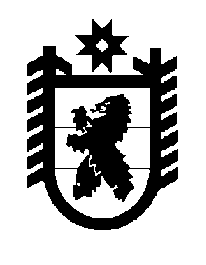 Российская Федерация Республика Карелия    ПРАВИТЕЛЬСТВО РЕСПУБЛИКИ КАРЕЛИЯПОСТАНОВЛЕНИЕ                                 от 28 апреля 2017 года № 137-Пг. Петрозаводск О внесении изменений в  постановление Правительства Республики  Карелия от 17 июля 2014 года № 228-П	Правительство Республики Карелия  п о с т а н о в л я е т:Внести в постановление  Правительства Республики  Карелия                         от 17 июля 2014 года № 228-П «Об утверждении государственной программы Республики Карелия «Развитие физической культуры, спорта,               туризма и повышение эффективности реализации молодежной политики Республики Карелия» на 2014 – 2020 годы» (Собрание законодательства Республики Карелия, 2014, № 7, ст. 1302; № 12, ст. 2289; 2015, № 10,                   ст. 1978; № 12, ст. 2385; 2016, № 3, ст. 516; № 4, ст. 819; Официальный               интернет-портал правовой информации (www.pravo.gov.ru), 8 ноября                 2016 года, № 1000201611080001) следующие изменения:1. Наименование изложить в следующей редакции: «Об утверждении государственной программы Республики Карелия «Развитие физической культуры, спорта и совершенствование молодежной политики» на 2014 – 2020 годы».2. Пункт 1 изложить в следующей редакции:«1. Утвердить прилагаемую государственную программу Республики Карелия «Развитие физической культуры, спорта и совершенствование молодежной политики» на 2014 – 2020 годы (далее – государственная программа).».3. Внести в государственную программу Республики Карелия «Развитие физической культуры, спорта и совершенствование молодежной политики Республики Карелия» на 2014 – 2020 годы (далее – государственная программа), утвержденную указанным постановлением, следующие изменения:1) наименование государственной программы изложить в следующей редакции «Государственная программа Республики Карелия «Развитие физической культуры, спорта и совершенствование молодежной политики» на 2014 – 2020 годы»;2) в паспорте государственной программы: в наименовании после слов «молодежной политики» слова «Республики Карелия» исключить;в третьем абзаце  позиции «Подпрограммы государственной                  программы» наименование подпрограммы 3 изложить в следующей редакции «Совершенствование молодежной политики»;в пункте 1 позиции «Целевые индикаторы и показатели результатов государственной программы» после слов «молодежной политики» слова «Республики Карелия» исключить;в пункте 4 позиции «Целевые индикаторы и показатели результатов государственной программы» слова «Повышение эффективности реализации молодежной политики в Республике Карелия» заменить словами                  «Совершенствование молодежной политики»;  в позиции «Объем финансового обеспечения государственной                    программы» паспорта государственной программы строки  «2017», «2018», «2019», «2020», «Итого» изложить в следующей редакции:3) в позиции «Объем финансового обеспечения подпрограммы» паспорта подпрограммы 1 «Развитие физической культуры и массового спорта в Республике Карелия» строки  «2017», «2018», «2019», «2020», «Итого»  изложить в следующей редакции:4) в позиции «Объем финансового обеспечения подпрограммы» паспорта подпрограммы 2 «Подготовка спортивного резерва в Республике Карелия»  строки   «2017», «2018», «2019», «2020», «Итого» изложить в следующей редакции:5) в паспорте подпрограммы 3 «Повышение эффективности реализации молодежной политики в Республике Карелия»:наименование изложить в следующей редакции:«Паспорт подпрограммы 3 «Совершенствование молодежной                политики»;в пункте 1 позиции «Целевые индикаторы и показатели результатов государственной программы» слова «Повышение эффективности реализации молодежной политики в Республике Карелия» заменить словами                «Совершенствование молодежной политики»;в позиции «Этапы и сроки реализации подпрограммы» слова                         «Повышение эффективности реализации молодежной политики в Республике Карелия» заменить словами «Совершенствование молодежной политики»;в позиции «Ожидаемые конечные результаты реализации подпрограммы» слова «Повышение эффективности реализации молодежной                  политики в Республике Карелия» заменить словами «Совершенствование молодежной политики»;в позиции «Объем финансового обеспечения подпрограммы» строки «2017», «2018», «2019»,  «2020», «Итого»  изложить в следующей редакции:6) в позиции «Объем финансового обеспечения подпрограммы» паспорта подпрограммы 4 «Патриотическое воспитание граждан Российской Федерации, проживающих на территории Республики Карелия» строки «2017», «2018», «2019», «2020», «Итого»  изложить в следующей редакции:7) дополнить государственную программу абзацами следующего               содержания: «Распределение субсидий местным бюджетам из бюджета Республики Карелия между муниципальными образованиями на реализацию                                          мероприятий государственной программы Республики Карелия «Развитие физической культуры, спорта и совершенствование молодежной политики» осуществляется по следующей методике.Субсидии на реализацию мероприятий государственной программы Республики Карелия «Развитие физической культуры, спорта и совершенствование молодежной политики» (далее – субсидии) распределяются между бюджетами муниципальных районов и городских округов в Республике Карелия в целях реконструкции легкоатлетических ядер стадионов.Субсидии распределяются между бюджетами муниципальных                       районов и городских округов в Республике Карелия в соответствии с утвержденным Правительством Республики Карелия перечнем мероприятий государственной программы Республики Карелия «Развитие физической культуры, спорта и совершенствование молодежной политики»,  для реализации которых предоставляются субсидии. Доля средств местного бюджета, подлежащая направлению на                          финансовое обеспечение расходного обязательства мероприятий государственной программы Республики Карелия «Развитие физической культуры, спорта и совершенствование молодежной политики», устанавливается исполнительным органом государственной власти Республики Карелия, уполномоченным в сфере физической культуры и спорта, как разница между объемом бюджетных ассигнований, направляемых органами                  местного самоуправления на финансовое обеспечение расходного                         обязательства, и объемом субсидии на указанные цели из бюджета                      Республики Карелия.»;8) в приложении 1 к государственной программе: в строке «Государственная программа Республики Карелия «Развитие физической культуры, спорта и совершенствование молодежной политики Республики Карелия» на 2014 – 2020 годы»  после слов «молодежной политики» слова «Республики Карелия» исключить;в графах 5 – 12 позиции 1.1.1.2.2 цифры «0», «507», «28», «260», «375», «135», «75», «250» заменить цифрами «37214», «38376», «39319», «40226», «40429», «40564», «40639», «40889» соответственно;в строке «Подпрограмма 3 «Повышение эффективности реализации молодежной политики в Республике Карелия» слова «Повышение эффективности реализации молодежной политики в Республике Карелия» заменить словами «Совершенствование молодежной политики»;в графе 3 позиции 1.0.0.3.1 слова «Повышение эффективности реализации молодежной политики в Республике Карелия» заменить словами «Совершенствование молодежной политики»;в графе 3 позиции 3.1.1.0.1 слова «Повышение эффективности реализации молодежной политики в Республике Карелия» заменить словами «Совершенствование молодежной политики»;9) в приложении 2 к государственной программе: в строке «Государственная программа Республики Карелия «Развитие физической культуры, спорта и совершенствование молодежной политики Республики Карелия» на 2014 – 2020 годы» после слов «молодежной политики» слова «Республики Карелия» исключить;в строке «Подпрограмма 3 «Повышение эффективности реализации молодежной политики в Республике Карелия» слова «Повышение эффективности реализации молодежной политики в Республике Карелия» заменить словами «Совершенствование молодежной политики»; в графах 6, 7 позиции 3.1.1.1.0 слова «Повышение эффективности реализации молодежной политики в Республике Карелия» заменить словами «Совершенствование молодежной политики»;в графе «Номер и наименование ведомственной, региональной целевой программы, основного мероприятия и мероприятия» позиции 1.1.1.1.0 слова «Развитие физической культуры и массового спорта» заменить словами  «Организация и проведение физкультурных и спортивных массовых мероприятий»;пункты 1.1.2.1.6 – 1.1.2.1.40  изложить в следующей редакции:пункты 1.1.2.1.41 – 1.1.2.1.46 признать утратившими силу; в графе «Номер и наименование ведомственной, региональной целевой программы, основного мероприятия и мероприятия» позиции 2.1.1.1.0 слова «Подготовка спортивного резерва в Республике Карелия» заменить словами  «Развитие системы спортивной подготовки»;в графе «Номер и наименование ведомственной, региональной целевой программы, основного мероприятия и мероприятия» позиции 2.1.2.1.0 слова «Республики Карелия» исключить;в графе «Номер и наименование ведомственной, региональной целевой программы, основного мероприятия и мероприятия» позиции 4.1.1.1.0 слова «Создание условий для духовно-нравственного и патриотического воспитания личности» заменить словами  «Организация и проведение мероприятий в сфере патриотического воспитания»;	10) приложение 3 признать утратившим силу;	11) приложение 4 изложить в следующей редакции:«Приложение 4к государственной программеФИНАНСОВОЕ ОБЕСПЕЧЕНИЕРЕАЛИЗАЦИИ ГОСУДАРСТВЕННОЙ ПРОГРАММЫ ЗА СЧЕТ СРЕДСТВБЮДЖЕТА РЕСПУБЛИКИ КАРЕЛИЯ____________________________________________________1При условии софинансирования из федерального бюджета.2Планируемый объем по результатам участия в конкурсном отборе государственных программ развития физической культуры и спорта субъектов Российской Федерации, соответствующих целям и задачам федеральной целевой программы «Развитие физической культуры и спорта в Российской Федерации на 2016 – 2020 годы».»;12) приложение 5 изложить в следующей редакции:«Приложение 5к государственной программеФИНАНСОВОЕ ОБЕСПЕЧЕНИЕ И ПРОГНОЗНАЯ (СПРАВОЧНАЯ) ОЦЕНКАРАСХОДОВ БЮДЖЕТА РЕСПУБЛИКИ КАРЕЛИЯ (С УЧЕТОМ СРЕДСТВФЕДЕРАЛЬНОГО БЮДЖЕТА), БЮДЖЕТОВ ГОСУДАРСТВЕННЫХ ВНЕБЮДЖЕТНЫХФОНДОВ, БЮДЖЕТОВ МУНИЦИПАЛЬНЫХ ОБРАЗОВАНИЙ И ЮРИДИЧЕСКИХЛИЦ НА РЕАЛИЗАЦИЮ ЦЕЛЕЙ ГОСУДАРСТВЕННОЙ ПРОГРАММЫРЕСПУБЛИКИ КАРЕЛИЯ_______________1При условии софинансирования из федерального бюджета.2Планируемый объем по результатам участия в конкурсном отборе государственных программ развития физической культуры и спорта субъектов Российской Федерации, соответствующих целям и задачам федеральной целевой программы «Развитие физической культуры и спорта в Российской Федерации на 2016-2020 годы».».                 Временно исполняющий обязанности                   Главы Республики Карелия                                                                                         А.О. Парфенчиков«2017209062,00160538,2048523,802018200376,70103050,900,00201997325,8097325,800,002020153026,10145026,108000,00Итого1386579,00937308,50449270,50»;«201760671,5018881,5041790,0020180,000,000,0020190,000,000,00202014300,0014300,000,00Итого542397,70140623,30401774,40»;«2017116075,80109342,006733,80201879184,3079184,300,00201974785,1074785,100,002020110145,00102145,008000,00Итого644514,10610518,0033996,10»;«20179776,509776,500,0020185643,905643,900,0020195330,45330,40,00202011300,0011300,000,00Итого83875,3070375,3013500,00»;«20174189,804189,800,0020181709,301709,300,0020191614,201614,200,0020201720,001720,000,00Итого17496,9017496,900,00»;«1.1.2.1.6.Мероприятие. Реконструкция легкоатлетического ядра стадиона, расположенного по ул. Лесокультурной в г. Сегеже Министерство строительства, жилищно-коммунального хозяйства и энергетики Республики Карелия20192019повышение качества услуг, предоставляемых в области физической культуры и спорта, за счет реконструкции спортивного объектаснижение уровня доступности спортивных объектов1.0.0.0.1, 1.0.0.1.1, 1.1.1.0.1, 1.1.1.2.1, 1.1.1.2.2, 1.1.1.2.31.1.2.1.7.Мероприятие. Реконструкция легкоатлетического ядра стадиона, г. Медвежьегорск, ул. Карла Маркса, д. 9аМинистерство строительства, жилищно-коммунального хозяйства и энергетики Республики Карелия20192019повышение качества услуг, предоставляемых в области физической культуры и спорта, за счет реконструкции спортивного объектаснижение уровня доступности спортивных объектов1.0.0.0.1, 1.0.0.1.1, 1.1.1.0.1, 1.1.1.2.1, 1.1.1.2.2, 1.1.1.2.31.1.2.1.8.Мероприятие.Реконструкция легкоатлетического ядра стадиона, г. Олонец, ул. Пролетарская  (1-й этап)Министерство строительства, жилищно-коммунального хозяйства и энергетики Республики Карелия20192019повышение качества услуг, предоставляемых в области физической культуры и спорта, за счет реконструкции спортивного объектаснижение уровня доступности спортивных объектов1.0.0.0.1, 1.0.0.1.1, 1.1.1.0.1, 1.1.1.2.1, 1.1.1.2.2, 1.1.1.2.31.1.2.1.9.Мероприятие.Реконструкциялегкоатлетического ядра стадиона, г. Олонец, ул. Пролетарская  (2-й этап)Министерство строительства, жилищно-коммунального хозяйства и энергетики Республики Карелия20202020повышение качества услуг, предоставляемых в области физической культуры и спорта, за счет реконструкции спортивного объектаснижение уровня доступности спортивных объектов1.0.0.0.1, 1.0.0.1.1, 1.1.1.0.1, 1.1.1.2.1, 1.1.1.2.2, 1.1.1.2.31.1.2.1.10.Мероприятие. Реконструкция легкоатлетического ядра стадиона, г. Кемь, ул. КаменеваМинистерство строительства, жилищно-коммунального хозяйства и энергетики Республики Карелия20172019повышение качества услуг, предоставляемых в области физической культуры и спорта, за счет реконструкции спортивного объектаснижение уровня доступности спортивных объектов1.0.0.0.1, 1.0.0.1.1, 1.1.1.0.1, 1.1.1.2.1, 1.1.1.2.2, 1.1.1.2.31.1.2.1.11.Мероприятие. Реконструкция легкоатлетического ядра стадиона, г. Питкяранта, ул. ГоголяМинистерство строительства, жилищно-коммунального хозяйства и энергетики Республики Карелия20202020повышение качества услуг, предоставляемых в области физической культуры и спорта, за счет реконструкции спортивного объектаснижение уровня доступности спортивных объектов1.0.0.0.1, 1.0.0.1.1, 1.1.1.0.1, 1.1.1.2.1, 1.1.1.2.2, 1.1.1.2.31.1.2.1.12.Мероприятие. Реконструкция спортивной площадки муниципального казенного общеобразовательного учреждения «Ругозерская средняя общеобразовательная школа», Муезерский район, пос. Ругозеро, ул. Советская, д. 11аМинистерство строительства, жилищно-коммунального хозяйства и энергетики Республики Карелия20202020повышение качества услуг, предоставляемых в области физической культуры и спорта, за счет реконструкции спортивного объектаснижение уровня доступности спортивных объектов1.0.0.0.1, 1.0.0.1.1, 1.1.1.0.1, 1.1.1.2.1, 1.1.1.2.2, 1.1.1.2.31.1.2.1.13.Мероприятие. Реконструкция стадиона муниципального бюджетного образовательного учреждения «Гимназия», 
г. КостомукшаМинистерство строительства, жилищно-коммунального хозяйства и энергетики Республики Карелия20192019повышение качества услуг, предоставляемых в области физической культуры и спорта, за счет реконструкции спортивного объектаснижение уровня доступности спортивных объектов1.0.0.0.1, 1.0.0.1.1, 1.1.1.0.1, 1.1.1.2.1, 1.1.1.2.2, 1.1.1.2.31.1.2.1.14.Мероприятие. Реконструкция стадиона муниципального казенного общеобразовательного учреждения Сортавальского муниципального района Республики Карелия Средняя общеобразователь-ная школа № 3, г. Сортавала, Выборгское шоссе, д. 3Министерство строительства, жилищно-коммунального хозяйства и энергетики Республики Карелия20182018повышение качества услуг, предоставляемых в области физической культуры и спорта, за счет реконструкции спортивного объектаснижение уровня доступности спортивных объектов1.0.0.0.1, 1.0.0.1.1, 1.1.1.0.1, 1.1.1.2.1, 1.1.1.2.2, 1.1.1.2.31.1.2.1.15.Мероприятие. Реконструкция спортивного зала МКОУ СОШ № 1 г. Пудожа Республики Карелия  Министерство строительства, жилищно-коммунального хозяйства и энергетики Республики Карелия20192019повышение качества услуг, предоставляемых в области физической культуры и спорта, за счет реконструкции спортивного объектаснижение уровня доступности спортивных объектов1.0.0.0.1, 1.0.0.1.1, 1.1.1.0.1, 1.1.1.2.1, 1.1.1.2.2, 1.1.1.2.31.1.2.1.16.Мероприятие. Реконструкция спортзала МКОУ СОШ п. Кривцы Пудожского района Республики КарелияМинистерство строительства, жилищно-коммунального хозяйства и энергетики Республики Карелия20192020повышение качества услуг, предоставляемых в области физической культуры и спорта, за счет реконструкции спортивного объектаснижение уровня доступности спортивных объектов1.0.0.0.1, 1.0.0.1.1, 1.1.1.0.1, 1.1.1.2.1, 1.1.1.2.2, 1.1.1.2.31.1.2.1.17.Мероприятие. Реконструкция здания спортивного комплекса по ул. Советской, 15 в п. Боровой Калевальского района Республики КарелияМинистерство строительства, жилищно-коммунального хозяйства и энергетики Республики Карелия20192019повышение качества услуг, предоставляемых в области физической культуры и спорта, за счет реконструкции спортивного объектаснижение уровня доступности спортивных объектов1.0.0.0.1, 1.0.0.1.1, 1.1.1.0.1, 1.1.1.2.1, 1.1.1.2.2, 1.1.1.2.31.1.2.1.18.Мероприятие. Строительство открытой конькобежной дорожки с искусственным льдом, г. Сортавала, ул. БондареваМинистерство строительства, жилищно-коммунального хозяйства и энергетики Республики Карелия20192019повышение качества услуг, предоставляемых в области физической культуры и спорта, за счет строительства нового спортивного объектаснижение уровня доступности спортивных объектов1.0.0.0.1, 1.0.0.1.1, 1.1.1.0.1, 1.1.1.2.1, 1.1.1.2.2, 1.1.1.2.31.1.2.1.19.Мероприятие. Строительство пришкольного стадиона муниципального казенного общеобразователь-ного учреждения Медвежьегорского района «Пиндушская средняя общеобразовательная школа № 1»Министерство строительства, жилищно-коммунального хозяйства и энергетики Республики Карелия20202020повышение качества услуг, предоставляемых в области физической культуры и спорта, за счет строительства нового спортивного объектаснижение уровня доступности спортивных объектов1.0.0.0.1, 1.0.0.1.1, 1.1.1.0.1, 1.1.1.2.1, 1.1.1.2.2, 1.1.1.2.31.1.2.1.20.Мероприятие. Строительство спортивного ядра в пос. Чупа Лоухского муниципального районаМинистерство строительства, жилищно-коммунального хозяйства и энергетики Республики Карелия20202020повышение качества услуг, предоставляемых в области физической культуры и спорта, за счет строительства нового спортивного объектаснижение уровня доступности спортивных объектов1.0.0.0.1, 1.0.0.1.1, 1.1.1.0.1, 1.1.1.2.1, 1.1.1.2.2, 1.1.1.2.31.1.2.1.21.Мероприятие. Строительство спортивного ядра в пос. КалевалаМинистерство строительства, жилищно-коммунального хозяйства и энергетики Республики Карелия20202020повышение качества услуг, предоставляемых в области физической культуры и спорта, за счет строительства нового спортивного объектаснижение уровня доступности спортивных объектов1.0.0.0.1, 1.0.0.1.1, 1.1.1.0.1, 1.1.1.2.1, 1.1.1.2.2, 1.1.1.2.31.1.2.1.22.Строительство физкультурно-оздоровительного комплекса – лыжный комплекс «Костомукша»Министерство строительства, жилищно-коммунального хозяйства и энергетики Республики Карелия20142015повышение качества услуг, предоставляемых в области физической культуры и спорта, за счет строительства нового спортивного объектаснижение уровня доступности спортивных объектов1.0.0.0.1, 1.0.0.1.1, 1.1.1.0.1, 1.1.1.2.1, 1.1.1.2.2, 1.1.1.2.31.1.2.1.23.Мероприятие. Строительство «ФОК г. Косто-мукши – «Лыжный комплекс «Костомукша» 1-й этап строительства (2-й пусковой комплекс)Министерство строительства, жилищно-коммунального хозяйства и энергетики Республики Карелия20182020повышение качества услуг, предоставляемых в области физической культуры и спорта, за счет строительства нового спортивного объектаснижение уровня доступности спортивных объектов1.0.0.0.1, 1.0.0.1.1, 1.1.1.0.1, 1.1.1.2.1, 1.1.1.2.2, 1.1.1.2.31.1.2.1.24.Мероприятие. Строительство спортивно-моло-дежного комплекса в пойме р. Неглинки, г. ПетрозаводскМинистерство строительства, жилищно-коммунального хозяйства и энергетики Республики Карелия20142016повышение качества услуг, предоставляемых в области физической культуры и спорта, за счет строительства нового спортивного объектаснижение уровня доступности спортивных объектов1.0.0.0.1, 1.0.0.1.1, 1.1.1.0.1, 1.1.1.2.1, 1.1.1.2.2, 1.1.1.2.31.1.2.1.25.Мероприятие. Строительство физкультурно-оздоровительного комплекса с бассейном по ул. Хейкконена в г. ПетрозаводскеМинистерство строительства, жилищно-коммунального хозяйства и энергетики Республики Карелия20142014повышение качества услуг, предоставляемых в области физической культуры и спорта, за счет строительства нового спортивного объектаснижение уровня доступности спортивных объектов1.0.0.0.1, 1.0.0.1.1, 1.1.1.0.1, 1.1.1.2.1, 1.1.1.2.2,1.1.1.2.31.1.2.1.26.Мероприятие. Строительство физкультурно-оздоровительного комплекса с бассейном в г. Петрозаводске в рамках реализации программы «Газпром – детям»Министерство по делам молодежи, физической культуре и спорту Республики Карелия20142016повышение качества услуг, предоставляемых в области физической культуры и спорта, за счет строительства нового спортивного объектаснижение уровня доступности спортивных объектов1.0.0.0.1, 1.0.0.1.1, 1.1.1.0.1, 1.1.1.2.1, 1.1.1.2.2,1.1.1.2.31.1.2.1.27Мероприятие. Строительство физкультурно-оздоровительного комплекса с бассейном в г. Сортавале в рамках реализации программы «Газпром – детям»Министерство по делам молодежи, физической культуре и спорту Республики Карелия20142016повышение качества услуг, предоставляемых в области физической культуры и спорта, за счет строительства нового спортивного объектаснижение уровня доступности спортивных объектов1.0.0.0.1, 1.0.0.1.1, 1.1.1.0.1, 1.1.1.2.1, 1.1.1.2.2,1.1.1.2.31.1.2.1.28Мероприятие. Строительство физкультурно-оздоровительного комплекса с бассейном в г. Питкяранте в рамках реализации программы «Газпром – детям»Министерство по делам молодежи, физической культуре и спорту Республики Карелия20142017повышение качества услуг, предоставляемых в области физической культуры и спорта, за счет строительства нового спортивного объектаснижение уровня доступности спортивных объектов1.0.0.0.1, 1.0.0.1.1, 1.1.1.0.1, 1.1.1.2.1, 1.1.1.2.2,1.1.1.2.31.1.2.1.29.Мероприятие. Строительство спортивно-концертного  комплекса «Карелия-Арена»Министерство по делам молодежи, физической культуре и спорту Республики Карелия20182019повышение качества услуг, предоставляемых в области физической культуры и спорта, за счет строительства нового спортивного объектаснижение уровня доступности спортивных объектов1.0.0.0.1, 1.0.0.1.1, 1.1.1.0.1, 1.1.1.2.1, 1.1.1.2.2,1.1.1.2.31.1.2.1.30.Мероприятие. Строительство футбольного поля с искусственным покрытием в г. КостомукшеМинистерство по делам молодежи, физической культуре и спорту Республики Карелия20152016повышение качества услуг, предоставляемых в области физической культуры и спорта, за счет строительства нового спортивного объектаснижение уровня доступности спортивных объектов1.0.0.0.1, 1.0.0.1.1, 1.1.1.0.1, 1.1.1.2.1, 1.1.1.2.2,1.1.1.2.31.1.2.1.31.Мероприятие. Реконструкция горнолыжной базы, г. МедвежьегорскМинистерство по делам молодежи, физической культуре и спорту Республики Карелия20142014повышение качества услуг, предоставляемых в области физической культуры и спорта, за счет реконструкции спортивного объектаснижение уровня доступности спортивных объектов1.0.0.0.1, 1.0.0.1.1, 1.1.1.0.1, 1.1.1.2.1, 1.1.1.2.2,1.1.1.2.31.1.2.1.32.Мероприятие. Строительство республиканского спортивного комплекса «Курган» в г. Петрозаводске (4-й пусковой комплекс), в том числе проведение мероприятий по повышению энергоэффективности объектов спортаМинистерство строительства, жилищно-коммунального хозяйства и энергетики Республики Карелия20152016повышение качества услуг, предоставляемых в области физической культуры и спорта, за счет строительства нового спортивного объектаснижение уровня доступности спортивных объектов1.0.0.0.1, 1.0.0.1.1, 1.1.1.0.1, 1.1.1.2.1,1.1.1.2.3, 1.1.1.2.41.1.2.1.33.Мероприятие. Реконструкция универсальной загородной учебно-тренировочной базы АУ РК Центра спортивной подготовки «Школа высшего спортивного мастерства», Прионежский муниципальный район, местечко Ялгуба – II этапМинистерство строительства, жилищно-коммунального хозяйства и энергетики Республики Карелия20152018повышение качества услуг, предоставляемых в области физической культуры и спорта, за счет реконструкции спортивного объектаснижение уровня доступности спортивных объектов1.0.0.0.1, 1.0.0.1.1, 1.1.1.0.1, 1.1.1.2.1,1.1.1.2.3, 1.1.1.2.41.1.2.1.34.Мероприятие. Реконструкция  автономного учреждения Республики Карелия «Центральный республиканский стадион «Спартак», г. Петрозаводск, ул. Герцена, д. 1, в том числе проведение мероприятий по повышению энергоэффектив-ности объектов спортаМинистерство строительства, жилищно-коммунального хозяйства и энергетики Республики Карелия20152020повышение качества услуг, предоставляемых в области физической культуры и спорта, за счет реконструкции спортивного объектаснижение уровня доступности спортивных объектов1.0.0.0.1, 1.0.0.1.1, 1.1.1.0.1, 1.1.1.2.1,1.1.1.2.3, 1.1.1.2.41.1.2.1.35.Мероприятие. Реконструкция универсальной загородной учебно-тренировочной базы АУ РК Центра спортивной подготовки «Школа высшего спортивного мастерства», Прионежский муниципальный район, местечко Ялгуба – I этапМинистерство строительства, жилищно-коммунального хозяйства и энергетики Республики Карелия20162017повышение качества услуг, предоставляемых в области физической культуры и спорта, за счет реконструкции спортивного объектаснижение уровня доступности спортивных объектов1.0.0.0.1, 1.0.0.1.1, 1.1.1.0.1, 1.1.1.2.1,1.1.1.2.3, 1.1.1.2.41.1.2.1.36.Мероприятие. Строительство регионального центра по спортивной гимнастике в ПетрозаводскеМинистерство строительства, жилищно-коммунального хозяйства и энергетики Республики Карелия20172018повышение качества услуг, предоставляемых в области физической культуры и спорта, за счет строительства нового спортивного объектаснижение уровня доступности спортивных объектов1.0.0.0.1, 1.0.0.1.1, 1.1.1.0.1, 1.1.1.2.1,1.1.1.2.2, 1.1.1.2.31.1.2.1.37.Мероприятие. Строительство физкультурно-оздоровительного комплекса в
 г. Медвежьегорске Республики Карелия Министерство строительства, жилищно-коммунального хозяйства и энергетики Республики Карелия20182018повышение качества услуг, предоставляемых в области физической культуры и спорта, за счет строительства нового спортивного объектаснижение уровня доступности спортивных объектов1.0.0.0.1, 1.0.0.1.1, 1.1.1.0.1, 1.1.1.2.1,1.1.1.2.2, 1.1.1.2.31.1.2.1.38.Мероприятие. Строительство физкультурно-оздоровительного комплекса  в пос. Куркиёки Лахденпохского  муниципального районаМинистерство строительства, жилищно-коммунального хозяйства и энергетики Республики Карелия20182018повышение качества услуг, предоставляемых в области физической культуры и спорта, за счет строительства нового спортивного объектаснижение уровня доступности спортивных объектов1.1.1.2.1,1.0.0.0.1,1.0.0.1.1,1.1.1.0.1, 1.1.1.2.2, 1.1.1.2.31.1.2.1.39.Мероприятие. Строительство легкоатлетического манежа  в 
г. ПетрозаводскеМинистерство по делам молодежи, физической культуре и спорту Республики Карелия 20192020повышение качества услуг, предоставляемых в области физической культуры и спорта, за счет строительства нового спортивного объектаснижение уровня доступности спортивных объектов1.1.1.2.1,1.0.0.0.1,1.0.0.1.1,1.1.1.0.1, 1.1.1.2.2, 1.1.1.2.31.1.2.1.40.Мероприятие. Реконструкция футбольного поля  с укладкой искусственного покрытия, г. Лахден-похьяМинистерство по делам молодежи, физической культуре и спорту Республики Карелия20182018повышение качества услуг, предоставляемых в области физической культуры и спорта, за счет реконструкции спортивного объектаснижение уровня доступности спортивных объектов1.0.0.0.1,1.0.0.1.1,1.1.1.0.1, 1.1.1.2.1, 1.1.1.2.2,1.1.1.2.3»;СтатусНаименование государственной программы, подпрограммы государственной программы, ведомственной, региональной, долгосрочной целевой программы, основного мероприятия и мероприятияОтветственный исполнитель, участникиКод бюджетной классификацииКод бюджетной классификацииКод бюджетной классификацииКод бюджетной классификацииРасходы (тыс. рублей), годыРасходы (тыс. рублей), годыРасходы (тыс. рублей), годыРасходы (тыс. рублей), годыРасходы (тыс. рублей), годыРасходы (тыс. рублей), годыРасходы (тыс. рублей), годыСтатусНаименование государственной программы, подпрограммы государственной программы, ведомственной, региональной, долгосрочной целевой программы, основного мероприятия и мероприятияОтветственный исполнитель, участникиГРБСРз ПрЦСРВР201420152016201720182019202012345678910111213141234567891011121314Государственная программа«Развитие физической культуры, спорта и совершенствование молодежной политики Республики Карелия» на 2014 –2020 годывсего316154,20266593,80241366,2209062,00103050,9097325,80153061,10Государственная программа«Развитие физической культуры, спорта и совершенствование молодежной политики Республики Карелия» на 2014 –2020 годыМинистерство по делам молодежи, физической культуре и спорту Республики Карелия133820,30126884,90167036,2164362,00103050,9097325,80152871,10Государственная программа«Развитие физической культуры, спорта и совершенствование молодежной политики Республики Карелия» на 2014 –2020 годыМинистерство здравоохранения Республики Карелия0,000,000,000,000,000,00190,00Государственная программа«Развитие физической культуры, спорта и совершенствование молодежной политики Республики Карелия» на 2014 –2020 годыМинистерство строительства, жилищно-коммунального хозяйства и энергетики Республики Карелия174534,10133608,9074330,0044700,000,000,000,00Государственная программа«Развитие физической культуры, спорта и совершенствование молодежной политики Республики Карелия» на 2014 –2020 годыМинистерство культуры Республики Карелия7799,806100,000,000,000,000,000,00Подпрограмма 1Развитие физической культуры и массового спорта в Республике Карелиявсего202537,80164971,6099916,8060671,500,000,0014300,00Подпрограмма 1Развитие физической культуры и массового спорта в Республике КарелияМинистерство по делам молодежи, физической культуре и спорту Республики Карелия814110208100102447001,500,000,000,000,000,000,00Подпрограмма 1Развитие физической культуры и массового спорта в Республике КарелияМинистерство по делам молодежи, физической культуре и спорту Республики Карелия814110208100106117506,500,000,000,000,000,000,00Подпрограмма 1Развитие физической культуры и массового спорта в Республике КарелияМинистерство по делам молодежи, физической культуре и спорту Республики Карелия814110208174152440,001164,600,000,000,000,000,00Подпрограмма 1Развитие физической культуры и массового спорта в Республике КарелияМинистерство по делам молодежи, физической культуре и спорту Республики Карелия814110208101719102400,000,0070,000,000,000,000,00Подпрограмма 1Развитие физической культуры и массового спорта в Республике КарелияМинистерство по делам молодежи, физической культуре и спорту Республики Карелия814110208174156210,0013200,000,000,000,000,000,00Подпрограмма 1Развитие физической культуры и массового спорта в Республике КарелияМинистерство по делам молодежи, физической культуре и спорту Республики Карелия814110208101719106200,000,0013094,8011771,500,000,0014300,00Подпрограмма 1Развитие физической культуры и массового спорта в Республике КарелияМинистерство по делам молодежи, физической культуре и спорту Республики Карелия814110208050172448421,000,000,000,000,000,000,00Подпрограмма 1Развитие физической культуры и массового спорта в Республике КарелияМинистерство по делам молодежи, физической культуре и спорту Республики Карелия814110208150172440,008421,000,000,000,000,000,00Подпрограмма 1Развитие физической культуры и массового спорта в Республике КарелияМинистерство по делам молодежи, физической культуре и спорту Республики Карелия814110208102549502400,000,0011357,500,000,000,000,00Подпрограмма 1Развитие физической культуры и массового спорта в Республике КарелияМинистерство по делам молодежи, физической культуре и спорту Республики Карелия814110208150172440,004000,000,000,000,000,000,00Подпрограмма 1Развитие физической культуры и массового спорта в Республике КарелияМинистерство по делам молодежи, физической культуре и спорту Республики Карелия814110208151272440,001088,700,000,000,000,000,00Подпрограмма 1Развитие физической культуры и массового спорта в Республике КарелияМинистерство по делам молодежи, физической культуре и спорту Республики Карелия814110208151272441088,700,000,000,000,000,000,00Подпрограмма 1Развитие физической культуры и массового спорта в Республике КарелияМинистерство по делам молодежи, физической культуре и спорту Республики Карелия814110208101512706200,000,001064,500,000,000,000,00Подпрограмма 1Развитие физической культуры и массового спорта в Республике КарелияМинистерство по делам молодежи, физической культуре и спорту Республики Карелия814110508123310000,003488,400,000,000,000,000,00Подпрограмма 1Развитие физической культуры и массового спорта в Республике КарелияМинистерство по делам молодежи, физической культуре и спорту Республики Карелия814110508023310003986,000,000,000,000,000,000,00Подпрограмма 1Развитие физической культуры и массового спорта в Республике КарелияМинистерство по делам молодежи, физической культуре и спорту Республики Карелия814110208102432305200,000,000,004200,000,000,000,00Подпрограмма 1Развитие физической культуры и массового спорта в Республике КарелияМинистерство по делам молодежи, физической культуре и спорту Республики Карелияитогоитогоитогоитого28003,7031362,725586,815971,50,000,0014300,00Подпрограмма 1Развитие физической культуры и массового спорта в Республике КарелияМинистерство строительства, жилищно-коммунального хозяйства и энергетики Республики Карелия811110208150954140,0040500,000,000,000,000,000,00Подпрограмма 1Развитие физической культуры и массового спорта в Республике КарелияМинистерство строительства, жилищно-коммунального хозяйства и энергетики Республики Карелия811110208102549504100,000,0071000,000,000,000,000,00Подпрограмма 1Развитие физической культуры и массового спорта в Республике КарелияМинистерство строительства, жилищно-коммунального хозяйства и энергетики Республики Карелия811110208150955220,0027392,30,000,000,000,000,00Подпрограмма 1Развитие физической культуры и массового спорта в Республике КарелияМинистерство строительства, жилищно-коммунального хозяйства и энергетики Республики Карелия81111020805095522160973,90,000,000,000,000,000,00Подпрограмма 1Развитие физической культуры и массового спорта в Республике КарелияМинистерство строительства, жилищно-коммунального хозяйства и энергетики Республики Карелия811110208150805220,0015116,600,000,000,000,000,00Подпрограмма 1Развитие физической культуры и массового спорта в Республике КарелияМинистерство строительства, жилищно-коммунального хозяйства и энергетики Республики Карелия811110208102R49504100,000,003330,000,000,000,000,00Подпрограмма 1Развитие физической культуры и массового спорта в Республике КарелияМинистерство строительства, жилищно-коммунального хозяйства и энергетики Республики Карелия8111102080508052213560,200,000,000,000,000,000,00Подпрограмма 1Развитие физической культуры и массового спорта в Республике КарелияМинистерство строительства, жилищно-коммунального хозяйства и энергетики Республики Карелия811110208175784140,0010000,000,000,000,000,000,00Подпрограмма 1Развитие физической культуры и массового спорта в Республике КарелияМинистерство строительства, жилищно-коммунального хозяйства и энергетики Республики Карелия811110208175784140,0010000,000,000,000,000,000,00Подпрограмма 1Развитие физической культуры и массового спорта в Республике КарелияМинистерство строительства, жилищно-коммунального хозяйства и энергетики Республики Карелия811110208174154140,0013600,000,000,000,000,000,00Подпрограмма 1Развитие физической культуры и массового спорта в Республике КарелияМинистерство строительства, жилищно-коммунального хозяйства и энергетики Республики Карелия811110208174155220,0017000,000,000,000,000,000,00Подпрограмма 1Развитие физической культуры и массового спорта в Республике КарелияМинистерство строительства, жилищно-коммунального хозяйства и энергетики Республики Карелия811110208102R49514140,000,000,0044700,000,000,000,00Подпрограмма 1Развитие физической культуры и массового спорта в Республике КарелияМинистерство строительства, жилищно-коммунального хозяйства и энергетики Республики Карелияитогоитогоитогоитого174534,18907,2674330,0044700,000,000,000,00Подпрограмма 1Развитие физической культуры и массового спорта в Республике КарелияМинистерство строительства, жилищно-коммунального хозяйства и энергетики Республики Карелиясправочнообъем средств бюджета Республики Карелия при условии софинансирования  из федерального бюджетасправочнообъем средств бюджета Республики Карелия при условии софинансирования  из федерального бюджетасправочнообъем средств бюджета Республики Карелия при условии софинансирования  из федерального бюджетасправочнообъем средств бюджета Республики Карелия при условии софинансирования  из федерального бюджета0,000,000,000,002460,0028280,0015170,00Подпрограмма 1Развитие физической культуры и массового спорта в Республике КарелияМинистерство строительства, жилищно-коммунального хозяйства и энергетики Республики Карелиясправочнопланируемый объем средств федерального бюджета по результатам участия в конкурсном отборе государственных программ развития физической культуры и спорта субъектов Российской Федерации, соответствующих целям и задачам федеральной целевой программы «Развитие физической культуры и спорта в Российской Федерации на 2016 – 2020 годы»справочнопланируемый объем средств федерального бюджета по результатам участия в конкурсном отборе государственных программ развития физической культуры и спорта субъектов Российской Федерации, соответствующих целям и задачам федеральной целевой программы «Развитие физической культуры и спорта в Российской Федерации на 2016 – 2020 годы»справочнопланируемый объем средств федерального бюджета по результатам участия в конкурсном отборе государственных программ развития физической культуры и спорта субъектов Российской Федерации, соответствующих целям и задачам федеральной целевой программы «Развитие физической культуры и спорта в Российской Федерации на 2016 – 2020 годы»справочнопланируемый объем средств федерального бюджета по результатам участия в конкурсном отборе государственных программ развития физической культуры и спорта субъектов Российской Федерации, соответствующих целям и задачам федеральной целевой программы «Развитие физической культуры и спорта в Российской Федерации на 2016 – 2020 годы»0,000,000,000,00433520,00284300,00331010,00Основное меропри-ятие 1.1.1.1.0организация и проведение физкультурных и спортивных массовых мероприятийМинистерство по делам молодежи, физической культуре и спорту Республики Карелия19582,7018941,7014229,3011771,500,000,0014300,00Меро-приятие 1.1.1.1.1реализация мероприятий Календарного плана физкультурных мероприятий Республики КарелияМинистерство по делам молодежи, физической культуре и спорту Республики Карелия814110208100106117506,500,000,000,000,000,000,00Меро-приятие 1.1.1.1.1реализация мероприятий Календарного плана физкультурных мероприятий Республики КарелияМинистерство по делам молодежи, физической культуре и спорту Республики Карелия814110208100102447001,500,000,000,000,000,000,00Меро-приятие 1.1.1.1.1реализация мероприятий Календарного плана физкультурных мероприятий Республики КарелияМинистерство по делам молодежи, физической культуре и спорту Республики Карелия814110208174156110,009200,000,000,000,000,000,00Меро-приятие 1.1.1.1.1реализация мероприятий Календарного плана физкультурных мероприятий Республики КарелияМинистерство по делам молодежи, физической культуре и спорту Республики Карелия814110208101719106200,000,0010164,8010871,500,000,0011300,00Меро-приятие 1.1.1.1.1реализация мероприятий Календарного плана физкультурных мероприятий Республики КарелияМинистерство по делам молодежи, физической культуре и спорту Республики Карелия814110208174152440,001164,600,000,000,000,000,00Меро-приятие 1.1.1.1.2внедрение Всероссийского физкультурно-спортивного комплекса «Готов к труду и обороне» (ГТО)Министерство по делам молодежи, физической культуре и спорту Республики Карелия814110208174156110,004000,000,000,000,000,000,00Меро-приятие 1.1.1.1.2внедрение Всероссийского физкультурно-спортивного комплекса «Готов к труду и обороне» (ГТО)Министерство по делам молодежи, физической культуре и спорту Республики Карелия814110208101719106200,000,003000,00900,000,000,003000,00Меро-приятие 1.1.1.1.2внедрение Всероссийского физкультурно-спортивного комплекса «Готов к труду и обороне» (ГТО)Министерство по делам молодежи, физической культуре и спорту Республики Карелия814110208151272440,001088,700,000,000,000,000,00Меро-приятие 1.1.1.1.2внедрение Всероссийского физкультурно-спортивного комплекса «Готов к труду и обороне» (ГТО)Министерство по делам молодежи, физической культуре и спорту Республики Карелия814110208151272441088,700,000,000,000,000,000,00Меро-приятие 1.1.1.1.2внедрение Всероссийского физкультурно-спортивного комплекса «Готов к труду и обороне» (ГТО)Министерство по делам молодежи, физической культуре и спорту Республики Карелия814110208101512706200,000,001064,500,000,000,000,00Меро-приятие 1.1.1.1.3оказание информационных и иных услуг учрежде-ниями, подведомственными Министерству по делам молодежи, физической культуре и спорту Республики КарелияМинистерство по делам молодежи, физической культуре и спорту Республики Карелия814110508123310000,003488,400,000,000,000,000,00Меро-приятие 1.1.1.1.3оказание информационных и иных услуг учрежде-ниями, подведомственными Министерству по делам молодежи, физической культуре и спорту Республики КарелияМинистерство по делам молодежи, физической культуре и спорту Республики Карелия814110508023310003986,000,000,000,000,000,000,00Основное мероприятие  развитие инфраструктуры 182955,10146029,9085687,5048900,000,000,000,001.1.2.1.0.для занятий физической культуройМероприятие 1.1.2.1.1реконструкция здания бассейна муниципального образовательного учреждения дополнительного образования детей Детско-юношеская спортивная школа № 2 г. Кондопоги Республики КарелияМинистерство строительства, жилищно-коммунального хозяйства и энергетики Республики Карелия,Министерство по делам молодежи, физической культуре и спорту Республики Карелия811110208050805229952,700,000,000,000,000,000,00Мероприятие 1.1.2.1.1реконструкция здания бассейна муниципального образовательного учреждения дополнительного образования детей Детско-юношеская спортивная школа № 2 г. Кондопоги Республики КарелияМинистерство строительства, жилищно-коммунального хозяйства и энергетики Республики Карелия,Министерство по делам молодежи, физической культуре и спорту Республики Карелия811110208174155220,0017000,000,000,000,000,000,00Мероприятие 1.1.2.1.1реконструкция здания бассейна муниципального образовательного учреждения дополнительного образования детей Детско-юношеская спортивная школа № 2 г. Кондопоги Республики КарелияМинистерство строительства, жилищно-коммунального хозяйства и энергетики Республики Карелия,Министерство по делам молодежи, физической культуре и спорту Республики Карелия811110208150805220,0015116,600,000,000,000,000,00Мероприятие 1.1.2.1.2строительство физкультурно-оздоровительного комплекса в г. Суоярви, Республика КарелияМинистерство строительства, жилищно-коммунального хозяйства и энергетики Республики Карелия811110208102R49504100,000,003330,00 0,000,000,000,00Мероприятие 1.1.2.1.2строительство физкультурно-оздоровительного комплекса в г. Суоярви, Республика КарелияМинистерство строительства, жилищно-коммунального хозяйства и энергетики Республики Карелия811110208102549504100,000,0071000,000,000,000,000,00Мероприятие 1.1.2.1.3строительство футбольного поля с искусственным покрытием в г. КемиМинистерство по делам молодежи, физической культуре и спорту Республики Карелия814110208050172448421,000,000,000,000,000,000,00Мероприятие 1.1.2.1.4ремонт футбольного поля в г. ПиткярантеМинистерство по делам молодежи, физической культуре и спорту Республики Карелия814110208150172440,008421,000,000,000,000,000,00Мероприятие 1.1.2.1.4ремонт футбольного поля в г. ПиткярантеМинистерство по делам молодежи, физической культуре и спорту Республики Карелия814110208150172440,004000,000,000,000,000,000,00Мероприятие 1.1.2.1.5реконструк-ция стадиона по ул. Строительной  в г. Беломорске Республики Карелия (Реконструкция футбольного поля с укладкой искусствен-ного покрытия в г. Беломорске. Первый пусковой комплекс)Министерство по делам молодежи, физической культуре и спорту Республики Карелия814110208102549502400,000,0011357,500,000,000,000,00Мероприятие 1.1.2.1.6реконструкция легкоатлетического ядра стадиона, расположенного по ул. Лесокультурной в г. СегежеМинистер-ство строительства, жилищно-коммунального хозяйства и энергетики Республики Карелия811110208150955220,000,000,000,000,002270,0010,00Мероприятие 1.1.2.1.6реконструкция легкоатлетического ядра стадиона, расположенного по ул. Лесокультурной в г. СегежеМинистер-ство строительства, жилищно-коммунального хозяйства и энергетики Республики Карелия811110208150955220,000,000,000,000,0030130,0020,00Мероприятие 1.1.2.1.7реконструкция легкоатлетического ядра стадиона, г. Медвежьегорск, ул. Карла Маркса, д. 9аМинистерство строительства, жилищно-коммунального хозяйства и энергетики Республики Карелия811110208150955220,000,000,000,000,001350,0010,00Мероприятие 1.1.2.1.7реконструкция легкоатлетического ядра стадиона, г. Медвежьегорск, ул. Карла Маркса, д. 9аМинистерство строительства, жилищно-коммунального хозяйства и энергетики Республики Карелия811110208150955220,000,000,000,000,005500,0020,00Мероприятие 1.1.2.1.8реконструкция легкоатлетического ядра стадиона, г. Олонец, ул. Пролетарская (1-й этап)Министерство строительства, жилищно-коммунального хозяйства и энергетики Республики Карелия811110208150955220,000,000,000,000,001000,0010,00Мероприятие 1.1.2.1.8реконструкция легкоатлетического ядра стадиона, г. Олонец, ул. Пролетарская (1-й этап)Министерство строительства, жилищно-коммунального хозяйства и энергетики Республики Карелия811110208150955220,000,000,000,000,0013270,0020,00Мероприятие 1.1.2.1.9реконструкция легкоатлетического ядра стадиона, г. Олонец, ул. Пролетарская (2-й этап)Министерство строительства, жилищно-коммунального хозяйства и энергетики Республики Карелия811110208150955220,000,000,000,000,000,003950,001Мероприятие 1.1.2.1.9реконструкция легкоатлетического ядра стадиона, г. Олонец, ул. Пролетарская (2-й этап)Министерство строительства, жилищно-коммунального хозяйства и энергетики Республики Карелия811110208150955220,000,000,000,000,000,0052510,002Мероприятие 1.1.2.1.10реконструкция легкоатлетического ядра ста-диона, г. Кемь, ул. КаменеваМинистерство по делам молодежи, физической культуре и спорту Республики Карелия, Министерство строительства, жилищно-коммунального хозяйства и энергетики Республики Карелия814110208102432305200,000,000,004200,000,000,000,00Мероприятие 1.1.2.1.10реконструкция легкоатлетического ядра ста-диона, г. Кемь, ул. КаменеваМинистерство по делам молодежи, физической культуре и спорту Республики Карелия, Министерство строительства, жилищно-коммунального хозяйства и энергетики Республики Карелия811110208150955220,000,000,000,000,0011000,0020,00Мероприятие 1.1.2.1.11реконструкция легкоатлетического ядра стадиона, г. Питкяранта, ул. ГоголяМинистерство строительства, жилищно-коммунального хозяйства и энергетики Республики Карелия811110208150955220,000,000,000,000,000,002700,001 Мероприятие 1.1.2.1.11реконструкция легкоатлетического ядра стадиона, г. Питкяранта, ул. ГоголяМинистерство строительства, жилищно-коммунального хозяйства и энергетики Республики Карелия811110208150955220,000,000,000,000,000,007000,002Мероприятие 1.1.2.1.12реконструкция спортивной площадки муниципального казенного общеобразовательного учреждения «Ругозерская средняя общеобразовательная школа», Муезерский район, пос. Ругозеро, ул. Советская, д. 11аМинистерство строительства, жилищно-коммунального хозяйства и энергетики Республики Карелия811110208150955220,000,000,000,000,000,001020,001 Мероприятие 1.1.2.1.12реконструкция спортивной площадки муниципального казенного общеобразовательного учреждения «Ругозерская средняя общеобразовательная школа», Муезерский район, пос. Ругозеро, ул. Советская, д. 11аМинистерство строительства, жилищно-коммунального хозяйства и энергетики Республики Карелия811110208150955220,000,000,000,000,000,0013500,002Мероприятие 1.1.2.1.13реконструкция стадиона муниципального бюджетного образовательного учреждения «Гимназия», г. КостомукшаМинистерство строительства, жилищно-коммунального хозяйства и энергетики Республики Карелия811110208150955220,000,000,000,000,001040,0010,00Мероприятие 1.1.2.1.13реконструкция стадиона муниципального бюджетного образовательного учреждения «Гимназия», г. КостомукшаМинистерство строительства, жилищно-коммунального хозяйства и энергетики Республики Карелия811110208150955220,000,000,000,000,0013850,0020,00Мероприятие 1.1.2.1.14реконструкция стадиона муниципального казенного общеобразовательного учреждения Сортавальского муниципального района Республики Министерство строительства, жилищно-коммунального хозяйства и энергетики Республики Карелия811110208150955220,000,000,000,000,000,000,00Мероприятие 1.1.2.1.14реконструкция стадиона муниципального казенного общеобразовательного учреждения Сортавальского муниципального района Республики Министерство строительства, жилищно-коммунального хозяйства и энергетики Республики Карелия811110208150955220,000,000,000,008780,0020,000,00Карелия Средняя общеобразовательная школа № 3, г. Сортавала, Выборгское шоссе, д. 3Мероприятие 1.1.2.1.15реконструкция спортивного зала МКОУ СОШ № 1 г. Пудожа Республики КарелияМинистерство строительства, жилищно-коммунального хозяйства и энергетики Республики Карелия811110208150955220,000,000,000,000,001000,0010,00Мероприятие 1.1.2.1.15реконструкция спортивного зала МКОУ СОШ № 1 г. Пудожа Республики КарелияМинистерство строительства, жилищно-коммунального хозяйства и энергетики Республики Карелия811110208150955220,000,000,000,000,006000,0020,00Мероприятие 1.1.2.1.16реконструк-ция спортзала МКОУ СОШ п. Кривцы Пудожского района Республики КарелияМинистерство строительства, жилищно-коммунального хозяйства и энерге-811110208150955220,000,000,000,000,000,00500,001 Мероприятие 1.1.2.1.16реконструк-ция спортзала МКОУ СОШ п. Кривцы Пудожского района Республики КарелияМинистерство строительства, жилищно-коммунального хозяйства и энерге-811110208150955220,000,000,000,000,000,0014000,002тики Республики КарелияМероприятие 1.1.2.1.17реконструкция здания спортивного комплекса по ул. Советской, 15 в п. Боровой Калевальского района Республики КарелияМинистерство строительства, жилищно-коммунального хозяйства и энергетики Республики Карелия811110208150955220,000,000,000,000,001620,001 0,00Мероприятие 1.1.2.1.17реконструкция здания спортивного комплекса по ул. Советской, 15 в п. Боровой Калевальского района Республики КарелияМинистерство строительства, жилищно-коммунального хозяйства и энергетики Республики Карелия811110208150955220,000,000,000,000,0021550,0020,00Мероприятие 1.1.2.1.18строительство открытой конькобежной дорожки с искусствен-ным льдом, г. Сортавала, ул. БондареваМинистерство строительства, жилищно-коммунального хозяйства и энергетики Республики Карелия811110208150955220,000,000,000,000,003000,0010,00Мероприятие 1.1.2.1.18строительство открытой конькобежной дорожки с искусствен-ным льдом, г. Сортавала, ул. БондареваМинистерство строительства, жилищно-коммунального хозяйства и энергетики Республики Карелия811110208150955220,000,000,000,000,0090000,0020,00Мероприятие 1.1.2.1.19строительство при-школьного стадиона муниципального казенного общеобразовательного учрждения Медвежьегорского района «Пиндушская средняя общеобразовательная школа № 1»Министерство строительства, жилищно-коммунального хозяйства и энергетики Республики Карелия811110208150955220,000,000,000,000,000,0020000,002Мероприятие 1.1.2.1.20строительство спортивного ядра в пос. Чупа Лоухского муниципального районаМинистерство строительства, жилищно-коммунального хозяйства и энергетики Республики Карелия811110208150955220,000,000,000,000,000,0020000,002Мероприятие 1.1.2.1.21строительство спортивного ядра в пос. КалевалаМинистерство строительства, жилищно-коммунального хозяйства и энергетики Республики Карелия811110208150955220,000,000,000,000,000,0020000,002Мероприятие 1.1.2.1.22строительство физкультурно-оздоровительного комплекса – лыжный комплекс «Костомук-ша»Министерство строительства, жилищно-коммунального хозяйства и энергетики Республики Карелия8111102080509552250000,000,000,000,000,000,000,00Мероприятие 1.1.2.1.23строительство «ФОК г. Костомукши – «Лыжный комплекс «Костомук-ша» 1-й этап строительства (2-й пусковой комплекс)Министерство строительства, жилищно-коммунального хозяйства и энергетики Республики Карелия811110208150804140,000,000,000,0093000,00293000,00291000,002Мероприятие 1.1.2.1.23строительство «ФОК г. Костомукши – «Лыжный комплекс «Костомук-ша» 1-й этап строительства (2-й пусковой комплекс)Министерство строительства, жилищно-коммунального хозяйства и энергетики Республики Карелия811110208150804140,000,000,000,000,004000,0010,00Мероприятие 1.1.2.1.24строительство спортивно-молодеж-ного комплекса в пойме р. Неглинки, г. ПетрозаводскМинистерство строительства, жилищно-коммунального хозяйства и энергетики Республики Карелия81111020805095522110973,900,000,000,000,000,000,00Мероприятие 1.1.2.1.24строительство спортивно-молодеж-ного комплекса в пойме р. Неглинки, г. ПетрозаводскМинистерство строительства, жилищно-коммунального хозяйства и энергетики Республики Карелия811110208150955220,0027392,30,000,000,000,000,00Мероприятие 1.1.2.1.25строительство физкультурно-оздоровительного комплекса с бассейном по ул. Хейкконена в г. ПетрозаводскеМинистер-ство строительства, жилищно-коммунального хозяйства и энергетики Республики Карелия811110208050955223607,500,000,000,000,000,000,00Мероприятие 1.1.2.1.32строительство республиканского спортивного комплекса «Курган» в г. Петрозаводске (4-й пусковой комплекс), в том числе проведение мероприятий по повышению энергоэффективности объектов спортаМинистерство строительства, жилищно-коммунального хозяйства и энергетики Республики Карелия811110208174154140,0013600,000,000,000,000,000,00Мероприятие 1.1.2.1.32строительство республиканского спортивного комплекса «Курган» в г. Петрозаводске (4-й пусковой комплекс), в том числе проведение мероприятий по повышению энергоэффективности объектов спортаМинистерство строительства, жилищно-коммунального хозяйства и энергетики Республики Карелия811110208150954140,0040500,000,000,000,000,000,00Мероприятие 1.1.2.1.33реконструкция универсальной загородной учебно-тренировочной базы АУ РК Центра спортивной подготовки «Школа высшего спортивного мастерства», Прионежский муниципальный район, местечко Ялгуба – II этапМинистерство строительства, жилищно-коммунального хозяйства и энергетики Республики Карелия811110208175784140,0010000,000,000,000,000,000,00Мероприятие 1.1.2.1.33реконструкция универсальной загородной учебно-тренировочной базы АУ РК Центра спортивной подготовки «Школа высшего спортивного мастерства», Прионежский муниципальный район, местечко Ялгуба – II этапМинистерство строительства, жилищно-коммунального хозяйства и энергетики Республики Карелия811110208150804140,000,000,000,00 2460,0010,000,00Мероприятие 1.1.2.1.33реконструкция универсальной загородной учебно-тренировочной базы АУ РК Центра спортивной подготовки «Школа высшего спортивного мастерства», Прионежский муниципальный район, местечко Ялгуба – II этапМинистерство строительства, жилищно-коммунального хозяйства и энергетики Республики Карелия811110208102904104140,000,000,000,0032660,0020,000,00Мероприятие 1.1.2.1.34реконструк-ция  автономного учреждения Республики Карелия «Центральный республиканский стадион «Спартак», г. Петрозаводск, ул. Герцена, д. 1, в том числе проведение Министерство строительства, жилищно-коммунального хозяйства и энергетики Республики Карелия811110208175784140,0010000,000,000,000,000,000,00Мероприятие 1.1.2.1.34реконструк-ция  автономного учреждения Республики Карелия «Центральный республиканский стадион «Спартак», г. Петрозаводск, ул. Герцена, д. 1, в том числе проведение Министерство строительства, жилищно-коммунального хозяйства и энергетики Республики Карелия811110208150804140,000,000,000,000,0013000,0017000,001Мероприятие 1.1.2.1.34реконструк-ция  автономного учреждения Республики Карелия «Центральный республиканский стадион «Спартак», г. Петрозаводск, ул. Герцена, д. 1, в том числе проведение Министерство строительства, жилищно-коммунального хозяйства и энергетики Республики Карелия811110208150804140,000,000,000,000,000,0093000,002мероприятий по повышению энергоэффективности объектов спортаМероприятие 1.1.2.1.35реконструкция универсальной загородной учебно-тренировочной базы АУ РК Центра спортивной подготовки «Школа высшего спортивного мастерства», Прионежский муниципальный район, местечко Ялгуба – I этапМинистерство строительства, жилищно-коммунального хозяйства и энергетики Республики Карелия811110208150804140,000,000,000,000,000,000,00Мероприятие 1.1.2.1.35реконструкция универсальной загородной учебно-тренировочной базы АУ РК Центра спортивной подготовки «Школа высшего спортивного мастерства», Прионежский муниципальный район, местечко Ялгуба – I этапМинистерство строительства, жилищно-коммунального хозяйства и энергетики Республики Карелия811110208102R49514140,000,000,0044700,000,000,000,00Мероприятие 1.1.2.1.36строительство регионального центра по спортивной гимнастике в ПетрозаводскеМинистерство строительства, жилищно-коммунального хозяйства и энергетики Республики Карелия811110208150804140,000,000,000,000,000,000,00Мероприятие 1.1.2.1.36строительство регионального центра по спортивной гимнастике в ПетрозаводскеМинистерство строительства, жилищно-коммунального хозяйства и энергетики Республики Карелия811110208150804140,000,000,000,00139000,0020,000,00Мероприятие 1.1.2.1.38строитель-ство физкультурно-оздоровительного комплекса в г. Медвежьегорске Республики КарелияМинистерство строительства, жилищно-коммунального хозяйства и энергетики Республики Карелия881111102081508054140,000,000,000,0067080,0020,000,00Мероприятие 1.1.2.1.39строительство физкультурно-оздорови-тельного комплекса  в пос. Куркиёки Лахденпох-ского  муниципального районаМинистерство строительства, жилищно-коммунального хозяйства и энергетики Республики Карелия811110208150804140,000,000,000,0093000,0020,000,00Мероприятие 1.1.2.1.40реконструкция футбольного поля  с укладкой искусственного покрытия, г. ЛахденпохьяМинистер-ство по делам молодежи, физической культуре и спорту Республики Каре-лия814110208102549502400,000,000,000,0011400,0020,000,00Подпрограмма 2Подготовка спортивного резерва в Республике Карелиявсего83594,0077183,80103546,10116075,8079184,3074785,10110145,00Подпрограмма 2Подготовка спортивного резерва в Республике КарелияМинистерство по делам молодежи, физической культуре и спорту Республики Карелия814110308101719206200,000,0014340,500,000,000,000,00Подпрограмма 2Подготовка спортивного резерва в Республике КарелияМинистерство по делам молодежи, физической культуре и спорту Республики Карелия814110308175196210,0017082,200,000,000,000,000,00Подпрограмма 2Подготовка спортивного резерва в Республике КарелияМинистерство по делам молодежи, физической культуре и спорту Республики Карелия814110308175192440,001300,000,000,000,000,000,00Подпрограмма 2Подготовка спортивного резерва в Республике КарелияМинистерство по делам молодежи, физической культуре и спорту Республики Карелия8141103080751961116845,000,000,000,000,000,000,00Подпрограмма 2Подготовка спортивного резерва в Республике КарелияМинистерство по делам молодежи, физической культуре и спорту Республики Карелия81411030807519244242,600,000,000,000,000,000,00Подпрограмма 2Подготовка спортивного резерва в Республике КарелияМинистерство по делам молодежи, физической культуре и спорту Республики Карелия814110308101719202400,000,003450,000,000,000,000,00Подпрограмма 2Подготовка спортивного резерва в Республике КарелияМинистерство по делам молодежи, физической культуре и спорту Республики Карелия814070208123146110,0013820,600,000,000,000,000,00Подпрограмма 2Подготовка спортивного резерва в Республике КарелияМинистерство по делам молодежи, физической культуре и спорту Республики Карелия814110308101719006100,000,0014533,900,000,000,000,00Подпрограмма 2Подготовка спортивного резерва в Республике КарелияМинистерство по делам молодежи, физической культуре и спорту Республики Карелия8140702080231461114540,000,000,000,000,000,000,00Подпрограмма 2Подготовка спортивного резерва в Республике КарелияМинистерство по делам молодежи, физической культуре и спорту Республики Карелия814070708074326111300,000,000,000,000,000,000,00Подпрограмма 2Подготовка спортивного резерва в Республике КарелияМинистерство по делам молодежи, физической культуре и спорту Республики Карелия814110108123276210,0010699,300,000,000,000,000,00Подпрограмма 2Подготовка спортивного резерва в Республике КарелияМинистерство по делам молодежи, физической культуре и спорту Республики Карелия8141101080232762112218,600,000,000,000,000,000,00Подпрограмма 2Подготовка спортивного резерва в Республике КарелияМинистерство по делам молодежи, физической культуре и спорту Республики Карелия81411010802327622992,000,000,000,000,000,000,00Подпрограмма 2Подготовка спортивного резерва в Республике КарелияМинистерство по делам молодежи, физической культуре и спорту Республики Карелия814110108101719006200,000,0064083,500,000,000,000,00Подпрограмма 2Подготовка спортивного резерва в Республике КарелияМинистерство по делам молодежи, физической культуре и спорту Республики Карелия814110308150816220,006199,900,000,000,000,000,00Подпрограмма 2Подготовка спортивного резерва в Республике КарелияМинистерство по делам молодежи, физической культуре и спорту Республики Карелия814110308050816126924,200,000,000,000,000,000,00Подпрограмма 2Подготовка спортивного резерва в Республике КарелияМинистерство по делам молодежи, физической культуре и спорту Республики Карелия814110308102508106200,000,006138,200,000,000,000,00Подпрограмма 2Подготовка спортивного резерва в Республике КарелияМинистерство по делам молодежи, физической культуре и спорту Республики Карелия814110208174156210,000,000,000,000,000,002000,00Подпрограмма 2Подготовка спортивного резерва в Республике КарелияМинистерство по делам молодежи, физической культуре и спорту Республики Карелия814110213600549505210,000,000,000,000,000,000,00Подпрограмма 2Подготовка спортивного резерва в Республике КарелияМинистерство по делам молодежи, физической культуре и спорту Республики Карелия814110308175193500,001000,000,000,000,000,000,00Подпрограмма 2Подготовка спортивного резерва в Республике КарелияМинистерство по делам молодежи, физической культуре и спорту Республики Карелия814110308075193501000,000,000,000,000,000,000,00Подпрограмма 2Подготовка спортивного резерва в Республике КарелияМинистерство по делам молодежи, физической культуре и спорту Республики Карелия814110308101719203500,000,001000,000,000,000,000,00Подпрограмма 2Подготовка спортивного резерва в Республике КарелияМинистерство по делам молодежи, физической культуре и спорту Республики Карелия81411030807519611420,000,000,000,000,000,000,00Подпрограмма 2Подготовка спортивного резерва в Республике КарелияМинистерство по делам молодежи, физической культуре и спорту Республики Карелия814110308123276210,0027081,800,000,000,000,000,00Подпрограмма 2Подготовка спортивного резерва в Республике КарелияМинистерство по делам молодежи, физической культуре и спорту Республики Карелия8141103080232761129111,600,000,000,000,000,000,00Подпрограмма 2Подготовка спортивного резерва в Республике КарелияМинистерство по делам молодежи, физической культуре и спорту Республики Карелия814110308201508106200,000,000,006733,80,000,000,00Подпрограмма 2Подготовка спортивного резерва в Республике КарелияМинистерство по делам молодежи, физической культуре и спорту Республики Карелия814110308201719006100,000,000,0014356,0012920,4012202,6015000,00Подпрограмма 2Подготовка спортивного резерва в Республике КарелияМинистерство по делам молодежи, физической культуре и спорту Республики Карелия814110308201719006200,000,000,0073662,3066263,9062582,5065000,00Подпрограмма 2Подготовка спортивного резерва в Республике КарелияМинистерство по делам молодежи, физической культуре и спорту Республики Карелия814110308202719202400,000,000,001200,000,000,002280,00Подпрограмма 2Подготовка спортивного резерва в Республике КарелияМинистерство по делам молодежи, физической культуре и спорту Республики Карелия814110308202719203500,000,000,001000,000,000,002075,00Подпрограмма 2Подготовка спортивного резерва в Республике КарелияМинистерство по делам молодежи, физической культуре и спорту Республики Карелия814110308202719206100,000,000,003000,000,000,008000,00Подпрограмма 2Подготовка спортивного резерва в Республике КарелияМинистерство по делам молодежи, физической культуре и спорту Республики Карелия814110308202719206200,000,000,0016123,700,000,0015600,00Подпрограмма 2Подготовка спортивного резерва в Республике КарелияМинистерство по делам молодежи, физической культуре и спорту Республики Карелияитогоитогоитогоитого83594,0077183,80103546,10116075,8079184,3074785,10109955,00Подпрограмма 2Подготовка спортивного резерва в Республике КарелияМинистерство здравоохранения Республики Карелия800110208104152440,000,000,000,000,000,00190,00Основное мероприятие 2.1.1.1.0развитие системы спортивной подготовкиМинистерство по делам молодежи, физической культуре и спорту Республики Карелия,Министерство здравоохранения Республики Карелия40817,435487,0053920,994752,1079184,3074785,1060070,00Мероприятие 2.1.1.1.1организация и проведение спортивных мероприятий, включенных в Календарный план физкультурных и спортивных мероприятий на очередной годМинистерство по делам молодежи, физической культуре и спорту Республики Карелия814110308101719206200,000,004639,60,000,000,000,00Мероприятие 2.1.1.1.1организация и проведение спортивных мероприятий, включенных в Календарный план физкультурных и спортивных мероприятий на очередной годМинистерство по делам молодежи, физической культуре и спорту Республики Карелия814110308175196210,003467,200,000,000,000,000,00Мероприятие 2.1.1.1.1организация и проведение спортивных мероприятий, включенных в Календарный план физкультурных и спортивных мероприятий на очередной годМинистерство по делам молодежи, физической культуре и спорту Республики Карелия814110308175192440,001100,000,000,000,000,000,00Мероприятие 2.1.1.1.1организация и проведение спортивных мероприятий, включенных в Календарный план физкультурных и спортивных мероприятий на очередной годМинистерство по делам молодежи, физической культуре и спорту Республики Карелия814110308075196114600,000,000,000,000,000,000,00Мероприятие 2.1.1.1.1организация и проведение спортивных мероприятий, включенных в Календарный план физкультурных и спортивных мероприятий на очередной годМинистерство по делам молодежи, физической культуре и спорту Республики Карелия814110308101719206200,000,000,000,000,000,004600,00Мероприятие 2.1.1.1.2обеспечение подготовки перспективных спортсменов – кандидатов в члены сборных команд Республики Карелия по олимпийским видам спортаМинистерство по делам молодежи, физической культуре и спорту Республики Карелия814110308175192440,00200,000,000,000,000,000,00Мероприятие 2.1.1.1.2обеспечение подготовки перспективных спортсменов – кандидатов в члены сборных команд Республики Карелия по олимпийским видам спортаМинистерство по делам молодежи, физической культуре и спорту Республики Карелия81411030807519244242,60,000,000,000,000,000,00Мероприятие 2.1.1.1.2обеспечение подготовки перспективных спортсменов – кандидатов в члены сборных команд Республики Карелия по олимпийским видам спортаМинистерство по делам молодежи, физической культуре и спорту Республики Карелия814110308101719202400,000,00200,000,000,000,000,00Мероприятие 2.1.1.1.2обеспечение подготовки перспективных спортсменов – кандидатов в члены сборных команд Республики Карелия по олимпийским видам спортаМинистерство по делам молодежи, физической культуре и спорту Республики Карелия814110308201719202400,000,000,000,000,000,00280,00Мероприятие 2.1.1.1.3реализация дополнительной образовательной программы физкультурно-спортивной направленности РСДЮСШОРМинистерство по делам молодежи, физической культуре и спорту Республики Карелия814070208123146110,0013820,600,000,000,000,000,00Мероприятие 2.1.1.1.3реализация дополнительной образовательной программы физкультурно-спортивной направленности РСДЮСШОРМинистерство по делам молодежи, физической культуре и спорту Республики Карелия8140702080231461114540,000,000,000,000,000,000,00Мероприятие 2.1.1.1.3реализация дополнительной образовательной программы физкультурно-спортивной направленности РСДЮСШОРМинистерство по делам молодежи, физической культуре и спорту Республики Карелия814070208101719006100,000,0014533,90,000,000,000,00Мероприятие 2.1.1.1.3реализация дополнительной образовательной программы физкультурно-спортивной направленности РСДЮСШОРМинистерство по делам молодежи, физической культуре и спорту Республики Карелия814110308201719006100,000,000,0014356,0012920,412202,615000,00Мероприятие 2.1.1.1.4обеспечение отдыха и оздоровления РСДЮСШОР в специализированных (профильных) лагерях обучающихсяМинистерство по делам молодежи, физической культуре и спорту Республики Карелия814070708074326111300,000,000,000,000,000,000,00Мероприятие 2.1.1.1.5предоставление спортивных объектов для обеспечения учебного и тренировочного физкультурно-оздоровительного и спортивного процессаМинстерство по делам молодежи, физической куль-туре и спорту Респуб-лики Карелия814110108123276210,0010699,300,000,000,000,000,00Мероприятие 2.1.1.1.5предоставление спортивных объектов для обеспечения учебного и тренировочного физкультурно-оздоровительного и спортивного процессаМинстерство по делам молодежи, физической куль-туре и спорту Респуб-лики Карелия8141101080232762112218,600,000,000,000,000,000,00Мероприятие 2.1.1.1.5предоставление спортивных объектов для обеспечения учебного и тренировочного физкультурно-оздоровительного и спортивного процессаМинстерство по делам молодежи, физической куль-туре и спорту Респуб-лики Карелия81411010802327622992,000,000,000,000,000,000,00Мероприятие 2.1.1.1.5предоставление спортивных объектов для обеспечения учебного и тренировочного физкультурно-оздоровительного и спортивного процессаМинстерство по делам молодежи, физической куль-туре и спорту Респуб-лики Карелия814110108101719006200,000,0028409,20,000,000,000,00Мероприятие 2.1.1.1.5предоставление спортивных объектов для обеспечения учебного и тренировочного физкультурно-оздоровительного и спортивного процессаМинстерство по делам молодежи, физической куль-туре и спорту Респуб-лики Карелия814110308201719006200,000,000,0073662,3066263,9062582,5030000,00Мероприятие 2.1.1.1.6укрепление материально-техни-ческой базы автономного учреждения здравоохранения Республики Карелия «Врачебно-физкультурный диспансер»Минстерство здравоохранения Республики Карелия800110208104152440,000,000,000,000,000,00190,00Мероприятие 2.1.1.1.7оказание финансовой поддержки спортивным организациям, осуществляющим подготовку Минстерство по делам молодежи, физической культуре и спорту Республики Карелия814110308150816220,006199,900,000,000,000,000,00Мероприятие 2.1.1.1.7оказание финансовой поддержки спортивным организациям, осуществляющим подготовку Минстерство по делам молодежи, физической культуре и спорту Республики Карелия814110308050816126924,200,000,000,000,000,000,00Мероприятие 2.1.1.1.7оказание финансовой поддержки спортивным организациям, осуществляющим подготовку Минстерство по делам молодежи, физической культуре и спорту Республики Карелия814110308102508106200,000,006138,20,000,000,000,00Мероприятие 2.1.1.1.7оказание финансовой поддержки спортивным организациям, осуществляющим подготовку Минстерство по делам молодежи, физической культуре и спорту Республики Карелия814110308201508106200,000,000,006733,800,000,000,00спортивного резерва для сборных команд Российской ФедерацииМероприятие 2.1.1.1.8предоставление субсидий специализированным детско-юношеским спортивным школам олимпийского резерваМинистерство по делам молодежи, физической культуре и спорту Республики Карелия814110208174156210,000,000,000,000,000,002000,00Мероприятие 2.1.1.1.8предоставление субсидий специализированным детско-юношеским спортивным школам олимпийского резерваМинистерство по делам молодежи, физической культуре и спорту Республики Карелия814110213600549505210,000,000,000,000,000,000,00Мероприятие 2.1.1.1.8предоставление субсидий специализированным детско-юношеским спортивным школам олимпийского резерваМинистерство по делам молодежи, физической культуре и спорту Республики Карелия814110308201719206100,000,000,000,003000,001 0,008000,00Основное мероприятие 2.1.2.1.0подготовка сборных команд по видам спортаМинистерство по делам молодежи, физической культуре и спорту Республики Карелия42776,6041696,8049625,2021323,700,000,0050075,00Мероприятие 2.1.2.1.1обеспечение участия членов сборных команд Республики Карелия, в том числе по базовым видам спорта, спортивного резерва сборных команд Республики Карелия, обучающихся ШВСМ и РСДЮСШОР в тренировочных мероприятиях, в межрегиональных, всероссийских и меж-дународных соревнованияхМинистерство по делам молодежи, физической культуре и спорту Республики Карелия814110308175196210,0011615,000,000,000,000,000,00Мероприятие 2.1.2.1.1обеспечение участия членов сборных команд Республики Карелия, в том числе по базовым видам спорта, спортивного резерва сборных команд Республики Карелия, обучающихся ШВСМ и РСДЮСШОР в тренировочных мероприятиях, в межрегиональных, всероссийских и меж-дународных соревнованияхМинистерство по делам молодежи, физической культуре и спорту Республики Карелия814110308101719206200,000,009700,90,000,000,000,00Мероприятие 2.1.2.1.1обеспечение участия членов сборных команд Республики Карелия, в том числе по базовым видам спорта, спортивного резерва сборных команд Республики Карелия, обучающихся ШВСМ и РСДЮСШОР в тренировочных мероприятиях, в межрегиональных, всероссийских и меж-дународных соревнованияхМинистерство по делам молодежи, физической культуре и спорту Республики Карелия8141103080751961111072,500,000,000,000,000,000,00Мероприятие 2.1.2.1.1обеспечение участия членов сборных команд Республики Карелия, в том числе по базовым видам спорта, спортивного резерва сборных команд Республики Карелия, обучающихся ШВСМ и РСДЮСШОР в тренировочных мероприятиях, в межрегиональных, всероссийских и меж-дународных соревнованияхМинистерство по делам молодежи, физической культуре и спорту Республики Карелия814110308202719206200,000,000,0016123,700,000,0011000,00Мероприятие 2.1.2.1.2подготовка спортсменов высокой квалификацииМинстерство по делам молодежи, физической куль-туре и спорту Республики Карелия814110308075196111172,500,000,000,000,000,000,00Мероприятие 2.1.2.1.3поощрение карельских спортсменов за достижение высоких спортивных результатов и поддержка спортсменовМинистерство по делам молодежи, физической куль-туре и спорту Республики Карелия814110308175193500,001000,000,000,000,000,000,00Мероприятие 2.1.2.1.3поощрение карельских спортсменов за достижение высоких спортивных результатов и поддержка спортсменовМинистерство по делам молодежи, физической куль-туре и спорту Республики Карелия814110308075193501000,000,000,000,000,000,000,00Мероприятие 2.1.2.1.3поощрение карельских спортсменов за достижение высоких спортивных результатов и поддержка спортсменовМинистерство по делам молодежи, физической куль-туре и спорту Республики Карелия814110308101719203500,000,001000,000,000,000,000,00Мероприятие 2.1.2.1.3поощрение карельских спортсменов за достижение высоких спортивных результатов и поддержка спортсменовМинистерство по делам молодежи, физической куль-туре и спорту Республики Карелия814110308202719203500,000,000,001000,000,000,002075,00Мероприятие 2.1.2.1.4подготовка карельских спортсменов к Олим-пийским играм 2016, 2018 и 2020 годовМинстерство по делам молодежи, физической культуре и спорту 814110308175196210,002000,000,000,000,000,000,00Мероприятие 2.1.2.1.4подготовка карельских спортсменов к Олим-пийским играм 2016, 2018 и 2020 годовМинстерство по делам молодежи, физической культуре и спорту 814110308101719202400,000,003250,000,000,000,000,00Мероприятие 2.1.2.1.4подготовка карельских спортсменов к Олим-пийским играм 2016, 2018 и 2020 годовМинстерство по делам молодежи, физической культуре и спорту 81411030807519611420,000,000,000,000,000,000,00Мероприятие 2.1.2.1.4подготовка карельских спортсменов к Олим-пийским играм 2016, 2018 и 2020 годовМинстерство по делам молодежи, физической культуре и спорту 814110308202712400,000,000,001200,000,000,002000,00Республики Карелия920Мероприятие 2.1.2.1.5подготовка спортсменов-инструкторов высокой квалификацииМинистерство по делам молодежи, физической культуре и спорту Республики Карелия814110308123276210,0027081,800,000,000,000,000,00Мероприятие 2.1.2.1.5подготовка спортсменов-инструкторов высокой квалификацииМинистерство по делам молодежи, физической культуре и спорту Республики Карелия814110308101719006200,000,0035674,30,000,000,000,00Мероприятие 2.1.2.1.5подготовка спортсменов-инструкторов высокой квалификацииМинистерство по делам молодежи, физической культуре и спорту Республики Карелия8141103080232761129111,600,000,000,000,000,000,00Мероприятие 2.1.2.1.5подготовка спортсменов-инструкторов высокой квалификацииМинистерство по делам молодежи, физической культуре и спорту Республики Карелия814110308202719206100,000,000,003000,000,000,000,00Мероприятие 2.1.2.1.5подготовка спортсменов-инструкторов высокой квалификацииМинистерство по делам молодежи, физической культуре и спорту Республики Карелия814110308202719006200,000,000,000,000,000,0035000,00Подпрограмма 3Совершенствование  молодежной политики всего19297,4016338,4016188,79776,505643,95330,411300,00Подпрограмма 3Совершенствование  молодежной политики Министерство по делам молодежи, физической культуре и спорту Республики Карелия814070708223366 110,008155,400,000,000,000,000,00Подпрограмма 3Совершенствование  молодежной политики Министерство по делам молодежи, физической культуре и спорту Республики Карелия814070708023366119147,500,000,000,000,000,000,00Подпрограмма 3Совершенствование  молодежной политики Министерство по делам молодежи, физической культуре и спорту Республики Карелия814070708270906110,001433,000,000,000,000,000,00Подпрограмма 3Совершенствование  молодежной политики Министерство по делам молодежи, физической культуре и спорту Республики Карелия814070708270906300,001200,000,000,000,000,000,00Подпрограмма 3Совершенствование  молодежной политики Министерство по делам молодежи, физической культуре и спорту Республики Карелия814070708270902440,001050,000,000,000,000,000,00Подпрограмма 3Совершенствование  молодежной политики Министерство по делам молодежи, физической культуре и спорту Республики Карелия814070708401906301200,000,000,000,000,000,000,00Подпрограмма 3Совершенствование  молодежной политики Министерство по делам молодежи, физической культуре и спорту Республики Карелия814070708401906113000,000,000,000,000,000,000,00Подпрограмма 3Совершенствование  молодежной политики Министерство по делам молодежи, физической культуре и спорту Республики Карелия814070708401902441949,900,000,000,000,000,000,00Подпрограмма 3Совершенствование  молодежной политики Министерство по делам молодежи, физической культуре и спорту Республики Карелия814070708450642444000,000,000,000,000,000,000,00Подпрограмма 3Совершенствование  молодежной политики Министерство по делам молодежи, физической культуре и спорту Республики Карелия814070708250642440,004500,000,000,000,000,000,00Подпрограмма 3Совершенствование  молодежной политики Министерство по делам молодежи, физической культуре и спорту Республики Карелия814070708201719306100,000,006233,30,000,000,000,00Подпрограмма 3Совершенствование  молодежной политики Министерство по делам молодежи, физической культуре и спорту Республики Карелия814070708201719406100,000,003291,400,000,000,000,00Подпрограмма 3Совершенствование  молодежной политики Министерство по делам молодежи, физической культуре и спорту Республики Карелия814070708201719406300,000,00800,000,000,000,000,00Подпрограмма 3Совершенствование  молодежной политики Министерство по делам молодежи, физической культуре и спорту Республики Карелия814070708201719402400,000,00864,000,000,000,000,00Подпрограмма 3Совершенствование  молодежной политики Министерство по делам молодежи, физической культуре и спорту Республики Карелия814070708201506402440,000,005000,000,000,000,000,00Подпрограмма 3Совершенствование  молодежной политики Министерство по делам молодежи, физической культуре и спорту Республики Карелия814070708301719306100,000,000,006271,005643,95330,47000,00Подпрограмма 3Совершенствование  молодежной политики Министерство по делам молодежи, физической культуре и спорту Республики Карелия814070708301719406100,000,000,003005,50,000,003300,00Подпрограмма 3Совершенствование  молодежной политики Министерство по делам молодежи, физической культуре и спорту Республики Карелия814070708301719406300,000,000,00500,000,000,001000,00Основное мероприятие 3.1.1.1.0вовлечение молодежи в социальную практикуМинистерство по делам молодежи, физической культуре и спорту Республики Карелия13728,9011060,4010214,709776,505643,95330,410500,00Мероприятие 3.1.1.1.1организация и проведение мероприятий в рамках основных направлений государственной молодежной политики, профессиональной ориентации и социально-трудовой адаптации молодежиМинистерство по делам молодежи, физической культуре и спорту Республики Карелия814070708223366110,008155,400,000,000,000,000,00Мероприятие 3.1.1.1.1организация и проведение мероприятий в рамках основных направлений государственной молодежной политики, профессиональной ориентации и социально-трудовой адаптации молодежиМинистерство по делам молодежи, физической культуре и спорту Республики Карелия814070708023366119147,500,000,000,000,000,000,00Мероприятие 3.1.1.1.1организация и проведение мероприятий в рамках основных направлений государственной молодежной политики, профессиональной ориентации и социально-трудовой адаптации молодежиМинистерство по делам молодежи, физической культуре и спорту Республики Карелия814070708401906112185,000,000,000,000,000,000,00Мероприятие 3.1.1.1.1организация и проведение мероприятий в рамках основных направлений государственной молодежной политики, профессиональной ориентации и социально-трудовой адаптации молодежиМинистерство по делам молодежи, физической культуре и спорту Республики Карелия81407070840190244195,000,000,000,000,000,000,00Мероприятие 3.1.1.1.1организация и проведение мероприятий в рамках основных направлений государственной молодежной политики, профессиональной ориентации и социально-трудовой адаптации молодежиМинистерство по делам молодежи, физической культуре и спорту Республики Карелия814070708270906110,00550,000,000,000,000,000,00Мероприятие 3.1.1.1.1организация и проведение мероприятий в рамках основных направлений государственной молодежной политики, профессиональной ориентации и социально-трудовой адаптации молодежиМинистерство по делам молодежи, физической культуре и спорту Республики Карелия814070708270902440,000,000,000,000,000,000,00Мероприятие 3.1.1.1.1организация и проведение мероприятий в рамках основных направлений государственной молодежной политики, профессиональной ориентации и социально-трудовой адаптации молодежиМинистерство по делам молодежи, физической культуре и спорту Республики Карелия814070708201719306100,000,006233,300,000,000,000,00Мероприятие 3.1.1.1.1организация и проведение мероприятий в рамках основных направлений государственной молодежной политики, профессиональной ориентации и социально-трудовой адаптации молодежиМинистерство по делам молодежи, физической культуре и спорту Республики Карелия814070708201719406100,000,002231,400,000,000,000,00Мероприятие 3.1.1.1.1организация и проведение мероприятий в рамках основных направлений государственной молодежной политики, профессиональной ориентации и социально-трудовой адаптации молодежиМинистерство по делам молодежи, физической культуре и спорту Республики Карелия814070708301719306100,000,000,006271,005643,95330,47000,00Мероприятие 3.1.1.1.1организация и проведение мероприятий в рамках основных направлений государственной молодежной политики, профессиональной ориентации и социально-трудовой адаптации молодежиМинистерство по делам молодежи, физической культуре и спорту Республики Карелия814070708301719406100,000,000,001040,000,000,001700,00Мероприятие 3.1.1.1.2вовлечение молодежи в деятельность молодежных общественных организаций, органов молодежного самоуправления, добровольческую деятельностьМинистерство по делам молодежи, физической культуре и спорту Республики Карелия814070708270902440,000,000,000,000,000,000,00Мероприятие 3.1.1.1.2вовлечение молодежи в деятельность молодежных общественных организаций, органов молодежного самоуправления, добровольческую деятельностьМинистерство по делам молодежи, физической культуре и спорту Республики Карелия814070708270906110,00255,000,000,000,000,000,00Мероприятие 3.1.1.1.2вовлечение молодежи в деятельность молодежных общественных организаций, органов молодежного самоуправления, добровольческую деятельностьМинистерство по делам молодежи, физической культуре и спорту Республики Карелия81407070840190611286,000,000,000,000,000,000,00Мероприятие 3.1.1.1.2вовлечение молодежи в деятельность молодежных общественных организаций, органов молодежного самоуправления, добровольческую деятельностьМинистерство по делам молодежи, физической культуре и спорту Республики Карелия814070708201719406100,000,00200,000,000,000,000,00Мероприятие 3.1.1.1.2вовлечение молодежи в деятельность молодежных общественных организаций, органов молодежного самоуправления, добровольческую деятельностьМинистерство по делам молодежи, физической культуре и спорту Республики Карелия814070708301719406100,000,000,00260,000,000,00200,00Мероприятие 3.1.1.1.3обеспечение участия молодежи Республики Карелия в молодежных межрегиональных, всероссийских, международных мероприятияхМинистерство по делам молодежи, физической культуре и спорту Республики Карелия81407070840190244398,400,000,000,000,000,000,00Мероприятие 3.1.1.1.3обеспечение участия молодежи Республики Карелия в молодежных межрегиональных, всероссийских, международных мероприятияхМинистерство по делам молодежи, физической культуре и спорту Республики Карелия814070708270902440,00550,000,000,000,000,000,00Мероприятие 3.1.1.1.3обеспечение участия молодежи Республики Карелия в молодежных межрегиональных, всероссийских, международных мероприятияхМинистерство по делам молодежи, физической культуре и спорту Республики Карелия814070708201719402400,000,00100,000,000,000,000,00Мероприятие 3.1.1.1.3обеспечение участия молодежи Республики Карелия в молодежных межрегиональных, всероссийских, международных мероприятияхМинистерство по делам молодежи, физической культуре и спорту Республики Карелия814070708201719406100,000,00300,000,000,000,000,00Мероприятие 3.1.1.1.3обеспечение участия молодежи Республики Карелия в молодежных межрегиональных, всероссийских, международных мероприятияхМинистерство по делам молодежи, физической культуре и спорту Республики Карелия814070708301719406100,000,000,001150,000,000,00100,00Мероприятие 3.1.1.1.4предоставление субсидий некоммерческим организациямМинистерство по делам молодежи, физической культуре и спорту Республики Карелия814070708401906301200,000,000,000,000,000,000,00Мероприятие 3.1.1.1.4предоставление субсидий некоммерческим организациямМинистерство по делам молодежи, физической культуре и спорту Республики Карелия814070708270906300,001200,001178,000,000,000,000,00Мероприятие 3.1.1.1.4предоставление субсидий некоммерческим организациямМинистерство по делам молодежи, физической культуре и спорту Республики Карелия814070708201719406300,000,00800,000,000,000,000,00Мероприятие 3.1.1.1.4предоставление субсидий некоммерческим организациямМинистерство по делам молодежи, физической культуре и спорту Республики Карелия814070708301719406300,000,000,00500,000,000,001000,00Мероприятие 3.1.1.1.5выявление и поддержка талантливой молодежиМинистерство по делам молодежи, физической культуре и спорту Республики Карелия81407070840190611317,000,000,000,000,000,000,00Мероприятие 3.1.1.1.5выявление и поддержка талантливой молодежиМинистерство по делам молодежи, физической культуре и спорту Республики Карелия814070708270906110,00350,000,000,000,000,000,00Мероприятие 3.1.1.1.5выявление и поддержка талантливой молодежиМинистерство по делам молодежи, физической культуре и спорту Республики Карелия814070708201719406100,000,00350,000,000,000,000,00Мероприятие 3.1.1.1.5выявление и поддержка талантливой молодежиМинистерство по делам молодежи, физической культуре и спорту Республики Карелия814070708301719406100,000,000,00555,500,000,00500,00Основное мероприятие 3.1.1.2.0содействие развитию молодежного предпринимательстваМинистерство по делам молодежи, физической культуре и спорту Республики Карелия814070708270902440,00500,000,000,000,000,000,00Основное мероприятие 3.1.1.2.0содействие развитию молодежного предпринимательстваМинистерство по делам молодежи, физической культуре и спорту Республики Карелия814070708401902441000,000,000,000,000,000,000,00Основное мероприятие 3.1.1.2.0содействие развитию молодежного предпринимательстваМинистерство по делам молодежи, физической культуре и спорту Республики Карелия814070708250642440,004500,000,000,000,000,000,00Основное мероприятие 3.1.1.2.0содействие развитию молодежного предпринимательстваМинистерство по делам молодежи, физической культуре и спорту Республики Карелия814070708450642444000,000,000,000,000,000,000,00Основное мероприятие 3.1.1.2.0содействие развитию молодежного предпринимательстваМинистерство по делам молодежи, физической культуре и спорту Республики Карелия814070708201719402440,000,00764,000,000,000,000,00Основное мероприятие 3.1.1.2.0содействие развитию молодежного предпринимательстваМинистерство по делам молодежи, физической культуре и спорту Республики Карелия814070708201506402440,000,005000,000,000,000,000,00Основное мероприятие 3.1.1.2.0содействие развитию молодежного предпринимательстваМинистерство по делам молодежи, физической культуре и спорту Республики Карелия814070708301719406100,000,000,000,000,000,00500,00Мероприятие 3.1.1.2.1поддержка молодежного предпринимательстваМинистерство по делам молодежи, физической культуре и спорту Республики Карелия814070708270902440,00500,000,000,000,000,000,00Мероприятие 3.1.1.2.1поддержка молодежного предпринимательстваМинистерство по делам молодежи, физической культуре и спорту Республики Карелия814070708401902441000,000,000,000,000,000,000,00Мероприятие 3.1.1.2.1поддержка молодежного предпринимательстваМинистерство по делам молодежи, физической культуре и спорту Республики Карелия814070708250642440,004500,000,000,000,000,000,00Мероприятие 3.1.1.2.1поддержка молодежного предпринимательстваМинистерство по делам молодежи, физической культуре и спорту Республики Карелия814070708450642444000,000,000,000,000,000,000,00Мероприятие 3.1.1.2.1поддержка молодежного предпринимательстваМинистерство по делам молодежи, физической культуре и спорту Республики Карелия814070708201719402440,000,00500,000,000,000,000,00Мероприятие 3.1.1.2.1поддержка молодежного предпринимательстваМинистерство по делам молодежи, физической культуре и спорту Республики Карелия814070708301719406100,000,000,000,000,000,00500,00Мероприятие 3.1.1.2.2поддержка и развитие субъектов малого и среднего предпринимательства, занимающихся социально значимыми видами деятельностиМинистерство по делам молодежи, физической культуре и спорту Республики Карелия814070708201719402440,000,00264,000,000,000,000,00Мероприятие 3.1.1.2.2поддержка и развитие субъектов малого и среднего предпринимательства, занимающихся социально значимыми видами деятельностиМинистерство по делам молодежи, физической культуре и спорту Республики Карелия814070708201506402440,000,005000,000,000,000,000,00Основное мероприятие 3.1.2.1.0совершенствование инфраструктурного, нормативного правового, финансового научно-методического, кадрового, информационного обеспечения молодежной политикиМинистерство по делам молодежи, физической культуре и спорту Республики Карелия814070708270902440,000,000,000,000,000,000,00Основное мероприятие 3.1.2.1.0совершенствование инфраструктурного, нормативного правового, финансового научно-методического, кадрового, информационного обеспечения молодежной политикиМинистерство по делам молодежи, физической культуре и спорту Республики Карелия81407070840190244356,500,000,000,000,000,000,00Основное мероприятие 3.1.2.1.0совершенствование инфраструктурного, нормативного правового, финансового научно-методического, кадрового, информационного обеспечения молодежной политикиМинистерство по делам молодежи, физической культуре и спорту Республики Карелия814070708270906110,00278,000,000,000,000,000,00Основное мероприятие 3.1.2.1.0совершенствование инфраструктурного, нормативного правового, финансового научно-методического, кадрового, информационного обеспечения молодежной политикиМинистерство по делам молодежи, физической культуре и спорту Республики Карелия81407070840190611212,000,000,000,000,000,000,00Основное мероприятие 3.1.2.1.0совершенствование инфраструктурного, нормативного правового, финансового научно-методического, кадрового, информационного обеспечения молодежной политикиМинистерство по делам молодежи, физической культуре и спорту Республики Карелия814070708201719406100,000,00210,000,000,000,000,00Основное мероприятие 3.1.2.1.0совершенствование инфраструктурного, нормативного правового, финансового научно-методического, кадрового, информационного обеспечения молодежной политикиМинистерство по делам молодежи, физической культуре и спорту Республики Карелия814070708301719406100,000,000,000,000,000,00300,00Подпрограмма 4Патриотическое воспитание граждан Российской Федерации, проживающих на территории Республики Карелиявсего2925,202000,003338,404189,801709,301614,201720,00Подпрограмма 4Патриотическое воспитание граждан Российской Федерации, проживающих на территории Республики КарелияМинистерство по делам молодежи, физической культуре и спорту Республики Карелия814070708202806301200,000,000,000,000,000,000,00Подпрограмма 4Патриотическое воспитание граждан Российской Федерации, проживающих на территории Республики КарелияМинистерство по делам молодежи, физической культуре и спорту Республики Карелия814070708202806111700,000,000,000,000,000,000,00Подпрограмма 4Патриотическое воспитание граждан Российской Федерации, проживающих на территории Республики КарелияМинистерство по делам молодежи, физической культуре и спорту Республики Карелия8140707082028024425,200,000,000,000,000,000,00Подпрограмма 4Патриотическое воспитание граждан Российской Федерации, проживающих на территории Республики КарелияМинистерство по делам молодежи, физической культуре и спорту Республики Карелия814070708372806110,001000,000,000,000,000,000,00Подпрограмма 4Патриотическое воспитание граждан Российской Федерации, проживающих на территории Республики КарелияМинистерство по делам молодежи, физической культуре и спорту Республики Карелия814070708372806300,001000,000,000,000,000,000,00Подпрограмма 4Патриотическое воспитание граждан Российской Федерации, проживающих на территории Республики КарелияМинистерство по делам молодежи, физической культуре и спорту Республики Карелия814070708301719606100,000,001696,50,000,000,000,00Подпрограмма 4Патриотическое воспитание граждан Российской Федерации, проживающих на территории Республики КарелияМинистерство по делам молодежи, физической культуре и спорту Республики Карелия814070708301719506100,000,001041,90,000,000,000,00Подпрограмма 4Патриотическое воспитание граждан Российской Федерации, проживающих на территории Республики КарелияМинистерство по делам молодежи, физической культуре и спорту Республики Карелия814070708301719506300,000,00600,000,000,000,000,00Подпрограмма 4Патриотическое воспитание граждан Российской Федерации, проживающих на территории Республики КарелияМинистерство по делам молодежи, физической культуре и спорту Республики Карелия814070708401719506100,000,000,001990,700,000,000,00Подпрограмма 4Патриотическое воспитание граждан Российской Федерации, проживающих на территории Республики КарелияМинистерство по делам молодежи, физической культуре и спорту Республики Карелия814070708401719506300,000,000,00300,000,000,00860,00Подпрограмма 4Патриотическое воспитание граждан Российской Федерации, проживающих на территории Республики КарелияМинистерство по делам молодежи, физической культуре и спорту Республики Карелия814070708401719606100,000,000,001899,101709,31614,2860,00Основное мероприятие 4.1.1.1.0организация и проведение мероприятий в сфере патриотического воспитанияМинистерство по делам молодежи, физической культуре и спорту Республики Карелия814070708372806110,000,000,000,000,000,000,00Основное мероприятие 4.1.1.1.0организация и проведение мероприятий в сфере патриотического воспитанияМинистерство по делам молодежи, физической культуре и спорту Республики Карелия81407070820280611408,000,000,000,000,000,000,00Основное мероприятие 4.1.1.1.0организация и проведение мероприятий в сфере патриотического воспитанияМинистерство по делам молодежи, физической культуре и спорту Республики Карелия814070708202806301200,000,000,000,000,000,000,00Основное мероприятие 4.1.1.1.0организация и проведение мероприятий в сфере патриотического воспитанияМинистерство по делам молодежи, физической культуре и спорту Республики Карелия8140707082028024425,200,000,000,000,000,000,00Основное мероприятие 4.1.1.1.0организация и проведение мероприятий в сфере патриотического воспитанияМинистерство по делам молодежи, физической культуре и спорту Республики Карелия814070708372806300,001000,000,000,000,000,000,00Основное мероприятие 4.1.1.1.0организация и проведение мероприятий в сфере патриотического воспитанияМинистерство по делам молодежи, физической культуре и спорту Республики Карелия814070708301719606100,000,001696,500,000,000,000,00Основное мероприятие 4.1.1.1.0организация и проведение мероприятий в сфере патриотического воспитанияМинистерство по делам молодежи, физической культуре и спорту Республики Карелия814070708301719506100,000,00530,900,000,000,000,00Основное мероприятие 4.1.1.1.0организация и проведение мероприятий в сфере патриотического воспитанияМинистерство по делам молодежи, физической культуре и спорту Республики Карелия814070708301719506300,000,00600,000,000,000,000,00Основное мероприятие 4.1.1.1.0организация и проведение мероприятий в сфере патриотического воспитанияМинистерство по делам молодежи, физической культуре и спорту Республики Карелия814070708401719506100,000,000,001990,700,000,00430,00Основное мероприятие 4.1.1.1.0организация и проведение мероприятий в сфере патриотического воспитанияМинистерство по делам молодежи, физической культуре и спорту Республики Карелия814070708401719506300,000,000,00300,000,000,000,00Основное мероприятие 4.1.1.1.0организация и проведение мероприятий в сфере патриотического воспитанияМинистерство по делам молодежи, физической культуре и спорту Республики Карелия814070708401719606100,000,000,001899,11709,31614,2860,00Мероприятие 4.1.1.1.1проведение мероприятий по нормативному правовому, научно-методическому, информационно-пропагандистскому, программному обеспечению системы патриотического воспитания граждан, а также оказание государственной поддержки общественным организациям в сфере патриотического воспитания гражданМинистерство по делам молодежи, физической культуре и спорту Республики Карелия81407070830171950610408,000,00530,900,000,000,000,00Мероприятие 4.1.1.1.1проведение мероприятий по нормативному правовому, научно-методическому, информационно-пропагандистскому, программному обеспечению системы патриотического воспитания граждан, а также оказание государственной поддержки общественным организациям в сфере патриотического воспитания гражданМинистерство по делам молодежи, физической культуре и спорту Республики Карелия814070708301719506301200,001000,00600,000,000,000,000,00Мероприятие 4.1.1.1.1проведение мероприятий по нормативному правовому, научно-методическому, информационно-пропагандистскому, программному обеспечению системы патриотического воспитания граждан, а также оказание государственной поддержки общественным организациям в сфере патриотического воспитания гражданМинистерство по делам молодежи, физической культуре и спорту Республики Карелия814070708401719506100,000,000,00445,700,000,00430,00Мероприятие 4.1.1.1.1проведение мероприятий по нормативному правовому, научно-методическому, информационно-пропагандистскому, программному обеспечению системы патриотического воспитания граждан, а также оказание государственной поддержки общественным организациям в сфере патриотического воспитания гражданМинистерство по делам молодежи, физической культуре и спорту Республики Карелия814070708401719506300,000,000,00300,000,000,000,00Мероприятие 4.1.1.1.2организация и проведение мероприятий в сфере патриотического воспитания населения Республики КарелияМинистерство по делам молодежи, физической культуре и спорту Республики Карелия814070708301719606100,000,001696,500,000,000,000,00Мероприятие 4.1.1.1.2организация и проведение мероприятий в сфере патриотического воспитания населения Республики КарелияМинистерство по делам молодежи, физической культуре и спорту Республики Карелия814070708401719506100,000,000,001545,000,000,000,00Мероприятие 4.1.1.1.2организация и проведение мероприятий в сфере патриотического воспитания населения Республики КарелияМинистерство по делам молодежи, физической культуре и спорту Республики Карелия814070708401719606100,000,000,001899,11709,31614,2860,00Основное мероприятие 4.1.2.1.0организация и проведение мероприятий по совершенствованию военно-патриотического и спортивно-патриотического воспитания гражданМинистерство по делам молодежи, физической культуре и спорту Республики Карелия81407070820280611842,000,000,000,000,000,000,00Основное мероприятие 4.1.2.1.0организация и проведение мероприятий по совершенствованию военно-патриотического и спортивно-патриотического воспитания гражданМинистерство по делам молодежи, физической культуре и спорту Республики Карелия814070708372806110,00520,000,000,000,000,000,00Основное мероприятие 4.1.2.1.0организация и проведение мероприятий по совершенствованию военно-патриотического и спортивно-патриотического воспитания гражданМинистерство по делам молодежи, физической культуре и спорту Республики Карелия814070708301719506110,000,00511,000,000,000,000,00Основное мероприятие 4.1.2.1.0организация и проведение мероприятий по совершенствованию военно-патриотического и спортивно-патриотического воспитания гражданМинистерство по делам молодежи, физической культуре и спорту Республики Карелия814070708401719506100,000,000,000,000,000,00430,00Основное мероприятие 99.0обеспечение реализации государственной программыМинистерство по делам молодежи, физической культуре и спорту Республики Карелия814110508С0,000,0018 376,218 348,416 513,415 596,115 596,1СтатусНаименование государственной программы, подпрограммы государственной программы, ведомственной, региональной, долгосрочной целевой программы, основного мероприятия и мероприятияИсточники финансового обеспеченияИсточники финансового обеспеченияОценка расходов (тыс. рублей), годыОценка расходов (тыс. рублей), годыОценка расходов (тыс. рублей), годыОценка расходов (тыс. рублей), годыОценка расходов (тыс. рублей), годыОценка расходов (тыс. рублей), годыОценка расходов (тыс. рублей), годыСтатусНаименование государственной программы, подпрограммы государственной программы, ведомственной, региональной, долгосрочной целевой программы, основного мероприятия и мероприятияИсточники финансового обеспеченияИсточники финансового обеспечения2014201520162017201820192020123345678910Государственная программа«Развитие физической культуры, спорта и совершенствование молодежной политики» на 2014 – 2020 годывсеговсего1290139,20995329,70254466,20352062,00630760,90856851,80419868,10Государственная программа«Развитие физической культуры, спорта и совершенствование молодежной политики» на 2014 – 2020 годыбюджет Республики Карелиясредства бюджета Республики Карелия, за исключением целевых федеральных средств121186,20163375,30146806,00160538,20103050,9097325,80145026,10Государственная программа«Развитие физической культуры, спорта и совершенствование молодежной политики» на 2014 – 2020 годыбюджет Республики Карелиясправочнообъем средств бюджета Республики Карелия при условии софинансирования  из федерального бюджета0,000,000,000,0016630,0042580,0015170,00Государственная программа«Развитие физической культуры, спорта и совершенствование молодежной политики» на 2014 – 2020 годыбюджет Республики Карелиясредства, поступающие в бюджет Республики Карелия из федерального бюджета194968,00103218,5094560,2048523,800,000,008000,00112333333333345678910справочнопланируемый объем средств федерального бюджета по результатам участия в конкурсном отборе государственных программ развития физической культуры и спорта субъектов Российской Федерации, соответствующих целям и задачам федеральной целевой программы «Развитие физической культуры и спорта в Российской Федерации на 2016 – 2020 годы»справочнопланируемый объем средств федерального бюджета по результатам участия в конкурсном отборе государственных программ развития физической культуры и спорта субъектов Российской Федерации, соответствующих целям и задачам федеральной целевой программы «Развитие физической культуры и спорта в Российской Федерации на 2016 – 2020 годы»0,000,000,000,00444920,00284300,00331010,00безвозмездные поступления в бюджет Республики Карелия от государственной корпорации – Фонда содействия реформированию жилищно-коммунального хозяйства (далее – ЖКХ)безвозмездные поступления в бюджет Республики Карелия от государственной корпорации – Фонда содействия реформированию жилищно-коммунального хозяйства (далее – ЖКХ)0,000,000,000,000,000,000,00бюджеты муниципальных образованийбюджеты муниципальных образованийбюджеты муниципальных образованийбюджеты муниципальных образованийбюджеты муниципальных образованийбюджеты муниципальных образованийбюджеты муниципальных образованийбюджеты муниципальных образованийбюджеты муниципальных образованийбюджеты муниципальных образований6205,3016699,9013100,0010000,0020710,009526,0016842,00государственные внебюджетные фонды Российской Федерациигосударственные внебюджетные фонды Российской Федерациигосударственные внебюджетные фонды Российской Федерациигосударственные внебюджетные фонды Российской Федерациигосударственные внебюджетные фонды Российской Федерациигосударственные внебюджетные фонды Российской Федерациигосударственные внебюджетные фонды Российской Федерациигосударственные внебюджетные фонды Российской Федерациигосударственные внебюджетные фонды Российской Федерациигосударственные внебюджетные фонды Российской Федерации0,000,000,000,000,000,000,00территориальные государственные внебюджетные фондытерриториальные государственные внебюджетные фондытерриториальные государственные внебюджетные фондытерриториальные государственные внебюджетные фондытерриториальные государственные внебюджетные фондытерриториальные государственные внебюджетные фондытерриториальные государственные внебюджетные фондытерриториальные государственные внебюджетные фондытерриториальные государственные внебюджетные фондытерриториальные государственные внебюджетные фонды0,000,000,000,000,000,000,00юридические лицаюридические лицаюридические лицаюридические лицаюридические лицаюридические лицаюридические лицаюридические лицаюридические лицаюридические лица967779,70712036,000,00133000,00507000,00750000,00250000,00Подпрограмма 1Подпрограмма 1Развитие физической культуры и массового спорта в Республике Карелиявсеговсеговсеговсеговсеговсеговсеговсеговсеговсего1176522,80893707,50113016,80203671,50527710,00759526,00281142,00Подпрограмма 1Подпрограмма 1Развитие физической культуры и массового спорта в Республике Карелиябюджет Республики Карелиябюджет Республики Карелиясредства бюджета Республики Карелия, за исключением целевых федеральных средствсредства бюджета Республики Карелия, за исключением целевых федеральных средствсредства бюджета Республики Карелия, за исключением целевых федеральных средствсредства бюджета Республики Карелия, за исключением целевых федеральных средствсредства бюджета Республики Карелия, за исключением целевых федеральных средствсредства бюджета Республики Карелия, за исключением целевых федеральных средствсредства бюджета Республики Карелия, за исключением целевых федеральных средствсредства бюджета Республики Карелия, за исключением целевых федеральных средств18494,0072453,0016494,8018881,500,000,0014300,00Подпрограмма 1Подпрограмма 1Развитие физической культуры и массового спорта в Республике Карелиябюджет Республики Карелиябюджет Республики Карелиясправочнообъем средств бюджета Республики Карелия при условии софинансирования  из федерального бюджетасправочнообъем средств бюджета Республики Карелия при условии софинансирования  из федерального бюджетасправочнообъем средств бюджета Республики Карелия при условии софинансирования  из федерального бюджетасправочнообъем средств бюджета Республики Карелия при условии софинансирования  из федерального бюджетасправочнообъем средств бюджета Республики Карелия при условии софинансирования  из федерального бюджетасправочнообъем средств бюджета Республики Карелия при условии софинансирования  из федерального бюджетасправочнообъем средств бюджета Республики Карелия при условии софинансирования  из федерального бюджетасправочнообъем средств бюджета Республики Карелия при условии софинансирования  из федерального бюджета0,000,000,000,0016630,0042580,0015170,00Подпрограмма 1Подпрограмма 1Развитие физической культуры и массового спорта в Республике Карелиябюджет Республики Карелиябюджет Республики Карелиясредства, поступающие в бюджет Республики Карелия из федерального бюджетасредства, поступающие в бюджет Республики Карелия из федерального бюджетасредства, поступающие в бюджет Республики Карелия из федерального бюджетасредства, поступающие в бюджет Республики Карелия из федерального бюджетасредства, поступающие в бюджет Республики Карелия из федерального бюджетасредства, поступающие в бюджет Республики Карелия из федерального бюджетасредства, поступающие в бюджет Республики Карелия из федерального бюджетасредства, поступающие в бюджет Республики Карелия из федерального бюджета184043,8092518,6083422,0041790,000,000,000,00Подпрограмма 1Подпрограмма 1Развитие физической культуры и массового спорта в Республике Карелиябюджет Республики Карелиябюджет Республики Карелиясправочнопланируемый объем средств федерального бюджета по результатам участия в конкурсном отборе государственных программ развития физической культуры и спорта субъектов Российской Федерации, соответствующих целям и задачам федеральной целевой программы «Развитие физической культуры и спорта в Российской Федерации на 2016 – 2020 годы»справочнопланируемый объем средств федерального бюджета по результатам участия в конкурсном отборе государственных программ развития физической культуры и спорта субъектов Российской Федерации, соответствующих целям и задачам федеральной целевой программы «Развитие физической культуры и спорта в Российской Федерации на 2016 – 2020 годы»справочнопланируемый объем средств федерального бюджета по результатам участия в конкурсном отборе государственных программ развития физической культуры и спорта субъектов Российской Федерации, соответствующих целям и задачам федеральной целевой программы «Развитие физической культуры и спорта в Российской Федерации на 2016 – 2020 годы»справочнопланируемый объем средств федерального бюджета по результатам участия в конкурсном отборе государственных программ развития физической культуры и спорта субъектов Российской Федерации, соответствующих целям и задачам федеральной целевой программы «Развитие физической культуры и спорта в Российской Федерации на 2016 – 2020 годы»справочнопланируемый объем средств федерального бюджета по результатам участия в конкурсном отборе государственных программ развития физической культуры и спорта субъектов Российской Федерации, соответствующих целям и задачам федеральной целевой программы «Развитие физической культуры и спорта в Российской Федерации на 2016 – 2020 годы»справочнопланируемый объем средств федерального бюджета по результатам участия в конкурсном отборе государственных программ развития физической культуры и спорта субъектов Российской Федерации, соответствующих целям и задачам федеральной целевой программы «Развитие физической культуры и спорта в Российской Федерации на 2016 – 2020 годы»справочнопланируемый объем средств федерального бюджета по результатам участия в конкурсном отборе государственных программ развития физической культуры и спорта субъектов Российской Федерации, соответствующих целям и задачам федеральной целевой программы «Развитие физической культуры и спорта в Российской Федерации на 2016 – 2020 годы»справочнопланируемый объем средств федерального бюджета по результатам участия в конкурсном отборе государственных программ развития физической культуры и спорта субъектов Российской Федерации, соответствующих целям и задачам федеральной целевой программы «Развитие физической культуры и спорта в Российской Федерации на 2016 – 2020 годы»0,000,000,000,00444920,00284300,00331010,00Подпрограмма 1Подпрограмма 1Развитие физической культуры и массового спорта в Республике Карелиябюджет Республики Карелиябюджет Республики Карелиябезвозмездные поступления в бюджет Республики Карелия от государственной корпорации – Фонда содействия реформированию ЖКХбезвозмездные поступления в бюджет Республики Карелия от государственной корпорации – Фонда содействия реформированию ЖКХбезвозмездные поступления в бюджет Республики Карелия от государственной корпорации – Фонда содействия реформированию ЖКХбезвозмездные поступления в бюджет Республики Карелия от государственной корпорации – Фонда содействия реформированию ЖКХбезвозмездные поступления в бюджет Республики Карелия от государственной корпорации – Фонда содействия реформированию ЖКХбезвозмездные поступления в бюджет Республики Карелия от государственной корпорации – Фонда содействия реформированию ЖКХбезвозмездные поступления в бюджет Республики Карелия от государственной корпорации – Фонда содействия реформированию ЖКХбезвозмездные поступления в бюджет Республики Карелия от государственной корпорации – Фонда содействия реформированию ЖКХ0,000,000,000,000,000,000,00Подпрограмма 1Подпрограмма 1Развитие физической культуры и массового спорта в Республике Карелиябюджеты муниципальных образованийбюджеты муниципальных образованийбюджеты муниципальных образованийбюджеты муниципальных образованийбюджеты муниципальных образованийбюджеты муниципальных образованийбюджеты муниципальных образованийбюджеты муниципальных образованийбюджеты муниципальных образованийбюджеты муниципальных образований6205,3016699,9013100,0010000,0020710,009526,0016842,00Подпрограмма 1Подпрограмма 1Развитие физической культуры и массового спорта в Республике Карелиягосударственные внебюджетные фонды Российской Федерациигосударственные внебюджетные фонды Российской Федерациигосударственные внебюджетные фонды Российской Федерациигосударственные внебюджетные фонды Российской Федерациигосударственные внебюджетные фонды Российской Федерациигосударственные внебюджетные фонды Российской Федерациигосударственные внебюджетные фонды Российской Федерациигосударственные внебюджетные фонды Российской Федерациигосударственные внебюджетные фонды Российской Федерациигосударственные внебюджетные фонды Российской Федерации0,000,000,000,000,000,000,00Подпрограмма 1Подпрограмма 1Развитие физической культуры и массового спорта в Республике Карелиятерриториальные государственные внебюджетные фондытерриториальные государственные внебюджетные фондытерриториальные государственные внебюджетные фондытерриториальные государственные внебюджетные фондытерриториальные государственные внебюджетные фондытерриториальные государственные внебюджетные фондытерриториальные государственные внебюджетные фондытерриториальные государственные внебюджетные фондытерриториальные государственные внебюджетные фондытерриториальные государственные внебюджетные фонды0,000,000,000,000,000,000,00Подпрограмма 1Подпрограмма 1Развитие физической культуры и массового спорта в Республике Карелияюридические лицаюридические лицаюридические лицаюридические лицаюридические лицаюридические лицаюридические лицаюридические лицаюридические лицаюридические лица967779,70712036,000,00133000,00507000,00750000,00250000,00Основное мероприятие 1.1.1.1.0Основное мероприятие 1.1.1.1.0организация и проведение физкультурных и спортивных массовых мероприятийвсеговсеговсеговсеговсеговсеговсеговсеговсеговсего19582,7018941,7014229,3011771,5014170,0014300,0014300,00Основное мероприятие 1.1.1.1.0Основное мероприятие 1.1.1.1.0организация и проведение физкультурных и спортивных массовых мероприятийбюджет Республики Карелиябюджет Республики Карелиясредства бюджета Республики Карелия, за исключением целевых федеральных средствсредства бюджета Республики Карелия, за исключением целевых федеральных средствсредства бюджета Республики Карелия, за исключением целевых федеральных средствсредства бюджета Республики Карелия, за исключением целевых федеральных средствсредства бюджета Республики Карелия, за исключением целевых федеральных средствсредства бюджета Республики Карелия, за исключением целевых федеральных средствсредства бюджета Республики Карелия, за исключением целевых федеральных средствсредства бюджета Республики Карелия, за исключением целевых федеральных средств18494,0017853,0013164,8011771,5014170,0014300,0014300,00Основное мероприятие 1.1.1.1.0Основное мероприятие 1.1.1.1.0организация и проведение физкультурных и спортивных массовых мероприятийбюджет Республики Карелиябюджет Республики Карелиясредства, поступающие в бюджет Республики Карелия из федерального бюджетасредства, поступающие в бюджет Республики Карелия из федерального бюджетасредства, поступающие в бюджет Республики Карелия из федерального бюджетасредства, поступающие в бюджет Республики Карелия из федерального бюджетасредства, поступающие в бюджет Республики Карелия из федерального бюджетасредства, поступающие в бюджет Республики Карелия из федерального бюджетасредства, поступающие в бюджет Республики Карелия из федерального бюджетасредства, поступающие в бюджет Республики Карелия из федерального бюджета1088,701088,701064,500,000,000,000,00Основное мероприятие 1.1.1.1.0Основное мероприятие 1.1.1.1.0организация и проведение физкультурных и спортивных массовых мероприятийбюджет Республики Карелиябюджет Республики Карелиябезвозмездные поступления в бюджет Республики Карелия от государственной корпорации – Фонда содействия реформированию ЖКХбезвозмездные поступления в бюджет Республики Карелия от государственной корпорации – Фонда содействия реформированию ЖКХбезвозмездные поступления в бюджет Республики Карелия от государственной корпорации – Фонда содействия реформированию ЖКХбезвозмездные поступления в бюджет Республики Карелия от государственной корпорации – Фонда содействия реформированию ЖКХбезвозмездные поступления в бюджет Республики Карелия от государственной корпорации – Фонда содействия реформированию ЖКХбезвозмездные поступления в бюджет Республики Карелия от государственной корпорации – Фонда содействия реформированию ЖКХбезвозмездные поступления в бюджет Республики Карелия от государственной корпорации – Фонда содействия реформированию ЖКХбезвозмездные поступления в бюджет Республики Карелия от государственной корпорации – Фонда содействия реформированию ЖКХ0,000,000,000,000,000,000,00Основное мероприятие 1.1.1.1.0Основное мероприятие 1.1.1.1.0организация и проведение физкультурных и спортивных массовых мероприятийбюджеты муниципальных образованийбюджеты муниципальных образованийбюджеты муниципальных образованийбюджеты муниципальных образованийбюджеты муниципальных образованийбюджеты муниципальных образованийбюджеты муниципальных образованийбюджеты муниципальных образованийбюджеты муниципальных образованийбюджеты муниципальных образований0,000,000,000,000,000,000,00Основное мероприятие 1.1.1.1.0Основное мероприятие 1.1.1.1.0организация и проведение физкультурных и спортивных массовых мероприятийгосударственные внебюджетные фонды Российской Федерациигосударственные внебюджетные фонды Российской Федерациигосударственные внебюджетные фонды Российской Федерациигосударственные внебюджетные фонды Российской Федерациигосударственные внебюджетные фонды Российской Федерациигосударственные внебюджетные фонды Российской Федерациигосударственные внебюджетные фонды Российской Федерациигосударственные внебюджетные фонды Российской Федерациигосударственные внебюджетные фонды Российской Федерациигосударственные внебюджетные фонды Российской Федерации0,000,000,000,000,000,000,00Основное мероприятие 1.1.1.1.0Основное мероприятие 1.1.1.1.0организация и проведение физкультурных и спортивных массовых мероприятийтерриториальные государственные внебюджетные фондытерриториальные государственные внебюджетные фондытерриториальные государственные внебюджетные фондытерриториальные государственные внебюджетные фондытерриториальные государственные внебюджетные фондытерриториальные государственные внебюджетные фондытерриториальные государственные внебюджетные фондытерриториальные государственные внебюджетные фондытерриториальные государственные внебюджетные фондытерриториальные государственные внебюджетные фонды0,000,000,000,000,000,000,00Основное мероприятие 1.1.1.1.0Основное мероприятие 1.1.1.1.0организация и проведение физкультурных и спортивных массовых мероприятийюридические лицаюридические лицаюридические лицаюридические лицаюридические лицаюридические лицаюридические лицаюридические лицаюридические лицаюридические лица0,000,000,000,000,000,000,00Мероприятие 1.1.1.1.0Мероприятие 1.1.1.1.0реализация мероприятий Календарного плана физкультурных мероприятий Республики Карелиявсеговсеговсеговсеговсеговсеговсеговсеговсеговсего14508,0010364,6010164,8010871,5011170,0011300,0011300,00Мероприятие 1.1.1.1.0Мероприятие 1.1.1.1.0реализация мероприятий Календарного плана физкультурных мероприятий Республики Карелиябюджет Республики Карелиябюджет Республики Карелиясредства бюджета Республики Карелия, за исключением целевых федеральных средствсредства бюджета Республики Карелия, за исключением целевых федеральных средствсредства бюджета Республики Карелия, за исключением целевых федеральных средствсредства бюджета Республики Карелия, за исключением целевых федеральных средствсредства бюджета Республики Карелия, за исключением целевых федеральных средствсредства бюджета Республики Карелия, за исключением целевых федеральных средствсредства бюджета Республики Карелия, за исключением целевых федеральных средствсредства бюджета Республики Карелия, за исключением целевых федеральных средств14508,0010364,6010164,8010971,0011170,0011300,0011300,00Мероприятие 1.1.1.1.0Мероприятие 1.1.1.1.0реализация мероприятий Календарного плана физкультурных мероприятий Республики Карелиябюджет Республики Карелиябюджет Республики Карелиясредства, поступающие в бюджет Республики Карелия из федерального бюджетасредства, поступающие в бюджет Республики Карелия из федерального бюджетасредства, поступающие в бюджет Республики Карелия из федерального бюджетасредства, поступающие в бюджет Республики Карелия из федерального бюджетасредства, поступающие в бюджет Республики Карелия из федерального бюджетасредства, поступающие в бюджет Республики Карелия из федерального бюджетасредства, поступающие в бюджет Республики Карелия из федерального бюджетасредства, поступающие в бюджет Республики Карелия из федерального бюджета0,000,000,000,000,000,000,00Мероприятие 1.1.1.1.0Мероприятие 1.1.1.1.0реализация мероприятий Календарного плана физкультурных мероприятий Республики Карелиябюджет Республики Карелиябюджет Республики Карелиябезвозмездные поступления в бюджет Республики Карелия от государственной корпорации – Фонда содействия реформированию ЖКХбезвозмездные поступления в бюджет Республики Карелия от государственной корпорации – Фонда содействия реформированию ЖКХбезвозмездные поступления в бюджет Республики Карелия от государственной корпорации – Фонда содействия реформированию ЖКХбезвозмездные поступления в бюджет Республики Карелия от государственной корпорации – Фонда содействия реформированию ЖКХбезвозмездные поступления в бюджет Республики Карелия от государственной корпорации – Фонда содействия реформированию ЖКХбезвозмездные поступления в бюджет Республики Карелия от государственной корпорации – Фонда содействия реформированию ЖКХбезвозмездные поступления в бюджет Республики Карелия от государственной корпорации – Фонда содействия реформированию ЖКХбезвозмездные поступления в бюджет Республики Карелия от государственной корпорации – Фонда содействия реформированию ЖКХ0,000,000,000,000,000,000,00Мероприятие 1.1.1.1.0Мероприятие 1.1.1.1.0реализация мероприятий Календарного плана физкультурных мероприятий Республики Карелиябюджеты муниципальных образованийбюджеты муниципальных образованийбюджеты муниципальных образованийбюджеты муниципальных образованийбюджеты муниципальных образованийбюджеты муниципальных образованийбюджеты муниципальных образованийбюджеты муниципальных образованийбюджеты муниципальных образованийбюджеты муниципальных образований0,000,000,000,000,000,000,00Мероприятие 1.1.1.1.0Мероприятие 1.1.1.1.0реализация мероприятий Календарного плана физкультурных мероприятий Республики Карелиягосударственные внебюджетные фонды Российской Федерациигосударственные внебюджетные фонды Российской Федерациигосударственные внебюджетные фонды Российской Федерациигосударственные внебюджетные фонды Российской Федерациигосударственные внебюджетные фонды Российской Федерациигосударственные внебюджетные фонды Российской Федерациигосударственные внебюджетные фонды Российской Федерациигосударственные внебюджетные фонды Российской Федерациигосударственные внебюджетные фонды Российской Федерациигосударственные внебюджетные фонды Российской Федерации0,000,000,000,000,000,000,00Мероприятие 1.1.1.1.0Мероприятие 1.1.1.1.0реализация мероприятий Календарного плана физкультурных мероприятий Республики Карелиятерриториальные государственные внебюджетные фондытерриториальные государственные внебюджетные фондытерриториальные государственные внебюджетные фондытерриториальные государственные внебюджетные фондытерриториальные государственные внебюджетные фондытерриториальные государственные внебюджетные фондытерриториальные государственные внебюджетные фондытерриториальные государственные внебюджетные фондытерриториальные государственные внебюджетные фондытерриториальные государственные внебюджетные фонды0,000,000,000,000,000,000,00Мероприятие 1.1.1.1.0Мероприятие 1.1.1.1.0реализация мероприятий Календарного плана физкультурных мероприятий Республики Карелияюридические лицаюридические лицаюридические лицаюридические лицаюридические лицаюридические лицаюридические лицаюридические лицаюридические лицаюридические лица0,000,000,000,000,000,000,00Мероприятие 1.1.1.1.2Мероприятие 1.1.1.1.2внедрение Всероссийского физкультурно-спортивного комплекса «Готов к труду и обороне» (ГТО)всеговсеговсеговсеговсеговсеговсеговсеговсеговсего1088,705088,704064,50900,003000,003000,003000,00Мероприятие 1.1.1.1.2Мероприятие 1.1.1.1.2внедрение Всероссийского физкультурно-спортивного комплекса «Готов к труду и обороне» (ГТО)бюджет Республики Карелиябюджет Республики Карелиясредства бюджета Республики Карелия, за исключением целевых федеральных средствсредства бюджета Республики Карелия, за исключением целевых федеральных средствсредства бюджета Республики Карелия, за исключением целевых федеральных средствсредства бюджета Республики Карелия, за исключением целевых федеральных средствсредства бюджета Республики Карелия, за исключением целевых федеральных средствсредства бюджета Республики Карелия, за исключением целевых федеральных средствсредства бюджета Республики Карелия, за исключением целевых федеральных средствсредства бюджета Республики Карелия, за исключением целевых федеральных средств0,004000,003000,00900,003000,003000,003000,00Мероприятие 1.1.1.1.2Мероприятие 1.1.1.1.2внедрение Всероссийского физкультурно-спортивного комплекса «Готов к труду и обороне» (ГТО)бюджет Республики Карелиябюджет Республики Карелиясредства, поступающие в бюджет Республики Карелия из федерального бюджетасредства, поступающие в бюджет Республики Карелия из федерального бюджетасредства, поступающие в бюджет Республики Карелия из федерального бюджетасредства, поступающие в бюджет Республики Карелия из федерального бюджетасредства, поступающие в бюджет Республики Карелия из федерального бюджетасредства, поступающие в бюджет Республики Карелия из федерального бюджетасредства, поступающие в бюджет Республики Карелия из федерального бюджетасредства, поступающие в бюджет Республики Карелия из федерального бюджета1088,701088,701064,500,000,000,000,00Мероприятие 1.1.1.1.2Мероприятие 1.1.1.1.2внедрение Всероссийского физкультурно-спортивного комплекса «Готов к труду и обороне» (ГТО)бюджет Республики Карелиябюджет Республики Карелиябезвозмездные поступления в бюджет Республики Карелия от государственной корпорации – Фонда содействия реформированию ЖКХбезвозмездные поступления в бюджет Республики Карелия от государственной корпорации – Фонда содействия реформированию ЖКХбезвозмездные поступления в бюджет Республики Карелия от государственной корпорации – Фонда содействия реформированию ЖКХбезвозмездные поступления в бюджет Республики Карелия от государственной корпорации – Фонда содействия реформированию ЖКХбезвозмездные поступления в бюджет Республики Карелия от государственной корпорации – Фонда содействия реформированию ЖКХбезвозмездные поступления в бюджет Республики Карелия от государственной корпорации – Фонда содействия реформированию ЖКХбезвозмездные поступления в бюджет Республики Карелия от государственной корпорации – Фонда содействия реформированию ЖКХбезвозмездные поступления в бюджет Республики Карелия от государственной корпорации – Фонда содействия реформированию ЖКХ0,000,000,000,000,000,000,00Мероприятие 1.1.1.1.2Мероприятие 1.1.1.1.2внедрение Всероссийского физкультурно-спортивного комплекса «Готов к труду и обороне» (ГТО)бюджеты муниципальных образованийбюджеты муниципальных образованийбюджеты муниципальных образованийбюджеты муниципальных образованийбюджеты муниципальных образованийбюджеты муниципальных образованийбюджеты муниципальных образованийбюджеты муниципальных образованийбюджеты муниципальных образованийбюджеты муниципальных образований0,000,000,000,000,000,000,00Мероприятие 1.1.1.1.2Мероприятие 1.1.1.1.2внедрение Всероссийского физкультурно-спортивного комплекса «Готов к труду и обороне» (ГТО)государственные внебюджетные фонды Российской Федерациигосударственные внебюджетные фонды Российской Федерациигосударственные внебюджетные фонды Российской Федерациигосударственные внебюджетные фонды Российской Федерациигосударственные внебюджетные фонды Российской Федерациигосударственные внебюджетные фонды Российской Федерациигосударственные внебюджетные фонды Российской Федерациигосударственные внебюджетные фонды Российской Федерациигосударственные внебюджетные фонды Российской Федерациигосударственные внебюджетные фонды Российской Федерации0,000,000,000,000,000,000,00Мероприятие 1.1.1.1.2Мероприятие 1.1.1.1.2внедрение Всероссийского физкультурно-спортивного комплекса «Готов к труду и обороне» (ГТО)территориальные государственные внебюджетные фондытерриториальные государственные внебюджетные фондытерриториальные государственные внебюджетные фондытерриториальные государственные внебюджетные фондытерриториальные государственные внебюджетные фондытерриториальные государственные внебюджетные фондытерриториальные государственные внебюджетные фондытерриториальные государственные внебюджетные фондытерриториальные государственные внебюджетные фондытерриториальные государственные внебюджетные фонды0,000,000,000,000,000,000,00Мероприятие 1.1.1.1.2Мероприятие 1.1.1.1.2внедрение Всероссийского физкультурно-спортивного комплекса «Готов к труду и обороне» (ГТО)юридические лицаюридические лицаюридические лицаюридические лицаюридические лицаюридические лицаюридические лицаюридические лицаюридические лицаюридические лица0,000,000,000,000,000,000,00Мероприятие 1.1.1.1.2Мероприятие 1.1.1.1.2оказание информационных и иных услуг учреждениями, подведомственными Министерству по делам молодежи, физической культуре и спорту Республики Карелиявсеговсеговсеговсеговсеговсеговсеговсеговсеговсего3986,003488,400,000,000,000,000,00Мероприятие 1.1.1.1.2Мероприятие 1.1.1.1.2оказание информационных и иных услуг учреждениями, подведомственными Министерству по делам молодежи, физической культуре и спорту Республики Карелиябюджет Республики Карелиябюджет Республики Карелиясредства бюджета Республики Карелия, за исключением целевых федеральных средствсредства бюджета Республики Карелия, за исключением целевых федеральных средствсредства бюджета Республики Карелия, за исключением целевых федеральных средствсредства бюджета Республики Карелия, за исключением целевых федеральных средствсредства бюджета Республики Карелия, за исключением целевых федеральных средствсредства бюджета Республики Карелия, за исключением целевых федеральных средствсредства бюджета Республики Карелия, за исключением целевых федеральных средствсредства бюджета Республики Карелия, за исключением целевых федеральных средств3986,003488,400,000,000,000,000,00Мероприятие 1.1.1.1.2Мероприятие 1.1.1.1.2оказание информационных и иных услуг учреждениями, подведомственными Министерству по делам молодежи, физической культуре и спорту Республики Карелиябюджет Республики Карелиябюджет Республики Карелиясредства, поступающие в бюджет Республики Карелия из федерального бюджетасредства, поступающие в бюджет Республики Карелия из федерального бюджетасредства, поступающие в бюджет Республики Карелия из федерального бюджетасредства, поступающие в бюджет Республики Карелия из федерального бюджетасредства, поступающие в бюджет Республики Карелия из федерального бюджетасредства, поступающие в бюджет Республики Карелия из федерального бюджетасредства, поступающие в бюджет Республики Карелия из федерального бюджетасредства, поступающие в бюджет Республики Карелия из федерального бюджета0,000,000,000,000,000,000,00Мероприятие 1.1.1.1.2Мероприятие 1.1.1.1.2оказание информационных и иных услуг учреждениями, подведомственными Министерству по делам молодежи, физической культуре и спорту Республики Карелиябюджет Республики Карелиябюджет Республики Карелиябезвозмездные поступления в бюджет Республики Карелия от государственной корпорации – Фонда содействия реформированию ЖКХбезвозмездные поступления в бюджет Республики Карелия от государственной корпорации – Фонда содействия реформированию ЖКХбезвозмездные поступления в бюджет Республики Карелия от государственной корпорации – Фонда содействия реформированию ЖКХбезвозмездные поступления в бюджет Республики Карелия от государственной корпорации – Фонда содействия реформированию ЖКХбезвозмездные поступления в бюджет Республики Карелия от государственной корпорации – Фонда содействия реформированию ЖКХбезвозмездные поступления в бюджет Республики Карелия от государственной корпорации – Фонда содействия реформированию ЖКХбезвозмездные поступления в бюджет Республики Карелия от государственной корпорации – Фонда содействия реформированию ЖКХбезвозмездные поступления в бюджет Республики Карелия от государственной корпорации – Фонда содействия реформированию ЖКХ0,000,000,000,000,000,000,00Мероприятие 1.1.1.1.2Мероприятие 1.1.1.1.2оказание информационных и иных услуг учреждениями, подведомственными Министерству по делам молодежи, физической культуре и спорту Республики Карелиябюджеты муниципальных образованийбюджеты муниципальных образованийбюджеты муниципальных образованийбюджеты муниципальных образованийбюджеты муниципальных образованийбюджеты муниципальных образованийбюджеты муниципальных образованийбюджеты муниципальных образованийбюджеты муниципальных образованийбюджеты муниципальных образований0,000,000,000,000,000,000,00Мероприятие 1.1.1.1.2Мероприятие 1.1.1.1.2оказание информационных и иных услуг учреждениями, подведомственными Министерству по делам молодежи, физической культуре и спорту Республики Карелиягосударственные внебюджетные фонды Российской Федерациигосударственные внебюджетные фонды Российской Федерациигосударственные внебюджетные фонды Российской Федерациигосударственные внебюджетные фонды Российской Федерациигосударственные внебюджетные фонды Российской Федерациигосударственные внебюджетные фонды Российской Федерациигосударственные внебюджетные фонды Российской Федерациигосударственные внебюджетные фонды Российской Федерациигосударственные внебюджетные фонды Российской Федерациигосударственные внебюджетные фонды Российской Федерации0,000,000,000,000,000,000,00Мероприятие 1.1.1.1.2Мероприятие 1.1.1.1.2оказание информационных и иных услуг учреждениями, подведомственными Министерству по делам молодежи, физической культуре и спорту Республики Карелиятерриториальные государственные внебюджетные фондытерриториальные государственные внебюджетные фондытерриториальные государственные внебюджетные фондытерриториальные государственные внебюджетные фондытерриториальные государственные внебюджетные фондытерриториальные государственные внебюджетные фондытерриториальные государственные внебюджетные фондытерриториальные государственные внебюджетные фондытерриториальные государственные внебюджетные фондытерриториальные государственные внебюджетные фонды0,000,000,000,000,000,000,00Мероприятие 1.1.1.1.2Мероприятие 1.1.1.1.2оказание информационных и иных услуг учреждениями, подведомственными Министерству по делам молодежи, физической культуре и спорту Республики Карелияюридические лицаюридические лицаюридические лицаюридические лицаюридические лицаюридические лицаюридические лицаюридические лицаюридические лицаюридические лица0,000,000,000,000,000,000,00Основное мероприятие 1.1.2.1.0Основное мероприятие 1.1.2.1.0развитие  инфраструктуры для занятий физической культуройвсеговсеговсеговсеговсеговсеговсеговсеговсеговсего1156940,10874765,8098787,5191900,00975090,001072106,00613022,00Основное мероприятие 1.1.2.1.0Основное мероприятие 1.1.2.1.0развитие  инфраструктуры для занятий физической культуройбюджет Республики Карелиябюджет Республики Карелиясредства бюджета Республики Карелия, за исключением целевых федеральных средствсредства бюджета Республики Карелия, за исключением целевых федеральных средствсредства бюджета Республики Карелия, за исключением целевых федеральных средствсредства бюджета Республики Карелия, за исключением целевых федеральных средствсредства бюджета Республики Карелия, за исключением целевых федеральных средствсредства бюджета Республики Карелия, за исключением целевых федеральных средствсредства бюджета Республики Карелия, за исключением целевых федеральных средствсредства бюджета Республики Карелия, за исключением целевых федеральных средств0,0054600,003330,007110,002460,00128280,00115170,001Основное мероприятие 1.1.2.1.0Основное мероприятие 1.1.2.1.0развитие  инфраструктуры для занятий физической культуройбюджет Республики Карелиябюджет Республики Карелиясредства, поступающие в бюджет Республики Карелия из федерального бюджетасредства, поступающие в бюджет Республики Карелия из федерального бюджетасредства, поступающие в бюджет Республики Карелия из федерального бюджетасредства, поступающие в бюджет Республики Карелия из федерального бюджетасредства, поступающие в бюджет Республики Карелия из федерального бюджетасредства, поступающие в бюджет Республики Карелия из федерального бюджетасредства, поступающие в бюджет Республики Карелия из федерального бюджетасредства, поступающие в бюджет Республики Карелия из федерального бюджета182955,1091429,9082357,5041790,00444920,002284300,002331010,002Основное мероприятие 1.1.2.1.0Основное мероприятие 1.1.2.1.0развитие  инфраструктуры для занятий физической культуройбюджет Республики Карелиябюджет Республики Карелиябезвозмездные поступления в бюджет Республики Карелия от государственной корпорации – Фонда содействия реформированию ЖКХбезвозмездные поступления в бюджет Республики Карелия от государственной корпорации – Фонда содействия реформированию ЖКХбезвозмездные поступления в бюджет Республики Карелия от государственной корпорации – Фонда содействия реформированию ЖКХбезвозмездные поступления в бюджет Республики Карелия от государственной корпорации – Фонда содействия реформированию ЖКХбезвозмездные поступления в бюджет Республики Карелия от государственной корпорации – Фонда содействия реформированию ЖКХбезвозмездные поступления в бюджет Республики Карелия от государственной корпорации – Фонда содействия реформированию ЖКХбезвозмездные поступления в бюджет Республики Карелия от государственной корпорации – Фонда содействия реформированию ЖКХбезвозмездные поступления в бюджет Республики Карелия от государственной корпорации – Фонда содействия реформированию ЖКХ0,000,000,000,000,000,000,00Основное мероприятие 1.1.2.1.0Основное мероприятие 1.1.2.1.0развитие  инфраструктуры для занятий физической культуройбюджеты муниципальных образованийбюджеты муниципальных образованийбюджеты муниципальных образованийбюджеты муниципальных образованийбюджеты муниципальных образованийбюджеты муниципальных образованийбюджеты муниципальных образованийбюджеты муниципальных образованийбюджеты муниципальных образованийбюджеты муниципальных образований6205,3016699,9013100,0010000,0020710,009526,0016842,00Основное мероприятие 1.1.2.1.0Основное мероприятие 1.1.2.1.0развитие  инфраструктуры для занятий физической культуройгосударственные внебюджетные фонды Российской Федерациигосударственные внебюджетные фонды Российской Федерациигосударственные внебюджетные фонды Российской Федерациигосударственные внебюджетные фонды Российской Федерациигосударственные внебюджетные фонды Российской Федерациигосударственные внебюджетные фонды Российской Федерациигосударственные внебюджетные фонды Российской Федерациигосударственные внебюджетные фонды Российской Федерациигосударственные внебюджетные фонды Российской Федерациигосударственные внебюджетные фонды Российской Федерации0,000,000,000,000,000,000,00Основное мероприятие 1.1.2.1.0Основное мероприятие 1.1.2.1.0развитие  инфраструктуры для занятий физической культуройтерриториальные государственные внебюджетные фондытерриториальные государственные внебюджетные фондытерриториальные государственные внебюджетные фондытерриториальные государственные внебюджетные фондытерриториальные государственные внебюджетные фондытерриториальные государственные внебюджетные фондытерриториальные государственные внебюджетные фондытерриториальные государственные внебюджетные фондытерриториальные государственные внебюджетные фондытерриториальные государственные внебюджетные фонды0,000,000,000,000,000,000,00Основное мероприятие 1.1.2.1.0Основное мероприятие 1.1.2.1.0развитие  инфраструктуры для занятий физической культуройюридические лицаюридические лицаюридические лицаюридические лицаюридические лицаюридические лицаюридические лицаюридические лицаюридические лицаюридические лица967779,70712036,000,00133000,00507000,00750000,00250000,00Мероприятие 1.1.2.1.1Мероприятие 1.1.2.1.1реконструкция здания бассейна муниципального образовательного учреждения дополнительного образования детей Детско-юношеская спортивная школа № 2 г. Кондопоги Республики Карелиявсеговсеговсеговсеговсеговсеговсеговсеговсеговсего9952,7038034,600,000,000,000,000,00Мероприятие 1.1.2.1.1Мероприятие 1.1.2.1.1реконструкция здания бассейна муниципального образовательного учреждения дополнительного образования детей Детско-юношеская спортивная школа № 2 г. Кондопоги Республики Карелиябюджет Республики Карелиябюджет Республики Карелиясредства бюджета Республики Карелия, за исключением целевых федеральных средствсредства бюджета Республики Карелия, за исключением целевых федеральных средствсредства бюджета Республики Карелия, за исключением целевых федеральных средствсредства бюджета Республики Карелия, за исключением целевых федеральных средствсредства бюджета Республики Карелия, за исключением целевых федеральных средствсредства бюджета Республики Карелия, за исключением целевых федеральных средствсредства бюджета Республики Карелия, за исключением целевых федеральных средствсредства бюджета Республики Карелия, за исключением целевых федеральных средств0,0017000,000,000,000,000,000,00Мероприятие 1.1.2.1.1Мероприятие 1.1.2.1.1реконструкция здания бассейна муниципального образовательного учреждения дополнительного образования детей Детско-юношеская спортивная школа № 2 г. Кондопоги Республики Карелиябюджет Республики Карелиябюджет Республики Карелиясредства, поступающие в бюджет Республики Карелия из федерального бюджетасредства, поступающие в бюджет Республики Карелия из федерального бюджетасредства, поступающие в бюджет Республики Карелия из федерального бюджетасредства, поступающие в бюджет Республики Карелия из федерального бюджетасредства, поступающие в бюджет Республики Карелия из федерального бюджетасредства, поступающие в бюджет Республики Карелия из федерального бюджетасредства, поступающие в бюджет Республики Карелия из федерального бюджетасредства, поступающие в бюджет Республики Карелия из федерального бюджета9952,7015116,600,000,000,000,000,00Мероприятие 1.1.2.1.1Мероприятие 1.1.2.1.1реконструкция здания бассейна муниципального образовательного учреждения дополнительного образования детей Детско-юношеская спортивная школа № 2 г. Кондопоги Республики Карелиябюджет Республики Карелиябюджет Республики Карелиябезвозмездные поступления в бюджет Республики Карелия от государственной корпорации – Фонда содействия реформированию ЖКХбезвозмездные поступления в бюджет Республики Карелия от государственной корпорации – Фонда содействия реформированию ЖКХбезвозмездные поступления в бюджет Республики Карелия от государственной корпорации – Фонда содействия реформированию ЖКХбезвозмездные поступления в бюджет Республики Карелия от государственной корпорации – Фонда содействия реформированию ЖКХбезвозмездные поступления в бюджет Республики Карелия от государственной корпорации – Фонда содействия реформированию ЖКХбезвозмездные поступления в бюджет Республики Карелия от государственной корпорации – Фонда содействия реформированию ЖКХбезвозмездные поступления в бюджет Республики Карелия от государственной корпорации – Фонда содействия реформированию ЖКХбезвозмездные поступления в бюджет Республики Карелия от государственной корпорации – Фонда содействия реформированию ЖКХ0,000,000,000,000,000,000,00Мероприятие 1.1.2.1.1Мероприятие 1.1.2.1.1реконструкция здания бассейна муниципального образовательного учреждения дополнительного образования детей Детско-юношеская спортивная школа № 2 г. Кондопоги Республики Карелиябюджеты муниципальных образованийбюджеты муниципальных образованийбюджеты муниципальных образованийбюджеты муниципальных образованийбюджеты муниципальных образованийбюджеты муниципальных образованийбюджеты муниципальных образованийбюджеты муниципальных образованийбюджеты муниципальных образованийбюджеты муниципальных образований0,005918,000,000,000,000,000,00Мероприятие 1.1.2.1.1Мероприятие 1.1.2.1.1реконструкция здания бассейна муниципального образовательного учреждения дополнительного образования детей Детско-юношеская спортивная школа № 2 г. Кондопоги Республики Карелиягосударственные внебюджетные фонды Российской Федерациигосударственные внебюджетные фонды Российской Федерациигосударственные внебюджетные фонды Российской Федерациигосударственные внебюджетные фонды Российской Федерациигосударственные внебюджетные фонды Российской Федерациигосударственные внебюджетные фонды Российской Федерациигосударственные внебюджетные фонды Российской Федерациигосударственные внебюджетные фонды Российской Федерациигосударственные внебюджетные фонды Российской Федерациигосударственные внебюджетные фонды Российской Федерации0,000,000,000,000,000,000,00Мероприятие 1.1.2.1.1Мероприятие 1.1.2.1.1реконструкция здания бассейна муниципального образовательного учреждения дополнительного образования детей Детско-юношеская спортивная школа № 2 г. Кондопоги Республики Карелиятерриториальные государственные внебюджетные фондытерриториальные государственные внебюджетные фондытерриториальные государственные внебюджетные фондытерриториальные государственные внебюджетные фондытерриториальные государственные внебюджетные фондытерриториальные государственные внебюджетные фондытерриториальные государственные внебюджетные фондытерриториальные государственные внебюджетные фондытерриториальные государственные внебюджетные фондытерриториальные государственные внебюджетные фонды0,000,000,000,000,000,000,00Мероприятие 1.1.2.1.1Мероприятие 1.1.2.1.1реконструкция здания бассейна муниципального образовательного учреждения дополнительного образования детей Детско-юношеская спортивная школа № 2 г. Кондопоги Республики Карелияюридические лицаюридические лицаюридические лицаюридические лицаюридические лицаюридические лицаюридические лицаюридические лицаюридические лицаюридические лица0,000,000,000,000,000,000,00Мероприятие 1.1.2.1.2Мероприятие 1.1.2.1.2строительство физкультурно-оздоровительного комплекса в г. Суоярви, Республика Карелиявсеговсеговсеговсеговсеговсеговсеговсеговсеговсего0,000,0079930,000,000,000,000,00Мероприятие 1.1.2.1.2Мероприятие 1.1.2.1.2строительство физкультурно-оздоровительного комплекса в г. Суоярви, Республика Карелиябюджет Республики Карелиясредства бюджета Республики Карелия, за исключением целевых федеральных средствсредства бюджета Республики Карелия, за исключением целевых федеральных средствсредства бюджета Республики Карелия, за исключением целевых федеральных средствсредства бюджета Республики Карелия, за исключением целевых федеральных средствсредства бюджета Республики Карелия, за исключением целевых федеральных средствсредства бюджета Республики Карелия, за исключением целевых федеральных средствсредства бюджета Республики Карелия, за исключением целевых федеральных средствсредства бюджета Республики Карелия, за исключением целевых федеральных средствсредства бюджета Республики Карелия, за исключением целевых федеральных средств0,000,003330,00 0,000,000,000,00Мероприятие 1.1.2.1.2Мероприятие 1.1.2.1.2строительство физкультурно-оздоровительного комплекса в г. Суоярви, Республика Карелиябюджет Республики Карелиясредства, поступающие в бюджет Республики Карелия из федерального бюджетасредства, поступающие в бюджет Республики Карелия из федерального бюджетасредства, поступающие в бюджет Республики Карелия из федерального бюджетасредства, поступающие в бюджет Республики Карелия из федерального бюджетасредства, поступающие в бюджет Республики Карелия из федерального бюджетасредства, поступающие в бюджет Республики Карелия из федерального бюджетасредства, поступающие в бюджет Республики Карелия из федерального бюджетасредства, поступающие в бюджет Республики Карелия из федерального бюджетасредства, поступающие в бюджет Республики Карелия из федерального бюджета0,000,0071000,00 0,000,000,000,00Мероприятие 1.1.2.1.2Мероприятие 1.1.2.1.2строительство физкультурно-оздоровительного комплекса в г. Суоярви, Республика Карелиябюджет Республики Карелиябезвозмездные поступления в бюджет Республики Карелия от государственной корпорации – Фонда содействия реформированию ЖКХбезвозмездные поступления в бюджет Республики Карелия от государственной корпорации – Фонда содействия реформированию ЖКХбезвозмездные поступления в бюджет Республики Карелия от государственной корпорации – Фонда содействия реформированию ЖКХбезвозмездные поступления в бюджет Республики Карелия от государственной корпорации – Фонда содействия реформированию ЖКХбезвозмездные поступления в бюджет Республики Карелия от государственной корпорации – Фонда содействия реформированию ЖКХбезвозмездные поступления в бюджет Республики Карелия от государственной корпорации – Фонда содействия реформированию ЖКХбезвозмездные поступления в бюджет Республики Карелия от государственной корпорации – Фонда содействия реформированию ЖКХбезвозмездные поступления в бюджет Республики Карелия от государственной корпорации – Фонда содействия реформированию ЖКХбезвозмездные поступления в бюджет Республики Карелия от государственной корпорации – Фонда содействия реформированию ЖКХ0,000,000,000,000,000,000,00Мероприятие 1.1.2.1.2Мероприятие 1.1.2.1.2строительство физкультурно-оздоровительного комплекса в г. Суоярви, Республика Карелиябюджеты муниципальных образованийбюджеты муниципальных образованийбюджеты муниципальных образованийбюджеты муниципальных образованийбюджеты муниципальных образованийбюджеты муниципальных образованийбюджеты муниципальных образованийбюджеты муниципальных образованийбюджеты муниципальных образованийбюджеты муниципальных образований0,000,005600,000,000,000,000,00Мероприятие 1.1.2.1.2Мероприятие 1.1.2.1.2строительство физкультурно-оздоровительного комплекса в г. Суоярви, Республика Карелиягосударственные внебюджетные фонды Российской Федерациигосударственные внебюджетные фонды Российской Федерациигосударственные внебюджетные фонды Российской Федерациигосударственные внебюджетные фонды Российской Федерациигосударственные внебюджетные фонды Российской Федерациигосударственные внебюджетные фонды Российской Федерациигосударственные внебюджетные фонды Российской Федерациигосударственные внебюджетные фонды Российской Федерациигосударственные внебюджетные фонды Российской Федерациигосударственные внебюджетные фонды Российской Федерации0,000,000,000,000,000,000,00Мероприятие 1.1.2.1.2Мероприятие 1.1.2.1.2строительство физкультурно-оздоровительного комплекса в г. Суоярви, Республика Карелиятерриториальные государственные внебюджетные фондытерриториальные государственные внебюджетные фондытерриториальные государственные внебюджетные фондытерриториальные государственные внебюджетные фондытерриториальные государственные внебюджетные фондытерриториальные государственные внебюджетные фондытерриториальные государственные внебюджетные фондытерриториальные государственные внебюджетные фондытерриториальные государственные внебюджетные фондытерриториальные государственные внебюджетные фонды0,000,000,000,000,000,000,00Мероприятие 1.1.2.1.2Мероприятие 1.1.2.1.2строительство физкультурно-оздоровительного комплекса в г. Суоярви, Республика Карелияюридические лицаюридические лицаюридические лицаюридические лицаюридические лицаюридические лицаюридические лицаюридические лицаюридические лицаюридические лица0,000,000,000,000,000,000,00Мероприятие 1.1.2.1.3Мероприятие 1.1.2.1.3строительство футбольного поля с искусственным покрытием в г. Кемивсеговсеговсеговсеговсеговсеговсеговсеговсеговсего10321,000,000,000,000,000,000,00Мероприятие 1.1.2.1.3Мероприятие 1.1.2.1.3строительство футбольного поля с искусственным покрытием в г. Кемибюджет Республики Карелиясредства бюджета Республики Карелия, за исключением целевых федеральных средствсредства бюджета Республики Карелия, за исключением целевых федеральных средствсредства бюджета Республики Карелия, за исключением целевых федеральных средствсредства бюджета Республики Карелия, за исключением целевых федеральных средствсредства бюджета Республики Карелия, за исключением целевых федеральных средствсредства бюджета Республики Карелия, за исключением целевых федеральных средствсредства бюджета Республики Карелия, за исключением целевых федеральных средствсредства бюджета Республики Карелия, за исключением целевых федеральных средствсредства бюджета Республики Карелия, за исключением целевых федеральных средств0,000,000,000,000,000,000,00Мероприятие 1.1.2.1.3Мероприятие 1.1.2.1.3строительство футбольного поля с искусственным покрытием в г. Кемибюджет Республики Карелиясредства, поступающие в бюджет Республики Карелия из федерального бюджетасредства, поступающие в бюджет Республики Карелия из федерального бюджетасредства, поступающие в бюджет Республики Карелия из федерального бюджетасредства, поступающие в бюджет Республики Карелия из федерального бюджетасредства, поступающие в бюджет Республики Карелия из федерального бюджетасредства, поступающие в бюджет Республики Карелия из федерального бюджетасредства, поступающие в бюджет Республики Карелия из федерального бюджетасредства, поступающие в бюджет Республики Карелия из федерального бюджетасредства, поступающие в бюджет Республики Карелия из федерального бюджета8421,000,000,000,000,000,000,00Мероприятие 1.1.2.1.3Мероприятие 1.1.2.1.3строительство футбольного поля с искусственным покрытием в г. Кемибюджет Республики Карелиябезвозмездные поступления в бюджет Республики Карелия от государственной корпорации – Фонда содействия реформированию ЖКХбезвозмездные поступления в бюджет Республики Карелия от государственной корпорации – Фонда содействия реформированию ЖКХбезвозмездные поступления в бюджет Республики Карелия от государственной корпорации – Фонда содействия реформированию ЖКХбезвозмездные поступления в бюджет Республики Карелия от государственной корпорации – Фонда содействия реформированию ЖКХбезвозмездные поступления в бюджет Республики Карелия от государственной корпорации – Фонда содействия реформированию ЖКХбезвозмездные поступления в бюджет Республики Карелия от государственной корпорации – Фонда содействия реформированию ЖКХбезвозмездные поступления в бюджет Республики Карелия от государственной корпорации – Фонда содействия реформированию ЖКХбезвозмездные поступления в бюджет Республики Карелия от государственной корпорации – Фонда содействия реформированию ЖКХбезвозмездные поступления в бюджет Республики Карелия от государственной корпорации – Фонда содействия реформированию ЖКХ0,000,000,000,000,000,000,00Мероприятие 1.1.2.1.3Мероприятие 1.1.2.1.3строительство футбольного поля с искусственным покрытием в г. Кемибюджеты муниципальных образованийбюджеты муниципальных образованийбюджеты муниципальных образованийбюджеты муниципальных образованийбюджеты муниципальных образованийбюджеты муниципальных образованийбюджеты муниципальных образованийбюджеты муниципальных образованийбюджеты муниципальных образованийбюджеты муниципальных образований1900,000,000,000,000,000,000,00Мероприятие 1.1.2.1.3Мероприятие 1.1.2.1.3строительство футбольного поля с искусственным покрытием в г. Кемигосударственные внебюджетные фонды Российской Федерациигосударственные внебюджетные фонды Российской Федерациигосударственные внебюджетные фонды Российской Федерациигосударственные внебюджетные фонды Российской Федерациигосударственные внебюджетные фонды Российской Федерациигосударственные внебюджетные фонды Российской Федерациигосударственные внебюджетные фонды Российской Федерациигосударственные внебюджетные фонды Российской Федерациигосударственные внебюджетные фонды Российской Федерациигосударственные внебюджетные фонды Российской Федерации0,000,000,000,000,000,000,00Мероприятие 1.1.2.1.3Мероприятие 1.1.2.1.3строительство футбольного поля с искусственным покрытием в г. Кемитерриториальные государственные внебюджетные фондытерриториальные государственные внебюджетные фондытерриториальные государственные внебюджетные фондытерриториальные государственные внебюджетные фондытерриториальные государственные внебюджетные фондытерриториальные государственные внебюджетные фондытерриториальные государственные внебюджетные фондытерриториальные государственные внебюджетные фондытерриториальные государственные внебюджетные фондытерриториальные государственные внебюджетные фонды0,000,000,000,000,000,000,00Мероприятие 1.1.2.1.3Мероприятие 1.1.2.1.3строительство футбольного поля с искусственным покрытием в г. Кемиюридические лицаюридические лицаюридические лицаюридические лицаюридические лицаюридические лицаюридические лицаюридические лицаюридические лицаюридические лица0,000,000,000,000,000,000,00Мероприятие 1.1.2.1.4Мероприятие 1.1.2.1.4ремонт футбольного поля в г. Питкярантевсеговсеговсеговсеговсеговсеговсеговсеговсеговсего0,0013421,000,000,000,000,000,00Мероприятие 1.1.2.1.4Мероприятие 1.1.2.1.4ремонт футбольного поля в г. Питкярантебюджет Республики Карелиясредства бюджета Республики Карелия, за исключением целевых федеральных средствсредства бюджета Республики Карелия, за исключением целевых федеральных средствсредства бюджета Республики Карелия, за исключением целевых федеральных средствсредства бюджета Республики Карелия, за исключением целевых федеральных средствсредства бюджета Республики Карелия, за исключением целевых федеральных средствсредства бюджета Республики Карелия, за исключением целевых федеральных средствсредства бюджета Республики Карелия, за исключением целевых федеральных средствсредства бюджета Республики Карелия, за исключением целевых федеральных средствсредства бюджета Республики Карелия, за исключением целевых федеральных средств0,004000,000,000,000,000,000,00Мероприятие 1.1.2.1.4Мероприятие 1.1.2.1.4ремонт футбольного поля в г. Питкярантебюджет Республики Карелиясредства, поступающие в бюджет Республики Карелия из федерального бюджетасредства, поступающие в бюджет Республики Карелия из федерального бюджетасредства, поступающие в бюджет Республики Карелия из федерального бюджетасредства, поступающие в бюджет Республики Карелия из федерального бюджетасредства, поступающие в бюджет Республики Карелия из федерального бюджетасредства, поступающие в бюджет Республики Карелия из федерального бюджетасредства, поступающие в бюджет Республики Карелия из федерального бюджетасредства, поступающие в бюджет Республики Карелия из федерального бюджетасредства, поступающие в бюджет Республики Карелия из федерального бюджета0,008421,000,000,000,000,000,00Мероприятие 1.1.2.1.4Мероприятие 1.1.2.1.4ремонт футбольного поля в г. Питкярантебюджет Республики Карелиябезвозмездные поступления в бюджет Республики Карелия от государственной корпорации – Фонда содействия реформированию ЖКХбезвозмездные поступления в бюджет Республики Карелия от государственной корпорации – Фонда содействия реформированию ЖКХбезвозмездные поступления в бюджет Республики Карелия от государственной корпорации – Фонда содействия реформированию ЖКХбезвозмездные поступления в бюджет Республики Карелия от государственной корпорации – Фонда содействия реформированию ЖКХбезвозмездные поступления в бюджет Республики Карелия от государственной корпорации – Фонда содействия реформированию ЖКХбезвозмездные поступления в бюджет Республики Карелия от государственной корпорации – Фонда содействия реформированию ЖКХбезвозмездные поступления в бюджет Республики Карелия от государственной корпорации – Фонда содействия реформированию ЖКХбезвозмездные поступления в бюджет Республики Карелия от государственной корпорации – Фонда содействия реформированию ЖКХбезвозмездные поступления в бюджет Республики Карелия от государственной корпорации – Фонда содействия реформированию ЖКХ0,000,000,000,000,000,000,00Мероприятие 1.1.2.1.4Мероприятие 1.1.2.1.4ремонт футбольного поля в г. Питкярантебюджеты муниципальных образованийбюджеты муниципальных образованийбюджеты муниципальных образованийбюджеты муниципальных образованийбюджеты муниципальных образованийбюджеты муниципальных образованийбюджеты муниципальных образованийбюджеты муниципальных образованийбюджеты муниципальных образованийбюджеты муниципальных образований0,001000,000,000,000,000,000,00Мероприятие 1.1.2.1.4Мероприятие 1.1.2.1.4ремонт футбольного поля в г. Питкярантегосударственные внебюджетные фонды Российской Федерациигосударственные внебюджетные фонды Российской Федерациигосударственные внебюджетные фонды Российской Федерациигосударственные внебюджетные фонды Российской Федерациигосударственные внебюджетные фонды Российской Федерациигосударственные внебюджетные фонды Российской Федерациигосударственные внебюджетные фонды Российской Федерациигосударственные внебюджетные фонды Российской Федерациигосударственные внебюджетные фонды Российской Федерациигосударственные внебюджетные фонды Российской Федерации0,000,000,000,000,000,000,00Мероприятие 1.1.2.1.4Мероприятие 1.1.2.1.4ремонт футбольного поля в г. Питкярантетерриториальные государственные внебюджетные фондытерриториальные государственные внебюджетные фондытерриториальные государственные внебюджетные фондытерриториальные государственные внебюджетные фондытерриториальные государственные внебюджетные фондытерриториальные государственные внебюджетные фондытерриториальные государственные внебюджетные фондытерриториальные государственные внебюджетные фондытерриториальные государственные внебюджетные фондытерриториальные государственные внебюджетные фонды0,000,000,000,000,000,000,00Мероприятие 1.1.2.1.4Мероприятие 1.1.2.1.4ремонт футбольного поля в г. Питкярантеюридические лицаюридические лицаюридические лицаюридические лицаюридические лицаюридические лицаюридические лицаюридические лицаюридические лицаюридические лица0,000,000,000,000,000,000,00Мероприятие 1.1.2.1.5Мероприятие 1.1.2.1.5реконструкция стадиона по ул. Строительной  в г. Беломорске Республики Карелия (Реконструкция футбольного поля с укладкой искусственного покрытия в г. Беломорске. Первый пусковой комплекс)всеговсеговсеговсеговсеговсеговсеговсеговсеговсего0,000,0018857,5010000,000,000,000,00Мероприятие 1.1.2.1.5Мероприятие 1.1.2.1.5реконструкция стадиона по ул. Строительной  в г. Беломорске Республики Карелия (Реконструкция футбольного поля с укладкой искусственного покрытия в г. Беломорске. Первый пусковой комплекс)бюджет Республики Карелиясредства бюджета Республики Карелия, за исключением целевых федеральных средствсредства бюджета Республики Карелия, за исключением целевых федеральных средствсредства бюджета Республики Карелия, за исключением целевых федеральных средствсредства бюджета Республики Карелия, за исключением целевых федеральных средствсредства бюджета Республики Карелия, за исключением целевых федеральных средствсредства бюджета Республики Карелия, за исключением целевых федеральных средствсредства бюджета Республики Карелия, за исключением целевых федеральных средствсредства бюджета Республики Карелия, за исключением целевых федеральных средствсредства бюджета Республики Карелия, за исключением целевых федеральных средств0,000,000,000,000,000,000,00Мероприятие 1.1.2.1.5Мероприятие 1.1.2.1.5реконструкция стадиона по ул. Строительной  в г. Беломорске Республики Карелия (Реконструкция футбольного поля с укладкой искусственного покрытия в г. Беломорске. Первый пусковой комплекс)бюджет Республики Карелиясредства, поступающие в бюджет Республики Карелия из федерального бюджетасредства, поступающие в бюджет Республики Карелия из федерального бюджетасредства, поступающие в бюджет Республики Карелия из федерального бюджетасредства, поступающие в бюджет Республики Карелия из федерального бюджетасредства, поступающие в бюджет Республики Карелия из федерального бюджетасредства, поступающие в бюджет Республики Карелия из федерального бюджетасредства, поступающие в бюджет Республики Карелия из федерального бюджетасредства, поступающие в бюджет Республики Карелия из федерального бюджетасредства, поступающие в бюджет Республики Карелия из федерального бюджета0,000,0011357,50 0,000,000,000,00Мероприятие 1.1.2.1.5Мероприятие 1.1.2.1.5реконструкция стадиона по ул. Строительной  в г. Беломорске Республики Карелия (Реконструкция футбольного поля с укладкой искусственного покрытия в г. Беломорске. Первый пусковой комплекс)бюджет Республики Карелиябезвозмездные поступления в бюджет Республики Карелия от государственной корпорации – Фонда содействия реформированию ЖКХбезвозмездные поступления в бюджет Республики Карелия от государственной корпорации – Фонда содействия реформированию ЖКХбезвозмездные поступления в бюджет Республики Карелия от государственной корпорации – Фонда содействия реформированию ЖКХбезвозмездные поступления в бюджет Республики Карелия от государственной корпорации – Фонда содействия реформированию ЖКХбезвозмездные поступления в бюджет Республики Карелия от государственной корпорации – Фонда содействия реформированию ЖКХбезвозмездные поступления в бюджет Республики Карелия от государственной корпорации – Фонда содействия реформированию ЖКХбезвозмездные поступления в бюджет Республики Карелия от государственной корпорации – Фонда содействия реформированию ЖКХбезвозмездные поступления в бюджет Республики Карелия от государственной корпорации – Фонда содействия реформированию ЖКХбезвозмездные поступления в бюджет Республики Карелия от государственной корпорации – Фонда содействия реформированию ЖКХ0,000,000,000,000,000,000,00Мероприятие 1.1.2.1.5Мероприятие 1.1.2.1.5реконструкция стадиона по ул. Строительной  в г. Беломорске Республики Карелия (Реконструкция футбольного поля с укладкой искусственного покрытия в г. Беломорске. Первый пусковой комплекс)бюджеты муниципальных образованийбюджеты муниципальных образованийбюджеты муниципальных образованийбюджеты муниципальных образованийбюджеты муниципальных образованийбюджеты муниципальных образованийбюджеты муниципальных образованийбюджеты муниципальных образованийбюджеты муниципальных образованийбюджеты муниципальных образований0,000,007500,0010000,000,000,000,00Мероприятие 1.1.2.1.5Мероприятие 1.1.2.1.5реконструкция стадиона по ул. Строительной  в г. Беломорске Республики Карелия (Реконструкция футбольного поля с укладкой искусственного покрытия в г. Беломорске. Первый пусковой комплекс)государственные внебюджетные фонды Российской Федерациигосударственные внебюджетные фонды Российской Федерациигосударственные внебюджетные фонды Российской Федерациигосударственные внебюджетные фонды Российской Федерациигосударственные внебюджетные фонды Российской Федерациигосударственные внебюджетные фонды Российской Федерациигосударственные внебюджетные фонды Российской Федерациигосударственные внебюджетные фонды Российской Федерациигосударственные внебюджетные фонды Российской Федерациигосударственные внебюджетные фонды Российской Федерации0,000,000,000,000,000,000,00Мероприятие 1.1.2.1.5Мероприятие 1.1.2.1.5реконструкция стадиона по ул. Строительной  в г. Беломорске Республики Карелия (Реконструкция футбольного поля с укладкой искусственного покрытия в г. Беломорске. Первый пусковой комплекс)территориальные государственные внебюджетные фондытерриториальные государственные внебюджетные фондытерриториальные государственные внебюджетные фондытерриториальные государственные внебюджетные фондытерриториальные государственные внебюджетные фондытерриториальные государственные внебюджетные фондытерриториальные государственные внебюджетные фондытерриториальные государственные внебюджетные фондытерриториальные государственные внебюджетные фондытерриториальные государственные внебюджетные фонды0,000,000,000,000,000,000,00Мероприятие 1.1.2.1.5Мероприятие 1.1.2.1.5реконструкция стадиона по ул. Строительной  в г. Беломорске Республики Карелия (Реконструкция футбольного поля с укладкой искусственного покрытия в г. Беломорске. Первый пусковой комплекс)юридические лицаюридические лицаюридические лицаюридические лицаюридические лицаюридические лицаюридические лицаюридические лицаюридические лицаюридические лица0,000,000,000,000,000,000,00Мероприятие 1.1.2.1.6Мероприятие 1.1.2.1.6реконструкция легкоатлетического ядра стадиона, расположенного по ул. Лесокультурной в  г. Сегежевсеговсеговсеговсеговсеговсеговсеговсеговсеговсего0,000,000,000,000,0032400,000,00Мероприятие 1.1.2.1.6Мероприятие 1.1.2.1.6реконструкция легкоатлетического ядра стадиона, расположенного по ул. Лесокультурной в  г. Сегежебюджет Республики Карелиясредства бюджета Республики Карелия, за исключением целевых федеральных средствсредства бюджета Республики Карелия, за исключением целевых федеральных средствсредства бюджета Республики Карелия, за исключением целевых федеральных средствсредства бюджета Республики Карелия, за исключением целевых федеральных средствсредства бюджета Республики Карелия, за исключением целевых федеральных средствсредства бюджета Республики Карелия, за исключением целевых федеральных средствсредства бюджета Республики Карелия, за исключением целевых федеральных средствсредства бюджета Республики Карелия, за исключением целевых федеральных средствсредства бюджета Республики Карелия, за исключением целевых федеральных средств0,000,000,000,000,002270,0010,00Мероприятие 1.1.2.1.6Мероприятие 1.1.2.1.6реконструкция легкоатлетического ядра стадиона, расположенного по ул. Лесокультурной в  г. Сегежебюджет Республики Карелиясредства, поступающие в бюджет Республики Карелия из федерального бюджетасредства, поступающие в бюджет Республики Карелия из федерального бюджетасредства, поступающие в бюджет Республики Карелия из федерального бюджетасредства, поступающие в бюджет Республики Карелия из федерального бюджетасредства, поступающие в бюджет Республики Карелия из федерального бюджетасредства, поступающие в бюджет Республики Карелия из федерального бюджетасредства, поступающие в бюджет Республики Карелия из федерального бюджетасредства, поступающие в бюджет Республики Карелия из федерального бюджетасредства, поступающие в бюджет Республики Карелия из федерального бюджета0,000,000,000,000,0030130,0020,00Мероприятие 1.1.2.1.6Мероприятие 1.1.2.1.6реконструкция легкоатлетического ядра стадиона, расположенного по ул. Лесокультурной в  г. Сегежебюджет Республики Карелиябезвозмездные поступления в бюджет Республики Карелия от государственной корпорации – Фонда содействия реформированию ЖКХбезвозмездные поступления в бюджет Республики Карелия от государственной корпорации – Фонда содействия реформированию ЖКХбезвозмездные поступления в бюджет Республики Карелия от государственной корпорации – Фонда содействия реформированию ЖКХбезвозмездные поступления в бюджет Республики Карелия от государственной корпорации – Фонда содействия реформированию ЖКХбезвозмездные поступления в бюджет Республики Карелия от государственной корпорации – Фонда содействия реформированию ЖКХбезвозмездные поступления в бюджет Республики Карелия от государственной корпорации – Фонда содействия реформированию ЖКХбезвозмездные поступления в бюджет Республики Карелия от государственной корпорации – Фонда содействия реформированию ЖКХбезвозмездные поступления в бюджет Республики Карелия от государственной корпорации – Фонда содействия реформированию ЖКХбезвозмездные поступления в бюджет Республики Карелия от государственной корпорации – Фонда содействия реформированию ЖКХ0,000,000,000,000,000,000,00Мероприятие 1.1.2.1.6Мероприятие 1.1.2.1.6реконструкция легкоатлетического ядра стадиона, расположенного по ул. Лесокультурной в  г. Сегежебюджеты муниципальных образованийбюджеты муниципальных образованийбюджеты муниципальных образованийбюджеты муниципальных образованийбюджеты муниципальных образованийбюджеты муниципальных образованийбюджеты муниципальных образованийбюджеты муниципальных образованийбюджеты муниципальных образованийбюджеты муниципальных образований0,000,000,000,000,000,000,00Мероприятие 1.1.2.1.6Мероприятие 1.1.2.1.6реконструкция легкоатлетического ядра стадиона, расположенного по ул. Лесокультурной в  г. Сегежегосударственные внебюджетные фонды Российской Федерациигосударственные внебюджетные фонды Российской Федерациигосударственные внебюджетные фонды Российской Федерациигосударственные внебюджетные фонды Российской Федерациигосударственные внебюджетные фонды Российской Федерациигосударственные внебюджетные фонды Российской Федерациигосударственные внебюджетные фонды Российской Федерациигосударственные внебюджетные фонды Российской Федерациигосударственные внебюджетные фонды Российской Федерациигосударственные внебюджетные фонды Российской Федерации0,000,000,000,000,000,000,00Мероприятие 1.1.2.1.6Мероприятие 1.1.2.1.6реконструкция легкоатлетического ядра стадиона, расположенного по ул. Лесокультурной в  г. Сегежетерриториальные государственные внебюджетные фондытерриториальные государственные внебюджетные фондытерриториальные государственные внебюджетные фондытерриториальные государственные внебюджетные фондытерриториальные государственные внебюджетные фондытерриториальные государственные внебюджетные фондытерриториальные государственные внебюджетные фондытерриториальные государственные внебюджетные фондытерриториальные государственные внебюджетные фондытерриториальные государственные внебюджетные фонды0,000,000,000,000,000,000,00Мероприятие 1.1.2.1.6Мероприятие 1.1.2.1.6реконструкция легкоатлетического ядра стадиона, расположенного по ул. Лесокультурной в  г. Сегежеюридические лицаюридические лицаюридические лицаюридические лицаюридические лицаюридические лицаюридические лицаюридические лицаюридические лицаюридические лица0,000,000,000,000,000,000,00Мероприятие 1.1.2.1.7Мероприятие 1.1.2.1.7реконструкция легкоатлетического ядра стадиона, г. Медвежьегорск, ул. Карла Маркса, д. 9авсеговсеговсеговсеговсеговсеговсеговсеговсеговсего0,000,000,000,000,007000,000,00Мероприятие 1.1.2.1.7Мероприятие 1.1.2.1.7реконструкция легкоатлетического ядра стадиона, г. Медвежьегорск, ул. Карла Маркса, д. 9абюджет Республики Карелиясредства бюджета Республики Карелия, за исключением целевых федеральных средствсредства бюджета Республики Карелия, за исключением целевых федеральных средствсредства бюджета Республики Карелия, за исключением целевых федеральных средствсредства бюджета Республики Карелия, за исключением целевых федеральных средствсредства бюджета Республики Карелия, за исключением целевых федеральных средствсредства бюджета Республики Карелия, за исключением целевых федеральных средствсредства бюджета Республики Карелия, за исключением целевых федеральных средствсредства бюджета Республики Карелия, за исключением целевых федеральных средствсредства бюджета Республики Карелия, за исключением целевых федеральных средств0,000,000,000,000,001350,00 10,00Мероприятие 1.1.2.1.7Мероприятие 1.1.2.1.7реконструкция легкоатлетического ядра стадиона, г. Медвежьегорск, ул. Карла Маркса, д. 9абюджет Республики Карелиясредства, поступающие в бюджет Республики Карелия из федерального бюджетасредства, поступающие в бюджет Республики Карелия из федерального бюджетасредства, поступающие в бюджет Республики Карелия из федерального бюджетасредства, поступающие в бюджет Республики Карелия из федерального бюджетасредства, поступающие в бюджет Республики Карелия из федерального бюджетасредства, поступающие в бюджет Республики Карелия из федерального бюджетасредства, поступающие в бюджет Республики Карелия из федерального бюджетасредства, поступающие в бюджет Республики Карелия из федерального бюджетасредства, поступающие в бюджет Республики Карелия из федерального бюджета0,000,000,000,000,005500,0020,00Мероприятие 1.1.2.1.7Мероприятие 1.1.2.1.7реконструкция легкоатлетического ядра стадиона, г. Медвежьегорск, ул. Карла Маркса, д. 9абюджет Республики Карелиябезвозмездные поступления в бюджет Республики Карелия от государственной корпорации – Фонда содействия реформированию ЖКХбезвозмездные поступления в бюджет Республики Карелия от государственной корпорации – Фонда содействия реформированию ЖКХбезвозмездные поступления в бюджет Республики Карелия от государственной корпорации – Фонда содействия реформированию ЖКХбезвозмездные поступления в бюджет Республики Карелия от государственной корпорации – Фонда содействия реформированию ЖКХбезвозмездные поступления в бюджет Республики Карелия от государственной корпорации – Фонда содействия реформированию ЖКХбезвозмездные поступления в бюджет Республики Карелия от государственной корпорации – Фонда содействия реформированию ЖКХбезвозмездные поступления в бюджет Республики Карелия от государственной корпорации – Фонда содействия реформированию ЖКХбезвозмездные поступления в бюджет Республики Карелия от государственной корпорации – Фонда содействия реформированию ЖКХбезвозмездные поступления в бюджет Республики Карелия от государственной корпорации – Фонда содействия реформированию ЖКХ0,000,000,000,000,000,000,00Мероприятие 1.1.2.1.7Мероприятие 1.1.2.1.7реконструкция легкоатлетического ядра стадиона, г. Медвежьегорск, ул. Карла Маркса, д. 9абюджеты муниципальных образованийбюджеты муниципальных образованийбюджеты муниципальных образованийбюджеты муниципальных образованийбюджеты муниципальных образованийбюджеты муниципальных образованийбюджеты муниципальных образованийбюджеты муниципальных образованийбюджеты муниципальных образованийбюджеты муниципальных образований0,000,000,000,000,00150,000,00Мероприятие 1.1.2.1.7Мероприятие 1.1.2.1.7реконструкция легкоатлетического ядра стадиона, г. Медвежьегорск, ул. Карла Маркса, д. 9агосударственные внебюджетные фонды Российской Федерациигосударственные внебюджетные фонды Российской Федерациигосударственные внебюджетные фонды Российской Федерациигосударственные внебюджетные фонды Российской Федерациигосударственные внебюджетные фонды Российской Федерациигосударственные внебюджетные фонды Российской Федерациигосударственные внебюджетные фонды Российской Федерациигосударственные внебюджетные фонды Российской Федерациигосударственные внебюджетные фонды Российской Федерациигосударственные внебюджетные фонды Российской Федерации0,000,000,000,000,000,000,00Мероприятие 1.1.2.1.7Мероприятие 1.1.2.1.7реконструкция легкоатлетического ядра стадиона, г. Медвежьегорск, ул. Карла Маркса, д. 9атерриториальные государственные внебюджетные фондытерриториальные государственные внебюджетные фондытерриториальные государственные внебюджетные фондытерриториальные государственные внебюджетные фондытерриториальные государственные внебюджетные фондытерриториальные государственные внебюджетные фондытерриториальные государственные внебюджетные фондытерриториальные государственные внебюджетные фондытерриториальные государственные внебюджетные фондытерриториальные государственные внебюджетные фонды0,000,000,000,000,000,000,00Мероприятие 1.1.2.1.7Мероприятие 1.1.2.1.7реконструкция легкоатлетического ядра стадиона, г. Медвежьегорск, ул. Карла Маркса, д. 9аюридические лицаюридические лицаюридические лицаюридические лицаюридические лицаюридические лицаюридические лицаюридические лицаюридические лицаюридические лица0,000,000,000,000,000,000,00Мероприятие 1.1.2.1.8Мероприятие 1.1.2.1.8реконструкция легкоатлетического ядра стадиона, г. Олонец, ул. Пролетарская (1-й этап)всеговсеговсеговсеговсеговсеговсеговсеговсеговсего0,000,000,000,000,0014345,000,00Мероприятие 1.1.2.1.8Мероприятие 1.1.2.1.8реконструкция легкоатлетического ядра стадиона, г. Олонец, ул. Пролетарская (1-й этап)бюджет Республики Карелиясредства бюджета Республики Карелия, за исключением целевых федеральных средствсредства бюджета Республики Карелия, за исключением целевых федеральных средствсредства бюджета Республики Карелия, за исключением целевых федеральных средствсредства бюджета Республики Карелия, за исключением целевых федеральных средствсредства бюджета Республики Карелия, за исключением целевых федеральных средствсредства бюджета Республики Карелия, за исключением целевых федеральных средствсредства бюджета Республики Карелия, за исключением целевых федеральных средствсредства бюджета Республики Карелия, за исключением целевых федеральных средствсредства бюджета Республики Карелия, за исключением целевых федеральных средств0,000,000,000,000,001000,0010,00Мероприятие 1.1.2.1.8Мероприятие 1.1.2.1.8реконструкция легкоатлетического ядра стадиона, г. Олонец, ул. Пролетарская (1-й этап)бюджет Республики Карелиясредства, поступающие в бюджет Республики Карелия из федерального бюджетасредства, поступающие в бюджет Республики Карелия из федерального бюджетасредства, поступающие в бюджет Республики Карелия из федерального бюджетасредства, поступающие в бюджет Республики Карелия из федерального бюджетасредства, поступающие в бюджет Республики Карелия из федерального бюджетасредства, поступающие в бюджет Республики Карелия из федерального бюджетасредства, поступающие в бюджет Республики Карелия из федерального бюджетасредства, поступающие в бюджет Республики Карелия из федерального бюджетасредства, поступающие в бюджет Республики Карелия из федерального бюджета0,000,000,000,000,0013270,0020,00Мероприятие 1.1.2.1.8Мероприятие 1.1.2.1.8реконструкция легкоатлетического ядра стадиона, г. Олонец, ул. Пролетарская (1-й этап)бюджет Республики Карелиябезвозмездные поступления в бюджет Республики Карелия от государственной корпорации – Фонда содействия реформированию ЖКХбезвозмездные поступления в бюджет Республики Карелия от государственной корпорации – Фонда содействия реформированию ЖКХбезвозмездные поступления в бюджет Республики Карелия от государственной корпорации – Фонда содействия реформированию ЖКХбезвозмездные поступления в бюджет Республики Карелия от государственной корпорации – Фонда содействия реформированию ЖКХбезвозмездные поступления в бюджет Республики Карелия от государственной корпорации – Фонда содействия реформированию ЖКХбезвозмездные поступления в бюджет Республики Карелия от государственной корпорации – Фонда содействия реформированию ЖКХбезвозмездные поступления в бюджет Республики Карелия от государственной корпорации – Фонда содействия реформированию ЖКХбезвозмездные поступления в бюджет Республики Карелия от государственной корпорации – Фонда содействия реформированию ЖКХбезвозмездные поступления в бюджет Республики Карелия от государственной корпорации – Фонда содействия реформированию ЖКХ0,000,000,000,000,000,000,00Мероприятие 1.1.2.1.8Мероприятие 1.1.2.1.8реконструкция легкоатлетического ядра стадиона, г. Олонец, ул. Пролетарская (1-й этап)бюджеты муниципальных образованийбюджеты муниципальных образованийбюджеты муниципальных образованийбюджеты муниципальных образованийбюджеты муниципальных образованийбюджеты муниципальных образованийбюджеты муниципальных образованийбюджеты муниципальных образованийбюджеты муниципальных образованийбюджеты муниципальных образований0,000,000,000,000,0075,000,00Мероприятие 1.1.2.1.8Мероприятие 1.1.2.1.8реконструкция легкоатлетического ядра стадиона, г. Олонец, ул. Пролетарская (1-й этап)государственные внебюджетные фонды Российской Федерациигосударственные внебюджетные фонды Российской Федерациигосударственные внебюджетные фонды Российской Федерациигосударственные внебюджетные фонды Российской Федерациигосударственные внебюджетные фонды Российской Федерациигосударственные внебюджетные фонды Российской Федерациигосударственные внебюджетные фонды Российской Федерациигосударственные внебюджетные фонды Российской Федерациигосударственные внебюджетные фонды Российской Федерациигосударственные внебюджетные фонды Российской Федерации0,000,000,00Мероприятие 1.1.2.1.8Мероприятие 1.1.2.1.8реконструкция легкоатлетического ядра стадиона, г. Олонец, ул. Пролетарская (1-й этап)территориальные государственные внебюджетные фондытерриториальные государственные внебюджетные фондытерриториальные государственные внебюджетные фондытерриториальные государственные внебюджетные фондытерриториальные государственные внебюджетные фондытерриториальные государственные внебюджетные фондытерриториальные государственные внебюджетные фондытерриториальные государственные внебюджетные фондытерриториальные государственные внебюджетные фондытерриториальные государственные внебюджетные фонды0,000,000,000,000,000,000,00Мероприятие 1.1.2.1.8Мероприятие 1.1.2.1.8реконструкция легкоатлетического ядра стадиона, г. Олонец, ул. Пролетарская (1-й этап)юридические лицаюридические лицаюридические лицаюридические лицаюридические лицаюридические лицаюридические лицаюридические лицаюридические лицаюридические лица0,000,000,000,000,000,000,00Мероприятие 1.1.2.1.8Мероприятие 1.1.2.1.8реконструкция легкоатлетического ядра стадиона, г. Олонец, ул. Пролетарская (2-й этап)всеговсеговсеговсеговсеговсеговсеговсеговсеговсего0,000,000,000,000,000,0056460,00Мероприятие 1.1.2.1.8Мероприятие 1.1.2.1.8реконструкция легкоатлетического ядра стадиона, г. Олонец, ул. Пролетарская (2-й этап)бюджет Республики Карелиясредства бюджета Республики Карелия, за исключением целевых федеральных средствсредства бюджета Республики Карелия, за исключением целевых федеральных средствсредства бюджета Республики Карелия, за исключением целевых федеральных средствсредства бюджета Республики Карелия, за исключением целевых федеральных средствсредства бюджета Республики Карелия, за исключением целевых федеральных средствсредства бюджета Республики Карелия, за исключением целевых федеральных средствсредства бюджета Республики Карелия, за исключением целевых федеральных средствсредства бюджета Республики Карелия, за исключением целевых федеральных средствсредства бюджета Республики Карелия, за исключением целевых федеральных средств0,000,000,000,000,000,003950,001Мероприятие 1.1.2.1.8Мероприятие 1.1.2.1.8реконструкция легкоатлетического ядра стадиона, г. Олонец, ул. Пролетарская (2-й этап)бюджет Республики Карелиясредства, поступающие в бюджет Республики Карелия из федерального бюджетасредства, поступающие в бюджет Республики Карелия из федерального бюджетасредства, поступающие в бюджет Республики Карелия из федерального бюджетасредства, поступающие в бюджет Республики Карелия из федерального бюджетасредства, поступающие в бюджет Республики Карелия из федерального бюджетасредства, поступающие в бюджет Республики Карелия из федерального бюджетасредства, поступающие в бюджет Республики Карелия из федерального бюджетасредства, поступающие в бюджет Республики Карелия из федерального бюджетасредства, поступающие в бюджет Республики Карелия из федерального бюджета0,000,000,000,000,000,0052510,002Мероприятие 1.1.2.1.8Мероприятие 1.1.2.1.8реконструкция легкоатлетического ядра стадиона, г. Олонец, ул. Пролетарская (2-й этап)бюджет Республики Карелиябезвозмездные поступления в бюджет Республики Карелия от государственной корпорации – Фонда содействия реформированию ЖКХбезвозмездные поступления в бюджет Республики Карелия от государственной корпорации – Фонда содействия реформированию ЖКХбезвозмездные поступления в бюджет Республики Карелия от государственной корпорации – Фонда содействия реформированию ЖКХбезвозмездные поступления в бюджет Республики Карелия от государственной корпорации – Фонда содействия реформированию ЖКХбезвозмездные поступления в бюджет Республики Карелия от государственной корпорации – Фонда содействия реформированию ЖКХбезвозмездные поступления в бюджет Республики Карелия от государственной корпорации – Фонда содействия реформированию ЖКХбезвозмездные поступления в бюджет Республики Карелия от государственной корпорации – Фонда содействия реформированию ЖКХбезвозмездные поступления в бюджет Республики Карелия от государственной корпорации – Фонда содействия реформированию ЖКХбезвозмездные поступления в бюджет Республики Карелия от государственной корпорации – Фонда содействия реформированию ЖКХ0,000,000,000,000,000,000,00Мероприятие 1.1.2.1.8Мероприятие 1.1.2.1.8реконструкция легкоатлетического ядра стадиона, г. Олонец, ул. Пролетарская (2-й этап)бюджеты муниципальных образованийбюджеты муниципальных образованийбюджеты муниципальных образованийбюджеты муниципальных образованийбюджеты муниципальных образованийбюджеты муниципальных образованийбюджеты муниципальных образованийбюджеты муниципальных образованийбюджеты муниципальных образованийбюджеты муниципальных образований0,000,000,000,000,000,000,00Мероприятие 1.1.2.1.8Мероприятие 1.1.2.1.8реконструкция легкоатлетического ядра стадиона, г. Олонец, ул. Пролетарская (2-й этап)государственные внебюджетные фонды Российской Федерациигосударственные внебюджетные фонды Российской Федерациигосударственные внебюджетные фонды Российской Федерациигосударственные внебюджетные фонды Российской Федерациигосударственные внебюджетные фонды Российской Федерациигосударственные внебюджетные фонды Российской Федерациигосударственные внебюджетные фонды Российской Федерациигосударственные внебюджетные фонды Российской Федерациигосударственные внебюджетные фонды Российской Федерациигосударственные внебюджетные фонды Российской Федерации0,000,000,000,000,000,000,00Мероприятие 1.1.2.1.8Мероприятие 1.1.2.1.8реконструкция легкоатлетического ядра стадиона, г. Олонец, ул. Пролетарская (2-й этап)территориальные государственные внебюджетные фондытерриториальные государственные внебюджетные фондытерриториальные государственные внебюджетные фондытерриториальные государственные внебюджетные фондытерриториальные государственные внебюджетные фондытерриториальные государственные внебюджетные фондытерриториальные государственные внебюджетные фондытерриториальные государственные внебюджетные фондытерриториальные государственные внебюджетные фондытерриториальные государственные внебюджетные фонды0,000,000,000,000,000,000,00Мероприятие 1.1.2.1.8Мероприятие 1.1.2.1.8реконструкция легкоатлетического ядра стадиона, г. Олонец, ул. Пролетарская (2-й этап)юридические лицаюридические лицаюридические лицаюридические лицаюридические лицаюридические лицаюридические лицаюридические лицаюридические лицаюридические лица0,000,000,000,000,000,000,00Мероприятие 1.1.2.1.10Мероприятие 1.1.2.1.10реконструкция легкоатлетического ядра стадиона, г. Кемь, ул. Каменевавсеговсеговсеговсеговсеговсеговсеговсеговсеговсего0,000,000,004200,000,0012800,000,00Мероприятие 1.1.2.1.10Мероприятие 1.1.2.1.10реконструкция легкоатлетического ядра стадиона, г. Кемь, ул. Каменевабюджет Республики Карелиясредства бюджета Республики Карелия, за исключением целевых федеральных средствсредства бюджета Республики Карелия, за исключением целевых федеральных средствсредства бюджета Республики Карелия, за исключением целевых федеральных средствсредства бюджета Республики Карелия, за исключением целевых федеральных средствсредства бюджета Республики Карелия, за исключением целевых федеральных средствсредства бюджета Республики Карелия, за исключением целевых федеральных средствсредства бюджета Республики Карелия, за исключением целевых федеральных средствсредства бюджета Республики Карелия, за исключением целевых федеральных средствсредства бюджета Республики Карелия, за исключением целевых федеральных средств0,000,000,004200,000,000,000,00Мероприятие 1.1.2.1.10Мероприятие 1.1.2.1.10реконструкция легкоатлетического ядра стадиона, г. Кемь, ул. Каменевабюджет Республики Карелиясредства, поступающие в бюджет Республики Карелия из федерального бюджетасредства, поступающие в бюджет Республики Карелия из федерального бюджетасредства, поступающие в бюджет Республики Карелия из федерального бюджетасредства, поступающие в бюджет Республики Карелия из федерального бюджетасредства, поступающие в бюджет Республики Карелия из федерального бюджетасредства, поступающие в бюджет Республики Карелия из федерального бюджетасредства, поступающие в бюджет Республики Карелия из федерального бюджетасредства, поступающие в бюджет Республики Карелия из федерального бюджетасредства, поступающие в бюджет Республики Карелия из федерального бюджета0,000,000,000,000,0011000,0020,00Мероприятие 1.1.2.1.10Мероприятие 1.1.2.1.10реконструкция легкоатлетического ядра стадиона, г. Кемь, ул. Каменевабюджет Республики Карелиябезвозмездные поступления в бюджет Республики Карелия от государственной корпорации – Фонда содействия реформированию ЖКХбезвозмездные поступления в бюджет Республики Карелия от государственной корпорации – Фонда содействия реформированию ЖКХбезвозмездные поступления в бюджет Республики Карелия от государственной корпорации – Фонда содействия реформированию ЖКХбезвозмездные поступления в бюджет Республики Карелия от государственной корпорации – Фонда содействия реформированию ЖКХбезвозмездные поступления в бюджет Республики Карелия от государственной корпорации – Фонда содействия реформированию ЖКХбезвозмездные поступления в бюджет Республики Карелия от государственной корпорации – Фонда содействия реформированию ЖКХбезвозмездные поступления в бюджет Республики Карелия от государственной корпорации – Фонда содействия реформированию ЖКХбезвозмездные поступления в бюджет Республики Карелия от государственной корпорации – Фонда содействия реформированию ЖКХбезвозмездные поступления в бюджет Республики Карелия от государственной корпорации – Фонда содействия реформированию ЖКХ0,000,000,000,000,000,000,00Мероприятие 1.1.2.1.10Мероприятие 1.1.2.1.10реконструкция легкоатлетического ядра стадиона, г. Кемь, ул. Каменевабюджеты муниципальных образованийбюджеты муниципальных образованийбюджеты муниципальных образованийбюджеты муниципальных образованийбюджеты муниципальных образованийбюджеты муниципальных образованийбюджеты муниципальных образованийбюджеты муниципальных образованийбюджеты муниципальных образованийбюджеты муниципальных образований0,000,000,000,000,001800,000,00Мероприятие 1.1.2.1.10Мероприятие 1.1.2.1.10реконструкция легкоатлетического ядра стадиона, г. Кемь, ул. Каменевагосударственные внебюджетные фонды Российской Федерациигосударственные внебюджетные фонды Российской Федерациигосударственные внебюджетные фонды Российской Федерациигосударственные внебюджетные фонды Российской Федерациигосударственные внебюджетные фонды Российской Федерациигосударственные внебюджетные фонды Российской Федерациигосударственные внебюджетные фонды Российской Федерациигосударственные внебюджетные фонды Российской Федерациигосударственные внебюджетные фонды Российской Федерациигосударственные внебюджетные фонды Российской Федерации0,000,000,000,000,000,000,00Мероприятие 1.1.2.1.10Мероприятие 1.1.2.1.10реконструкция легкоатлетического ядра стадиона, г. Кемь, ул. Каменеватерриториальные государственные внебюджетные фондытерриториальные государственные внебюджетные фондытерриториальные государственные внебюджетные фондытерриториальные государственные внебюджетные фондытерриториальные государственные внебюджетные фондытерриториальные государственные внебюджетные фондытерриториальные государственные внебюджетные фондытерриториальные государственные внебюджетные фондытерриториальные государственные внебюджетные фондытерриториальные государственные внебюджетные фонды0,000,000,000,000,000,000,00Мероприятие 1.1.2.1.10Мероприятие 1.1.2.1.10реконструкция легкоатлетического ядра стадиона, г. Кемь, ул. Каменеваюридические лицаюридические лицаюридические лицаюридические лицаюридические лицаюридические лицаюридические лицаюридические лицаюридические лицаюридические лица0,000,000,000,000,000,000,00Мероприятие 1.1.2.1.11Мероприятие 1.1.2.1.11реконструкция легкоатлетического ядра стадиона, г. Питкяранта, ул. Гоголявсеговсеговсеговсеговсеговсеговсеговсеговсеговсего0,000,000,000,000,000,0010000,00Мероприятие 1.1.2.1.11Мероприятие 1.1.2.1.11реконструкция легкоатлетического ядра стадиона, г. Питкяранта, ул. Гоголябюджет Республики Карелиясредства бюджета Республики Карелия, за исключением целевых федеральных средствсредства бюджета Республики Карелия, за исключением целевых федеральных средствсредства бюджета Республики Карелия, за исключением целевых федеральных средствсредства бюджета Республики Карелия, за исключением целевых федеральных средствсредства бюджета Республики Карелия, за исключением целевых федеральных средствсредства бюджета Республики Карелия, за исключением целевых федеральных средствсредства бюджета Республики Карелия, за исключением целевых федеральных средствсредства бюджета Республики Карелия, за исключением целевых федеральных средствсредства бюджета Республики Карелия, за исключением целевых федеральных средств0,000,000,000,000,000,002700,001Мероприятие 1.1.2.1.11Мероприятие 1.1.2.1.11реконструкция легкоатлетического ядра стадиона, г. Питкяранта, ул. Гоголябюджет Республики Карелиясредства, поступающие в бюджет Республики Карелия из федерального бюджетасредства, поступающие в бюджет Республики Карелия из федерального бюджетасредства, поступающие в бюджет Республики Карелия из федерального бюджетасредства, поступающие в бюджет Республики Карелия из федерального бюджетасредства, поступающие в бюджет Республики Карелия из федерального бюджетасредства, поступающие в бюджет Республики Карелия из федерального бюджетасредства, поступающие в бюджет Республики Карелия из федерального бюджетасредства, поступающие в бюджет Республики Карелия из федерального бюджетасредства, поступающие в бюджет Республики Карелия из федерального бюджета0,000,000,000,000,000,007000,002Мероприятие 1.1.2.1.11Мероприятие 1.1.2.1.11реконструкция легкоатлетического ядра стадиона, г. Питкяранта, ул. Гоголябюджет Республики Карелиябезвозмездные поступления в бюджет Республики Карелия от государственной корпорации – Фонда содействия реформированию ЖКХбезвозмездные поступления в бюджет Республики Карелия от государственной корпорации – Фонда содействия реформированию ЖКХбезвозмездные поступления в бюджет Республики Карелия от государственной корпорации – Фонда содействия реформированию ЖКХбезвозмездные поступления в бюджет Республики Карелия от государственной корпорации – Фонда содействия реформированию ЖКХбезвозмездные поступления в бюджет Республики Карелия от государственной корпорации – Фонда содействия реформированию ЖКХбезвозмездные поступления в бюджет Республики Карелия от государственной корпорации – Фонда содействия реформированию ЖКХбезвозмездные поступления в бюджет Республики Карелия от государственной корпорации – Фонда содействия реформированию ЖКХбезвозмездные поступления в бюджет Республики Карелия от государственной корпорации – Фонда содействия реформированию ЖКХбезвозмездные поступления в бюджет Республики Карелия от государственной корпорации – Фонда содействия реформированию ЖКХ0,000,000,000,000,000,000,00Мероприятие 1.1.2.1.11Мероприятие 1.1.2.1.11реконструкция легкоатлетического ядра стадиона, г. Питкяранта, ул. Гоголябюджеты муниципальных образованийбюджеты муниципальных образованийбюджеты муниципальных образованийбюджеты муниципальных образованийбюджеты муниципальных образованийбюджеты муниципальных образованийбюджеты муниципальных образованийбюджеты муниципальных образованийбюджеты муниципальных образованийбюджеты муниципальных образований0,000,000,000,000,000,00300,00Мероприятие 1.1.2.1.11Мероприятие 1.1.2.1.11реконструкция легкоатлетического ядра стадиона, г. Питкяранта, ул. Гоголягосударственные внебюджетные фонды Российской Федерациигосударственные внебюджетные фонды Российской Федерациигосударственные внебюджетные фонды Российской Федерациигосударственные внебюджетные фонды Российской Федерациигосударственные внебюджетные фонды Российской Федерациигосударственные внебюджетные фонды Российской Федерациигосударственные внебюджетные фонды Российской Федерациигосударственные внебюджетные фонды Российской Федерациигосударственные внебюджетные фонды Российской Федерациигосударственные внебюджетные фонды Российской Федерации0,000,000,000,000,000,000,00Мероприятие 1.1.2.1.11Мероприятие 1.1.2.1.11реконструкция легкоатлетического ядра стадиона, г. Питкяранта, ул. Гоголятерриториальные государственные внебюджетные фондытерриториальные государственные внебюджетные фондытерриториальные государственные внебюджетные фондытерриториальные государственные внебюджетные фондытерриториальные государственные внебюджетные фондытерриториальные государственные внебюджетные фондытерриториальные государственные внебюджетные фондытерриториальные государственные внебюджетные фондытерриториальные государственные внебюджетные фондытерриториальные государственные внебюджетные фонды0,000,000,000,000,000,000,00Мероприятие 1.1.2.1.11Мероприятие 1.1.2.1.11реконструкция легкоатлетического ядра стадиона, г. Питкяранта, ул. Гоголяюридические лицаюридические лицаюридические лицаюридические лицаюридические лицаюридические лицаюридические лицаюридические лицаюридические лицаюридические лица0,000,000,000,000,000,000,00Мероприятие 1.1.2.1.12Мероприятие 1.1.2.1.12реконструкция спортивной площадки муниципального казенного общеобразовательного учреждения «Ругозерская средняя общеобразовательная школа», Муезерский район, пос. Ругозеро, ул. Советская, д. 11авсеговсеговсеговсеговсеговсеговсеговсеговсеговсего0,000,000,000,000,000,0015000,00Мероприятие 1.1.2.1.12Мероприятие 1.1.2.1.12реконструкция спортивной площадки муниципального казенного общеобразовательного учреждения «Ругозерская средняя общеобразовательная школа», Муезерский район, пос. Ругозеро, ул. Советская, д. 11абюджет Республики Карелиябюджет Республики Карелиябюджет Республики Карелиясредства бюджета Республики Карелия, за исключением целевых федеральных средствсредства бюджета Республики Карелия, за исключением целевых федеральных средствсредства бюджета Республики Карелия, за исключением целевых федеральных средствсредства бюджета Республики Карелия, за исключением целевых федеральных средствсредства бюджета Республики Карелия, за исключением целевых федеральных средствсредства бюджета Республики Карелия, за исключением целевых федеральных средствсредства бюджета Республики Карелия, за исключением целевых федеральных средств0,000,000,000,000,000,001020,001Мероприятие 1.1.2.1.12Мероприятие 1.1.2.1.12реконструкция спортивной площадки муниципального казенного общеобразовательного учреждения «Ругозерская средняя общеобразовательная школа», Муезерский район, пос. Ругозеро, ул. Советская, д. 11абюджет Республики Карелиябюджет Республики Карелиябюджет Республики Карелиясредства, поступающие в бюджет Республики Карелия из федерального бюджетасредства, поступающие в бюджет Республики Карелия из федерального бюджетасредства, поступающие в бюджет Республики Карелия из федерального бюджетасредства, поступающие в бюджет Республики Карелия из федерального бюджетасредства, поступающие в бюджет Республики Карелия из федерального бюджетасредства, поступающие в бюджет Республики Карелия из федерального бюджетасредства, поступающие в бюджет Республики Карелия из федерального бюджета0,000,000,000,000,000,0013500,002Мероприятие 1.1.2.1.12Мероприятие 1.1.2.1.12реконструкция спортивной площадки муниципального казенного общеобразовательного учреждения «Ругозерская средняя общеобразовательная школа», Муезерский район, пос. Ругозеро, ул. Советская, д. 11абюджет Республики Карелиябюджет Республики Карелиябюджет Республики Карелиябезвозмездные поступления в бюджет Республики Карелия от государственной корпорации – Фонда содействия реформированию ЖКХбезвозмездные поступления в бюджет Республики Карелия от государственной корпорации – Фонда содействия реформированию ЖКХбезвозмездные поступления в бюджет Республики Карелия от государственной корпорации – Фонда содействия реформированию ЖКХбезвозмездные поступления в бюджет Республики Карелия от государственной корпорации – Фонда содействия реформированию ЖКХбезвозмездные поступления в бюджет Республики Карелия от государственной корпорации – Фонда содействия реформированию ЖКХбезвозмездные поступления в бюджет Республики Карелия от государственной корпорации – Фонда содействия реформированию ЖКХбезвозмездные поступления в бюджет Республики Карелия от государственной корпорации – Фонда содействия реформированию ЖКХ0,000,000,000,000,000,000,00Мероприятие 1.1.2.1.12Мероприятие 1.1.2.1.12реконструкция спортивной площадки муниципального казенного общеобразовательного учреждения «Ругозерская средняя общеобразовательная школа», Муезерский район, пос. Ругозеро, ул. Советская, д. 11абюджеты муниципальных образованийбюджеты муниципальных образованийбюджеты муниципальных образованийбюджеты муниципальных образованийбюджеты муниципальных образованийбюджеты муниципальных образованийбюджеты муниципальных образованийбюджеты муниципальных образованийбюджеты муниципальных образованийбюджеты муниципальных образований0,000,000,000,000,000,00480,00Мероприятие 1.1.2.1.12Мероприятие 1.1.2.1.12реконструкция спортивной площадки муниципального казенного общеобразовательного учреждения «Ругозерская средняя общеобразовательная школа», Муезерский район, пос. Ругозеро, ул. Советская, д. 11агосударственные внебюджетные фонды Российской Федерациигосударственные внебюджетные фонды Российской Федерациигосударственные внебюджетные фонды Российской Федерациигосударственные внебюджетные фонды Российской Федерациигосударственные внебюджетные фонды Российской Федерациигосударственные внебюджетные фонды Российской Федерациигосударственные внебюджетные фонды Российской Федерациигосударственные внебюджетные фонды Российской Федерациигосударственные внебюджетные фонды Российской Федерациигосударственные внебюджетные фонды Российской Федерации0,000,000,000,000,000,000,00Мероприятие 1.1.2.1.12Мероприятие 1.1.2.1.12реконструкция спортивной площадки муниципального казенного общеобразовательного учреждения «Ругозерская средняя общеобразовательная школа», Муезерский район, пос. Ругозеро, ул. Советская, д. 11атерриториальные государственные внебюджетные фондытерриториальные государственные внебюджетные фондытерриториальные государственные внебюджетные фондытерриториальные государственные внебюджетные фондытерриториальные государственные внебюджетные фондытерриториальные государственные внебюджетные фондытерриториальные государственные внебюджетные фондытерриториальные государственные внебюджетные фондытерриториальные государственные внебюджетные фондытерриториальные государственные внебюджетные фонды0,000,000,000,000,000,000,00Мероприятие 1.1.2.1.12Мероприятие 1.1.2.1.12реконструкция спортивной площадки муниципального казенного общеобразовательного учреждения «Ругозерская средняя общеобразовательная школа», Муезерский район, пос. Ругозеро, ул. Советская, д. 11аюридические лицаюридические лицаюридические лицаюридические лицаюридические лицаюридические лицаюридические лицаюридические лицаюридические лицаюридические лица0,000,000,000,000,000,000,00Мероприятие 1.1.2.1.13Мероприятие 1.1.2.1.13реконструкция стадиона муниципального бюджетного образовательного учреждения «Гимназия», г. Костомукшавсеговсеговсеговсеговсеговсеговсеговсеговсеговсего0,000,000,000,000,0015590,000,00Мероприятие 1.1.2.1.13Мероприятие 1.1.2.1.13реконструкция стадиона муниципального бюджетного образовательного учреждения «Гимназия», г. Костомукшабюджет Республики Карелиябюджет Республики Карелиябюджет Республики Карелиясредства бюджета Республики Карелия, за исключением целевых федеральных средствсредства бюджета Республики Карелия, за исключением целевых федеральных средствсредства бюджета Республики Карелия, за исключением целевых федеральных средствсредства бюджета Республики Карелия, за исключением целевых федеральных средствсредства бюджета Республики Карелия, за исключением целевых федеральных средствсредства бюджета Республики Карелия, за исключением целевых федеральных средствсредства бюджета Республики Карелия, за исключением целевых федеральных средств0,000,000,000,000,001040,0010,00Мероприятие 1.1.2.1.13Мероприятие 1.1.2.1.13реконструкция стадиона муниципального бюджетного образовательного учреждения «Гимназия», г. Костомукшабюджет Республики Карелиябюджет Республики Карелиябюджет Республики Карелиясредства, поступающие в бюджет Республики Карелия из федерального бюджетасредства, поступающие в бюджет Республики Карелия из федерального бюджетасредства, поступающие в бюджет Республики Карелия из федерального бюджетасредства, поступающие в бюджет Республики Карелия из федерального бюджетасредства, поступающие в бюджет Республики Карелия из федерального бюджетасредства, поступающие в бюджет Республики Карелия из федерального бюджетасредства, поступающие в бюджет Республики Карелия из федерального бюджета0,000,000,000,000,0013850,0020,00Мероприятие 1.1.2.1.13Мероприятие 1.1.2.1.13реконструкция стадиона муниципального бюджетного образовательного учреждения «Гимназия», г. Костомукшабюджет Республики Карелиябюджет Республики Карелиябюджет Республики Карелиябезвозмездные поступления в бюджет Республики Карелия от государственной корпорации – Фонда содействия реформированию ЖКХбезвозмездные поступления в бюджет Республики Карелия от государственной корпорации – Фонда содействия реформированию ЖКХбезвозмездные поступления в бюджет Республики Карелия от государственной корпорации – Фонда содействия реформированию ЖКХбезвозмездные поступления в бюджет Республики Карелия от государственной корпорации – Фонда содействия реформированию ЖКХбезвозмездные поступления в бюджет Республики Карелия от государственной корпорации – Фонда содействия реформированию ЖКХбезвозмездные поступления в бюджет Республики Карелия от государственной корпорации – Фонда содействия реформированию ЖКХбезвозмездные поступления в бюджет Республики Карелия от государственной корпорации – Фонда содействия реформированию ЖКХ0,000,000,000,000,000,000,00Мероприятие 1.1.2.1.13Мероприятие 1.1.2.1.13реконструкция стадиона муниципального бюджетного образовательного учреждения «Гимназия», г. Костомукшабюджеты муниципальных образованийбюджеты муниципальных образованийбюджеты муниципальных образованийбюджеты муниципальных образованийбюджеты муниципальных образованийбюджеты муниципальных образованийбюджеты муниципальных образованийбюджеты муниципальных образованийбюджеты муниципальных образованийбюджеты муниципальных образований0,000,000,000,000,00700,000,00Мероприятие 1.1.2.1.13Мероприятие 1.1.2.1.13реконструкция стадиона муниципального бюджетного образовательного учреждения «Гимназия», г. Костомукшагосударственные внебюджетные фонды Российской Федерациигосударственные внебюджетные фонды Российской Федерациигосударственные внебюджетные фонды Российской Федерациигосударственные внебюджетные фонды Российской Федерациигосударственные внебюджетные фонды Российской Федерациигосударственные внебюджетные фонды Российской Федерациигосударственные внебюджетные фонды Российской Федерациигосударственные внебюджетные фонды Российской Федерациигосударственные внебюджетные фонды Российской Федерациигосударственные внебюджетные фонды Российской Федерации0,000,000,000,000,000,000,00Мероприятие 1.1.2.1.13Мероприятие 1.1.2.1.13реконструкция стадиона муниципального бюджетного образовательного учреждения «Гимназия», г. Костомукшатерриториальные государственные внебюджетные фондытерриториальные государственные внебюджетные фондытерриториальные государственные внебюджетные фондытерриториальные государственные внебюджетные фондытерриториальные государственные внебюджетные фондытерриториальные государственные внебюджетные фондытерриториальные государственные внебюджетные фондытерриториальные государственные внебюджетные фондытерриториальные государственные внебюджетные фондытерриториальные государственные внебюджетные фонды0,000,000,000,000,000,000,00Мероприятие 1.1.2.1.13Мероприятие 1.1.2.1.13реконструкция стадиона муниципального бюджетного образовательного учреждения «Гимназия», г. Костомукшаюридические лицаюридические лицаюридические лицаюридические лицаюридические лицаюридические лицаюридические лицаюридические лицаюридические лицаюридические лица0,000,000,000,000,000,000,00Мероприятие 1.1.2.1.14Мероприятие 1.1.2.1.14реконструкция стадиона муниципального казенного общеобразовательного учреждения Сортавальского муниципального района Республики Карелия Средняя общеобразовательная школа № 3, г. Сортавала, Выборгское шоссе, д. 3всеговсеговсеговсеговсеговсеговсеговсеговсеговсего0,000,000,000,009440,000,000,00Мероприятие 1.1.2.1.14Мероприятие 1.1.2.1.14реконструкция стадиона муниципального казенного общеобразовательного учреждения Сортавальского муниципального района Республики Карелия Средняя общеобразовательная школа № 3, г. Сортавала, Выборгское шоссе, д. 3бюджет Республики Карелиябюджет Республики Карелиябюджет Республики Карелиясредства бюджета Республики Карелия, за исключением целевых федеральных средствсредства бюджета Республики Карелия, за исключением целевых федеральных средствсредства бюджета Республики Карелия, за исключением целевых федеральных средствсредства бюджета Республики Карелия, за исключением целевых федеральных средствсредства бюджета Республики Карелия, за исключением целевых федеральных средствсредства бюджета Республики Карелия, за исключением целевых федеральных средствсредства бюджета Республики Карелия, за исключением целевых федеральных средств0,000,000,000,000,000,000,00Мероприятие 1.1.2.1.14Мероприятие 1.1.2.1.14реконструкция стадиона муниципального казенного общеобразовательного учреждения Сортавальского муниципального района Республики Карелия Средняя общеобразовательная школа № 3, г. Сортавала, Выборгское шоссе, д. 3бюджет Республики Карелиябюджет Республики Карелиябюджет Республики Карелиясредства, поступающие в бюджет Республики Карелия из федерального бюджетасредства, поступающие в бюджет Республики Карелия из федерального бюджетасредства, поступающие в бюджет Республики Карелия из федерального бюджетасредства, поступающие в бюджет Республики Карелия из федерального бюджетасредства, поступающие в бюджет Республики Карелия из федерального бюджетасредства, поступающие в бюджет Республики Карелия из федерального бюджетасредства, поступающие в бюджет Республики Карелия из федерального бюджета0,000,000,000,008780,0020,000,00Мероприятие 1.1.2.1.14Мероприятие 1.1.2.1.14реконструкция стадиона муниципального казенного общеобразовательного учреждения Сортавальского муниципального района Республики Карелия Средняя общеобразовательная школа № 3, г. Сортавала, Выборгское шоссе, д. 3бюджет Республики Карелиябюджет Республики Карелиябюджет Республики Карелиябезвозмездные поступления в бюджет Республики Карелия от государственной корпорации – Фонда содействия реформированию ЖКХбезвозмездные поступления в бюджет Республики Карелия от государственной корпорации – Фонда содействия реформированию ЖКХбезвозмездные поступления в бюджет Республики Карелия от государственной корпорации – Фонда содействия реформированию ЖКХбезвозмездные поступления в бюджет Республики Карелия от государственной корпорации – Фонда содействия реформированию ЖКХбезвозмездные поступления в бюджет Республики Карелия от государственной корпорации – Фонда содействия реформированию ЖКХбезвозмездные поступления в бюджет Республики Карелия от государственной корпорации – Фонда содействия реформированию ЖКХбезвозмездные поступления в бюджет Республики Карелия от государственной корпорации – Фонда содействия реформированию ЖКХ0,000,000,000,000,000,000,00Мероприятие 1.1.2.1.14Мероприятие 1.1.2.1.14реконструкция стадиона муниципального казенного общеобразовательного учреждения Сортавальского муниципального района Республики Карелия Средняя общеобразовательная школа № 3, г. Сортавала, Выборгское шоссе, д. 3бюджеты муниципальных образованийбюджеты муниципальных образованийбюджеты муниципальных образованийбюджеты муниципальных образованийбюджеты муниципальных образованийбюджеты муниципальных образованийбюджеты муниципальных образованийбюджеты муниципальных образованийбюджеты муниципальных образованийбюджеты муниципальных образований0,000,000,000,00660,000,000,00Мероприятие 1.1.2.1.14Мероприятие 1.1.2.1.14реконструкция стадиона муниципального казенного общеобразовательного учреждения Сортавальского муниципального района Республики Карелия Средняя общеобразовательная школа № 3, г. Сортавала, Выборгское шоссе, д. 3государственные внебюджетные фонды Российской Федерациигосударственные внебюджетные фонды Российской Федерациигосударственные внебюджетные фонды Российской Федерациигосударственные внебюджетные фонды Российской Федерациигосударственные внебюджетные фонды Российской Федерациигосударственные внебюджетные фонды Российской Федерациигосударственные внебюджетные фонды Российской Федерациигосударственные внебюджетные фонды Российской Федерациигосударственные внебюджетные фонды Российской Федерациигосударственные внебюджетные фонды Российской Федерации0,000,000,000,000,000,000,00Мероприятие 1.1.2.1.14Мероприятие 1.1.2.1.14реконструкция стадиона муниципального казенного общеобразовательного учреждения Сортавальского муниципального района Республики Карелия Средняя общеобразовательная школа № 3, г. Сортавала, Выборгское шоссе, д. 3территориальные государственные внебюджетные фондытерриториальные государственные внебюджетные фондытерриториальные государственные внебюджетные фондытерриториальные государственные внебюджетные фондытерриториальные государственные внебюджетные фондытерриториальные государственные внебюджетные фондытерриториальные государственные внебюджетные фондытерриториальные государственные внебюджетные фондытерриториальные государственные внебюджетные фондытерриториальные государственные внебюджетные фонды0,000,000,000,000,000,000,00Мероприятие 1.1.2.1.14Мероприятие 1.1.2.1.14реконструкция стадиона муниципального казенного общеобразовательного учреждения Сортавальского муниципального района Республики Карелия Средняя общеобразовательная школа № 3, г. Сортавала, Выборгское шоссе, д. 3юридические лицаюридические лицаюридические лицаюридические лицаюридические лицаюридические лицаюридические лицаюридические лицаюридические лицаюридические лица0,000,000,000,000,000,000,00Мероприятие 1.1.2.1.15Мероприятие 1.1.2.1.15реконструкция спортзала МКОУ СОШ № 1 г. Пудожа Республики Карелиявсеговсеговсеговсеговсеговсеговсеговсеговсеговсего0,000,000,000,000,007235,000,00Мероприятие 1.1.2.1.15Мероприятие 1.1.2.1.15реконструкция спортзала МКОУ СОШ № 1 г. Пудожа Республики Карелиябюджет Республики Карелиябюджет Республики Карелиябюджет Республики Карелиясредства бюджета Республики Карелия, за исключением целевых федеральных средствсредства бюджета Республики Карелия, за исключением целевых федеральных средствсредства бюджета Республики Карелия, за исключением целевых федеральных средствсредства бюджета Республики Карелия, за исключением целевых федеральных средствсредства бюджета Республики Карелия, за исключением целевых федеральных средствсредства бюджета Республики Карелия, за исключением целевых федеральных средствсредства бюджета Республики Карелия, за исключением целевых федеральных средств0,000,000,000,000,001000,0010,00Мероприятие 1.1.2.1.15Мероприятие 1.1.2.1.15реконструкция спортзала МКОУ СОШ № 1 г. Пудожа Республики Карелиябюджет Республики Карелиябюджет Республики Карелиябюджет Республики Карелиясредства, поступающие в бюджет Республики Карелия из федерального бюджетасредства, поступающие в бюджет Республики Карелия из федерального бюджетасредства, поступающие в бюджет Республики Карелия из федерального бюджетасредства, поступающие в бюджет Республики Карелия из федерального бюджетасредства, поступающие в бюджет Республики Карелия из федерального бюджетасредства, поступающие в бюджет Республики Карелия из федерального бюджетасредства, поступающие в бюджет Республики Карелия из федерального бюджета0,000,000,000,000,006000,0020,00Мероприятие 1.1.2.1.15Мероприятие 1.1.2.1.15реконструкция спортзала МКОУ СОШ № 1 г. Пудожа Республики Карелиябюджет Республики Карелиябюджет Республики Карелиябюджет Республики Карелиябезвозмездные поступления в бюджет Республики Карелия от государственной корпорации – Фонда содействия реформированию ЖКХбезвозмездные поступления в бюджет Республики Карелия от государственной корпорации – Фонда содействия реформированию ЖКХбезвозмездные поступления в бюджет Республики Карелия от государственной корпорации – Фонда содействия реформированию ЖКХбезвозмездные поступления в бюджет Республики Карелия от государственной корпорации – Фонда содействия реформированию ЖКХбезвозмездные поступления в бюджет Республики Карелия от государственной корпорации – Фонда содействия реформированию ЖКХбезвозмездные поступления в бюджет Республики Карелия от государственной корпорации – Фонда содействия реформированию ЖКХбезвозмездные поступления в бюджет Республики Карелия от государственной корпорации – Фонда содействия реформированию ЖКХ0,000,000,000,000,000,000,00Мероприятие 1.1.2.1.15Мероприятие 1.1.2.1.15реконструкция спортзала МКОУ СОШ № 1 г. Пудожа Республики Карелиябюджеты муниципальных образованийбюджеты муниципальных образованийбюджеты муниципальных образованийбюджеты муниципальных образованийбюджеты муниципальных образованийбюджеты муниципальных образованийбюджеты муниципальных образованийбюджеты муниципальных образованийбюджеты муниципальных образованийбюджеты муниципальных образований0,000,000,000,000,00235,000,00Мероприятие 1.1.2.1.15Мероприятие 1.1.2.1.15реконструкция спортзала МКОУ СОШ № 1 г. Пудожа Республики Карелиягосударственные внебюджетные фонды Российской Федерациигосударственные внебюджетные фонды Российской Федерациигосударственные внебюджетные фонды Российской Федерациигосударственные внебюджетные фонды Российской Федерациигосударственные внебюджетные фонды Российской Федерациигосударственные внебюджетные фонды Российской Федерациигосударственные внебюджетные фонды Российской Федерациигосударственные внебюджетные фонды Российской Федерациигосударственные внебюджетные фонды Российской Федерациигосударственные внебюджетные фонды Российской Федерации0,000,000,000,000,000,000,00Мероприятие 1.1.2.1.15Мероприятие 1.1.2.1.15реконструкция спортзала МКОУ СОШ № 1 г. Пудожа Республики Карелиятерриториальные государственные внебюджетные фондытерриториальные государственные внебюджетные фондытерриториальные государственные внебюджетные фондытерриториальные государственные внебюджетные фондытерриториальные государственные внебюджетные фондытерриториальные государственные внебюджетные фондытерриториальные государственные внебюджетные фондытерриториальные государственные внебюджетные фондытерриториальные государственные внебюджетные фондытерриториальные государственные внебюджетные фонды0,000,000,000,000,000,000,00Мероприятие 1.1.2.1.15Мероприятие 1.1.2.1.15реконструкция спортзала МКОУ СОШ № 1 г. Пудожа Республики Карелияюридические лицаюридические лицаюридические лицаюридические лицаюридические лицаюридические лицаюридические лицаюридические лицаюридические лицаюридические лица0,000,000,000,000,000,000,00Мероприятие 1.1.2.1.16Мероприятие 1.1.2.1.16реконструкция спортзала МКОУ СОШ п. Кривцы Пудожского района Республики Карелиявсеговсеговсеговсеговсеговсеговсеговсеговсеговсего0,000,000,000,000,00400,0014500,00Мероприятие 1.1.2.1.16Мероприятие 1.1.2.1.16реконструкция спортзала МКОУ СОШ п. Кривцы Пудожского района Республики Карелиябюджет Республики Карелиябюджет Республики Карелиябюджет Республики Карелиясредства бюджета Республики Карелия, за исключением целевых федеральных средствсредства бюджета Республики Карелия, за исключением целевых федеральных средствсредства бюджета Республики Карелия, за исключением целевых федеральных средствсредства бюджета Республики Карелия, за исключением целевых федеральных средствсредства бюджета Республики Карелия, за исключением целевых федеральных средствсредства бюджета Республики Карелия, за исключением целевых федеральных средствсредства бюджета Республики Карелия, за исключением целевых федеральных средств0,000,000,000,000,000,00500,001Мероприятие 1.1.2.1.16Мероприятие 1.1.2.1.16реконструкция спортзала МКОУ СОШ п. Кривцы Пудожского района Республики Карелиябюджет Республики Карелиябюджет Республики Карелиябюджет Республики Карелиясредства, поступающие в бюджет Республики Карелия из федерального бюджетасредства, поступающие в бюджет Республики Карелия из федерального бюджетасредства, поступающие в бюджет Республики Карелия из федерального бюджетасредства, поступающие в бюджет Республики Карелия из федерального бюджетасредства, поступающие в бюджет Республики Карелия из федерального бюджетасредства, поступающие в бюджет Республики Карелия из федерального бюджетасредства, поступающие в бюджет Республики Карелия из федерального бюджета0,000,000,000,000,000,0014000,002Мероприятие 1.1.2.1.16Мероприятие 1.1.2.1.16реконструкция спортзала МКОУ СОШ п. Кривцы Пудожского района Республики Карелиябюджет Республики Карелиябюджет Республики Карелиябюджет Республики Карелиябезвозмездные поступления в бюджет Республики Карелия от государственной корпорации – Фонда содействия реформированию ЖКХбезвозмездные поступления в бюджет Республики Карелия от государственной корпорации – Фонда содействия реформированию ЖКХбезвозмездные поступления в бюджет Республики Карелия от государственной корпорации – Фонда содействия реформированию ЖКХбезвозмездные поступления в бюджет Республики Карелия от государственной корпорации – Фонда содействия реформированию ЖКХбезвозмездные поступления в бюджет Республики Карелия от государственной корпорации – Фонда содействия реформированию ЖКХбезвозмездные поступления в бюджет Республики Карелия от государственной корпорации – Фонда содействия реформированию ЖКХбезвозмездные поступления в бюджет Республики Карелия от государственной корпорации – Фонда содействия реформированию ЖКХ0,000,000,000,000,000,000,00Мероприятие 1.1.2.1.16Мероприятие 1.1.2.1.16реконструкция спортзала МКОУ СОШ п. Кривцы Пудожского района Республики Карелиябюджеты муниципальных образованийбюджеты муниципальных образованийбюджеты муниципальных образованийбюджеты муниципальных образованийбюджеты муниципальных образованийбюджеты муниципальных образованийбюджеты муниципальных образованийбюджеты муниципальных образованийбюджеты муниципальных образованийбюджеты муниципальных образований0,000,000,000,000,00400,000,00Мероприятие 1.1.2.1.16Мероприятие 1.1.2.1.16реконструкция спортзала МКОУ СОШ п. Кривцы Пудожского района Республики Карелиягосударственные внебюджетные фонды Российской Федерациигосударственные внебюджетные фонды Российской Федерациигосударственные внебюджетные фонды Российской Федерациигосударственные внебюджетные фонды Российской Федерациигосударственные внебюджетные фонды Российской Федерациигосударственные внебюджетные фонды Российской Федерациигосударственные внебюджетные фонды Российской Федерациигосударственные внебюджетные фонды Российской Федерациигосударственные внебюджетные фонды Российской Федерациигосударственные внебюджетные фонды Российской Федерации0,000,000,000,000,000,000,00Мероприятие 1.1.2.1.16Мероприятие 1.1.2.1.16реконструкция спортзала МКОУ СОШ п. Кривцы Пудожского района Республики Карелиятерриториальные государственные внебюджетные фондытерриториальные государственные внебюджетные фондытерриториальные государственные внебюджетные фондытерриториальные государственные внебюджетные фондытерриториальные государственные внебюджетные фондытерриториальные государственные внебюджетные фондытерриториальные государственные внебюджетные фондытерриториальные государственные внебюджетные фондытерриториальные государственные внебюджетные фондытерриториальные государственные внебюджетные фонды0,000,000,000,000,000,000,00Мероприятие 1.1.2.1.16Мероприятие 1.1.2.1.16реконструкция спортзала МКОУ СОШ п. Кривцы Пудожского района Республики Карелияюридические лицаюридические лицаюридические лицаюридические лицаюридические лицаюридические лицаюридические лицаюридические лицаюридические лицаюридические лица0,000,000,000,000,000,000,00Мероприятие 1.1.2.1.17Мероприятие 1.1.2.1.17реконструкция здания спортивного комплекса по ул. Советской, 15 в п. Боровой Калевальского района Республики Карелиявсеговсеговсеговсеговсеговсеговсеговсеговсеговсего0,000,000,000,000,0024336,000,00Мероприятие 1.1.2.1.17Мероприятие 1.1.2.1.17реконструкция здания спортивного комплекса по ул. Советской, 15 в п. Боровой Калевальского района Республики Карелиябюджет Республики Карелиябюджет Республики Карелиябюджет Республики Карелиясредства бюджета Республики Карелия, за исключением целевых федеральных средствсредства бюджета Республики Карелия, за исключением целевых федеральных средствсредства бюджета Республики Карелия, за исключением целевых федеральных средствсредства бюджета Республики Карелия, за исключением целевых федеральных средствсредства бюджета Республики Карелия, за исключением целевых федеральных средствсредства бюджета Республики Карелия, за исключением целевых федеральных средствсредства бюджета Республики Карелия, за исключением целевых федеральных средств0,000,000,000,000,001620,0010,00Мероприятие 1.1.2.1.17Мероприятие 1.1.2.1.17реконструкция здания спортивного комплекса по ул. Советской, 15 в п. Боровой Калевальского района Республики Карелиябюджет Республики Карелиябюджет Республики Карелиябюджет Республики Карелиясредства, поступающие в бюджет Республики Карелия из федерального бюджетасредства, поступающие в бюджет Республики Карелия из федерального бюджетасредства, поступающие в бюджет Республики Карелия из федерального бюджетасредства, поступающие в бюджет Республики Карелия из федерального бюджетасредства, поступающие в бюджет Республики Карелия из федерального бюджетасредства, поступающие в бюджет Республики Карелия из федерального бюджетасредства, поступающие в бюджет Республики Карелия из федерального бюджета0,000,000,000,000,0021550,0020,00Мероприятие 1.1.2.1.17Мероприятие 1.1.2.1.17реконструкция здания спортивного комплекса по ул. Советской, 15 в п. Боровой Калевальского района Республики Карелиябюджет Республики Карелиябюджет Республики Карелиябюджет Республики Карелиябезвозмездные поступления в бюджет Республики Карелия от государственной корпорации – Фонда содействия реформированию ЖКХбезвозмездные поступления в бюджет Республики Карелия от государственной корпорации – Фонда содействия реформированию ЖКХбезвозмездные поступления в бюджет Республики Карелия от государственной корпорации – Фонда содействия реформированию ЖКХбезвозмездные поступления в бюджет Республики Карелия от государственной корпорации – Фонда содействия реформированию ЖКХбезвозмездные поступления в бюджет Республики Карелия от государственной корпорации – Фонда содействия реформированию ЖКХбезвозмездные поступления в бюджет Республики Карелия от государственной корпорации – Фонда содействия реформированию ЖКХбезвозмездные поступления в бюджет Республики Карелия от государственной корпорации – Фонда содействия реформированию ЖКХ0,000,000,000,000,000,000,00Мероприятие 1.1.2.1.17Мероприятие 1.1.2.1.17реконструкция здания спортивного комплекса по ул. Советской, 15 в п. Боровой Калевальского района Республики Карелиябюджеты муниципальных образованийбюджеты муниципальных образованийбюджеты муниципальных образованийбюджеты муниципальных образованийбюджеты муниципальных образованийбюджеты муниципальных образованийбюджеты муниципальных образованийбюджеты муниципальных образованийбюджеты муниципальных образованийбюджеты муниципальных образований0,000,000,000,000,001166,000,00Мероприятие 1.1.2.1.17Мероприятие 1.1.2.1.17реконструкция здания спортивного комплекса по ул. Советской, 15 в п. Боровой Калевальского района Республики Карелиягосударственные внебюджетные фонды Российской Федерациигосударственные внебюджетные фонды Российской Федерациигосударственные внебюджетные фонды Российской Федерациигосударственные внебюджетные фонды Российской Федерациигосударственные внебюджетные фонды Российской Федерациигосударственные внебюджетные фонды Российской Федерациигосударственные внебюджетные фонды Российской Федерациигосударственные внебюджетные фонды Российской Федерациигосударственные внебюджетные фонды Российской Федерациигосударственные внебюджетные фонды Российской Федерации0,000,000,000,000,000,000,00Мероприятие 1.1.2.1.17Мероприятие 1.1.2.1.17реконструкция здания спортивного комплекса по ул. Советской, 15 в п. Боровой Калевальского района Республики Карелиятерриториальные государственные внебюджетные фондытерриториальные государственные внебюджетные фондытерриториальные государственные внебюджетные фондытерриториальные государственные внебюджетные фондытерриториальные государственные внебюджетные фондытерриториальные государственные внебюджетные фондытерриториальные государственные внебюджетные фондытерриториальные государственные внебюджетные фондытерриториальные государственные внебюджетные фондытерриториальные государственные внебюджетные фонды0,000,000,000,000,000,000,00Мероприятие 1.1.2.1.17Мероприятие 1.1.2.1.17реконструкция здания спортивного комплекса по ул. Советской, 15 в п. Боровой Калевальского района Республики Карелияюридические лицаюридические лицаюридические лицаюридические лицаюридические лицаюридические лицаюридические лицаюридические лицаюридические лицаюридические лица0,000,000,000,000,000,000,00Мероприятие 1.1.2.1.18Мероприятие 1.1.2.1.18строительство открытой конькобежной дорожки с искусственным льдом, г. Сортавала, ул. Бондаревавсеговсеговсеговсеговсеговсеговсеговсеговсеговсего0,000,000,000,000,0095000,000,00Мероприятие 1.1.2.1.18Мероприятие 1.1.2.1.18строительство открытой конькобежной дорожки с искусственным льдом, г. Сортавала, ул. Бондаревабюджет Республики Карелиябюджет Республики Карелиябюджет Республики Карелиясредства бюджета Республики Карелия, за исключением целевых федеральных средствсредства бюджета Республики Карелия, за исключением целевых федеральных средствсредства бюджета Республики Карелия, за исключением целевых федеральных средствсредства бюджета Республики Карелия, за исключением целевых федеральных средствсредства бюджета Республики Карелия, за исключением целевых федеральных средствсредства бюджета Республики Карелия, за исключением целевых федеральных средствсредства бюджета Республики Карелия, за исключением целевых федеральных средств0,000,000,000,000,003000,0010,00Мероприятие 1.1.2.1.18Мероприятие 1.1.2.1.18строительство открытой конькобежной дорожки с искусственным льдом, г. Сортавала, ул. Бондаревабюджет Республики Карелиябюджет Республики Карелиябюджет Республики Карелиясредства, поступающие в бюджет Республики Карелия из федерального бюджетасредства, поступающие в бюджет Республики Карелия из федерального бюджетасредства, поступающие в бюджет Республики Карелия из федерального бюджетасредства, поступающие в бюджет Республики Карелия из федерального бюджетасредства, поступающие в бюджет Республики Карелия из федерального бюджетасредства, поступающие в бюджет Республики Карелия из федерального бюджетасредства, поступающие в бюджет Республики Карелия из федерального бюджета0,000,000,000,000,0090000,0020,00Мероприятие 1.1.2.1.18Мероприятие 1.1.2.1.18строительство открытой конькобежной дорожки с искусственным льдом, г. Сортавала, ул. Бондаревабюджет Республики Карелиябюджет Республики Карелиябюджет Республики Карелиябезвозмездные поступления в бюджет Республики Карелия от государственной корпорации – Фонда содействия реформированию ЖКХбезвозмездные поступления в бюджет Республики Карелия от государственной корпорации – Фонда содействия реформированию ЖКХбезвозмездные поступления в бюджет Республики Карелия от государственной корпорации – Фонда содействия реформированию ЖКХбезвозмездные поступления в бюджет Республики Карелия от государственной корпорации – Фонда содействия реформированию ЖКХбезвозмездные поступления в бюджет Республики Карелия от государственной корпорации – Фонда содействия реформированию ЖКХбезвозмездные поступления в бюджет Республики Карелия от государственной корпорации – Фонда содействия реформированию ЖКХбезвозмездные поступления в бюджет Республики Карелия от государственной корпорации – Фонда содействия реформированию ЖКХ0,000,000,000,000,000,000,00Мероприятие 1.1.2.1.18Мероприятие 1.1.2.1.18строительство открытой конькобежной дорожки с искусственным льдом, г. Сортавала, ул. Бондаревабюджеты муниципальных образованийбюджеты муниципальных образованийбюджеты муниципальных образованийбюджеты муниципальных образованийбюджеты муниципальных образованийбюджеты муниципальных образованийбюджеты муниципальных образованийбюджеты муниципальных образованийбюджеты муниципальных образованийбюджеты муниципальных образований0,000,000,000,000,002000,000,00Мероприятие 1.1.2.1.18Мероприятие 1.1.2.1.18строительство открытой конькобежной дорожки с искусственным льдом, г. Сортавала, ул. Бондаревагосударственные внебюджетные фонды Российской Федерациигосударственные внебюджетные фонды Российской Федерациигосударственные внебюджетные фонды Российской Федерациигосударственные внебюджетные фонды Российской Федерациигосударственные внебюджетные фонды Российской Федерациигосударственные внебюджетные фонды Российской Федерациигосударственные внебюджетные фонды Российской Федерациигосударственные внебюджетные фонды Российской Федерациигосударственные внебюджетные фонды Российской Федерациигосударственные внебюджетные фонды Российской Федерации0,000,000,000,000,000,000,00Мероприятие 1.1.2.1.18Мероприятие 1.1.2.1.18строительство открытой конькобежной дорожки с искусственным льдом, г. Сортавала, ул. Бондареватерриториальные государственные внебюджетные фондытерриториальные государственные внебюджетные фондытерриториальные государственные внебюджетные фондытерриториальные государственные внебюджетные фондытерриториальные государственные внебюджетные фондытерриториальные государственные внебюджетные фондытерриториальные государственные внебюджетные фондытерриториальные государственные внебюджетные фондытерриториальные государственные внебюджетные фондытерриториальные государственные внебюджетные фонды0,000,000,000,000,000,000,00Мероприятие 1.1.2.1.18Мероприятие 1.1.2.1.18строительство открытой конькобежной дорожки с искусственным льдом, г. Сортавала, ул. Бондареваюридические лицаюридические лицаюридические лицаюридические лицаюридические лицаюридические лицаюридические лицаюридические лицаюридические лицаюридические лица0,000,000,000,000,000,000,00Мероприятие 1.1.2.1.19Мероприятие 1.1.2.1.19строительство пришкольного стадиона муниципального казенного общеобразовательного учреждения Медвежьегорского района «Пиндушская средняя общеобразовательная школа № 1»всеговсеговсеговсеговсеговсеговсеговсеговсеговсего0,000,000,000,000,000,0025000,00Мероприятие 1.1.2.1.19Мероприятие 1.1.2.1.19строительство пришкольного стадиона муниципального казенного общеобразовательного учреждения Медвежьегорского района «Пиндушская средняя общеобразовательная школа № 1»бюджет Республики Карелиябюджет Республики Карелиябюджет Республики Карелиясредства бюджета Республики Карелия, за исключением целевых федеральных средствсредства бюджета Республики Карелия, за исключением целевых федеральных средствсредства бюджета Республики Карелия, за исключением целевых федеральных средствсредства бюджета Республики Карелия, за исключением целевых федеральных средствсредства бюджета Республики Карелия, за исключением целевых федеральных средствсредства бюджета Республики Карелия, за исключением целевых федеральных средствсредства бюджета Республики Карелия, за исключением целевых федеральных средств0,000,000,000,000,000,000,00Мероприятие 1.1.2.1.19Мероприятие 1.1.2.1.19строительство пришкольного стадиона муниципального казенного общеобразовательного учреждения Медвежьегорского района «Пиндушская средняя общеобразовательная школа № 1»бюджет Республики Карелиябюджет Республики Карелиябюджет Республики Карелиясредства, поступающие в бюджет Республики Карелия из федерального бюджетасредства, поступающие в бюджет Республики Карелия из федерального бюджетасредства, поступающие в бюджет Республики Карелия из федерального бюджетасредства, поступающие в бюджет Республики Карелия из федерального бюджетасредства, поступающие в бюджет Республики Карелия из федерального бюджетасредства, поступающие в бюджет Республики Карелия из федерального бюджетасредства, поступающие в бюджет Республики Карелия из федерального бюджета0,000,000,000,000,000,0020000,00 2Мероприятие 1.1.2.1.19Мероприятие 1.1.2.1.19строительство пришкольного стадиона муниципального казенного общеобразовательного учреждения Медвежьегорского района «Пиндушская средняя общеобразовательная школа № 1»бюджет Республики Карелиябюджет Республики Карелиябюджет Республики Карелиябезвозмездные поступления в бюджет Республики Карелия от государственной безвозмездные поступления в бюджет Республики Карелия от государственной безвозмездные поступления в бюджет Республики Карелия от государственной безвозмездные поступления в бюджет Республики Карелия от государственной безвозмездные поступления в бюджет Республики Карелия от государственной безвозмездные поступления в бюджет Республики Карелия от государственной безвозмездные поступления в бюджет Республики Карелия от государственной 0,000,000,000,000,000,000,00Мероприятие 1.1.2.1.19Мероприятие 1.1.2.1.19строительство пришкольного стадиона муниципального казенного общеобразовательного учреждения Медвежьегорского района «Пиндушская средняя общеобразовательная школа № 1»корпорации – Фонда содействия реформированию ЖКХкорпорации – Фонда содействия реформированию ЖКХкорпорации – Фонда содействия реформированию ЖКХкорпорации – Фонда содействия реформированию ЖКХкорпорации – Фонда содействия реформированию ЖКХкорпорации – Фонда содействия реформированию ЖКХкорпорации – Фонда содействия реформированию ЖКХМероприятие 1.1.2.1.19Мероприятие 1.1.2.1.19строительство пришкольного стадиона муниципального казенного общеобразовательного учреждения Медвежьегорского района «Пиндушская средняя общеобразовательная школа № 1»бюджеты муниципальных образованийбюджеты муниципальных образованийбюджеты муниципальных образованийбюджеты муниципальных образованийбюджеты муниципальных образованийбюджеты муниципальных образованийбюджеты муниципальных образованийбюджеты муниципальных образованийбюджеты муниципальных образованийбюджеты муниципальных образований0,000,000,000,000,000,005000,00Мероприятие 1.1.2.1.19Мероприятие 1.1.2.1.19строительство пришкольного стадиона муниципального казенного общеобразовательного учреждения Медвежьегорского района «Пиндушская средняя общеобразовательная школа № 1»государственные внебюджетные фонды Российской Федерациигосударственные внебюджетные фонды Российской Федерациигосударственные внебюджетные фонды Российской Федерациигосударственные внебюджетные фонды Российской Федерациигосударственные внебюджетные фонды Российской Федерациигосударственные внебюджетные фонды Российской Федерациигосударственные внебюджетные фонды Российской Федерациигосударственные внебюджетные фонды Российской Федерациигосударственные внебюджетные фонды Российской Федерациигосударственные внебюджетные фонды Российской Федерации0,000,000,000,000,000,000,00Мероприятие 1.1.2.1.19Мероприятие 1.1.2.1.19строительство пришкольного стадиона муниципального казенного общеобразовательного учреждения Медвежьегорского района «Пиндушская средняя общеобразовательная школа № 1»территориальные государственные внебюджетные фондытерриториальные государственные внебюджетные фондытерриториальные государственные внебюджетные фондытерриториальные государственные внебюджетные фондытерриториальные государственные внебюджетные фондытерриториальные государственные внебюджетные фондытерриториальные государственные внебюджетные фондытерриториальные государственные внебюджетные фондытерриториальные государственные внебюджетные фондытерриториальные государственные внебюджетные фонды0,000,000,000,000,000,000,00Мероприятие 1.1.2.1.19Мероприятие 1.1.2.1.19строительство пришкольного стадиона муниципального казенного общеобразовательного учреждения Медвежьегорского района «Пиндушская средняя общеобразовательная школа № 1»юридические лицаюридические лицаюридические лицаюридические лицаюридические лицаюридические лицаюридические лицаюридические лицаюридические лицаюридические лица0,000,000,000,000,000,000,00Мероприятие 1.1.2.1.20Мероприятие 1.1.2.1.20строительство спортивного ядра в пос. Чупа Лоухского муниципального районавсеговсеговсеговсеговсеговсеговсеговсеговсеговсего0,000,000,000,000,000,0025000,00Мероприятие 1.1.2.1.20Мероприятие 1.1.2.1.20строительство спортивного ядра в пос. Чупа Лоухского муниципального районабюджет Республики Карелиябюджет Республики Карелиябюджет Республики Карелиясредства бюджета Республики Карелия, за исключением целевых федеральных средствсредства бюджета Республики Карелия, за исключением целевых федеральных средствсредства бюджета Республики Карелия, за исключением целевых федеральных средствсредства бюджета Республики Карелия, за исключением целевых федеральных средствсредства бюджета Республики Карелия, за исключением целевых федеральных средствсредства бюджета Республики Карелия, за исключением целевых федеральных средствсредства бюджета Республики Карелия, за исключением целевых федеральных средств0,000,000,000,000,000,000,00Мероприятие 1.1.2.1.20Мероприятие 1.1.2.1.20строительство спортивного ядра в пос. Чупа Лоухского муниципального районабюджет Республики Карелиябюджет Республики Карелиябюджет Республики Карелиясредства, поступающие в бюджет Республики Карелия из средства, поступающие в бюджет Республики Карелия из средства, поступающие в бюджет Республики Карелия из средства, поступающие в бюджет Республики Карелия из средства, поступающие в бюджет Республики Карелия из средства, поступающие в бюджет Республики Карелия из средства, поступающие в бюджет Республики Карелия из 0,000,000,000,000,000,0020000,00 2Мероприятие 1.1.2.1.20Мероприятие 1.1.2.1.20строительство спортивного ядра в пос. Чупа Лоухского муниципального районабюджет Республики Карелиябюджет Республики Карелиябюджет Республики Карелияфедерального бюджетафедерального бюджетафедерального бюджетафедерального бюджетафедерального бюджетафедерального бюджетафедерального бюджетаМероприятие 1.1.2.1.20Мероприятие 1.1.2.1.20строительство спортивного ядра в пос. Чупа Лоухского муниципального районабюджет Республики Карелиябюджет Республики Карелиябюджет Республики Карелиябезвозмездные поступления в бюджет Республики Карелия от государственной корпорации – Фонда содействия реформированию ЖКХбезвозмездные поступления в бюджет Республики Карелия от государственной корпорации – Фонда содействия реформированию ЖКХбезвозмездные поступления в бюджет Республики Карелия от государственной корпорации – Фонда содействия реформированию ЖКХбезвозмездные поступления в бюджет Республики Карелия от государственной корпорации – Фонда содействия реформированию ЖКХбезвозмездные поступления в бюджет Республики Карелия от государственной корпорации – Фонда содействия реформированию ЖКХбезвозмездные поступления в бюджет Республики Карелия от государственной корпорации – Фонда содействия реформированию ЖКХбезвозмездные поступления в бюджет Республики Карелия от государственной корпорации – Фонда содействия реформированию ЖКХ0,000,000,000,000,000,000,00Мероприятие 1.1.2.1.20Мероприятие 1.1.2.1.20строительство спортивного ядра в пос. Чупа Лоухского муниципального районабюджеты муниципальных образованийбюджеты муниципальных образованийбюджеты муниципальных образованийбюджеты муниципальных образованийбюджеты муниципальных образованийбюджеты муниципальных образованийбюджеты муниципальных образованийбюджеты муниципальных образованийбюджеты муниципальных образованийбюджеты муниципальных образований0,000,000,000,000,000,005000,00Мероприятие 1.1.2.1.20Мероприятие 1.1.2.1.20строительство спортивного ядра в пос. Чупа Лоухского муниципального районагосударственные внебюджетные фонды Российской Федерациигосударственные внебюджетные фонды Российской Федерациигосударственные внебюджетные фонды Российской Федерациигосударственные внебюджетные фонды Российской Федерациигосударственные внебюджетные фонды Российской Федерациигосударственные внебюджетные фонды Российской Федерациигосударственные внебюджетные фонды Российской Федерациигосударственные внебюджетные фонды Российской Федерациигосударственные внебюджетные фонды Российской Федерациигосударственные внебюджетные фонды Российской Федерации0,000,000,000,000,000,000,00Мероприятие 1.1.2.1.20Мероприятие 1.1.2.1.20строительство спортивного ядра в пос. Чупа Лоухского муниципального районатерриториальные государственные внебюджетные фондытерриториальные государственные внебюджетные фондытерриториальные государственные внебюджетные фондытерриториальные государственные внебюджетные фондытерриториальные государственные внебюджетные фондытерриториальные государственные внебюджетные фондытерриториальные государственные внебюджетные фондытерриториальные государственные внебюджетные фондытерриториальные государственные внебюджетные фондытерриториальные государственные внебюджетные фонды0,000,000,000,000,000,000,00Мероприятие 1.1.2.1.20Мероприятие 1.1.2.1.20строительство спортивного ядра в пос. Чупа Лоухского муниципального районаюридические лицаюридические лицаюридические лицаюридические лицаюридические лицаюридические лицаюридические лицаюридические лицаюридические лицаюридические лица0,000,000,000,000,000,000,00Мероприятие 1.1.2.1.21Мероприятие 1.1.2.1.21строительство спортивного ядра в пос. Калевалавсеговсеговсеговсеговсеговсеговсеговсеговсеговсего0,000,000,000,000,000,0025000,00Мероприятие 1.1.2.1.21Мероприятие 1.1.2.1.21строительство спортивного ядра в пос. Калевалабюджет Республики Карелиябюджет Республики Карелиябюджет Республики Карелиясредства бюджета Республики Карелия, за исключением целевых федеральных средствсредства бюджета Республики Карелия, за исключением целевых федеральных средствсредства бюджета Республики Карелия, за исключением целевых федеральных средствсредства бюджета Республики Карелия, за исключением целевых федеральных средствсредства бюджета Республики Карелия, за исключением целевых федеральных средствсредства бюджета Республики Карелия, за исключением целевых федеральных средствсредства бюджета Республики Карелия, за исключением целевых федеральных средств0,000,000,000,000,000,000,00Мероприятие 1.1.2.1.21Мероприятие 1.1.2.1.21строительство спортивного ядра в пос. Калевалабюджет Республики Карелиябюджет Республики Карелиябюджет Республики Карелиясредства, поступающие в бюджет Республики Карелия из федерального бюджетасредства, поступающие в бюджет Республики Карелия из федерального бюджетасредства, поступающие в бюджет Республики Карелия из федерального бюджетасредства, поступающие в бюджет Республики Карелия из федерального бюджетасредства, поступающие в бюджет Республики Карелия из федерального бюджетасредства, поступающие в бюджет Республики Карелия из федерального бюджетасредства, поступающие в бюджет Республики Карелия из федерального бюджета0,000,000,000,000,000,0020000,00 2Мероприятие 1.1.2.1.21Мероприятие 1.1.2.1.21строительство спортивного ядра в пос. Калевалабюджет Республики Карелиябюджет Республики Карелиябюджет Республики Карелиябезвозмездные поступления в бюджет Республики Карелия от государственной корпорации – Фонда содействия реформированию ЖКХбезвозмездные поступления в бюджет Республики Карелия от государственной корпорации – Фонда содействия реформированию ЖКХбезвозмездные поступления в бюджет Республики Карелия от государственной корпорации – Фонда содействия реформированию ЖКХбезвозмездные поступления в бюджет Республики Карелия от государственной корпорации – Фонда содействия реформированию ЖКХбезвозмездные поступления в бюджет Республики Карелия от государственной корпорации – Фонда содействия реформированию ЖКХбезвозмездные поступления в бюджет Республики Карелия от государственной корпорации – Фонда содействия реформированию ЖКХбезвозмездные поступления в бюджет Республики Карелия от государственной корпорации – Фонда содействия реформированию ЖКХ0,000,000,000,000,000,000,00Мероприятие 1.1.2.1.21Мероприятие 1.1.2.1.21строительство спортивного ядра в пос. Калевалабюджеты муниципальных образованийбюджеты муниципальных образованийбюджеты муниципальных образованийбюджеты муниципальных образованийбюджеты муниципальных образованийбюджеты муниципальных образованийбюджеты муниципальных образованийбюджеты муниципальных образованийбюджеты муниципальных образованийбюджеты муниципальных образований0,000,000,000,000,000,005000,00Мероприятие 1.1.2.1.21Мероприятие 1.1.2.1.21строительство спортивного ядра в пос. Калевалагосударственные внебюджетные фонды Российской Федерациигосударственные внебюджетные фонды Российской Федерациигосударственные внебюджетные фонды Российской Федерациигосударственные внебюджетные фонды Российской Федерациигосударственные внебюджетные фонды Российской Федерациигосударственные внебюджетные фонды Российской Федерациигосударственные внебюджетные фонды Российской Федерациигосударственные внебюджетные фонды Российской Федерациигосударственные внебюджетные фонды Российской Федерациигосударственные внебюджетные фонды Российской Федерации0,000,000,000,000,000,000,00Мероприятие 1.1.2.1.21Мероприятие 1.1.2.1.21строительство спортивного ядра в пос. Калевалатерриториальные государственные внебюджетные фондытерриториальные государственные внебюджетные фондытерриториальные государственные внебюджетные фондытерриториальные государственные внебюджетные фондытерриториальные государственные внебюджетные фондытерриториальные государственные внебюджетные фондытерриториальные государственные внебюджетные фондытерриториальные государственные внебюджетные фондытерриториальные государственные внебюджетные фондытерриториальные государственные внебюджетные фонды0,000,000,000,000,000,000,00Мероприятие 1.1.2.1.21Мероприятие 1.1.2.1.21строительство спортивного ядра в пос. Калевалаюридические лицаюридические лицаюридические лицаюридические лицаюридические лицаюридические лицаюридические лицаюридические лицаюридические лицаюридические лица0,000,000,000,000,000,000,00Мероприятие 1.1.2.1.22Мероприятие 1.1.2.1.22строительство физкультурно-оздоровительного комплекса – лыжный комплекс «Костомукша»всеговсеговсеговсеговсеговсеговсеговсеговсеговсего50000,009781,900,000,000,000,000,00Мероприятие 1.1.2.1.22Мероприятие 1.1.2.1.22строительство физкультурно-оздоровительного комплекса – лыжный комплекс «Костомукша»бюджет Республики Карелиябюджет Республики Карелиябюджет Республики Карелиясредства бюджета Республики Карелия, за исключением целевых федеральных средствсредства бюджета Республики Карелия, за исключением целевых федеральных средствсредства бюджета Республики Карелия, за исключением целевых федеральных средствсредства бюджета Республики Карелия, за исключением целевых федеральных средствсредства бюджета Республики Карелия, за исключением целевых федеральных средствсредства бюджета Республики Карелия, за исключением целевых федеральных средствсредства бюджета Республики Карелия, за исключением целевых федеральных средств0,000,000,000,000,000,000,00Мероприятие 1.1.2.1.22Мероприятие 1.1.2.1.22строительство физкультурно-оздоровительного комплекса – лыжный комплекс «Костомукша»бюджет Республики Карелиябюджет Республики Карелиябюджет Республики Карелиясредства, поступающие в бюджет Республики Карелия из федерального бюджетасредства, поступающие в бюджет Республики Карелия из федерального бюджетасредства, поступающие в бюджет Республики Карелия из федерального бюджетасредства, поступающие в бюджет Республики Карелия из федерального бюджетасредства, поступающие в бюджет Республики Карелия из федерального бюджетасредства, поступающие в бюджет Республики Карелия из федерального бюджетасредства, поступающие в бюджет Республики Карелия из федерального бюджета50000,000,000,000,000,000,000,00Мероприятие 1.1.2.1.22Мероприятие 1.1.2.1.22строительство физкультурно-оздоровительного комплекса – лыжный комплекс «Костомукша»бюджет Республики Карелиябюджет Республики Карелиябюджет Республики Карелиябезвозмездные поступления в бюджет Республики Карелия от государственной корпорации – Фонда содействия реформированию ЖКХбезвозмездные поступления в бюджет Республики Карелия от государственной корпорации – Фонда содействия реформированию ЖКХбезвозмездные поступления в бюджет Республики Карелия от государственной корпорации – Фонда содействия реформированию ЖКХбезвозмездные поступления в бюджет Республики Карелия от государственной корпорации – Фонда содействия реформированию ЖКХбезвозмездные поступления в бюджет Республики Карелия от государственной корпорации – Фонда содействия реформированию ЖКХбезвозмездные поступления в бюджет Республики Карелия от государственной корпорации – Фонда содействия реформированию ЖКХбезвозмездные поступления в бюджет Республики Карелия от государственной корпорации – Фонда содействия реформированию ЖКХ0,000,000,000,000,000,000,00Мероприятие 1.1.2.1.22Мероприятие 1.1.2.1.22строительство физкультурно-оздоровительного комплекса – лыжный комплекс «Костомукша»бюджеты муниципальных образованийбюджеты муниципальных образованийбюджеты муниципальных образованийбюджеты муниципальных образованийбюджеты муниципальных образованийбюджеты муниципальных образованийбюджеты муниципальных образованийбюджеты муниципальных образованийбюджеты муниципальных образованийбюджеты муниципальных образований0,009781,900,000,000,000,000,00Мероприятие 1.1.2.1.22Мероприятие 1.1.2.1.22строительство физкультурно-оздоровительного комплекса – лыжный комплекс «Костомукша»государственные внебюджетные фонды Российской Федерациигосударственные внебюджетные фонды Российской Федерациигосударственные внебюджетные фонды Российской Федерациигосударственные внебюджетные фонды Российской Федерациигосударственные внебюджетные фонды Российской Федерациигосударственные внебюджетные фонды Российской Федерациигосударственные внебюджетные фонды Российской Федерациигосударственные внебюджетные фонды Российской Федерациигосударственные внебюджетные фонды Российской Федерациигосударственные внебюджетные фонды Российской Федерации0,000,000,000,000,000,000,00Мероприятие 1.1.2.1.22Мероприятие 1.1.2.1.22строительство физкультурно-оздоровительного комплекса – лыжный комплекс «Костомукша»территориальные государственные внебюджетные фондытерриториальные государственные внебюджетные фондытерриториальные государственные внебюджетные фондытерриториальные государственные внебюджетные фондытерриториальные государственные внебюджетные фондытерриториальные государственные внебюджетные фондытерриториальные государственные внебюджетные фондытерриториальные государственные внебюджетные фондытерриториальные государственные внебюджетные фондытерриториальные государственные внебюджетные фонды0,000,000,000,000,000,000,00Мероприятие 1.1.2.1.22Мероприятие 1.1.2.1.22строительство физкультурно-оздоровительного комплекса – лыжный комплекс «Костомукша»юридические лицаюридические лицаюридические лицаюридические лицаюридические лицаюридические лицаюридические лицаюридические лицаюридические лицаюридические лица0,000,000,000,000,000,000,00Мероприятие 1.1.2.1.23Мероприятие 1.1.2.1.23строительство «ФОК г. Костомукши – «Лыжный комплекс «Костомукша» 1-й этап строительства (2-й пусковой комплекс)всеговсеговсеговсеговсеговсеговсеговсеговсеговсего0,000,000,000,00100000,00100000,0092062,00Мероприятие 1.1.2.1.23Мероприятие 1.1.2.1.23строительство «ФОК г. Костомукши – «Лыжный комплекс «Костомукша» 1-й этап строительства (2-й пусковой комплекс)бюджет Республики Карелиябюджет Республики Карелиябюджет Республики Карелиясредства бюджета Республики Карелия, за исключением целевых федеральных средствсредства бюджета Республики Карелия, за исключением целевых федеральных средствсредства бюджета Республики Карелия, за исключением целевых федеральных средствсредства бюджета Республики Карелия, за исключением целевых федеральных средствсредства бюджета Республики Карелия, за исключением целевых федеральных средствсредства бюджета Республики Карелия, за исключением целевых федеральных средствсредства бюджета Республики Карелия, за исключением целевых федеральных средств0,000,000,000,000,004000,0010,00Мероприятие 1.1.2.1.23Мероприятие 1.1.2.1.23строительство «ФОК г. Костомукши – «Лыжный комплекс «Костомукша» 1-й этап строительства (2-й пусковой комплекс)бюджет Республики Карелиябюджет Республики Карелиябюджет Республики Карелиясредства, поступающие в бюджет Республики Карелия из федерального бюджетасредства, поступающие в бюджет Республики Карелия из федерального бюджетасредства, поступающие в бюджет Республики Карелия из федерального бюджетасредства, поступающие в бюджет Республики Карелия из федерального бюджетасредства, поступающие в бюджет Республики Карелия из федерального бюджетасредства, поступающие в бюджет Республики Карелия из федерального бюджетасредства, поступающие в бюджет Республики Карелия из федерального бюджета0,000,000,000,0093000,00293000,00291000,002Мероприятие 1.1.2.1.23Мероприятие 1.1.2.1.23строительство «ФОК г. Костомукши – «Лыжный комплекс «Костомукша» 1-й этап строительства (2-й пусковой комплекс)бюджет Республики Карелиябюджет Республики Карелиябюджет Республики Карелиябезвозмездные поступления в бюджет Республики Карелия от государственной корпорации – Фонда содействия реформированию ЖКХбезвозмездные поступления в бюджет Республики Карелия от государственной корпорации – Фонда содействия реформированию ЖКХбезвозмездные поступления в бюджет Республики Карелия от государственной корпорации – Фонда содействия реформированию ЖКХбезвозмездные поступления в бюджет Республики Карелия от государственной корпорации – Фонда содействия реформированию ЖКХбезвозмездные поступления в бюджет Республики Карелия от государственной корпорации – Фонда содействия реформированию ЖКХбезвозмездные поступления в бюджет Республики Карелия от государственной корпорации – Фонда содействия реформированию ЖКХбезвозмездные поступления в бюджет Республики Карелия от государственной корпорации – Фонда содействия реформированию ЖКХ0,000,000,000,000,000,000,00Мероприятие 1.1.2.1.23Мероприятие 1.1.2.1.23строительство «ФОК г. Костомукши – «Лыжный комплекс «Костомукша» 1-й этап строительства (2-й пусковой комплекс)бюджеты муниципальных образованийбюджеты муниципальных образованийбюджеты муниципальных образованийбюджеты муниципальных образованийбюджеты муниципальных образованийбюджеты муниципальных образованийбюджеты муниципальных образованийбюджеты муниципальных образованийбюджеты муниципальных образованийбюджеты муниципальных образований0,000,000,000,007000,003000,001062,00Мероприятие 1.1.2.1.23Мероприятие 1.1.2.1.23строительство «ФОК г. Костомукши – «Лыжный комплекс «Костомукша» 1-й этап строительства (2-й пусковой комплекс)государственные внебюджетные фонды Российской Федерациигосударственные внебюджетные фонды Российской Федерациигосударственные внебюджетные фонды Российской Федерациигосударственные внебюджетные фонды Российской Федерациигосударственные внебюджетные фонды Российской Федерациигосударственные внебюджетные фонды Российской Федерациигосударственные внебюджетные фонды Российской Федерациигосударственные внебюджетные фонды Российской Федерациигосударственные внебюджетные фонды Российской Федерациигосударственные внебюджетные фонды Российской Федерации0,000,000,000,000,000,000,00Мероприятие 1.1.2.1.23Мероприятие 1.1.2.1.23строительство «ФОК г. Костомукши – «Лыжный комплекс «Костомукша» 1-й этап строительства (2-й пусковой комплекс)территориальные государственные внебюджетные фондытерриториальные государственные внебюджетные фондытерриториальные государственные внебюджетные фондытерриториальные государственные внебюджетные фондытерриториальные государственные внебюджетные фондытерриториальные государственные внебюджетные фондытерриториальные государственные внебюджетные фондытерриториальные государственные внебюджетные фондытерриториальные государственные внебюджетные фондытерриториальные государственные внебюджетные фонды0,000,000,000,000,000,000,00Мероприятие 1.1.2.1.23Мероприятие 1.1.2.1.23строительство «ФОК г. Костомукши – «Лыжный комплекс «Костомукша» 1-й этап строительства (2-й пусковой комплекс)юридические лицаюридические лицаюридические лицаюридические лицаюридические лицаюридические лицаюридические лицаюридические лицаюридические лицаюридические лица0,000,000,000,000,000,000,00Мероприятие 1.1.2.1.24Мероприятие 1.1.2.1.24строительство спортивно-молодежного комплекса в пойме р. Неглинки, г. Петрозаводсквсеговсеговсеговсеговсеговсеговсеговсеговсеговсего114279,2027392,300,000,000,000,000,00Мероприятие 1.1.2.1.24Мероприятие 1.1.2.1.24строительство спортивно-молодежного комплекса в пойме р. Неглинки, г. Петрозаводскбюджет Республики Карелиябюджет Республики Карелиябюджет Республики Карелиясредства бюджета Республики Карелия, за исключением целевых федеральных средствсредства бюджета Республики Карелия, за исключением целевых федеральных средствсредства бюджета Республики Карелия, за исключением целевых федеральных средствсредства бюджета Республики Карелия, за исключением целевых федеральных средствсредства бюджета Республики Карелия, за исключением целевых федеральных средствсредства бюджета Республики Карелия, за исключением целевых федеральных средствсредства бюджета Республики Карелия, за исключением целевых федеральных средств0,000,000,000,000,000,000,00Мероприятие 1.1.2.1.24Мероприятие 1.1.2.1.24строительство спортивно-молодежного комплекса в пойме р. Неглинки, г. Петрозаводскбюджет Республики Карелиябюджет Республики Карелиябюджет Республики Карелиясредства, поступающие в бюджет Республики Карелия из федерального бюджетасредства, поступающие в бюджет Республики Карелия из федерального бюджетасредства, поступающие в бюджет Республики Карелия из федерального бюджетасредства, поступающие в бюджет Республики Карелия из федерального бюджетасредства, поступающие в бюджет Республики Карелия из федерального бюджетасредства, поступающие в бюджет Республики Карелия из федерального бюджетасредства, поступающие в бюджет Республики Карелия из федерального бюджета110973,9027392,300,000,000,000,000,00Мероприятие 1.1.2.1.24Мероприятие 1.1.2.1.24строительство спортивно-молодежного комплекса в пойме р. Неглинки, г. Петрозаводскбюджет Республики Карелиябюджет Республики Карелиябюджет Республики Карелиябезвозмездные поступления в бюджет Республики Карелия от государственной корпорации – Фонда содействия реформированию ЖКХбезвозмездные поступления в бюджет Республики Карелия от государственной корпорации – Фонда содействия реформированию ЖКХбезвозмездные поступления в бюджет Республики Карелия от государственной корпорации – Фонда содействия реформированию ЖКХбезвозмездные поступления в бюджет Республики Карелия от государственной корпорации – Фонда содействия реформированию ЖКХбезвозмездные поступления в бюджет Республики Карелия от государственной корпорации – Фонда содействия реформированию ЖКХбезвозмездные поступления в бюджет Республики Карелия от государственной корпорации – Фонда содействия реформированию ЖКХбезвозмездные поступления в бюджет Республики Карелия от государственной корпорации – Фонда содействия реформированию ЖКХ0,000,000,000,000,000,000,00Мероприятие 1.1.2.1.24Мероприятие 1.1.2.1.24строительство спортивно-молодежного комплекса в пойме р. Неглинки, г. Петрозаводскбюджеты муниципальных образованийбюджеты муниципальных образованийбюджеты муниципальных образованийбюджеты муниципальных образованийбюджеты муниципальных образованийбюджеты муниципальных образованийбюджеты муниципальных образованийбюджеты муниципальных образованийбюджеты муниципальных образованийбюджеты муниципальных образований3305,300,000,000,000,000,000,00Мероприятие 1.1.2.1.24Мероприятие 1.1.2.1.24строительство спортивно-молодежного комплекса в пойме р. Неглинки, г. Петрозаводскгосударственные внебюджетные фонды Российской Федерациигосударственные внебюджетные фонды Российской Федерациигосударственные внебюджетные фонды Российской Федерациигосударственные внебюджетные фонды Российской Федерациигосударственные внебюджетные фонды Российской Федерациигосударственные внебюджетные фонды Российской Федерациигосударственные внебюджетные фонды Российской Федерациигосударственные внебюджетные фонды Российской Федерациигосударственные внебюджетные фонды Российской Федерациигосударственные внебюджетные фонды Российской Федерации0,000,000,000,000,000,000,00Мероприятие 1.1.2.1.24Мероприятие 1.1.2.1.24строительство спортивно-молодежного комплекса в пойме р. Неглинки, г. Петрозаводсктерриториальные государственные внебюджетные фондытерриториальные государственные внебюджетные фондытерриториальные государственные внебюджетные фондытерриториальные государственные внебюджетные фондытерриториальные государственные внебюджетные фондытерриториальные государственные внебюджетные фондытерриториальные государственные внебюджетные фондытерриториальные государственные внебюджетные фондытерриториальные государственные внебюджетные фондытерриториальные государственные внебюджетные фонды0,000,000,000,000,000,000,00Мероприятие 1.1.2.1.24Мероприятие 1.1.2.1.24строительство спортивно-молодежного комплекса в пойме р. Неглинки, г. Петрозаводскюридические лицаюридические лицаюридические лицаюридические лицаюридические лицаюридические лицаюридические лицаюридические лицаюридические лицаюридические лица0,000,000,000,000,000,000,00Мероприятие 1.1.2.1.25Мероприятие 1.1.2.1.25строительство физкультурно-оздоровительного комплекса с бассейном по ул. Хейкконена в г. Петрозаводскевсеговсеговсеговсеговсеговсеговсеговсеговсеговсего3607,500,000,000,000,000,000,00Мероприятие 1.1.2.1.25Мероприятие 1.1.2.1.25строительство физкультурно-оздоровительного комплекса с бассейном по ул. Хейкконена в г. Петрозаводскебюджет Республики Карелиябюджет Республики Карелиябюджет Республики Карелиябюджет Республики Карелиясредства бюджета Республики Карелия, за исключением целевых федеральных средствсредства бюджета Республики Карелия, за исключением целевых федеральных средствсредства бюджета Республики Карелия, за исключением целевых федеральных средствсредства бюджета Республики Карелия, за исключением целевых федеральных средствсредства бюджета Республики Карелия, за исключением целевых федеральных средствсредства бюджета Республики Карелия, за исключением целевых федеральных средств0,000,000,000,000,000,000,00Мероприятие 1.1.2.1.25Мероприятие 1.1.2.1.25строительство физкультурно-оздоровительного комплекса с бассейном по ул. Хейкконена в г. Петрозаводскебюджет Республики Карелиябюджет Республики Карелиябюджет Республики Карелиябюджет Республики Карелиясредства, поступающие в бюджет Республики Карелия из федерального бюджетасредства, поступающие в бюджет Республики Карелия из федерального бюджетасредства, поступающие в бюджет Республики Карелия из федерального бюджетасредства, поступающие в бюджет Республики Карелия из федерального бюджетасредства, поступающие в бюджет Республики Карелия из федерального бюджетасредства, поступающие в бюджет Республики Карелия из федерального бюджета3607,500,000,000,000,000,000,00Мероприятие 1.1.2.1.25Мероприятие 1.1.2.1.25строительство физкультурно-оздоровительного комплекса с бассейном по ул. Хейкконена в г. Петрозаводскебюджет Республики Карелиябюджет Республики Карелиябюджет Республики Карелиябюджет Республики Карелиябезвозмездные поступления в бюджет Республики Карелия от государственной корпорации –Фонда содействия реформированию ЖКХбезвозмездные поступления в бюджет Республики Карелия от государственной корпорации –Фонда содействия реформированию ЖКХбезвозмездные поступления в бюджет Республики Карелия от государственной корпорации –Фонда содействия реформированию ЖКХбезвозмездные поступления в бюджет Республики Карелия от государственной корпорации –Фонда содействия реформированию ЖКХбезвозмездные поступления в бюджет Республики Карелия от государственной корпорации –Фонда содействия реформированию ЖКХбезвозмездные поступления в бюджет Республики Карелия от государственной корпорации –Фонда содействия реформированию ЖКХ0,000,000,000,000,000,000,00Мероприятие 1.1.2.1.25Мероприятие 1.1.2.1.25строительство физкультурно-оздоровительного комплекса с бассейном по ул. Хейкконена в г. Петрозаводскебюджеты муниципальных образованийбюджеты муниципальных образованийбюджеты муниципальных образованийбюджеты муниципальных образованийбюджеты муниципальных образованийбюджеты муниципальных образованийбюджеты муниципальных образованийбюджеты муниципальных образованийбюджеты муниципальных образованийбюджеты муниципальных образований0,000,000,000,000,000,000,00Мероприятие 1.1.2.1.25Мероприятие 1.1.2.1.25строительство физкультурно-оздоровительного комплекса с бассейном по ул. Хейкконена в г. Петрозаводскегосударственные внебюджетные фонды Российской Федерациигосударственные внебюджетные фонды Российской Федерациигосударственные внебюджетные фонды Российской Федерациигосударственные внебюджетные фонды Российской Федерациигосударственные внебюджетные фонды Российской Федерациигосударственные внебюджетные фонды Российской Федерациигосударственные внебюджетные фонды Российской Федерациигосударственные внебюджетные фонды Российской Федерациигосударственные внебюджетные фонды Российской Федерациигосударственные внебюджетные фонды Российской Федерации0,000,000,000,000,000,000,00Мероприятие 1.1.2.1.25Мероприятие 1.1.2.1.25строительство физкультурно-оздоровительного комплекса с бассейном по ул. Хейкконена в г. Петрозаводскетерриториальные государственные внебюджетные фондытерриториальные государственные внебюджетные фондытерриториальные государственные внебюджетные фондытерриториальные государственные внебюджетные фондытерриториальные государственные внебюджетные фондытерриториальные государственные внебюджетные фондытерриториальные государственные внебюджетные фондытерриториальные государственные внебюджетные фондытерриториальные государственные внебюджетные фондытерриториальные государственные внебюджетные фонды0,000,000,000,000,000,000,00Мероприятие 1.1.2.1.25Мероприятие 1.1.2.1.25строительство физкультурно-оздоровительного комплекса с бассейном по ул. Хейкконена в г. Петрозаводскеюридические лицаюридические лицаюридические лицаюридические лицаюридические лицаюридические лицаюридические лицаюридические лицаюридические лицаюридические лица0,000,000,000,000,000,000,00Мероприятие 1.1.2.1.26Мероприятие 1.1.2.1.26строительство физкультурно-оздоровительного комплекса с бассейном в г. Петрозаводске в рамках реализации программы «Газпром – детям»всеговсеговсеговсеговсеговсеговсеговсеговсеговсего367779,70182220,300,000,000,000,000,00Мероприятие 1.1.2.1.26Мероприятие 1.1.2.1.26строительство физкультурно-оздоровительного комплекса с бассейном в г. Петрозаводске в рамках реализации программы «Газпром – детям»бюджет Республики Карелиябюджет Республики Карелиябюджет Республики Карелиябюджет Республики Карелиябюджет Республики Карелиябюджет Республики Карелиябюджет Республики Карелиябюджет Республики Карелиябюджет Республики Карелиясредства бюджета Республики Карелия, за исключением целевых федеральных средств0,000,000,000,000,000,000,00Мероприятие 1.1.2.1.26Мероприятие 1.1.2.1.26строительство физкультурно-оздоровительного комплекса с бассейном в г. Петрозаводске в рамках реализации программы «Газпром – детям»бюджет Республики Карелиябюджет Республики Карелиябюджет Республики Карелиябюджет Республики Карелиябюджет Республики Карелиябюджет Республики Карелиябюджет Республики Карелиябюджет Республики Карелиябюджет Республики Карелиясредства, поступающие в бюджет Республики Карелия из федерального бюджета0,000,000,000,000,000,000,00Мероприятие 1.1.2.1.26Мероприятие 1.1.2.1.26строительство физкультурно-оздоровительного комплекса с бассейном в г. Петрозаводске в рамках реализации программы «Газпром – детям»бюджет Республики Карелиябюджет Республики Карелиябюджет Республики Карелиябюджет Республики Карелиябюджет Республики Карелиябюджет Республики Карелиябюджет Республики Карелиябюджет Республики Карелиябюджет Республики Карелиябезвозмездные поступления в бюджет Республики Карелия от государственной корпорации – Фонда содействия реформированию ЖКХ0,000,000,000,000,000,000,00Мероприятие 1.1.2.1.26Мероприятие 1.1.2.1.26строительство физкультурно-оздоровительного комплекса с бассейном в г. Петрозаводске в рамках реализации программы «Газпром – детям»бюджеты муниципальных образованийбюджеты муниципальных образованийбюджеты муниципальных образованийбюджеты муниципальных образованийбюджеты муниципальных образованийбюджеты муниципальных образованийбюджеты муниципальных образованийбюджеты муниципальных образованийбюджеты муниципальных образованийбюджеты муниципальных образований0,000,000,000,000,000,000,00Мероприятие 1.1.2.1.26Мероприятие 1.1.2.1.26строительство физкультурно-оздоровительного комплекса с бассейном в г. Петрозаводске в рамках реализации программы «Газпром – детям»государственные внебюджетные фонды Российской Федерациигосударственные внебюджетные фонды Российской Федерациигосударственные внебюджетные фонды Российской Федерациигосударственные внебюджетные фонды Российской Федерациигосударственные внебюджетные фонды Российской Федерациигосударственные внебюджетные фонды Российской Федерациигосударственные внебюджетные фонды Российской Федерациигосударственные внебюджетные фонды Российской Федерациигосударственные внебюджетные фонды Российской Федерациигосударственные внебюджетные фонды Российской Федерации0,000,000,000,000,000,000,00Мероприятие 1.1.2.1.26Мероприятие 1.1.2.1.26строительство физкультурно-оздоровительного комплекса с бассейном в г. Петрозаводске в рамках реализации программы «Газпром – детям»территориальные государственные внебюджетные фондытерриториальные государственные внебюджетные фондытерриториальные государственные внебюджетные фондытерриториальные государственные внебюджетные фондытерриториальные государственные внебюджетные фондытерриториальные государственные внебюджетные фондытерриториальные государственные внебюджетные фондытерриториальные государственные внебюджетные фондытерриториальные государственные внебюджетные фондытерриториальные государственные внебюджетные фонды0,000,000,000,000,000,000,00Мероприятие 1.1.2.1.26Мероприятие 1.1.2.1.26строительство физкультурно-оздоровительного комплекса с бассейном в г. Петрозаводске в рамках реализации программы «Газпром – детям»юридические лицаюридические лицаюридические лицаюридические лицаюридические лицаюридические лицаюридические лицаюридические лицаюридические лицаюридические лица367779,70182220,300,000,000,000,000,00Мероприятие 1.1.2.1.27Мероприятие 1.1.2.1.27строительство физкультурно-оздоровительного комплекса с бассейном в г. Сортавале в рамках реализации программы «Газпром – детям»всеговсеговсеговсеговсеговсеговсеговсеговсеговсего300000,00250000,000,000,000,000,000,00Мероприятие 1.1.2.1.27Мероприятие 1.1.2.1.27строительство физкультурно-оздоровительного комплекса с бассейном в г. Сортавале в рамках реализации программы «Газпром – детям»бюджет Республики Карелиябюджет Республики Карелиябюджет Республики Карелиябюджет Республики Карелиябюджет Республики Карелиясредства бюджета Республики Карелия, за исключением целевых федеральных средствсредства бюджета Республики Карелия, за исключением целевых федеральных средствсредства бюджета Республики Карелия, за исключением целевых федеральных средствсредства бюджета Республики Карелия, за исключением целевых федеральных средствсредства бюджета Республики Карелия, за исключением целевых федеральных средств0,000,000,000,000,000,000,00Мероприятие 1.1.2.1.27Мероприятие 1.1.2.1.27строительство физкультурно-оздоровительного комплекса с бассейном в г. Сортавале в рамках реализации программы «Газпром – детям»бюджет Республики Карелиябюджет Республики Карелиябюджет Республики Карелиябюджет Республики Карелиябюджет Республики Карелиясредства, поступающие в бюджет Республики Карелия из федерального бюджетасредства, поступающие в бюджет Республики Карелия из федерального бюджетасредства, поступающие в бюджет Республики Карелия из федерального бюджетасредства, поступающие в бюджет Республики Карелия из федерального бюджетасредства, поступающие в бюджет Республики Карелия из федерального бюджета0,000,000,000,000,000,000,00Мероприятие 1.1.2.1.27Мероприятие 1.1.2.1.27строительство физкультурно-оздоровительного комплекса с бассейном в г. Сортавале в рамках реализации программы «Газпром – детям»бюджет Республики Карелиябюджет Республики Карелиябюджет Республики Карелиябюджет Республики Карелиябюджет Республики Карелиябезвозмездные поступления в бюджет Республики Карелия от государственной корпорации – Фонда содействия реформированию ЖКХбезвозмездные поступления в бюджет Республики Карелия от государственной корпорации – Фонда содействия реформированию ЖКХбезвозмездные поступления в бюджет Республики Карелия от государственной корпорации – Фонда содействия реформированию ЖКХбезвозмездные поступления в бюджет Республики Карелия от государственной корпорации – Фонда содействия реформированию ЖКХбезвозмездные поступления в бюджет Республики Карелия от государственной корпорации – Фонда содействия реформированию ЖКХ0,000,000,000,000,000,000,00Мероприятие 1.1.2.1.27Мероприятие 1.1.2.1.27строительство физкультурно-оздоровительного комплекса с бассейном в г. Сортавале в рамках реализации программы «Газпром – детям»бюджеты муниципальных образованийбюджеты муниципальных образованийбюджеты муниципальных образованийбюджеты муниципальных образованийбюджеты муниципальных образованийбюджеты муниципальных образованийбюджеты муниципальных образованийбюджеты муниципальных образованийбюджеты муниципальных образованийбюджеты муниципальных образований0,000,000,000,000,000,000,00Мероприятие 1.1.2.1.27Мероприятие 1.1.2.1.27строительство физкультурно-оздоровительного комплекса с бассейном в г. Сортавале в рамках реализации программы «Газпром – детям»государственные внебюджетные фонды Российской Федерациигосударственные внебюджетные фонды Российской Федерациигосударственные внебюджетные фонды Российской Федерациигосударственные внебюджетные фонды Российской Федерациигосударственные внебюджетные фонды Российской Федерациигосударственные внебюджетные фонды Российской Федерациигосударственные внебюджетные фонды Российской Федерациигосударственные внебюджетные фонды Российской Федерациигосударственные внебюджетные фонды Российской Федерациигосударственные внебюджетные фонды Российской Федерации0,000,000,000,000,000,000,00Мероприятие 1.1.2.1.27Мероприятие 1.1.2.1.27строительство физкультурно-оздоровительного комплекса с бассейном в г. Сортавале в рамках реализации программы «Газпром – детям»территориальные государственные внебюджетные фондытерриториальные государственные внебюджетные фондытерриториальные государственные внебюджетные фондытерриториальные государственные внебюджетные фондытерриториальные государственные внебюджетные фондытерриториальные государственные внебюджетные фондытерриториальные государственные внебюджетные фондытерриториальные государственные внебюджетные фондытерриториальные государственные внебюджетные фондытерриториальные государственные внебюджетные фонды0,000,000,000,000,000,000,00Мероприятие 1.1.2.1.27Мероприятие 1.1.2.1.27строительство физкультурно-оздоровительного комплекса с бассейном в г. Сортавале в рамках реализации программы «Газпром – детям»юридические лицаюридические лицаюридические лицаюридические лицаюридические лицаюридические лицаюридические лицаюридические лицаюридические лицаюридические лица300000,00250000,000,000,000,000,000,00Мероприятие 1.1.2.1.28Мероприятие 1.1.2.1.28строительство физкультурно-оздоровительного комплекса с бассейном в г. Питкяранте в рамках реализации программы «Газпром – детям»всеговсеговсеговсеговсеговсеговсеговсеговсеговсего300000,00250000,000,000,000,000,000,00Мероприятие 1.1.2.1.28Мероприятие 1.1.2.1.28строительство физкультурно-оздоровительного комплекса с бассейном в г. Питкяранте в рамках реализации программы «Газпром – детям»бюджет Республики Карелиябюджет Республики Карелиябюджет Республики Карелиябюджет Республики Карелиябюджет Республики Карелиясредства бюджета Республики Карелия, за исключением целевых федеральных средствсредства бюджета Республики Карелия, за исключением целевых федеральных средствсредства бюджета Республики Карелия, за исключением целевых федеральных средствсредства бюджета Республики Карелия, за исключением целевых федеральных средствсредства бюджета Республики Карелия, за исключением целевых федеральных средств0,000,000,000,000,000,000,00Мероприятие 1.1.2.1.28Мероприятие 1.1.2.1.28строительство физкультурно-оздоровительного комплекса с бассейном в г. Питкяранте в рамках реализации программы «Газпром – детям»бюджет Республики Карелиябюджет Республики Карелиябюджет Республики Карелиябюджет Республики Карелиябюджет Республики Карелиясредства, поступающие в бюджет Республики Карелия из федерального бюджетасредства, поступающие в бюджет Республики Карелия из федерального бюджетасредства, поступающие в бюджет Республики Карелия из федерального бюджетасредства, поступающие в бюджет Республики Карелия из федерального бюджетасредства, поступающие в бюджет Республики Карелия из федерального бюджета0,000,000,000,000,000,000,00Мероприятие 1.1.2.1.28Мероприятие 1.1.2.1.28строительство физкультурно-оздоровительного комплекса с бассейном в г. Питкяранте в рамках реализации программы «Газпром – детям»бюджет Республики Карелиябюджет Республики Карелиябюджет Республики Карелиябюджет Республики Карелиябюджет Республики Карелиябезвозмездные поступления в бюджет Республики Карелия от государственной корпорации – Фонда содействия реформированию ЖКХбезвозмездные поступления в бюджет Республики Карелия от государственной корпорации – Фонда содействия реформированию ЖКХбезвозмездные поступления в бюджет Республики Карелия от государственной корпорации – Фонда содействия реформированию ЖКХбезвозмездные поступления в бюджет Республики Карелия от государственной корпорации – Фонда содействия реформированию ЖКХбезвозмездные поступления в бюджет Республики Карелия от государственной корпорации – Фонда содействия реформированию ЖКХ0,000,000,000,000,000,000,00Мероприятие 1.1.2.1.28Мероприятие 1.1.2.1.28строительство физкультурно-оздоровительного комплекса с бассейном в г. Питкяранте в рамках реализации программы «Газпром – детям»бюджеты муниципальных образованийбюджеты муниципальных образованийбюджеты муниципальных образованийбюджеты муниципальных образованийбюджеты муниципальных образованийбюджеты муниципальных образованийбюджеты муниципальных образованийбюджеты муниципальных образованийбюджеты муниципальных образованийбюджеты муниципальных образований0,000,000,000,000,000,000,00Мероприятие 1.1.2.1.28Мероприятие 1.1.2.1.28строительство физкультурно-оздоровительного комплекса с бассейном в г. Питкяранте в рамках реализации программы «Газпром – детям»государственные внебюджетные фонды Российской Федерациигосударственные внебюджетные фонды Российской Федерациигосударственные внебюджетные фонды Российской Федерациигосударственные внебюджетные фонды Российской Федерациигосударственные внебюджетные фонды Российской Федерациигосударственные внебюджетные фонды Российской Федерациигосударственные внебюджетные фонды Российской Федерациигосударственные внебюджетные фонды Российской Федерациигосударственные внебюджетные фонды Российской Федерациигосударственные внебюджетные фонды Российской Федерации0,000,000,000,000,000,000,00Мероприятие 1.1.2.1.28Мероприятие 1.1.2.1.28строительство физкультурно-оздоровительного комплекса с бассейном в г. Питкяранте в рамках реализации программы «Газпром – детям»территориальные государственные внебюджетные фондытерриториальные государственные внебюджетные фондытерриториальные государственные внебюджетные фондытерриториальные государственные внебюджетные фондытерриториальные государственные внебюджетные фондытерриториальные государственные внебюджетные фондытерриториальные государственные внебюджетные фондытерриториальные государственные внебюджетные фондытерриториальные государственные внебюджетные фондытерриториальные государственные внебюджетные фонды0,000,000,000,000,000,000,00Мероприятие 1.1.2.1.28Мероприятие 1.1.2.1.28строительство физкультурно-оздоровительного комплекса с бассейном в г. Питкяранте в рамках реализации программы «Газпром – детям»юридические лицаюридические лицаюридические лицаюридические лицаюридические лицаюридические лицаюридические лицаюридические лицаюридические лицаюридические лица300000,00250000,000,000,000,000,000,00Мероприятие 1.1.2.1.29Мероприятие 1.1.2.1.29строительство спортивно-концертного комплекса «Карелия-Арена»всеговсеговсеговсеговсеговсеговсеговсеговсеговсего0,000,000,000,00500000,00500000,000,00Мероприятие 1.1.2.1.29Мероприятие 1.1.2.1.29строительство спортивно-концертного комплекса «Карелия-Арена»бюджет Республики Карелиябюджет Республики Карелиябюджет Республики Карелиябюджет Республики Карелиябюджет Республики Карелиясредства бюджета Республики Карелия, за исключением целевых федеральных средствсредства бюджета Республики Карелия, за исключением целевых федеральных средствсредства бюджета Республики Карелия, за исключением целевых федеральных средствсредства бюджета Республики Карелия, за исключением целевых федеральных средствсредства бюджета Республики Карелия, за исключением целевых федеральных средств0,000,000,000,000,000,000,00Мероприятие 1.1.2.1.29Мероприятие 1.1.2.1.29строительство спортивно-концертного комплекса «Карелия-Арена»бюджет Республики Карелиябюджет Республики Карелиябюджет Республики Карелиябюджет Республики Карелиябюджет Республики Карелиясредства, поступающие в бюджет Республики Карелия из федерального бюджетасредства, поступающие в бюджет Республики Карелия из федерального бюджетасредства, поступающие в бюджет Республики Карелия из федерального бюджетасредства, поступающие в бюджет Республики Карелия из федерального бюджетасредства, поступающие в бюджет Республики Карелия из федерального бюджета0,000,000,000,000,000,000,00Мероприятие 1.1.2.1.29Мероприятие 1.1.2.1.29строительство спортивно-концертного комплекса «Карелия-Арена»бюджет Республики Карелиябюджет Республики Карелиябюджет Республики Карелиябюджет Республики Карелиябюджет Республики Карелиябезвозмездные поступления в бюджет Республики Карелия от государственной корпорации – Фонда содействия реформированию ЖКХбезвозмездные поступления в бюджет Республики Карелия от государственной корпорации – Фонда содействия реформированию ЖКХбезвозмездные поступления в бюджет Республики Карелия от государственной корпорации – Фонда содействия реформированию ЖКХбезвозмездные поступления в бюджет Республики Карелия от государственной корпорации – Фонда содействия реформированию ЖКХбезвозмездные поступления в бюджет Республики Карелия от государственной корпорации – Фонда содействия реформированию ЖКХ0,000,000,000,000,000,000,00Мероприятие 1.1.2.1.29Мероприятие 1.1.2.1.29строительство спортивно-концертного комплекса «Карелия-Арена»бюджеты муниципальных образованийбюджеты муниципальных образованийбюджеты муниципальных образованийбюджеты муниципальных образованийбюджеты муниципальных образованийбюджеты муниципальных образованийбюджеты муниципальных образованийбюджеты муниципальных образованийбюджеты муниципальных образованийбюджеты муниципальных образований0,000,000,000,000,000,000,00Мероприятие 1.1.2.1.29Мероприятие 1.1.2.1.29строительство спортивно-концертного комплекса «Карелия-Арена»государственные внебюджетные фонды Российской Федерациигосударственные внебюджетные фонды Российской Федерациигосударственные внебюджетные фонды Российской Федерациигосударственные внебюджетные фонды Российской Федерациигосударственные внебюджетные фонды Российской Федерациигосударственные внебюджетные фонды Российской Федерациигосударственные внебюджетные фонды Российской Федерациигосударственные внебюджетные фонды Российской Федерациигосударственные внебюджетные фонды Российской Федерациигосударственные внебюджетные фонды Российской Федерации0,000,000,000,000,000,000,00Мероприятие 1.1.2.1.29Мероприятие 1.1.2.1.29строительство спортивно-концертного комплекса «Карелия-Арена»территориальные государственные внебюджетные фондытерриториальные государственные внебюджетные фондытерриториальные государственные внебюджетные фондытерриториальные государственные внебюджетные фондытерриториальные государственные внебюджетные фондытерриториальные государственные внебюджетные фондытерриториальные государственные внебюджетные фондытерриториальные государственные внебюджетные фондытерриториальные государственные внебюджетные фондытерриториальные государственные внебюджетные фонды0,000,000,000,000,000,000,00Мероприятие 1.1.2.1.29Мероприятие 1.1.2.1.29строительство спортивно-концертного комплекса «Карелия-Арена»юридические лицаюридические лицаюридические лицаюридические лицаюридические лицаюридические лицаюридические лицаюридические лицаюридические лицаюридические лица0,000,000,000,00500000,00500000,000,00Мероприятие 1.1.2.1.30Мероприятие 1.1.2.1.30строительство футбольного поля с искусственным покрытием в г. Костомукшевсеговсеговсеговсеговсеговсеговсеговсеговсеговсего0,0029815,700,000,000,000,000,00Мероприятие 1.1.2.1.30Мероприятие 1.1.2.1.30строительство футбольного поля с искусственным покрытием в г. Костомукшебюджет Республики Карелиябюджет Республики Карелиябюджет Республики Карелиябюджет Республики Карелиябюджет Республики Карелиябюджет Республики Карелиясредства бюджета Республики Карелия, за исключением целевых федеральных средствсредства бюджета Республики Карелия, за исключением целевых федеральных средствсредства бюджета Республики Карелия, за исключением целевых федеральных средствсредства бюджета Республики Карелия, за исключением целевых федеральных средств0,000,000,000,000,000,000,00Мероприятие 1.1.2.1.30Мероприятие 1.1.2.1.30строительство футбольного поля с искусственным покрытием в г. Костомукшебюджет Республики Карелиябюджет Республики Карелиябюджет Республики Карелиябюджет Республики Карелиябюджет Республики Карелиябюджет Республики Карелиясредства, поступающие в бюджет Республики Карелия из федерального бюджетасредства, поступающие в бюджет Республики Карелия из федерального бюджетасредства, поступающие в бюджет Республики Карелия из федерального бюджетасредства, поступающие в бюджет Республики Карелия из федерального бюджета0,000,000,000,000,000,000,00Мероприятие 1.1.2.1.30Мероприятие 1.1.2.1.30строительство футбольного поля с искусственным покрытием в г. Костомукшебюджет Республики Карелиябюджет Республики Карелиябюджет Республики Карелиябюджет Республики Карелиябюджет Республики Карелиябюджет Республики Карелиябезвозмездные поступления в бюджет Республики Карелия от государственной корпорации – Фонда содействия реформированию ЖКХбезвозмездные поступления в бюджет Республики Карелия от государственной корпорации – Фонда содействия реформированию ЖКХбезвозмездные поступления в бюджет Республики Карелия от государственной корпорации – Фонда содействия реформированию ЖКХбезвозмездные поступления в бюджет Республики Карелия от государственной корпорации – Фонда содействия реформированию ЖКХ0,000,000,000,000,000,000,00Мероприятие 1.1.2.1.30Мероприятие 1.1.2.1.30строительство футбольного поля с искусственным покрытием в г. Костомукшебюджеты муниципальных образованийбюджеты муниципальных образованийбюджеты муниципальных образованийбюджеты муниципальных образованийбюджеты муниципальных образованийбюджеты муниципальных образованийбюджеты муниципальных образованийбюджеты муниципальных образованийбюджеты муниципальных образованийбюджеты муниципальных образований0,000,000,000,000,000,000,00Мероприятие 1.1.2.1.30Мероприятие 1.1.2.1.30строительство футбольного поля с искусственным покрытием в г. Костомукшегосударственные внебюджетные фонды Российской Федерациигосударственные внебюджетные фонды Российской Федерациигосударственные внебюджетные фонды Российской Федерациигосударственные внебюджетные фонды Российской Федерациигосударственные внебюджетные фонды Российской Федерациигосударственные внебюджетные фонды Российской Федерациигосударственные внебюджетные фонды Российской Федерациигосударственные внебюджетные фонды Российской Федерациигосударственные внебюджетные фонды Российской Федерациигосударственные внебюджетные фонды Российской Федерации0,000,000,000,000,000,000,00Мероприятие 1.1.2.1.30Мероприятие 1.1.2.1.30строительство футбольного поля с искусственным покрытием в г. Костомукшетерриториальные государственные внебюджетные фондытерриториальные государственные внебюджетные фондытерриториальные государственные внебюджетные фондытерриториальные государственные внебюджетные фондытерриториальные государственные внебюджетные фондытерриториальные государственные внебюджетные фондытерриториальные государственные внебюджетные фондытерриториальные государственные внебюджетные фондытерриториальные государственные внебюджетные фондытерриториальные государственные внебюджетные фонды0,000,000,000,000,000,000,00Мероприятие 1.1.2.1.30Мероприятие 1.1.2.1.30строительство футбольного поля с искусственным покрытием в г. Костомукшеюридические лицаюридические лицаюридические лицаюридические лицаюридические лицаюридические лицаюридические лицаюридические лицаюридические лицаюридические лица0,0029815,700,000,000,000,000,00Мероприятие 1.1.2.1.31Мероприятие 1.1.2.1.31реконструкция горнолыжной базы, г. Медвежьегорсквсеговсеговсеговсеговсеговсеговсеговсеговсеговсего1000,000,000,000,000,000,000,00Мероприятие 1.1.2.1.31Мероприятие 1.1.2.1.31реконструкция горнолыжной базы, г. Медвежьегорскбюджет Республики Карелиябюджет Республики Карелиябюджет Республики Карелиябюджет Республики Карелиябюджет Республики Карелиябюджет Республики Карелиябюджет Республики Карелиясредства бюджета Республики Карелия, за исключением целевых федеральных средствсредства бюджета Республики Карелия, за исключением целевых федеральных средствсредства бюджета Республики Карелия, за исключением целевых федеральных средств0,000,000,000,000,000,000,00Мероприятие 1.1.2.1.31Мероприятие 1.1.2.1.31реконструкция горнолыжной базы, г. Медвежьегорскбюджет Республики Карелиябюджет Республики Карелиябюджет Республики Карелиябюджет Республики Карелиябюджет Республики Карелиябюджет Республики Карелиябюджет Республики Карелиясредства, поступающие в бюджет Республики Карелия из федерального бюджетасредства, поступающие в бюджет Республики Карелия из федерального бюджетасредства, поступающие в бюджет Республики Карелия из федерального бюджета0,000,000,000,000,000,000,00Мероприятие 1.1.2.1.31Мероприятие 1.1.2.1.31реконструкция горнолыжной базы, г. Медвежьегорскбюджет Республики Карелиябюджет Республики Карелиябюджет Республики Карелиябюджет Республики Карелиябюджет Республики Карелиябюджет Республики Карелиябюджет Республики Карелиябезвозмездные поступления в бюджет Республики Карелия от государственной корпорации – Фонда содействия реформированию ЖКХбезвозмездные поступления в бюджет Республики Карелия от государственной корпорации – Фонда содействия реформированию ЖКХбезвозмездные поступления в бюджет Республики Карелия от государственной корпорации – Фонда содействия реформированию ЖКХ0,000,000,000,000,000,000,00Мероприятие 1.1.2.1.31Мероприятие 1.1.2.1.31реконструкция горнолыжной базы, г. Медвежьегорскбюджеты муниципальных образованийбюджеты муниципальных образованийбюджеты муниципальных образованийбюджеты муниципальных образованийбюджеты муниципальных образованийбюджеты муниципальных образованийбюджеты муниципальных образованийбюджеты муниципальных образованийбюджеты муниципальных образованийбюджеты муниципальных образований1000,000,000,000,000,000,000,00Мероприятие 1.1.2.1.31Мероприятие 1.1.2.1.31реконструкция горнолыжной базы, г. Медвежьегорскгосударственные внебюджетные фонды Российской Федерациигосударственные внебюджетные фонды Российской Федерациигосударственные внебюджетные фонды Российской Федерациигосударственные внебюджетные фонды Российской Федерациигосударственные внебюджетные фонды Российской Федерациигосударственные внебюджетные фонды Российской Федерациигосударственные внебюджетные фонды Российской Федерациигосударственные внебюджетные фонды Российской Федерациигосударственные внебюджетные фонды Российской Федерациигосударственные внебюджетные фонды Российской Федерации0,000,000,000,000,000,000,00Мероприятие 1.1.2.1.31Мероприятие 1.1.2.1.31реконструкция горнолыжной базы, г. Медвежьегорсктерриториальные государственные внебюджетные фондытерриториальные государственные внебюджетные фондытерриториальные государственные внебюджетные фондытерриториальные государственные внебюджетные фондытерриториальные государственные внебюджетные фондытерриториальные государственные внебюджетные фондытерриториальные государственные внебюджетные фондытерриториальные государственные внебюджетные фондытерриториальные государственные внебюджетные фондытерриториальные государственные внебюджетные фонды0,000,000,000,000,000,000,00Мероприятие 1.1.2.1.31Мероприятие 1.1.2.1.31реконструкция горнолыжной базы, г. Медвежьегорскюридические лицаюридические лицаюридические лицаюридические лицаюридические лицаюридические лицаюридические лицаюридические лицаюридические лицаюридические лица0,000,000,000,000,000,000,00Мероприятие 1.1.2.1.32строительство республиканского спортивного комплекса «Курган» в г. Петрозаводске (4-й пусковой комплекс), в том числе проведение мероприятий по повышению энергоэффективности объектов спортастроительство республиканского спортивного комплекса «Курган» в г. Петрозаводске (4-й пусковой комплекс), в том числе проведение мероприятий по повышению энергоэффективности объектов спортавсеговсеговсеговсеговсеговсеговсеговсеговсеговсего0,0054100,000,000,000,000,000,00Мероприятие 1.1.2.1.32строительство республиканского спортивного комплекса «Курган» в г. Петрозаводске (4-й пусковой комплекс), в том числе проведение мероприятий по повышению энергоэффективности объектов спортастроительство республиканского спортивного комплекса «Курган» в г. Петрозаводске (4-й пусковой комплекс), в том числе проведение мероприятий по повышению энергоэффективности объектов спортабюджет Республики Карелиябюджет Республики Карелиябюджет Республики Карелиябюджет Республики Карелиябюджет Республики Карелиябюджет Республики Карелиябюджет Республики Карелиябюджет Республики Карелиясредства бюджета Республики Карелия, за исключением целевых федеральных средствсредства бюджета Республики Карелия, за исключением целевых федеральных средств0,0013600,000,000,000,000,000,00Мероприятие 1.1.2.1.32строительство республиканского спортивного комплекса «Курган» в г. Петрозаводске (4-й пусковой комплекс), в том числе проведение мероприятий по повышению энергоэффективности объектов спортастроительство республиканского спортивного комплекса «Курган» в г. Петрозаводске (4-й пусковой комплекс), в том числе проведение мероприятий по повышению энергоэффективности объектов спортабюджет Республики Карелиябюджет Республики Карелиябюджет Республики Карелиябюджет Республики Карелиябюджет Республики Карелиябюджет Республики Карелиябюджет Республики Карелиябюджет Республики Карелиясредства, поступающие в бюджет Республики Карелия из федерального бюджетасредства, поступающие в бюджет Республики Карелия из федерального бюджета0,0040500,000,000,000,000,000,00Мероприятие 1.1.2.1.32строительство республиканского спортивного комплекса «Курган» в г. Петрозаводске (4-й пусковой комплекс), в том числе проведение мероприятий по повышению энергоэффективности объектов спортастроительство республиканского спортивного комплекса «Курган» в г. Петрозаводске (4-й пусковой комплекс), в том числе проведение мероприятий по повышению энергоэффективности объектов спортабюджет Республики Карелиябюджет Республики Карелиябюджет Республики Карелиябюджет Республики Карелиябюджет Республики Карелиябюджет Республики Карелиябюджет Республики Карелиябюджет Республики Карелиябезвозмездные поступления в бюджет Республики Карелия от государственной корпорации – Фонда содействия реформированию ЖКХбезвозмездные поступления в бюджет Республики Карелия от государственной корпорации – Фонда содействия реформированию ЖКХ0,000,000,000,000,000,000,00Мероприятие 1.1.2.1.32строительство республиканского спортивного комплекса «Курган» в г. Петрозаводске (4-й пусковой комплекс), в том числе проведение мероприятий по повышению энергоэффективности объектов спортастроительство республиканского спортивного комплекса «Курган» в г. Петрозаводске (4-й пусковой комплекс), в том числе проведение мероприятий по повышению энергоэффективности объектов спортабюджеты муниципальных образованийбюджеты муниципальных образованийбюджеты муниципальных образованийбюджеты муниципальных образованийбюджеты муниципальных образованийбюджеты муниципальных образованийбюджеты муниципальных образованийбюджеты муниципальных образованийбюджеты муниципальных образованийбюджеты муниципальных образований0,000,000,000,000,000,000,00Мероприятие 1.1.2.1.32строительство республиканского спортивного комплекса «Курган» в г. Петрозаводске (4-й пусковой комплекс), в том числе проведение мероприятий по повышению энергоэффективности объектов спортастроительство республиканского спортивного комплекса «Курган» в г. Петрозаводске (4-й пусковой комплекс), в том числе проведение мероприятий по повышению энергоэффективности объектов спортагосударственные внебюджетные фонды Российской Федерациигосударственные внебюджетные фонды Российской Федерациигосударственные внебюджетные фонды Российской Федерациигосударственные внебюджетные фонды Российской Федерациигосударственные внебюджетные фонды Российской Федерациигосударственные внебюджетные фонды Российской Федерациигосударственные внебюджетные фонды Российской Федерациигосударственные внебюджетные фонды Российской Федерациигосударственные внебюджетные фонды Российской Федерациигосударственные внебюджетные фонды Российской Федерации0,000,000,000,000,000,000,00Мероприятие 1.1.2.1.32строительство республиканского спортивного комплекса «Курган» в г. Петрозаводске (4-й пусковой комплекс), в том числе проведение мероприятий по повышению энергоэффективности объектов спортастроительство республиканского спортивного комплекса «Курган» в г. Петрозаводске (4-й пусковой комплекс), в том числе проведение мероприятий по повышению энергоэффективности объектов спортатерриториальные государственные внебюджетные фондытерриториальные государственные внебюджетные фондытерриториальные государственные внебюджетные фондытерриториальные государственные внебюджетные фондытерриториальные государственные внебюджетные фондытерриториальные государственные внебюджетные фондытерриториальные государственные внебюджетные фондытерриториальные государственные внебюджетные фондытерриториальные государственные внебюджетные фондытерриториальные государственные внебюджетные фонды0,000,000,000,000,000,000,00Мероприятие 1.1.2.1.32строительство республиканского спортивного комплекса «Курган» в г. Петрозаводске (4-й пусковой комплекс), в том числе проведение мероприятий по повышению энергоэффективности объектов спортастроительство республиканского спортивного комплекса «Курган» в г. Петрозаводске (4-й пусковой комплекс), в том числе проведение мероприятий по повышению энергоэффективности объектов спортаюридические лицаюридические лицаюридические лицаюридические лицаюридические лицаюридические лицаюридические лицаюридические лицаюридические лицаюридические лица0,000,000,000,000,000,000,00Мероприятие 1.1.2.1.33реконструкция универсальной загородной учебно-тренировочной базы АУ РК Центра спортивной подготовки «Школа высшего спортивного мастерства», Прионежский муниципальный район, местечко Ялгуба – II этапреконструкция универсальной загородной учебно-тренировочной базы АУ РК Центра спортивной подготовки «Школа высшего спортивного мастерства», Прионежский муниципальный район, местечко Ялгуба – II этапвсеговсеговсеговсеговсеговсеговсеговсеговсеговсего0,0010000,000,000,0035120,000,000,00Мероприятие 1.1.2.1.33реконструкция универсальной загородной учебно-тренировочной базы АУ РК Центра спортивной подготовки «Школа высшего спортивного мастерства», Прионежский муниципальный район, местечко Ялгуба – II этапреконструкция универсальной загородной учебно-тренировочной базы АУ РК Центра спортивной подготовки «Школа высшего спортивного мастерства», Прионежский муниципальный район, местечко Ялгуба – II этапбюджет Республики Карелиябюджет Республики Карелиябюджет Республики Карелиябюджет Республики Карелиябюджет Республики Карелиябюджет Республики Карелиябюджет Республики Карелиябюджет Республики Карелиясредства бюджета Республики Карелия, за исключением целевых федеральных средствсредства бюджета Республики Карелия, за исключением целевых федеральных средств0,0010000,000,000,00 2460,00 10,000,00Мероприятие 1.1.2.1.33реконструкция универсальной загородной учебно-тренировочной базы АУ РК Центра спортивной подготовки «Школа высшего спортивного мастерства», Прионежский муниципальный район, местечко Ялгуба – II этапреконструкция универсальной загородной учебно-тренировочной базы АУ РК Центра спортивной подготовки «Школа высшего спортивного мастерства», Прионежский муниципальный район, местечко Ялгуба – II этапбюджет Республики Карелиябюджет Республики Карелиябюджет Республики Карелиябюджет Республики Карелиябюджет Республики Карелиябюджет Республики Карелиябюджет Республики Карелиябюджет Республики Карелиясредства, поступающие в бюджет Республики Карелия из федерального бюджетасредства, поступающие в бюджет Республики Карелия из федерального бюджета0,000,000,000,0032660,0020,000,00Мероприятие 1.1.2.1.33реконструкция универсальной загородной учебно-тренировочной базы АУ РК Центра спортивной подготовки «Школа высшего спортивного мастерства», Прионежский муниципальный район, местечко Ялгуба – II этапреконструкция универсальной загородной учебно-тренировочной базы АУ РК Центра спортивной подготовки «Школа высшего спортивного мастерства», Прионежский муниципальный район, местечко Ялгуба – II этапбюджет Республики Карелиябюджет Республики Карелиябюджет Республики Карелиябюджет Республики Карелиябюджет Республики Карелиябюджет Республики Карелиябюджет Республики Карелиябюджет Республики Карелиябезвозмездные поступления в бюджет Республики Карелия от государственной корпорации – Фонда содействия реформированию ЖКХбезвозмездные поступления в бюджет Республики Карелия от государственной корпорации – Фонда содействия реформированию ЖКХ0,000,000,000,000,000,000,00Мероприятие 1.1.2.1.33реконструкция универсальной загородной учебно-тренировочной базы АУ РК Центра спортивной подготовки «Школа высшего спортивного мастерства», Прионежский муниципальный район, местечко Ялгуба – II этапреконструкция универсальной загородной учебно-тренировочной базы АУ РК Центра спортивной подготовки «Школа высшего спортивного мастерства», Прионежский муниципальный район, местечко Ялгуба – II этапбюджеты муниципальных образованийбюджеты муниципальных образованийбюджеты муниципальных образованийбюджеты муниципальных образованийбюджеты муниципальных образованийбюджеты муниципальных образованийбюджеты муниципальных образованийбюджеты муниципальных образованийбюджеты муниципальных образованийбюджеты муниципальных образований0,000,000,000,000,000,000,00Мероприятие 1.1.2.1.33реконструкция универсальной загородной учебно-тренировочной базы АУ РК Центра спортивной подготовки «Школа высшего спортивного мастерства», Прионежский муниципальный район, местечко Ялгуба – II этапреконструкция универсальной загородной учебно-тренировочной базы АУ РК Центра спортивной подготовки «Школа высшего спортивного мастерства», Прионежский муниципальный район, местечко Ялгуба – II этапгосударственные внебюджетные фонды Российской Федерациигосударственные внебюджетные фонды Российской Федерациигосударственные внебюджетные фонды Российской Федерациигосударственные внебюджетные фонды Российской Федерациигосударственные внебюджетные фонды Российской Федерациигосударственные внебюджетные фонды Российской Федерациигосударственные внебюджетные фонды Российской Федерациигосударственные внебюджетные фонды Российской Федерациигосударственные внебюджетные фонды Российской Федерациигосударственные внебюджетные фонды Российской Федерации0,000,000,000,000,000,000,00Мероприятие 1.1.2.1.33реконструкция универсальной загородной учебно-тренировочной базы АУ РК Центра спортивной подготовки «Школа высшего спортивного мастерства», Прионежский муниципальный район, местечко Ялгуба – II этапреконструкция универсальной загородной учебно-тренировочной базы АУ РК Центра спортивной подготовки «Школа высшего спортивного мастерства», Прионежский муниципальный район, местечко Ялгуба – II этаптерриториальные государственные внебюджетные фондытерриториальные государственные внебюджетные фондытерриториальные государственные внебюджетные фондытерриториальные государственные внебюджетные фондытерриториальные государственные внебюджетные фондытерриториальные государственные внебюджетные фондытерриториальные государственные внебюджетные фондытерриториальные государственные внебюджетные фондытерриториальные государственные внебюджетные фондытерриториальные государственные внебюджетные фонды0,000,000,000,000,000,000,00Мероприятие 1.1.2.1.33реконструкция универсальной загородной учебно-тренировочной базы АУ РК Центра спортивной подготовки «Школа высшего спортивного мастерства», Прионежский муниципальный район, местечко Ялгуба – II этапреконструкция универсальной загородной учебно-тренировочной базы АУ РК Центра спортивной подготовки «Школа высшего спортивного мастерства», Прионежский муниципальный район, местечко Ялгуба – II этапюридические лицаюридические лицаюридические лицаюридические лицаюридические лицаюридические лицаюридические лицаюридические лицаюридические лицаюридические лица0,000,000,000,000,000,000,00Мероприятие 1.1.2.1.34реконструкция автономного учреждения Республики Карелия «Центральный республиканский стадион «Спартак», г. Петрозаводск, ул. Герцена, д. 1, в том числе проведение мероприятий по повышению энергоэффективности объектов спортареконструкция автономного учреждения Республики Карелия «Центральный республиканский стадион «Спартак», г. Петрозаводск, ул. Герцена, д. 1, в том числе проведение мероприятий по повышению энергоэффективности объектов спортавсеговсеговсеговсеговсеговсеговсеговсеговсеговсего0,0010000,000,000,000,0013000,00100000,00Мероприятие 1.1.2.1.34реконструкция автономного учреждения Республики Карелия «Центральный республиканский стадион «Спартак», г. Петрозаводск, ул. Герцена, д. 1, в том числе проведение мероприятий по повышению энергоэффективности объектов спортареконструкция автономного учреждения Республики Карелия «Центральный республиканский стадион «Спартак», г. Петрозаводск, ул. Герцена, д. 1, в том числе проведение мероприятий по повышению энергоэффективности объектов спортабюджет Республики Карелиябюджет Республики Карелиябюджет Республики Карелиябюджет Республики Карелиябюджет Республики Карелиябюджет Республики Карелиябюджет Республики Карелиябюджет Республики Карелиясредства бюджета Республики Карелия, за исключением целевых федеральных средствсредства бюджета Республики Карелия, за исключением целевых федеральных средств0,0010000,000,000,000,0013000,00 17000,00 1Мероприятие 1.1.2.1.34реконструкция автономного учреждения Республики Карелия «Центральный республиканский стадион «Спартак», г. Петрозаводск, ул. Герцена, д. 1, в том числе проведение мероприятий по повышению энергоэффективности объектов спортареконструкция автономного учреждения Республики Карелия «Центральный республиканский стадион «Спартак», г. Петрозаводск, ул. Герцена, д. 1, в том числе проведение мероприятий по повышению энергоэффективности объектов спортабюджет Республики Карелиябюджет Республики Карелиябюджет Республики Карелиябюджет Республики Карелиябюджет Республики Карелиябюджет Республики Карелиябюджет Республики Карелиябюджет Республики Карелиясредства, поступающие в бюджет Республики Карелия из федерального бюджетасредства, поступающие в бюджет Республики Карелия из федерального бюджета0,000,000,000,000,000,0093000,002Мероприятие 1.1.2.1.34реконструкция автономного учреждения Республики Карелия «Центральный республиканский стадион «Спартак», г. Петрозаводск, ул. Герцена, д. 1, в том числе проведение мероприятий по повышению энергоэффективности объектов спортареконструкция автономного учреждения Республики Карелия «Центральный республиканский стадион «Спартак», г. Петрозаводск, ул. Герцена, д. 1, в том числе проведение мероприятий по повышению энергоэффективности объектов спортабюджет Республики Карелиябюджет Республики Карелиябюджет Республики Карелиябюджет Республики Карелиябюджет Республики Карелиябюджет Республики Карелиябюджет Республики Карелиябюджет Республики Карелиябезвозмездные поступления в бюджет Республики Карелия от государственной корпорации – Фонда содействия реформированию ЖКХбезвозмездные поступления в бюджет Республики Карелия от государственной корпорации – Фонда содействия реформированию ЖКХ0,000,000,000,000,000,000,00Мероприятие 1.1.2.1.34реконструкция автономного учреждения Республики Карелия «Центральный республиканский стадион «Спартак», г. Петрозаводск, ул. Герцена, д. 1, в том числе проведение мероприятий по повышению энергоэффективности объектов спортареконструкция автономного учреждения Республики Карелия «Центральный республиканский стадион «Спартак», г. Петрозаводск, ул. Герцена, д. 1, в том числе проведение мероприятий по повышению энергоэффективности объектов спортабюджеты муниципальных образованийбюджеты муниципальных образованийбюджеты муниципальных образованийбюджеты муниципальных образованийбюджеты муниципальных образованийбюджеты муниципальных образованийбюджеты муниципальных образованийбюджеты муниципальных образованийбюджеты муниципальных образованийбюджеты муниципальных образований0,000,000,000,000,000,000,00Мероприятие 1.1.2.1.34реконструкция автономного учреждения Республики Карелия «Центральный республиканский стадион «Спартак», г. Петрозаводск, ул. Герцена, д. 1, в том числе проведение мероприятий по повышению энергоэффективности объектов спортареконструкция автономного учреждения Республики Карелия «Центральный республиканский стадион «Спартак», г. Петрозаводск, ул. Герцена, д. 1, в том числе проведение мероприятий по повышению энергоэффективности объектов спортагосударственные внебюджетные фонды Российской Федерациигосударственные внебюджетные фонды Российской Федерациигосударственные внебюджетные фонды Российской Федерациигосударственные внебюджетные фонды Российской Федерациигосударственные внебюджетные фонды Российской Федерациигосударственные внебюджетные фонды Российской Федерациигосударственные внебюджетные фонды Российской Федерациигосударственные внебюджетные фонды Российской Федерациигосударственные внебюджетные фонды Российской Федерациигосударственные внебюджетные фонды Российской Федерации0,000,000,000,000,000,000,00Мероприятие 1.1.2.1.34реконструкция автономного учреждения Республики Карелия «Центральный республиканский стадион «Спартак», г. Петрозаводск, ул. Герцена, д. 1, в том числе проведение мероприятий по повышению энергоэффективности объектов спортареконструкция автономного учреждения Республики Карелия «Центральный республиканский стадион «Спартак», г. Петрозаводск, ул. Герцена, д. 1, в том числе проведение мероприятий по повышению энергоэффективности объектов спортатерриториальные государственные внебюджетные фондытерриториальные государственные внебюджетные фондытерриториальные государственные внебюджетные фондытерриториальные государственные внебюджетные фондытерриториальные государственные внебюджетные фондытерриториальные государственные внебюджетные фондытерриториальные государственные внебюджетные фондытерриториальные государственные внебюджетные фондытерриториальные государственные внебюджетные фондытерриториальные государственные внебюджетные фонды0,000,000,000,000,000,000,00Мероприятие 1.1.2.1.34реконструкция автономного учреждения Республики Карелия «Центральный республиканский стадион «Спартак», г. Петрозаводск, ул. Герцена, д. 1, в том числе проведение мероприятий по повышению энергоэффективности объектов спортареконструкция автономного учреждения Республики Карелия «Центральный республиканский стадион «Спартак», г. Петрозаводск, ул. Герцена, д. 1, в том числе проведение мероприятий по повышению энергоэффективности объектов спортаюридические лицаюридические лицаюридические лицаюридические лицаюридические лицаюридические лицаюридические лицаюридические лицаюридические лицаюридические лица0,000,000,000,000,000,000,00Мероприятие 1.1.2.1.35реконструкция универсальной загородной учебно-тренировочной базы АУ РК Центра спортивной подготовки «Школа высшего спортивного мастерства», Прионежский муниципальный район, местечко Ялгуба – I этапреконструкция универсальной загородной учебно-тренировочной базы АУ РК Центра спортивной подготовки «Школа высшего спортивного мастерства», Прионежский муниципальный район, местечко Ялгуба – I этапвсеговсеговсеговсеговсеговсеговсеговсеговсеговсего0,000,000,0044700,000,000,000,00Мероприятие 1.1.2.1.35реконструкция универсальной загородной учебно-тренировочной базы АУ РК Центра спортивной подготовки «Школа высшего спортивного мастерства», Прионежский муниципальный район, местечко Ялгуба – I этапреконструкция универсальной загородной учебно-тренировочной базы АУ РК Центра спортивной подготовки «Школа высшего спортивного мастерства», Прионежский муниципальный район, местечко Ялгуба – I этапбюджет Республики Карелиябюджет Республики Карелиябюджет Республики Карелиябюджет Республики Карелиябюджет Республики Карелиябюджет Республики Карелиябюджет Республики Карелиябюджет Республики Карелиясредства бюджета Республики Карелия, за исключением целевых федеральных средствсредства бюджета Республики Карелия, за исключением целевых федеральных средств0,000,000,002910,00 10,000,000,00Мероприятие 1.1.2.1.35реконструкция универсальной загородной учебно-тренировочной базы АУ РК Центра спортивной подготовки «Школа высшего спортивного мастерства», Прионежский муниципальный район, местечко Ялгуба – I этапреконструкция универсальной загородной учебно-тренировочной базы АУ РК Центра спортивной подготовки «Школа высшего спортивного мастерства», Прионежский муниципальный район, местечко Ялгуба – I этапбюджет Республики Карелиябюджет Республики Карелиябюджет Республики Карелиябюджет Республики Карелиябюджет Республики Карелиябюджет Республики Карелиябюджет Республики Карелиябюджет Республики Карелиясредства, поступающие в бюджет Республики Карелия из федерального бюджетасредства, поступающие в бюджет Республики Карелия из федерального бюджета0,000,000,0041790,00 20,000,000,00Мероприятие 1.1.2.1.35реконструкция универсальной загородной учебно-тренировочной базы АУ РК Центра спортивной подготовки «Школа высшего спортивного мастерства», Прионежский муниципальный район, местечко Ялгуба – I этапреконструкция универсальной загородной учебно-тренировочной базы АУ РК Центра спортивной подготовки «Школа высшего спортивного мастерства», Прионежский муниципальный район, местечко Ялгуба – I этапбюджет Республики Карелиябюджет Республики Карелиябюджет Республики Карелиябюджет Республики Карелиябюджет Республики Карелиябюджет Республики Карелиябюджет Республики Карелиябюджет Республики Карелиябезвозмездные поступления в бюджет Республики Карелия от государственной корпорации – Фонда содействия реформированию ЖКХбезвозмездные поступления в бюджет Республики Карелия от государственной корпорации – Фонда содействия реформированию ЖКХ0,000,000,000,000,000,000,00Мероприятие 1.1.2.1.35реконструкция универсальной загородной учебно-тренировочной базы АУ РК Центра спортивной подготовки «Школа высшего спортивного мастерства», Прионежский муниципальный район, местечко Ялгуба – I этапреконструкция универсальной загородной учебно-тренировочной базы АУ РК Центра спортивной подготовки «Школа высшего спортивного мастерства», Прионежский муниципальный район, местечко Ялгуба – I этапбюджеты муниципальных образованийбюджеты муниципальных образованийбюджеты муниципальных образованийбюджеты муниципальных образованийбюджеты муниципальных образованийбюджеты муниципальных образованийбюджеты муниципальных образованийбюджеты муниципальных образованийбюджеты муниципальных образованийбюджеты муниципальных образований0,000,000,000,000,000,000,00Мероприятие 1.1.2.1.35реконструкция универсальной загородной учебно-тренировочной базы АУ РК Центра спортивной подготовки «Школа высшего спортивного мастерства», Прионежский муниципальный район, местечко Ялгуба – I этапреконструкция универсальной загородной учебно-тренировочной базы АУ РК Центра спортивной подготовки «Школа высшего спортивного мастерства», Прионежский муниципальный район, местечко Ялгуба – I этапгосударственные внебюджетные фонды Российской Федерациигосударственные внебюджетные фонды Российской Федерациигосударственные внебюджетные фонды Российской Федерациигосударственные внебюджетные фонды Российской Федерациигосударственные внебюджетные фонды Российской Федерациигосударственные внебюджетные фонды Российской Федерациигосударственные внебюджетные фонды Российской Федерациигосударственные внебюджетные фонды Российской Федерациигосударственные внебюджетные фонды Российской Федерациигосударственные внебюджетные фонды Российской Федерации0,000,000,000,000,000,000,00Мероприятие 1.1.2.1.35реконструкция универсальной загородной учебно-тренировочной базы АУ РК Центра спортивной подготовки «Школа высшего спортивного мастерства», Прионежский муниципальный район, местечко Ялгуба – I этапреконструкция универсальной загородной учебно-тренировочной базы АУ РК Центра спортивной подготовки «Школа высшего спортивного мастерства», Прионежский муниципальный район, местечко Ялгуба – I этаптерриториальные государственные внебюджетные фондытерриториальные государственные внебюджетные фондытерриториальные государственные внебюджетные фондытерриториальные государственные внебюджетные фондытерриториальные государственные внебюджетные фондытерриториальные государственные внебюджетные фондытерриториальные государственные внебюджетные фондытерриториальные государственные внебюджетные фондытерриториальные государственные внебюджетные фондытерриториальные государственные внебюджетные фонды0,000,000,000,000,000,000,00Мероприятие 1.1.2.1.35реконструкция универсальной загородной учебно-тренировочной базы АУ РК Центра спортивной подготовки «Школа высшего спортивного мастерства», Прионежский муниципальный район, местечко Ялгуба – I этапреконструкция универсальной загородной учебно-тренировочной базы АУ РК Центра спортивной подготовки «Школа высшего спортивного мастерства», Прионежский муниципальный район, местечко Ялгуба – I этапюридические лицаюридические лицаюридические лицаюридические лицаюридические лицаюридические лицаюридические лицаюридические лицаюридические лицаюридические лица0,000,000,000,000,000,000,00Мероприятие 1.1.2.1.36строительство регионального центра по  спортивной гимнастике  в Петрозаводскестроительство регионального центра по  спортивной гимнастике  в Петрозаводскевсеговсеговсеговсеговсеговсеговсеговсеговсеговсего0,000,000,00133000,00139000,000,000,00Мероприятие 1.1.2.1.36строительство регионального центра по  спортивной гимнастике  в Петрозаводскестроительство регионального центра по  спортивной гимнастике  в Петрозаводскебюджет Республики Карелиябюджет Республики Карелиябюджет Республики Карелиябюджет Республики Карелиябюджет Республики Карелиябюджет Республики Карелиябюджет Республики Карелиябюджет Республики Карелиясредства бюджета Республики Карелия, за исключением целевых федеральных средствсредства бюджета Республики Карелия, за исключением целевых федеральных средств0,000,000,000,000,000,000,00Мероприятие 1.1.2.1.36строительство регионального центра по  спортивной гимнастике  в Петрозаводскестроительство регионального центра по  спортивной гимнастике  в Петрозаводскебюджет Республики Карелиябюджет Республики Карелиябюджет Республики Карелиябюджет Республики Карелиябюджет Республики Карелиябюджет Республики Карелиябюджет Республики Карелиябюджет Республики Карелиясредства, поступающие в бюджет Республики Карелия из федерального бюджетасредства, поступающие в бюджет Республики Карелия из федерального бюджета0,000,000,000,00139000,0020,000,00Мероприятие 1.1.2.1.36строительство регионального центра по  спортивной гимнастике  в Петрозаводскестроительство регионального центра по  спортивной гимнастике  в Петрозаводскебюджет Республики Карелиябюджет Республики Карелиябюджет Республики Карелиябюджет Республики Карелиябюджет Республики Карелиябюджет Республики Карелиябюджет Республики Карелиябюджет Республики Карелиябезвозмездные поступления в бюджет Республики Карелия от государственной корпорации – Фонда содействия реформированию ЖКХбезвозмездные поступления в бюджет Республики Карелия от государственной корпорации – Фонда содействия реформированию ЖКХ0,000,000,000,000,000,000,00бюджеты муниципальных образованийбюджеты муниципальных образованийбюджеты муниципальных образованийбюджеты муниципальных образованийбюджеты муниципальных образованийбюджеты муниципальных образованийбюджеты муниципальных образованийбюджеты муниципальных образованийбюджеты муниципальных образованийбюджеты муниципальных образований0,000,000,000,000,000,000,00государственные внебюджетные фонды Российской Федерациигосударственные внебюджетные фонды Российской Федерациигосударственные внебюджетные фонды Российской Федерациигосударственные внебюджетные фонды Российской Федерациигосударственные внебюджетные фонды Российской Федерациигосударственные внебюджетные фонды Российской Федерациигосударственные внебюджетные фонды Российской Федерациигосударственные внебюджетные фонды Российской Федерациигосударственные внебюджетные фонды Российской Федерациигосударственные внебюджетные фонды Российской Федерации0,000,000,000,000,000,000,00территориальные государственные внебюджетные фондытерриториальные государственные внебюджетные фондытерриториальные государственные внебюджетные фондытерриториальные государственные внебюджетные фондытерриториальные государственные внебюджетные фондытерриториальные государственные внебюджетные фондытерриториальные государственные внебюджетные фондытерриториальные государственные внебюджетные фондытерриториальные государственные внебюджетные фондытерриториальные государственные внебюджетные фонды0,000,000,000,000,000,000,00юридические лицаюридические лицаюридические лицаюридические лицаюридические лицаюридические лицаюридические лицаюридические лицаюридические лицаюридические лица0,000,000,00133000,000,000,000,00Мероприятие 1.1.2.1.37строительство физкультурно-оздоровительного комплекса в г. Медвежьегорске Республики Карелиястроительство физкультурно-оздоровительного комплекса в г. Медвежьегорске Республики Карелиявсеговсеговсеговсеговсеговсеговсеговсеговсеговсего0,000,000,000,0072130,000,000,00Мероприятие 1.1.2.1.37строительство физкультурно-оздоровительного комплекса в г. Медвежьегорске Республики Карелиястроительство физкультурно-оздоровительного комплекса в г. Медвежьегорске Республики Карелиябюджет Республики Карелиябюджет Республики Карелиябюджет Республики Карелиябюджет Республики Карелиябюджет Республики Карелиябюджет Республики Карелиябюджет Республики Карелиябюджет Республики Карелиясредства бюджета Республики Карелия, за исключением целевых федеральных средствсредства бюджета Республики Карелия, за исключением целевых федеральных средств0,000,000,000,000,000,000,00Мероприятие 1.1.2.1.37строительство физкультурно-оздоровительного комплекса в г. Медвежьегорске Республики Карелиястроительство физкультурно-оздоровительного комплекса в г. Медвежьегорске Республики Карелиябюджет Республики Карелиябюджет Республики Карелиябюджет Республики Карелиябюджет Республики Карелиябюджет Республики Карелиябюджет Республики Карелиябюджет Республики Карелиябюджет Республики Карелиясредства, поступающие в бюджет Республики Карелия из федерального бюджетасредства, поступающие в бюджет Республики Карелия из федерального бюджета0,000,000,000,0067080,0020,000,00Мероприятие 1.1.2.1.37строительство физкультурно-оздоровительного комплекса в г. Медвежьегорске Республики Карелиястроительство физкультурно-оздоровительного комплекса в г. Медвежьегорске Республики Карелиябюджет Республики Карелиябюджет Республики Карелиябюджет Республики Карелиябюджет Республики Карелиябюджет Республики Карелиябюджет Республики Карелиябюджет Республики Карелиябюджет Республики Карелиябезвозмездные поступления в бюджет Республики Карелия от государственной корпорации – Фонда содействия реформированию ЖКХбезвозмездные поступления в бюджет Республики Карелия от государственной корпорации – Фонда содействия реформированию ЖКХ0,000,000,000,000,000,000,00Мероприятие 1.1.2.1.37строительство физкультурно-оздоровительного комплекса в г. Медвежьегорске Республики Карелиястроительство физкультурно-оздоровительного комплекса в г. Медвежьегорске Республики Карелиябюджеты муниципальных образованийбюджеты муниципальных образованийбюджеты муниципальных образованийбюджеты муниципальных образованийбюджеты муниципальных образованийбюджеты муниципальных образованийбюджеты муниципальных образованийбюджеты муниципальных образованийбюджеты муниципальных образованийбюджеты муниципальных образований0,000,000,000,005050,000,000,00Мероприятие 1.1.2.1.37строительство физкультурно-оздоровительного комплекса в г. Медвежьегорске Республики Карелиястроительство физкультурно-оздоровительного комплекса в г. Медвежьегорске Республики Карелиягосударственные внебюджетные фонды Российской Федерациигосударственные внебюджетные фонды Российской Федерациигосударственные внебюджетные фонды Российской Федерациигосударственные внебюджетные фонды Российской Федерациигосударственные внебюджетные фонды Российской Федерациигосударственные внебюджетные фонды Российской Федерациигосударственные внебюджетные фонды Российской Федерациигосударственные внебюджетные фонды Российской Федерациигосударственные внебюджетные фонды Российской Федерациигосударственные внебюджетные фонды Российской Федерации0,000,000,000,000,000,000,00Мероприятие 1.1.2.1.37строительство физкультурно-оздоровительного комплекса в г. Медвежьегорске Республики Карелиястроительство физкультурно-оздоровительного комплекса в г. Медвежьегорске Республики Карелиятерриториальные государственные внебюджетные фондытерриториальные государственные внебюджетные фондытерриториальные государственные внебюджетные фондытерриториальные государственные внебюджетные фондытерриториальные государственные внебюджетные фондытерриториальные государственные внебюджетные фондытерриториальные государственные внебюджетные фондытерриториальные государственные внебюджетные фондытерриториальные государственные внебюджетные фондытерриториальные государственные внебюджетные фонды0,000,000,000,000,000,000,00Мероприятие 1.1.2.1.37строительство физкультурно-оздоровительного комплекса в г. Медвежьегорске Республики Карелиястроительство физкультурно-оздоровительного комплекса в г. Медвежьегорске Республики Карелияюридические лицаюридические лицаюридические лицаюридические лицаюридические лицаюридические лицаюридические лицаюридические лицаюридические лицаюридические лица0,000,000,000,000,000,000,001.1.2.1.38строительство физкультурно-оздоровительного комплекса  в пос. Куркиёки Лахденпохского  муниципального районастроительство физкультурно-оздоровительного комплекса  в пос. Куркиёки Лахденпохского  муниципального районавсеговсеговсеговсеговсеговсеговсеговсеговсеговсего0,000,000,000,00100000,000,000,001.1.2.1.38строительство физкультурно-оздоровительного комплекса  в пос. Куркиёки Лахденпохского  муниципального районастроительство физкультурно-оздоровительного комплекса  в пос. Куркиёки Лахденпохского  муниципального районабюджет Республики Карелиябюджет Республики Карелиябюджет Республики Карелиябюджет Республики Карелиябюджет Республики Карелиябюджет Республики Карелиябюджет Республики Карелиябюджет Республики Карелиясредства бюджета Республики Карелия, за исключением целевых федеральных средствсредства бюджета Республики Карелия, за исключением целевых федеральных средств0,000,000,000,000,000,000,001.1.2.1.38строительство физкультурно-оздоровительного комплекса  в пос. Куркиёки Лахденпохского  муниципального районастроительство физкультурно-оздоровительного комплекса  в пос. Куркиёки Лахденпохского  муниципального районабюджет Республики Карелиябюджет Республики Карелиябюджет Республики Карелиябюджет Республики Карелиябюджет Республики Карелиябюджет Республики Карелиябюджет Республики Карелиябюджет Республики Карелиясредства, поступающие в бюджет Республики Карелия из федерального бюджетасредства, поступающие в бюджет Республики Карелия из федерального бюджета0,000,000,000,0093000,0020,000,001.1.2.1.38строительство физкультурно-оздоровительного комплекса  в пос. Куркиёки Лахденпохского  муниципального районастроительство физкультурно-оздоровительного комплекса  в пос. Куркиёки Лахденпохского  муниципального районабюджет Республики Карелиябюджет Республики Карелиябюджет Республики Карелиябюджет Республики Карелиябюджет Республики Карелиябюджет Республики Карелиябюджет Республики Карелиябюджет Республики Карелиябезвозмездные поступления в бюджет Республики Карелия от государственной корпорации – Фонда содействия реформированию ЖКХбезвозмездные поступления в бюджет Республики Карелия от государственной корпорации – Фонда содействия реформированию ЖКХ0,000,000,000,000,000,000,001.1.2.1.38строительство физкультурно-оздоровительного комплекса  в пос. Куркиёки Лахденпохского  муниципального районастроительство физкультурно-оздоровительного комплекса  в пос. Куркиёки Лахденпохского  муниципального районабюджеты муниципальных образованийбюджеты муниципальных образованийбюджеты муниципальных образованийбюджеты муниципальных образованийбюджеты муниципальных образованийбюджеты муниципальных образованийбюджеты муниципальных образованийбюджеты муниципальных образованийбюджеты муниципальных образованийбюджеты муниципальных образований0,000,000,000,000,000,000,001.1.2.1.38строительство физкультурно-оздоровительного комплекса  в пос. Куркиёки Лахденпохского  муниципального районастроительство физкультурно-оздоровительного комплекса  в пос. Куркиёки Лахденпохского  муниципального районагосударственные внебюджетные фонды Российской Федерациигосударственные внебюджетные фонды Российской Федерациигосударственные внебюджетные фонды Российской Федерациигосударственные внебюджетные фонды Российской Федерациигосударственные внебюджетные фонды Российской Федерациигосударственные внебюджетные фонды Российской Федерациигосударственные внебюджетные фонды Российской Федерациигосударственные внебюджетные фонды Российской Федерациигосударственные внебюджетные фонды Российской Федерациигосударственные внебюджетные фонды Российской Федерации0,000,000,000,000,000,000,001.1.2.1.38строительство физкультурно-оздоровительного комплекса  в пос. Куркиёки Лахденпохского  муниципального районастроительство физкультурно-оздоровительного комплекса  в пос. Куркиёки Лахденпохского  муниципального районатерриториальные государственные внебюджетные фондытерриториальные государственные внебюджетные фондытерриториальные государственные внебюджетные фондытерриториальные государственные внебюджетные фондытерриториальные государственные внебюджетные фондытерриториальные государственные внебюджетные фондытерриториальные государственные внебюджетные фондытерриториальные государственные внебюджетные фондытерриториальные государственные внебюджетные фондытерриториальные государственные внебюджетные фонды0,000,000,000,000,000,000,001.1.2.1.38строительство физкультурно-оздоровительного комплекса  в пос. Куркиёки Лахденпохского  муниципального районастроительство физкультурно-оздоровительного комплекса  в пос. Куркиёки Лахденпохского  муниципального районаюридические лицаюридические лицаюридические лицаюридические лицаюридические лицаюридические лицаюридические лицаюридические лицаюридические лицаюридические лица0,000,000,000,007000,000,000,001.1.2.1.39строительство легкоатлетического манежа  в г. Петрозаводскестроительство легкоатлетического манежа  в г. ПетрозаводскеВсегоВсегоВсегоВсегоВсегоВсегоВсегоВсегоВсегоВсего0,000,000,000,000,00250000,00250000,001.1.2.1.39строительство легкоатлетического манежа  в г. Петрозаводскестроительство легкоатлетического манежа  в г. Петрозаводскебюджет Республики Карелиябюджет Республики Карелиябюджет Республики Карелиябюджет Республики Карелиябюджет Республики Карелиябюджет Республики Карелиябюджет Республики Карелиябюджет Республики Карелиясредства бюджета Республики Карелия, за исключением целевых федеральных средствсредства бюджета Республики Карелия, за исключением целевых федеральных средств0,000,000,000,000,000,000,001.1.2.1.39строительство легкоатлетического манежа  в г. Петрозаводскестроительство легкоатлетического манежа  в г. Петрозаводскебюджет Республики Карелиябюджет Республики Карелиябюджет Республики Карелиябюджет Республики Карелиябюджет Республики Карелиябюджет Республики Карелиябюджет Республики Карелиябюджет Республики Карелиясредства, поступающие в бюджет Республики Карелия из федерального бюджетасредства, поступающие в бюджет Республики Карелия из федерального бюджета0,000,000,000,000,000,000,001.1.2.1.39строительство легкоатлетического манежа  в г. Петрозаводскестроительство легкоатлетического манежа  в г. Петрозаводскебюджет Республики Карелиябюджет Республики Карелиябюджет Республики Карелиябюджет Республики Карелиябюджет Республики Карелиябюджет Республики Карелиябюджет Республики Карелиябюджет Республики Карелиябезвозмездные поступления в бюджет Республики Карелия от государственной корпорации – Фонда содействия реформированию ЖКХбезвозмездные поступления в бюджет Республики Карелия от государственной корпорации – Фонда содействия реформированию ЖКХ0,000,000,000,000,000,000,001.1.2.1.39строительство легкоатлетического манежа  в г. Петрозаводскестроительство легкоатлетического манежа  в г. Петрозаводскебюджеты муниципальных образованийбюджеты муниципальных образованийбюджеты муниципальных образованийбюджеты муниципальных образованийбюджеты муниципальных образованийбюджеты муниципальных образованийбюджеты муниципальных образованийбюджеты муниципальных образованийбюджеты муниципальных образованийбюджеты муниципальных образований0,000,000,000,000,000,000,001.1.2.1.39строительство легкоатлетического манежа  в г. Петрозаводскестроительство легкоатлетического манежа  в г. Петрозаводскегосударственные внебюджетные фонды Российской Федерациигосударственные внебюджетные фонды Российской Федерациигосударственные внебюджетные фонды Российской Федерациигосударственные внебюджетные фонды Российской Федерациигосударственные внебюджетные фонды Российской Федерациигосударственные внебюджетные фонды Российской Федерациигосударственные внебюджетные фонды Российской Федерациигосударственные внебюджетные фонды Российской Федерациигосударственные внебюджетные фонды Российской Федерациигосударственные внебюджетные фонды Российской Федерации0,000,000,000,000,000,000,001.1.2.1.39строительство легкоатлетического манежа  в г. Петрозаводскестроительство легкоатлетического манежа  в г. Петрозаводскетерриториальные государственные внебюджетные фондытерриториальные государственные внебюджетные фондытерриториальные государственные внебюджетные фондытерриториальные государственные внебюджетные фондытерриториальные государственные внебюджетные фондытерриториальные государственные внебюджетные фондытерриториальные государственные внебюджетные фондытерриториальные государственные внебюджетные фондытерриториальные государственные внебюджетные фондытерриториальные государственные внебюджетные фонды0,000,000,000,000,000,000,001.1.2.1.39строительство легкоатлетического манежа  в г. Петрозаводскестроительство легкоатлетического манежа  в г. Петрозаводскеюридические лицаюридические лицаюридические лицаюридические лицаюридические лицаюридические лицаюридические лицаюридические лицаюридические лицаюридические лица0,000,000,000,000,00250000,00250000,001.1.2.1.40реконструкция футбольного поля  с укладкой искусственного покрытия в г. Лахденпохьяреконструкция футбольного поля  с укладкой искусственного покрытия в г. Лахденпохьявсеговсеговсеговсеговсеговсеговсеговсеговсеговсего0,000,000,000,0019400,000,000,001.1.2.1.40реконструкция футбольного поля  с укладкой искусственного покрытия в г. Лахденпохьяреконструкция футбольного поля  с укладкой искусственного покрытия в г. Лахденпохьябюджет Республики Карелиябюджет Республики Карелиябюджет Республики Карелиябюджет Республики Карелиябюджет Республики Карелиябюджет Республики Карелиябюджет Республики Карелиябюджет Республики Карелиясредства бюджета Республики Карелия, за исключением целевых федеральных средствсредства бюджета Республики Карелия, за исключением целевых федеральных средств0,000,000,000,000,000,000,001.1.2.1.40реконструкция футбольного поля  с укладкой искусственного покрытия в г. Лахденпохьяреконструкция футбольного поля  с укладкой искусственного покрытия в г. Лахденпохьябюджет Республики Карелиябюджет Республики Карелиябюджет Республики Карелиябюджет Республики Карелиябюджет Республики Карелиябюджет Республики Карелиябюджет Республики Карелиябюджет Республики Карелиясредства, поступающие в бюджет Республики Карелия из федерального бюджетасредства, поступающие в бюджет Республики Карелия из федерального бюджета0,000,000,000,0011400,0020,000,001.1.2.1.40реконструкция футбольного поля  с укладкой искусственного покрытия в г. Лахденпохьяреконструкция футбольного поля  с укладкой искусственного покрытия в г. Лахденпохьябюджет Республики Карелиябюджет Республики Карелиябюджет Республики Карелиябюджет Республики Карелиябюджет Республики Карелиябюджет Республики Карелиябюджет Республики Карелиябюджет Республики Карелиябезвозмездные поступления в бюджет Республики Карелия от государственной корпорации - Фонда содействия реформированию ЖКХбезвозмездные поступления в бюджет Республики Карелия от государственной корпорации - Фонда содействия реформированию ЖКХ0,000,000,000,000,000,000,001.1.2.1.40реконструкция футбольного поля  с укладкой искусственного покрытия в г. Лахденпохьяреконструкция футбольного поля  с укладкой искусственного покрытия в г. Лахденпохьябюджеты муниципальных образованийбюджеты муниципальных образованийбюджеты муниципальных образованийбюджеты муниципальных образованийбюджеты муниципальных образованийбюджеты муниципальных образованийбюджеты муниципальных образованийбюджеты муниципальных образованийбюджеты муниципальных образованийбюджеты муниципальных образований0,000,000,000,008000,000,000,001.1.2.1.40реконструкция футбольного поля  с укладкой искусственного покрытия в г. Лахденпохьяреконструкция футбольного поля  с укладкой искусственного покрытия в г. Лахденпохьягосударственные внебюджетные фонды Российской Федерациигосударственные внебюджетные фонды Российской Федерациигосударственные внебюджетные фонды Российской Федерациигосударственные внебюджетные фонды Российской Федерациигосударственные внебюджетные фонды Российской Федерациигосударственные внебюджетные фонды Российской Федерациигосударственные внебюджетные фонды Российской Федерациигосударственные внебюджетные фонды Российской Федерациигосударственные внебюджетные фонды Российской Федерациигосударственные внебюджетные фонды Российской Федерации0,000,000,000,000,000,000,001.1.2.1.40реконструкция футбольного поля  с укладкой искусственного покрытия в г. Лахденпохьяреконструкция футбольного поля  с укладкой искусственного покрытия в г. Лахденпохьятерриториальные государственные внебюджетные фондытерриториальные государственные внебюджетные фондытерриториальные государственные внебюджетные фондытерриториальные государственные внебюджетные фондытерриториальные государственные внебюджетные фондытерриториальные государственные внебюджетные фондытерриториальные государственные внебюджетные фондытерриториальные государственные внебюджетные фондытерриториальные государственные внебюджетные фондытерриториальные государственные внебюджетные фонды0,000,000,000,000,000,000,001.1.2.1.40реконструкция футбольного поля  с укладкой искусственного покрытия в г. Лахденпохьяреконструкция футбольного поля  с укладкой искусственного покрытия в г. Лахденпохьяюридические лицаюридические лицаюридические лицаюридические лицаюридические лицаюридические лицаюридические лицаюридические лицаюридические лицаюридические лица0,000,000,000,000,000,000,00Подпрограмма 2Подготовка спортивного резерва в Республике КарелияПодготовка спортивного резерва в Республике Карелиявсеговсеговсеговсеговсеговсеговсеговсеговсеговсего83594,0077183,80103546,10116075,8079184,3074785,10110145,00Подпрограмма 2Подготовка спортивного резерва в Республике КарелияПодготовка спортивного резерва в Республике Карелиябюджет Республики Карелиябюджет Республики Карелиябюджет Республики Карелиябюджет Республики Карелиябюджет Республики Карелиябюджет Республики Карелиябюджет Республики Карелиябюджет Республики Карелиясредства бюджета Республики Карелия, за исключением целевых федеральных средствсредства бюджета Республики Карелия, за исключением целевых федеральных средств76669,8070983,9097407,90109342,0079184,3074785,10102145,00Подпрограмма 2Подготовка спортивного резерва в Республике КарелияПодготовка спортивного резерва в Республике Карелиябюджет Республики Карелиябюджет Республики Карелиябюджет Республики Карелиябюджет Республики Карелиябюджет Республики Карелиябюджет Республики Карелиябюджет Республики Карелиябюджет Республики Карелиясредства, поступающие в бюджет Республики Карелия из федерального бюджетасредства, поступающие в бюджет Республики Карелия из федерального бюджета6924,206199,906138,206733,800,000,008000,00Подпрограмма 2Подготовка спортивного резерва в Республике КарелияПодготовка спортивного резерва в Республике Карелиябюджет Республики Карелиябюджет Республики Карелиябюджет Республики Карелиябюджет Республики Карелиябюджет Республики Карелиябюджет Республики Карелиябюджет Республики Карелиябюджет Республики Карелиябезвозмездные поступления в бюджет Республики Карелия от государственной корпорации – Фонда содействия реформированию ЖКХбезвозмездные поступления в бюджет Республики Карелия от государственной корпорации – Фонда содействия реформированию ЖКХ0,000,000,000,000,000,000,00Подпрограмма 2Подготовка спортивного резерва в Республике КарелияПодготовка спортивного резерва в Республике Карелиябюджеты муниципальных образованийбюджеты муниципальных образованийбюджеты муниципальных образованийбюджеты муниципальных образованийбюджеты муниципальных образованийбюджеты муниципальных образованийбюджеты муниципальных образованийбюджеты муниципальных образованийбюджеты муниципальных образованийбюджеты муниципальных образований0,000,000,000,000,000,000,00Подпрограмма 2Подготовка спортивного резерва в Республике КарелияПодготовка спортивного резерва в Республике Карелиягосударственные внебюджетные фонды Российской Федерациигосударственные внебюджетные фонды Российской Федерациигосударственные внебюджетные фонды Российской Федерациигосударственные внебюджетные фонды Российской Федерациигосударственные внебюджетные фонды Российской Федерациигосударственные внебюджетные фонды Российской Федерациигосударственные внебюджетные фонды Российской Федерациигосударственные внебюджетные фонды Российской Федерациигосударственные внебюджетные фонды Российской Федерациигосударственные внебюджетные фонды Российской Федерации0,000,000,000,000,000,000,00Подпрограмма 2Подготовка спортивного резерва в Республике КарелияПодготовка спортивного резерва в Республике Карелиятерриториальные государственные внебюджетные фондытерриториальные государственные внебюджетные фондытерриториальные государственные внебюджетные фондытерриториальные государственные внебюджетные фондытерриториальные государственные внебюджетные фондытерриториальные государственные внебюджетные фондытерриториальные государственные внебюджетные фондытерриториальные государственные внебюджетные фондытерриториальные государственные внебюджетные фондытерриториальные государственные внебюджетные фонды0,000,000,000,000,000,000,00Подпрограмма 2Подготовка спортивного резерва в Республике КарелияПодготовка спортивного резерва в Республике Карелияюридические лицаюридические лицаюридические лицаюридические лицаюридические лицаюридические лицаюридические лицаюридические лицаюридические лицаюридические лица0,000,000,000,000,000,000,00Основное мероприятие 2.1.1.1.0развитие системы спортивной подготовкиразвитие системы спортивной подготовкивсеговсеговсеговсеговсеговсеговсеговсеговсеговсего40817,4035487,0053920,9094752,1079184,374785,159880,00Основное мероприятие 2.1.1.1.0развитие системы спортивной подготовкиразвитие системы спортивной подготовкибюджет Республики Карелиябюджет Республики Карелиябюджет Республики Карелиябюджет Республики Карелиябюджет Республики Карелиябюджет Республики Карелиябюджет Республики Карелиябюджет Республики Карелиясредства бюджета Республики Карелия, за исключением целевых федеральных средствсредства бюджета Республики Карелия, за исключением целевых федеральных средств33893,2029287,1047782,7088018,3079184,374785,151880,00Основное мероприятие 2.1.1.1.0развитие системы спортивной подготовкиразвитие системы спортивной подготовкибюджет Республики Карелиябюджет Республики Карелиябюджет Республики Карелиябюджет Республики Карелиябюджет Республики Карелиябюджет Республики Карелиябюджет Республики Карелиябюджет Республики Карелиясредства, поступающие в бюджет Республики Карелия из федерального бюджетасредства, поступающие в бюджет Республики Карелия из федерального бюджета6924,206199,906138,206733,800,000,008000,00Основное мероприятие 2.1.1.1.0развитие системы спортивной подготовкиразвитие системы спортивной подготовкибюджет Республики Карелиябюджет Республики Карелиябюджет Республики Карелиябюджет Республики Карелиябюджет Республики Карелиябюджет Республики Карелиябюджет Республики Карелиябюджет Республики Карелиябезвозмездные поступления в бюджет Республики Карелия от государственной корпорации – Фонда содействия реформированию ЖКХбезвозмездные поступления в бюджет Республики Карелия от государственной корпорации – Фонда содействия реформированию ЖКХ0,000,000,000,000,000,000,00Основное мероприятие 2.1.1.1.0развитие системы спортивной подготовкиразвитие системы спортивной подготовкибюджеты муниципальных образованийбюджеты муниципальных образованийбюджеты муниципальных образованийбюджеты муниципальных образованийбюджеты муниципальных образованийбюджеты муниципальных образованийбюджеты муниципальных образованийбюджеты муниципальных образованийбюджеты муниципальных образованийбюджеты муниципальных образований0,000,000,000,000,000,000,00Основное мероприятие 2.1.1.1.0развитие системы спортивной подготовкиразвитие системы спортивной подготовкигосударственные внебюджетные фонды Российской Федерациигосударственные внебюджетные фонды Российской Федерациигосударственные внебюджетные фонды Российской Федерациигосударственные внебюджетные фонды Российской Федерациигосударственные внебюджетные фонды Российской Федерациигосударственные внебюджетные фонды Российской Федерациигосударственные внебюджетные фонды Российской Федерациигосударственные внебюджетные фонды Российской Федерациигосударственные внебюджетные фонды Российской Федерациигосударственные внебюджетные фонды Российской Федерации0,000,000,000,000,000,000,00Основное мероприятие 2.1.1.1.0развитие системы спортивной подготовкиразвитие системы спортивной подготовкитерриториальные государственные внебюджетные фондытерриториальные государственные внебюджетные фондытерриториальные государственные внебюджетные фондытерриториальные государственные внебюджетные фондытерриториальные государственные внебюджетные фондытерриториальные государственные внебюджетные фондытерриториальные государственные внебюджетные фондытерриториальные государственные внебюджетные фондытерриториальные государственные внебюджетные фондытерриториальные государственные внебюджетные фонды0,000,000,000,000,000,000,00Основное мероприятие 2.1.1.1.0развитие системы спортивной подготовкиразвитие системы спортивной подготовкиюридические лицаюридические лицаюридические лицаюридические лицаюридические лицаюридические лицаюридические лицаюридические лицаюридические лицаюридические лица0,000,000,000,000,000,000,00Мероприятие 2.1.1.1.1организация и проведение спортивных мероприятий, включенных в Календарный план физкультурных и спортивных мероприятий на очередной годорганизация и проведение спортивных мероприятий, включенных в Календарный план физкультурных и спортивных мероприятий на очередной годвсеговсеговсеговсеговсеговсеговсеговсеговсеговсего4600,004567,204639,600,000,000,004600,00Мероприятие 2.1.1.1.1организация и проведение спортивных мероприятий, включенных в Календарный план физкультурных и спортивных мероприятий на очередной годорганизация и проведение спортивных мероприятий, включенных в Календарный план физкультурных и спортивных мероприятий на очередной годбюджет Республики Карелиябюджет Республики Карелиябюджет Республики Карелиябюджет Республики Карелиябюджет Республики Карелиябюджет Республики Карелиябюджет Республики Карелиябюджет Республики Карелиясредства бюджета Республики Карелия, за исключением целевых федеральных средствсредства бюджета Республики Карелия, за исключением целевых федеральных средств4600,004567,204639,600,000,000,004600,00Мероприятие 2.1.1.1.1организация и проведение спортивных мероприятий, включенных в Календарный план физкультурных и спортивных мероприятий на очередной годорганизация и проведение спортивных мероприятий, включенных в Календарный план физкультурных и спортивных мероприятий на очередной годбюджет Республики Карелиябюджет Республики Карелиябюджет Республики Карелиябюджет Республики Карелиябюджет Республики Карелиябюджет Республики Карелиябюджет Республики Карелиябюджет Республики Карелиясредства, поступающие в бюджет Республики Карелия из федерального бюджетасредства, поступающие в бюджет Республики Карелия из федерального бюджета0,000,000,000,000,000,000,00Мероприятие 2.1.1.1.1организация и проведение спортивных мероприятий, включенных в Календарный план физкультурных и спортивных мероприятий на очередной годорганизация и проведение спортивных мероприятий, включенных в Календарный план физкультурных и спортивных мероприятий на очередной годбюджет Республики Карелиябюджет Республики Карелиябюджет Республики Карелиябюджет Республики Карелиябюджет Республики Карелиябюджет Республики Карелиябюджет Республики Карелиябюджет Республики Карелиябезвозмездные поступления в бюджет Республики Карелия от государственной корпорации – Фонда содействия реформированию ЖКХбезвозмездные поступления в бюджет Республики Карелия от государственной корпорации – Фонда содействия реформированию ЖКХ0,000,000,000,000,000,000,00Мероприятие 2.1.1.1.1организация и проведение спортивных мероприятий, включенных в Календарный план физкультурных и спортивных мероприятий на очередной годорганизация и проведение спортивных мероприятий, включенных в Календарный план физкультурных и спортивных мероприятий на очередной годбюджеты муниципальных образованийбюджеты муниципальных образованийбюджеты муниципальных образованийбюджеты муниципальных образованийбюджеты муниципальных образованийбюджеты муниципальных образованийбюджеты муниципальных образованийбюджеты муниципальных образованийбюджеты муниципальных образованийбюджеты муниципальных образований0,000,000,000,000,000,000,00Мероприятие 2.1.1.1.1организация и проведение спортивных мероприятий, включенных в Календарный план физкультурных и спортивных мероприятий на очередной годорганизация и проведение спортивных мероприятий, включенных в Календарный план физкультурных и спортивных мероприятий на очередной годгосударственные внебюджетные фонды Российской Федерациигосударственные внебюджетные фонды Российской Федерациигосударственные внебюджетные фонды Российской Федерациигосударственные внебюджетные фонды Российской Федерациигосударственные внебюджетные фонды Российской Федерациигосударственные внебюджетные фонды Российской Федерациигосударственные внебюджетные фонды Российской Федерациигосударственные внебюджетные фонды Российской Федерациигосударственные внебюджетные фонды Российской Федерациигосударственные внебюджетные фонды Российской Федерации0,000,000,000,000,000,000,00Мероприятие 2.1.1.1.1организация и проведение спортивных мероприятий, включенных в Календарный план физкультурных и спортивных мероприятий на очередной годорганизация и проведение спортивных мероприятий, включенных в Календарный план физкультурных и спортивных мероприятий на очередной годтерриториальные государственные внебюджетные фондытерриториальные государственные внебюджетные фондытерриториальные государственные внебюджетные фондытерриториальные государственные внебюджетные фондытерриториальные государственные внебюджетные фондытерриториальные государственные внебюджетные фондытерриториальные государственные внебюджетные фондытерриториальные государственные внебюджетные фондытерриториальные государственные внебюджетные фондытерриториальные государственные внебюджетные фонды0,000,000,000,000,000,000,00Мероприятие 2.1.1.1.1организация и проведение спортивных мероприятий, включенных в Календарный план физкультурных и спортивных мероприятий на очередной годорганизация и проведение спортивных мероприятий, включенных в Календарный план физкультурных и спортивных мероприятий на очередной годюридические лицаюридические лицаюридические лицаюридические лицаюридические лицаюридические лицаюридические лицаюридические лицаюридические лицаюридические лица0,000,000,000,000,000,000,00Мероприятие 2.1.1.1.2обеспечение подготовки перспективных спортсменов – кандидатов в члены сборных команд Республики Карелия по олимпийским видам спортаобеспечение подготовки перспективных спортсменов – кандидатов в члены сборных команд Республики Карелия по олимпийским видам спортавсеговсеговсеговсеговсеговсеговсеговсеговсеговсего242,60200,00200,000,000,000,00280,00Мероприятие 2.1.1.1.2обеспечение подготовки перспективных спортсменов – кандидатов в члены сборных команд Республики Карелия по олимпийским видам спортаобеспечение подготовки перспективных спортсменов – кандидатов в члены сборных команд Республики Карелия по олимпийским видам спортабюджет Республики Карелиябюджет Республики Карелиябюджет Республики Карелиябюджет Республики Карелиябюджет Республики Карелиябюджет Республики Карелиябюджет Республики Карелиябюджет Республики Карелиясредства бюджета Республики Карелия, за исключением целевых федеральных средствсредства бюджета Республики Карелия, за исключением целевых федеральных средств242,60200,00200,000,000,000,00280,00Мероприятие 2.1.1.1.2обеспечение подготовки перспективных спортсменов – кандидатов в члены сборных команд Республики Карелия по олимпийским видам спортаобеспечение подготовки перспективных спортсменов – кандидатов в члены сборных команд Республики Карелия по олимпийским видам спортабюджет Республики Карелиябюджет Республики Карелиябюджет Республики Карелиябюджет Республики Карелиябюджет Республики Карелиябюджет Республики Карелиябюджет Республики Карелиябюджет Республики Карелиясредства, поступающие в бюджет Республики Карелия из федерального бюджетасредства, поступающие в бюджет Республики Карелия из федерального бюджета0,000,000,000,000,000,000,00Мероприятие 2.1.1.1.2обеспечение подготовки перспективных спортсменов – кандидатов в члены сборных команд Республики Карелия по олимпийским видам спортаобеспечение подготовки перспективных спортсменов – кандидатов в члены сборных команд Республики Карелия по олимпийским видам спортабюджет Республики Карелиябюджет Республики Карелиябюджет Республики Карелиябюджет Республики Карелиябюджет Республики Карелиябюджет Республики Карелиябюджет Республики Карелиябюджет Республики Карелиябезвозмездные поступления в бюджет Республики Карелия от государственной корпорации – Фонда содействия реформированию ЖКХбезвозмездные поступления в бюджет Республики Карелия от государственной корпорации – Фонда содействия реформированию ЖКХ0,000,000,000,000,000,000,00Мероприятие 2.1.1.1.2обеспечение подготовки перспективных спортсменов – кандидатов в члены сборных команд Республики Карелия по олимпийским видам спортаобеспечение подготовки перспективных спортсменов – кандидатов в члены сборных команд Республики Карелия по олимпийским видам спортабюджеты муниципальных образованийбюджеты муниципальных образованийбюджеты муниципальных образованийбюджеты муниципальных образованийбюджеты муниципальных образованийбюджеты муниципальных образованийбюджеты муниципальных образованийбюджеты муниципальных образованийбюджеты муниципальных образованийбюджеты муниципальных образований0,000,000,000,000,000,000,00Мероприятие 2.1.1.1.2обеспечение подготовки перспективных спортсменов – кандидатов в члены сборных команд Республики Карелия по олимпийским видам спортаобеспечение подготовки перспективных спортсменов – кандидатов в члены сборных команд Республики Карелия по олимпийским видам спортагосударственные внебюджетные фонды Российской Федерациигосударственные внебюджетные фонды Российской Федерациигосударственные внебюджетные фонды Российской Федерациигосударственные внебюджетные фонды Российской Федерациигосударственные внебюджетные фонды Российской Федерациигосударственные внебюджетные фонды Российской Федерациигосударственные внебюджетные фонды Российской Федерациигосударственные внебюджетные фонды Российской Федерациигосударственные внебюджетные фонды Российской Федерациигосударственные внебюджетные фонды Российской Федерации0,000,000,000,000,000,000,00Мероприятие 2.1.1.1.2обеспечение подготовки перспективных спортсменов – кандидатов в члены сборных команд Республики Карелия по олимпийским видам спортаобеспечение подготовки перспективных спортсменов – кандидатов в члены сборных команд Республики Карелия по олимпийским видам спортатерриториальные государственные внебюджетные фондытерриториальные государственные внебюджетные фондытерриториальные государственные внебюджетные фондытерриториальные государственные внебюджетные фондытерриториальные государственные внебюджетные фондытерриториальные государственные внебюджетные фондытерриториальные государственные внебюджетные фондытерриториальные государственные внебюджетные фондытерриториальные государственные внебюджетные фондытерриториальные государственные внебюджетные фонды0,000,000,000,000,000,000,00Мероприятие 2.1.1.1.2обеспечение подготовки перспективных спортсменов – кандидатов в члены сборных команд Республики Карелия по олимпийским видам спортаобеспечение подготовки перспективных спортсменов – кандидатов в члены сборных команд Республики Карелия по олимпийским видам спортаюридические лицаюридические лицаюридические лицаюридические лицаюридические лицаюридические лицаюридические лицаюридические лицаюридические лицаюридические лица0,000,000,000,000,000,000,00Мероприятие 2.1.1.1.3реализация дополнительной образовательной программы физкультурно-спортивной направленности РСДЮСШОРреализация дополнительной образовательной программы физкультурно-спортивной направленности РСДЮСШОРвсеговсеговсеговсеговсеговсеговсеговсеговсеговсего14540,0013820,6014533,914356,0012920,412202,615000,00Мероприятие 2.1.1.1.3реализация дополнительной образовательной программы физкультурно-спортивной направленности РСДЮСШОРреализация дополнительной образовательной программы физкультурно-спортивной направленности РСДЮСШОРбюджет Республики Карелиябюджет Республики Карелиябюджет Республики Карелиябюджет Республики Карелиябюджет Республики Карелиябюджет Республики Карелиябюджет Республики Карелиябюджет Республики Карелиясредства бюджета Республики Карелия, за исключением целевых федеральных средствсредства бюджета Республики Карелия, за исключением целевых федеральных средств14540,0013820,6014533,914356,0012920,412202,615000,00Мероприятие 2.1.1.1.3реализация дополнительной образовательной программы физкультурно-спортивной направленности РСДЮСШОРреализация дополнительной образовательной программы физкультурно-спортивной направленности РСДЮСШОРбюджет Республики Карелиябюджет Республики Карелиябюджет Республики Карелиябюджет Республики Карелиябюджет Республики Карелиябюджет Республики Карелиябюджет Республики Карелиябюджет Республики Карелиясредства, поступающие в бюджет Республики Карелия из федерального бюджетасредства, поступающие в бюджет Республики Карелия из федерального бюджета0,000,000,000,000,000,000,00Мероприятие 2.1.1.1.3реализация дополнительной образовательной программы физкультурно-спортивной направленности РСДЮСШОРреализация дополнительной образовательной программы физкультурно-спортивной направленности РСДЮСШОРбюджет Республики Карелиябюджет Республики Карелиябюджет Республики Карелиябюджет Республики Карелиябюджет Республики Карелиябюджет Республики Карелиябюджет Республики Карелиябюджет Республики Карелиябезвозмездные поступления в бюджет Республики Карелия от государственной корпорации – Фонда содействия реформированию ЖКХбезвозмездные поступления в бюджет Республики Карелия от государственной корпорации – Фонда содействия реформированию ЖКХ0,000,000,000,000,000,000,00Мероприятие 2.1.1.1.3реализация дополнительной образовательной программы физкультурно-спортивной направленности РСДЮСШОРреализация дополнительной образовательной программы физкультурно-спортивной направленности РСДЮСШОРбюджеты муниципальных образованийбюджеты муниципальных образованийбюджеты муниципальных образованийбюджеты муниципальных образованийбюджеты муниципальных образованийбюджеты муниципальных образованийбюджеты муниципальных образованийбюджеты муниципальных образованийбюджеты муниципальных образованийбюджеты муниципальных образований0,000,000,000,000,000,000,00Мероприятие 2.1.1.1.3реализация дополнительной образовательной программы физкультурно-спортивной направленности РСДЮСШОРреализация дополнительной образовательной программы физкультурно-спортивной направленности РСДЮСШОРгосударственные внебюджетные фонды Российской Федерациигосударственные внебюджетные фонды Российской Федерациигосударственные внебюджетные фонды Российской Федерациигосударственные внебюджетные фонды Российской Федерациигосударственные внебюджетные фонды Российской Федерациигосударственные внебюджетные фонды Российской Федерациигосударственные внебюджетные фонды Российской Федерациигосударственные внебюджетные фонды Российской Федерациигосударственные внебюджетные фонды Российской Федерациигосударственные внебюджетные фонды Российской Федерации0,000,000,000,000,000,000,00Мероприятие 2.1.1.1.3реализация дополнительной образовательной программы физкультурно-спортивной направленности РСДЮСШОРреализация дополнительной образовательной программы физкультурно-спортивной направленности РСДЮСШОРтерриториальные государственные внебюджетные фондытерриториальные государственные внебюджетные фондытерриториальные государственные внебюджетные фондытерриториальные государственные внебюджетные фондытерриториальные государственные внебюджетные фондытерриториальные государственные внебюджетные фондытерриториальные государственные внебюджетные фондытерриториальные государственные внебюджетные фондытерриториальные государственные внебюджетные фондытерриториальные государственные внебюджетные фонды0,000,000,000,000,000,000,00Мероприятие 2.1.1.1.3реализация дополнительной образовательной программы физкультурно-спортивной направленности РСДЮСШОРреализация дополнительной образовательной программы физкультурно-спортивной направленности РСДЮСШОРюридические лицаюридические лицаюридические лицаюридические лицаюридические лицаюридические лицаюридические лицаюридические лицаюридические лицаюридические лица0,000,000,000,000,000,000,00Мероприятие 2.1.1.1.4обеспечение отдыха и оздоровления обучающихся РСДЮСШОР в специализированных (профильных) лагеряхобеспечение отдыха и оздоровления обучающихся РСДЮСШОР в специализированных (профильных) лагеряхвсеговсеговсеговсеговсеговсеговсеговсеговсеговсего1300,000,000,000,000,000,000,00Мероприятие 2.1.1.1.4обеспечение отдыха и оздоровления обучающихся РСДЮСШОР в специализированных (профильных) лагеряхобеспечение отдыха и оздоровления обучающихся РСДЮСШОР в специализированных (профильных) лагеряхбюджет Республики Карелиябюджет Республики Карелиябюджет Республики Карелиябюджет Республики Карелиябюджет Республики Карелиябюджет Республики Карелиябюджет Республики Карелиябюджет Республики Карелиясредства бюджета Республики Карелия, за исключением целевых федеральных средствсредства бюджета Республики Карелия, за исключением целевых федеральных средств1300,000,000,000,000,000,000,00Мероприятие 2.1.1.1.4обеспечение отдыха и оздоровления обучающихся РСДЮСШОР в специализированных (профильных) лагеряхобеспечение отдыха и оздоровления обучающихся РСДЮСШОР в специализированных (профильных) лагеряхбюджет Республики Карелиябюджет Республики Карелиябюджет Республики Карелиябюджет Республики Карелиябюджет Республики Карелиябюджет Республики Карелиябюджет Республики Карелиябюджет Республики Карелиясредства, поступающие в бюджет Республики Карелия из федерального бюджетасредства, поступающие в бюджет Республики Карелия из федерального бюджета0,000,000,000,000,000,000,00Мероприятие 2.1.1.1.4обеспечение отдыха и оздоровления обучающихся РСДЮСШОР в специализированных (профильных) лагеряхобеспечение отдыха и оздоровления обучающихся РСДЮСШОР в специализированных (профильных) лагеряхбюджет Республики Карелиябюджет Республики Карелиябюджет Республики Карелиябюджет Республики Карелиябюджет Республики Карелиябюджет Республики Карелиябюджет Республики Карелиябюджет Республики Карелиябезвозмездные поступления в бюджет Республики Карелия от государственной корпорации – Фонда содействия реформированию ЖКХбезвозмездные поступления в бюджет Республики Карелия от государственной корпорации – Фонда содействия реформированию ЖКХ0,000,000,000,000,000,000,00Мероприятие 2.1.1.1.4обеспечение отдыха и оздоровления обучающихся РСДЮСШОР в специализированных (профильных) лагеряхобеспечение отдыха и оздоровления обучающихся РСДЮСШОР в специализированных (профильных) лагеряхбюджеты муниципальных образованийбюджеты муниципальных образованийбюджеты муниципальных образованийбюджеты муниципальных образованийбюджеты муниципальных образованийбюджеты муниципальных образованийбюджеты муниципальных образованийбюджеты муниципальных образованийбюджеты муниципальных образованийбюджеты муниципальных образований0,000,000,000,000,000,000,00Мероприятие 2.1.1.1.4обеспечение отдыха и оздоровления обучающихся РСДЮСШОР в специализированных (профильных) лагеряхобеспечение отдыха и оздоровления обучающихся РСДЮСШОР в специализированных (профильных) лагеряхгосударственные внебюджетные фонды Российской Федерациигосударственные внебюджетные фонды Российской Федерациигосударственные внебюджетные фонды Российской Федерациигосударственные внебюджетные фонды Российской Федерациигосударственные внебюджетные фонды Российской Федерациигосударственные внебюджетные фонды Российской Федерациигосударственные внебюджетные фонды Российской Федерациигосударственные внебюджетные фонды Российской Федерациигосударственные внебюджетные фонды Российской Федерациигосударственные внебюджетные фонды Российской Федерации0,000,000,000,000,000,000,00Мероприятие 2.1.1.1.4обеспечение отдыха и оздоровления обучающихся РСДЮСШОР в специализированных (профильных) лагеряхобеспечение отдыха и оздоровления обучающихся РСДЮСШОР в специализированных (профильных) лагеряхтерриториальные государственные внебюджетные фондытерриториальные государственные внебюджетные фондытерриториальные государственные внебюджетные фондытерриториальные государственные внебюджетные фондытерриториальные государственные внебюджетные фондытерриториальные государственные внебюджетные фондытерриториальные государственные внебюджетные фондытерриториальные государственные внебюджетные фондытерриториальные государственные внебюджетные фондытерриториальные государственные внебюджетные фонды0,000,000,000,000,000,000,00Мероприятие 2.1.1.1.4обеспечение отдыха и оздоровления обучающихся РСДЮСШОР в специализированных (профильных) лагеряхобеспечение отдыха и оздоровления обучающихся РСДЮСШОР в специализированных (профильных) лагеряхюридические лицаюридические лицаюридические лицаюридические лицаюридические лицаюридические лицаюридические лицаюридические лицаюридические лицаюридические лица0,000,000,000,000,000,000,00Мероприятие 2.1.1.1.5предоставление спортивных объектов для обеспечения учебного и тренировочного физкультурно-оздоровительного и спортивного процессапредоставление спортивных объектов для обеспечения учебного и тренировочного физкультурно-оздоровительного и спортивного процессавсеговсеговсеговсеговсеговсеговсеговсеговсеговсего13210,6010699,3028409,2073662,3066263,9062582,5030000,00Мероприятие 2.1.1.1.5предоставление спортивных объектов для обеспечения учебного и тренировочного физкультурно-оздоровительного и спортивного процессапредоставление спортивных объектов для обеспечения учебного и тренировочного физкультурно-оздоровительного и спортивного процессабюджет Республики Карелиябюджет Республики Карелиябюджет Республики Карелиябюджет Республики Карелиябюджет Республики Карелиябюджет Республики Карелиябюджет Республики Карелиябюджет Республики Карелиясредства бюджета Республики Карелия, за исключением целевых федеральных средствсредства бюджета Республики Карелия, за исключением целевых федеральных средств13210,6010699,3028409,2073662,3066263,9062582,5030000,00Мероприятие 2.1.1.1.5предоставление спортивных объектов для обеспечения учебного и тренировочного физкультурно-оздоровительного и спортивного процессапредоставление спортивных объектов для обеспечения учебного и тренировочного физкультурно-оздоровительного и спортивного процессабюджет Республики Карелиябюджет Республики Карелиябюджет Республики Карелиябюджет Республики Карелиябюджет Республики Карелиябюджет Республики Карелиябюджет Республики Карелиябюджет Республики Карелиясредства, поступающие в бюджет Республики Карелия из федерального бюджетасредства, поступающие в бюджет Республики Карелия из федерального бюджета0,000,000,000,000,000,000,00Мероприятие 2.1.1.1.5предоставление спортивных объектов для обеспечения учебного и тренировочного физкультурно-оздоровительного и спортивного процессапредоставление спортивных объектов для обеспечения учебного и тренировочного физкультурно-оздоровительного и спортивного процессабюджет Республики Карелиябюджет Республики Карелиябюджет Республики Карелиябюджет Республики Карелиябюджет Республики Карелиябюджет Республики Карелиябюджет Республики Карелиябюджет Республики Карелиябезвозмездные поступления в бюджет Республики Карелия от государственной корпорации – Фонда содействия реформированию ЖКХбезвозмездные поступления в бюджет Республики Карелия от государственной корпорации – Фонда содействия реформированию ЖКХ0,000,000,000,000,000,000,00Мероприятие 2.1.1.1.5предоставление спортивных объектов для обеспечения учебного и тренировочного физкультурно-оздоровительного и спортивного процессапредоставление спортивных объектов для обеспечения учебного и тренировочного физкультурно-оздоровительного и спортивного процессабюджеты муниципальных образованийбюджеты муниципальных образованийбюджеты муниципальных образованийбюджеты муниципальных образованийбюджеты муниципальных образованийбюджеты муниципальных образованийбюджеты муниципальных образованийбюджеты муниципальных образованийбюджеты муниципальных образованийбюджеты муниципальных образований0,000,000,000,000,000,000,00Мероприятие 2.1.1.1.5предоставление спортивных объектов для обеспечения учебного и тренировочного физкультурно-оздоровительного и спортивного процессапредоставление спортивных объектов для обеспечения учебного и тренировочного физкультурно-оздоровительного и спортивного процессагосударственные внебюджетные фонды Российской Федерациигосударственные внебюджетные фонды Российской Федерациигосударственные внебюджетные фонды Российской Федерациигосударственные внебюджетные фонды Российской Федерациигосударственные внебюджетные фонды Российской Федерациигосударственные внебюджетные фонды Российской Федерациигосударственные внебюджетные фонды Российской Федерациигосударственные внебюджетные фонды Российской Федерациигосударственные внебюджетные фонды Российской Федерациигосударственные внебюджетные фонды Российской Федерации0,000,000,000,000,000,000,00Мероприятие 2.1.1.1.5предоставление спортивных объектов для обеспечения учебного и тренировочного физкультурно-оздоровительного и спортивного процессапредоставление спортивных объектов для обеспечения учебного и тренировочного физкультурно-оздоровительного и спортивного процессатерриториальные государственные внебюджетные фондытерриториальные государственные внебюджетные фондытерриториальные государственные внебюджетные фондытерриториальные государственные внебюджетные фондытерриториальные государственные внебюджетные фондытерриториальные государственные внебюджетные фондытерриториальные государственные внебюджетные фондытерриториальные государственные внебюджетные фондытерриториальные государственные внебюджетные фондытерриториальные государственные внебюджетные фонды0,000,000,000,000,000,000,00Мероприятие 2.1.1.1.5предоставление спортивных объектов для обеспечения учебного и тренировочного физкультурно-оздоровительного и спортивного процессапредоставление спортивных объектов для обеспечения учебного и тренировочного физкультурно-оздоровительного и спортивного процессаюридические лицаюридические лицаюридические лицаюридические лицаюридические лицаюридические лицаюридические лицаюридические лицаюридические лицаюридические лица0,000,000,000,000,000,000,00Мероприятие 2.1.1.1.6укрепление материально-технической базы автономного учреждения здравоохранения Республики Карелия «Врачебно-физкультурный диспансер»укрепление материально-технической базы автономного учреждения здравоохранения Республики Карелия «Врачебно-физкультурный диспансер»всеговсеговсеговсеговсеговсеговсеговсеговсеговсего0,000,000,000,000,000,00190,00Мероприятие 2.1.1.1.6укрепление материально-технической базы автономного учреждения здравоохранения Республики Карелия «Врачебно-физкультурный диспансер»укрепление материально-технической базы автономного учреждения здравоохранения Республики Карелия «Врачебно-физкультурный диспансер»бюджет Республики Карелиябюджет Республики Карелиябюджет Республики Карелиябюджет Республики Карелиябюджет Республики Карелиябюджет Республики Карелиябюджет Республики Карелиябюджет Республики Карелиясредства бюджета Республики Карелия, за исключением целевых федеральных средствсредства бюджета Республики Карелия, за исключением целевых федеральных средств0,000,000,000,000,000,00190,00Мероприятие 2.1.1.1.6укрепление материально-технической базы автономного учреждения здравоохранения Республики Карелия «Врачебно-физкультурный диспансер»укрепление материально-технической базы автономного учреждения здравоохранения Республики Карелия «Врачебно-физкультурный диспансер»бюджет Республики Карелиябюджет Республики Карелиябюджет Республики Карелиябюджет Республики Карелиябюджет Республики Карелиябюджет Республики Карелиябюджет Республики Карелиябюджет Республики Карелиясредства, поступающие в бюджет Республики Карелия из федерального бюджетасредства, поступающие в бюджет Республики Карелия из федерального бюджета0,000,000,000,000,000,000,00Мероприятие 2.1.1.1.6укрепление материально-технической базы автономного учреждения здравоохранения Республики Карелия «Врачебно-физкультурный диспансер»укрепление материально-технической базы автономного учреждения здравоохранения Республики Карелия «Врачебно-физкультурный диспансер»бюджет Республики Карелиябюджет Республики Карелиябюджет Республики Карелиябюджет Республики Карелиябюджет Республики Карелиябюджет Республики Карелиябюджет Республики Карелиябюджет Республики Карелиябезвозмездные поступления в бюджет Республики Карелия от государственной корпорации - Фонда содействия реформированию ЖКХбезвозмездные поступления в бюджет Республики Карелия от государственной корпорации - Фонда содействия реформированию ЖКХ0,000,000,000,000,000,000,00Мероприятие 2.1.1.1.6укрепление материально-технической базы автономного учреждения здравоохранения Республики Карелия «Врачебно-физкультурный диспансер»укрепление материально-технической базы автономного учреждения здравоохранения Республики Карелия «Врачебно-физкультурный диспансер»бюджеты муниципальных образованийбюджеты муниципальных образованийбюджеты муниципальных образованийбюджеты муниципальных образованийбюджеты муниципальных образованийбюджеты муниципальных образованийбюджеты муниципальных образованийбюджеты муниципальных образованийбюджеты муниципальных образованийбюджеты муниципальных образований0,000,000,000,000,000,000,00Мероприятие 2.1.1.1.6укрепление материально-технической базы автономного учреждения здравоохранения Республики Карелия «Врачебно-физкультурный диспансер»укрепление материально-технической базы автономного учреждения здравоохранения Республики Карелия «Врачебно-физкультурный диспансер»государственные внебюджетные фонды Российской Федерациигосударственные внебюджетные фонды Российской Федерациигосударственные внебюджетные фонды Российской Федерациигосударственные внебюджетные фонды Российской Федерациигосударственные внебюджетные фонды Российской Федерациигосударственные внебюджетные фонды Российской Федерациигосударственные внебюджетные фонды Российской Федерациигосударственные внебюджетные фонды Российской Федерациигосударственные внебюджетные фонды Российской Федерациигосударственные внебюджетные фонды Российской Федерации0,000,000,000,000,000,000,00Мероприятие 2.1.1.1.6укрепление материально-технической базы автономного учреждения здравоохранения Республики Карелия «Врачебно-физкультурный диспансер»укрепление материально-технической базы автономного учреждения здравоохранения Республики Карелия «Врачебно-физкультурный диспансер»территориальные государственные внебюджетные фондытерриториальные государственные внебюджетные фондытерриториальные государственные внебюджетные фондытерриториальные государственные внебюджетные фондытерриториальные государственные внебюджетные фондытерриториальные государственные внебюджетные фондытерриториальные государственные внебюджетные фондытерриториальные государственные внебюджетные фондытерриториальные государственные внебюджетные фондытерриториальные государственные внебюджетные фонды0,000,000,000,000,000,000,00Мероприятие 2.1.1.1.6укрепление материально-технической базы автономного учреждения здравоохранения Республики Карелия «Врачебно-физкультурный диспансер»укрепление материально-технической базы автономного учреждения здравоохранения Республики Карелия «Врачебно-физкультурный диспансер»юридические лицаюридические лицаюридические лицаюридические лицаюридические лицаюридические лицаюридические лицаюридические лицаюридические лицаюридические лица0,000,000,000,000,000,000,00Мероприятие 2.1.1.1.7оказание финансовой поддержки спортивным организациям, осуществляющим подготовку спортивного резерва для сборных команд Российской Федерацииоказание финансовой поддержки спортивным организациям, осуществляющим подготовку спортивного резерва для сборных команд Российской Федерациивсеговсеговсеговсеговсеговсеговсеговсеговсеговсего6924,206199,906138,206733,800,000,000,00Мероприятие 2.1.1.1.7оказание финансовой поддержки спортивным организациям, осуществляющим подготовку спортивного резерва для сборных команд Российской Федерацииоказание финансовой поддержки спортивным организациям, осуществляющим подготовку спортивного резерва для сборных команд Российской Федерациибюджет Республики Карелиябюджет Республики Карелиябюджет Республики Карелиябюджет Республики Карелиябюджет Республики Карелиябюджет Республики Карелиябюджет Республики Карелиябюджет Республики Карелиясредства бюджета Республики Карелия, за исключением целевых федеральных средствсредства бюджета Республики Карелия, за исключением целевых федеральных средств0,000,000,000,000,000,000,00Мероприятие 2.1.1.1.7оказание финансовой поддержки спортивным организациям, осуществляющим подготовку спортивного резерва для сборных команд Российской Федерацииоказание финансовой поддержки спортивным организациям, осуществляющим подготовку спортивного резерва для сборных команд Российской Федерациибюджет Республики Карелиябюджет Республики Карелиябюджет Республики Карелиябюджет Республики Карелиябюджет Республики Карелиябюджет Республики Карелиябюджет Республики Карелиябюджет Республики Карелиясредства, поступающие в бюджет Республики Карелия из федерального бюджетасредства, поступающие в бюджет Республики Карелия из федерального бюджета6924,206199,906138,206733,800,000,000,00Мероприятие 2.1.1.1.7оказание финансовой поддержки спортивным организациям, осуществляющим подготовку спортивного резерва для сборных команд Российской Федерацииоказание финансовой поддержки спортивным организациям, осуществляющим подготовку спортивного резерва для сборных команд Российской Федерациибюджет Республики Карелиябюджет Республики Карелиябюджет Республики Карелиябюджет Республики Карелиябюджет Республики Карелиябюджет Республики Карелиябюджет Республики Карелиябюджет Республики Карелиябезвозмездные поступления в бюджет Республики Карелия от государственной корпорации – Фонда содействия реформированию ЖКХбезвозмездные поступления в бюджет Республики Карелия от государственной корпорации – Фонда содействия реформированию ЖКХ0,000,000,000,000,000,000,00Мероприятие 2.1.1.1.7оказание финансовой поддержки спортивным организациям, осуществляющим подготовку спортивного резерва для сборных команд Российской Федерацииоказание финансовой поддержки спортивным организациям, осуществляющим подготовку спортивного резерва для сборных команд Российской Федерациибюджеты муниципальных образованийбюджеты муниципальных образованийбюджеты муниципальных образованийбюджеты муниципальных образованийбюджеты муниципальных образованийбюджеты муниципальных образованийбюджеты муниципальных образованийбюджеты муниципальных образованийбюджеты муниципальных образованийбюджеты муниципальных образований0,000,000,000,000,000,000,00Мероприятие 2.1.1.1.7оказание финансовой поддержки спортивным организациям, осуществляющим подготовку спортивного резерва для сборных команд Российской Федерацииоказание финансовой поддержки спортивным организациям, осуществляющим подготовку спортивного резерва для сборных команд Российской Федерациигосударственные внебюджетные фонды Российской Федерациигосударственные внебюджетные фонды Российской Федерациигосударственные внебюджетные фонды Российской Федерациигосударственные внебюджетные фонды Российской Федерациигосударственные внебюджетные фонды Российской Федерациигосударственные внебюджетные фонды Российской Федерациигосударственные внебюджетные фонды Российской Федерациигосударственные внебюджетные фонды Российской Федерациигосударственные внебюджетные фонды Российской Федерациигосударственные внебюджетные фонды Российской Федерации0,000,000,000,000,000,000,00Мероприятие 2.1.1.1.7оказание финансовой поддержки спортивным организациям, осуществляющим подготовку спортивного резерва для сборных команд Российской Федерацииоказание финансовой поддержки спортивным организациям, осуществляющим подготовку спортивного резерва для сборных команд Российской Федерациитерриториальные государственные внебюджетные фондытерриториальные государственные внебюджетные фондытерриториальные государственные внебюджетные фондытерриториальные государственные внебюджетные фондытерриториальные государственные внебюджетные фондытерриториальные государственные внебюджетные фондытерриториальные государственные внебюджетные фондытерриториальные государственные внебюджетные фондытерриториальные государственные внебюджетные фондытерриториальные государственные внебюджетные фонды0,000,000,000,000,000,000,00Мероприятие 2.1.1.1.7оказание финансовой поддержки спортивным организациям, осуществляющим подготовку спортивного резерва для сборных команд Российской Федерацииоказание финансовой поддержки спортивным организациям, осуществляющим подготовку спортивного резерва для сборных команд Российской Федерацииюридические лицаюридические лицаюридические лицаюридические лицаюридические лицаюридические лицаюридические лицаюридические лицаюридические лицаюридические лица0,000,000,000,000,000,000,00Мероприятие 2.1.1.1.8предоставление субсидий специализированным детско-юношеским спортивным школам олимпийского резервапредоставление субсидий специализированным детско-юношеским спортивным школам олимпийского резервавсеговсеговсеговсеговсеговсеговсеговсеговсеговсего0,000,000,000,000,000,0010000,00Мероприятие 2.1.1.1.8предоставление субсидий специализированным детско-юношеским спортивным школам олимпийского резервапредоставление субсидий специализированным детско-юношеским спортивным школам олимпийского резервабюджет Республики Карелиябюджет Республики Карелиябюджет Республики Карелиябюджет Республики Карелиябюджет Республики Карелиябюджет Республики Карелиябюджет Республики Карелиябюджет Республики Карелиясредства бюджета Республики Карелия, за исключением целевых федеральных средствсредства бюджета Республики Карелия, за исключением целевых федеральных средств0,000,000,000,000,000,002000,00Мероприятие 2.1.1.1.8предоставление субсидий специализированным детско-юношеским спортивным школам олимпийского резервапредоставление субсидий специализированным детско-юношеским спортивным школам олимпийского резервабюджет Республики Карелиябюджет Республики Карелиябюджет Республики Карелиябюджет Республики Карелиябюджет Республики Карелиябюджет Республики Карелиябюджет Республики Карелиябюджет Республики Карелиясредства, поступающие в бюджет Республики Карелия из федерального бюджетасредства, поступающие в бюджет Республики Карелия из федерального бюджета0,000,000,000,000,000,008000,00Мероприятие 2.1.1.1.8предоставление субсидий специализированным детско-юношеским спортивным школам олимпийского резервапредоставление субсидий специализированным детско-юношеским спортивным школам олимпийского резервабюджет Республики Карелиябюджет Республики Карелиябюджет Республики Карелиябюджет Республики Карелиябюджет Республики Карелиябюджет Республики Карелиябюджет Республики Карелиябюджет Республики Карелиябезвозмездные поступления в бюджет Республики Карелия от государственной корпорации – Фонда содействия реформированию ЖКХбезвозмездные поступления в бюджет Республики Карелия от государственной корпорации – Фонда содействия реформированию ЖКХ0,000,000,000,000,000,000,00Мероприятие 2.1.1.1.8предоставление субсидий специализированным детско-юношеским спортивным школам олимпийского резервапредоставление субсидий специализированным детско-юношеским спортивным школам олимпийского резервабюджеты муниципальных образованийбюджеты муниципальных образованийбюджеты муниципальных образованийбюджеты муниципальных образованийбюджеты муниципальных образованийбюджеты муниципальных образованийбюджеты муниципальных образованийбюджеты муниципальных образованийбюджеты муниципальных образованийбюджеты муниципальных образований0,000,000,000,000,000,000,00Мероприятие 2.1.1.1.8предоставление субсидий специализированным детско-юношеским спортивным школам олимпийского резервапредоставление субсидий специализированным детско-юношеским спортивным школам олимпийского резервагосударственные внебюджетные фонды Российской Федерациигосударственные внебюджетные фонды Российской Федерациигосударственные внебюджетные фонды Российской Федерациигосударственные внебюджетные фонды Российской Федерациигосударственные внебюджетные фонды Российской Федерациигосударственные внебюджетные фонды Российской Федерациигосударственные внебюджетные фонды Российской Федерациигосударственные внебюджетные фонды Российской Федерациигосударственные внебюджетные фонды Российской Федерациигосударственные внебюджетные фонды Российской Федерации0,000,000,000,000,000,000,00Мероприятие 2.1.1.1.8предоставление субсидий специализированным детско-юношеским спортивным школам олимпийского резервапредоставление субсидий специализированным детско-юношеским спортивным школам олимпийского резерватерриториальные государственные внебюджетные фондытерриториальные государственные внебюджетные фондытерриториальные государственные внебюджетные фондытерриториальные государственные внебюджетные фондытерриториальные государственные внебюджетные фондытерриториальные государственные внебюджетные фондытерриториальные государственные внебюджетные фондытерриториальные государственные внебюджетные фондытерриториальные государственные внебюджетные фондытерриториальные государственные внебюджетные фонды0,000,000,000,000,000,000,00Мероприятие 2.1.1.1.8предоставление субсидий специализированным детско-юношеским спортивным школам олимпийского резервапредоставление субсидий специализированным детско-юношеским спортивным школам олимпийского резерваюридические лицаюридические лицаюридические лицаюридические лицаюридические лицаюридические лицаюридические лицаюридические лицаюридические лицаюридические лица0,000,000,000,000,000,000,00Основное мероприятие 2.1.2.1.0подготовка сборных команд по видам спортаподготовка сборных команд по видам спортавсеговсеговсеговсеговсеговсеговсеговсеговсеговсего42776,641696,849625,221323,700,000,0050075,00Основное мероприятие 2.1.2.1.0подготовка сборных команд по видам спортаподготовка сборных команд по видам спортабюджет Республики Карелиябюджет Республики Карелиябюджет Республики Карелиябюджет Республики Карелиябюджет Республики Карелиябюджет Республики Карелиябюджет Республики Карелиябюджет Республики Карелиясредства бюджета Республики Карелия, за исключением целевых федеральных средствсредства бюджета Республики Карелия, за исключением целевых федеральных средств42776,641696,849625,221323,700,000,0050075,00Основное мероприятие 2.1.2.1.0подготовка сборных команд по видам спортаподготовка сборных команд по видам спортабюджет Республики Карелиябюджет Республики Карелиябюджет Республики Карелиябюджет Республики Карелиябюджет Республики Карелиябюджет Республики Карелиябюджет Республики Карелиябюджет Республики Карелиясредства, поступающие в бюджет Республики Карелия из федерального бюджетасредства, поступающие в бюджет Республики Карелия из федерального бюджета0,000,000,000,000,000,000,00Основное мероприятие 2.1.2.1.0подготовка сборных команд по видам спортаподготовка сборных команд по видам спортабюджет Республики Карелиябюджет Республики Карелиябюджет Республики Карелиябюджет Республики Карелиябюджет Республики Карелиябюджет Республики Карелиябюджет Республики Карелиябюджет Республики Карелиябезвозмездные поступления в бюджет Республики Карелия от государственной корпорации – Фонда содействия реформированию ЖКХбезвозмездные поступления в бюджет Республики Карелия от государственной корпорации – Фонда содействия реформированию ЖКХ0,000,000,000,000,000,000,00Основное мероприятие 2.1.2.1.0подготовка сборных команд по видам спортаподготовка сборных команд по видам спортабюджеты муниципальных образованийбюджеты муниципальных образованийбюджеты муниципальных образованийбюджеты муниципальных образованийбюджеты муниципальных образованийбюджеты муниципальных образованийбюджеты муниципальных образованийбюджеты муниципальных образованийбюджеты муниципальных образованийбюджеты муниципальных образований0,000,000,000,000,000,000,00Основное мероприятие 2.1.2.1.0подготовка сборных команд по видам спортаподготовка сборных команд по видам спортагосударственные внебюджетные фонды Российской Федерациигосударственные внебюджетные фонды Российской Федерациигосударственные внебюджетные фонды Российской Федерациигосударственные внебюджетные фонды Российской Федерациигосударственные внебюджетные фонды Российской Федерациигосударственные внебюджетные фонды Российской Федерациигосударственные внебюджетные фонды Российской Федерациигосударственные внебюджетные фонды Российской Федерациигосударственные внебюджетные фонды Российской Федерациигосударственные внебюджетные фонды Российской Федерации0,000,000,000,000,000,000,00Основное мероприятие 2.1.2.1.0подготовка сборных команд по видам спортаподготовка сборных команд по видам спортатерриториальные государственные внебюджетные фондытерриториальные государственные внебюджетные фондытерриториальные государственные внебюджетные фондытерриториальные государственные внебюджетные фондытерриториальные государственные внебюджетные фондытерриториальные государственные внебюджетные фондытерриториальные государственные внебюджетные фондытерриториальные государственные внебюджетные фондытерриториальные государственные внебюджетные фондытерриториальные государственные внебюджетные фонды0,000,000,000,000,000,000,00Основное мероприятие 2.1.2.1.0подготовка сборных команд по видам спортаподготовка сборных команд по видам спортаюридические лицаюридические лицаюридические лицаюридические лицаюридические лицаюридические лицаюридические лицаюридические лицаюридические лицаюридические лица0,000,000,000,000,000,000,00Мероприятие 2.1.2.1.1обеспечение участия членов сборных команд Республики Карелия, в том числе по базовым видам спорта, спортивного резерва сборных команд Республики Карелия, обучающихся ШВСМ и РСДЮСШОР в тренировочных мероприятиях, в межрегиональных, всероссийских и международных соревнованияхобеспечение участия членов сборных команд Республики Карелия, в том числе по базовым видам спорта, спортивного резерва сборных команд Республики Карелия, обучающихся ШВСМ и РСДЮСШОР в тренировочных мероприятиях, в межрегиональных, всероссийских и международных соревнованияхвсеговсеговсеговсеговсеговсеговсеговсеговсеговсего11072,5011615,009700,9016123,700,000,0011000,00Мероприятие 2.1.2.1.1обеспечение участия членов сборных команд Республики Карелия, в том числе по базовым видам спорта, спортивного резерва сборных команд Республики Карелия, обучающихся ШВСМ и РСДЮСШОР в тренировочных мероприятиях, в межрегиональных, всероссийских и международных соревнованияхобеспечение участия членов сборных команд Республики Карелия, в том числе по базовым видам спорта, спортивного резерва сборных команд Республики Карелия, обучающихся ШВСМ и РСДЮСШОР в тренировочных мероприятиях, в межрегиональных, всероссийских и международных соревнованияхбюджет Республики Карелиябюджет Республики Карелиябюджет Республики Карелиябюджет Республики Карелиябюджет Республики Карелиябюджет Республики Карелиябюджет Республики Карелиябюджет Республики Карелиясредства бюджета Республики Карелия, за исключением целевых федеральных средствсредства бюджета Республики Карелия, за исключением целевых федеральных средств11072,5011615,009700,9016123,700,000,0011000,00Мероприятие 2.1.2.1.1обеспечение участия членов сборных команд Республики Карелия, в том числе по базовым видам спорта, спортивного резерва сборных команд Республики Карелия, обучающихся ШВСМ и РСДЮСШОР в тренировочных мероприятиях, в межрегиональных, всероссийских и международных соревнованияхобеспечение участия членов сборных команд Республики Карелия, в том числе по базовым видам спорта, спортивного резерва сборных команд Республики Карелия, обучающихся ШВСМ и РСДЮСШОР в тренировочных мероприятиях, в межрегиональных, всероссийских и международных соревнованияхбюджет Республики Карелиябюджет Республики Карелиябюджет Республики Карелиябюджет Республики Карелиябюджет Республики Карелиябюджет Республики Карелиябюджет Республики Карелиябюджет Республики Карелиясредства, поступающие в бюджет Республики Карелия из федерального бюджетасредства, поступающие в бюджет Республики Карелия из федерального бюджета0,000,000,000,000,000,000,00Мероприятие 2.1.2.1.1обеспечение участия членов сборных команд Республики Карелия, в том числе по базовым видам спорта, спортивного резерва сборных команд Республики Карелия, обучающихся ШВСМ и РСДЮСШОР в тренировочных мероприятиях, в межрегиональных, всероссийских и международных соревнованияхобеспечение участия членов сборных команд Республики Карелия, в том числе по базовым видам спорта, спортивного резерва сборных команд Республики Карелия, обучающихся ШВСМ и РСДЮСШОР в тренировочных мероприятиях, в межрегиональных, всероссийских и международных соревнованияхбюджет Республики Карелиябюджет Республики Карелиябюджет Республики Карелиябюджет Республики Карелиябюджет Республики Карелиябюджет Республики Карелиябюджет Республики Карелиябюджет Республики Карелиябезвозмездные поступления в бюджет Республики Карелия от государственной корпорации – Фонда содействия реформированию ЖКХбезвозмездные поступления в бюджет Республики Карелия от государственной корпорации – Фонда содействия реформированию ЖКХ0,000,000,000,000,000,000,00Мероприятие 2.1.2.1.1обеспечение участия членов сборных команд Республики Карелия, в том числе по базовым видам спорта, спортивного резерва сборных команд Республики Карелия, обучающихся ШВСМ и РСДЮСШОР в тренировочных мероприятиях, в межрегиональных, всероссийских и международных соревнованияхобеспечение участия членов сборных команд Республики Карелия, в том числе по базовым видам спорта, спортивного резерва сборных команд Республики Карелия, обучающихся ШВСМ и РСДЮСШОР в тренировочных мероприятиях, в межрегиональных, всероссийских и международных соревнованияхбюджеты муниципальных образованийбюджеты муниципальных образованийбюджеты муниципальных образованийбюджеты муниципальных образованийбюджеты муниципальных образованийбюджеты муниципальных образованийбюджеты муниципальных образованийбюджеты муниципальных образованийбюджеты муниципальных образованийбюджеты муниципальных образований0,000,000,000,000,000,000,00Мероприятие 2.1.2.1.1обеспечение участия членов сборных команд Республики Карелия, в том числе по базовым видам спорта, спортивного резерва сборных команд Республики Карелия, обучающихся ШВСМ и РСДЮСШОР в тренировочных мероприятиях, в межрегиональных, всероссийских и международных соревнованияхобеспечение участия членов сборных команд Республики Карелия, в том числе по базовым видам спорта, спортивного резерва сборных команд Республики Карелия, обучающихся ШВСМ и РСДЮСШОР в тренировочных мероприятиях, в межрегиональных, всероссийских и международных соревнованияхгосударственные внебюджетные фонды Российской Федерациигосударственные внебюджетные фонды Российской Федерациигосударственные внебюджетные фонды Российской Федерациигосударственные внебюджетные фонды Российской Федерациигосударственные внебюджетные фонды Российской Федерациигосударственные внебюджетные фонды Российской Федерациигосударственные внебюджетные фонды Российской Федерациигосударственные внебюджетные фонды Российской Федерациигосударственные внебюджетные фонды Российской Федерациигосударственные внебюджетные фонды Российской Федерации0,000,000,000,000,000,000,00Мероприятие 2.1.2.1.1обеспечение участия членов сборных команд Республики Карелия, в том числе по базовым видам спорта, спортивного резерва сборных команд Республики Карелия, обучающихся ШВСМ и РСДЮСШОР в тренировочных мероприятиях, в межрегиональных, всероссийских и международных соревнованияхобеспечение участия членов сборных команд Республики Карелия, в том числе по базовым видам спорта, спортивного резерва сборных команд Республики Карелия, обучающихся ШВСМ и РСДЮСШОР в тренировочных мероприятиях, в межрегиональных, всероссийских и международных соревнованияхтерриториальные государственные внебюджетные фондытерриториальные государственные внебюджетные фондытерриториальные государственные внебюджетные фондытерриториальные государственные внебюджетные фондытерриториальные государственные внебюджетные фондытерриториальные государственные внебюджетные фондытерриториальные государственные внебюджетные фондытерриториальные государственные внебюджетные фондытерриториальные государственные внебюджетные фондытерриториальные государственные внебюджетные фонды0,000,000,000,000,000,000,00Мероприятие 2.1.2.1.1обеспечение участия членов сборных команд Республики Карелия, в том числе по базовым видам спорта, спортивного резерва сборных команд Республики Карелия, обучающихся ШВСМ и РСДЮСШОР в тренировочных мероприятиях, в межрегиональных, всероссийских и международных соревнованияхобеспечение участия членов сборных команд Республики Карелия, в том числе по базовым видам спорта, спортивного резерва сборных команд Республики Карелия, обучающихся ШВСМ и РСДЮСШОР в тренировочных мероприятиях, в межрегиональных, всероссийских и международных соревнованияхюридические лицаюридические лицаюридические лицаюридические лицаюридические лицаюридические лицаюридические лицаюридические лицаюридические лицаюридические лица0,000,000,000,000,000,000,00Мероприятие 2.1.2.1.2подготовка спортсменов высокой квалификацииподготовка спортсменов высокой квалификациивсеговсеговсеговсеговсеговсеговсеговсеговсеговсего1172,500,000,000,000,000,000,00Мероприятие 2.1.2.1.2подготовка спортсменов высокой квалификацииподготовка спортсменов высокой квалификациибюджет Республики Карелиябюджет Республики Карелиябюджет Республики Карелиябюджет Республики Карелиябюджет Республики Карелиябюджет Республики Карелиябюджет Республики Карелиябюджет Республики Карелиясредства бюджета Республики Карелия, за исключением целевых федеральных средствсредства бюджета Республики Карелия, за исключением целевых федеральных средств1172,500,000,000,000,000,000,00Мероприятие 2.1.2.1.2подготовка спортсменов высокой квалификацииподготовка спортсменов высокой квалификациибюджет Республики Карелиябюджет Республики Карелиябюджет Республики Карелиябюджет Республики Карелиябюджет Республики Карелиябюджет Республики Карелиябюджет Республики Карелиябюджет Республики Карелиясредства, поступающие в бюджет Республики Карелия из федерального бюджетасредства, поступающие в бюджет Республики Карелия из федерального бюджета0,000,000,000,000,000,000,00Мероприятие 2.1.2.1.2подготовка спортсменов высокой квалификацииподготовка спортсменов высокой квалификациибюджет Республики Карелиябюджет Республики Карелиябюджет Республики Карелиябюджет Республики Карелиябюджет Республики Карелиябюджет Республики Карелиябюджет Республики Карелиябюджет Республики Карелиябезвозмездные поступления в бюджет Республики Карелия от государственной корпорации – Фонда содействия реформированию ЖКХбезвозмездные поступления в бюджет Республики Карелия от государственной корпорации – Фонда содействия реформированию ЖКХ0,000,000,000,000,000,000,00Мероприятие 2.1.2.1.2подготовка спортсменов высокой квалификацииподготовка спортсменов высокой квалификациибюджеты муниципальных образованийбюджеты муниципальных образованийбюджеты муниципальных образованийбюджеты муниципальных образованийбюджеты муниципальных образованийбюджеты муниципальных образованийбюджеты муниципальных образованийбюджеты муниципальных образованийбюджеты муниципальных образованийбюджеты муниципальных образований0,000,000,000,000,000,000,00Мероприятие 2.1.2.1.2подготовка спортсменов высокой квалификацииподготовка спортсменов высокой квалификациигосударственные внебюджетные фонды Российской Федерациигосударственные внебюджетные фонды Российской Федерациигосударственные внебюджетные фонды Российской Федерациигосударственные внебюджетные фонды Российской Федерациигосударственные внебюджетные фонды Российской Федерациигосударственные внебюджетные фонды Российской Федерациигосударственные внебюджетные фонды Российской Федерациигосударственные внебюджетные фонды Российской Федерациигосударственные внебюджетные фонды Российской Федерациигосударственные внебюджетные фонды Российской Федерации0,000,000,000,000,000,000,00Мероприятие 2.1.2.1.2подготовка спортсменов высокой квалификацииподготовка спортсменов высокой квалификациитерриториальные государственные внебюджетные фондытерриториальные государственные внебюджетные фондытерриториальные государственные внебюджетные фондытерриториальные государственные внебюджетные фондытерриториальные государственные внебюджетные фондытерриториальные государственные внебюджетные фондытерриториальные государственные внебюджетные фондытерриториальные государственные внебюджетные фондытерриториальные государственные внебюджетные фондытерриториальные государственные внебюджетные фонды0,000,000,000,000,000,000,00Мероприятие 2.1.2.1.2подготовка спортсменов высокой квалификацииподготовка спортсменов высокой квалификацииюридические лицаюридические лицаюридические лицаюридические лицаюридические лицаюридические лицаюридические лицаюридические лицаюридические лицаюридические лица0,000,000,000,000,000,000,00Мероприятие 2.1.2.1.3поощрение карельских спортсменов за достижение высоких спортивных результатов и поддержка спортсменовпоощрение карельских спортсменов за достижение высоких спортивных результатов и поддержка спортсменоввсеговсеговсеговсеговсеговсеговсеговсеговсеговсего1000,001000,001000,001000,000,000,002075,00Мероприятие 2.1.2.1.3поощрение карельских спортсменов за достижение высоких спортивных результатов и поддержка спортсменовпоощрение карельских спортсменов за достижение высоких спортивных результатов и поддержка спортсменовбюджет Республики Карелиябюджет Республики Карелиябюджет Республики Карелиябюджет Республики Карелиябюджет Республики Карелиябюджет Республики Карелиябюджет Республики Карелиябюджет Республики Карелиясредства бюджета Республики Карелия, за исключением целевых федеральных средствсредства бюджета Республики Карелия, за исключением целевых федеральных средств1000,001000,001000,001000,000,000,002075,00Мероприятие 2.1.2.1.3поощрение карельских спортсменов за достижение высоких спортивных результатов и поддержка спортсменовпоощрение карельских спортсменов за достижение высоких спортивных результатов и поддержка спортсменовбюджет Республики Карелиябюджет Республики Карелиябюджет Республики Карелиябюджет Республики Карелиябюджет Республики Карелиябюджет Республики Карелиябюджет Республики Карелиябюджет Республики Карелиясредства, поступающие в бюджет Республики Карелия из федерального бюджетасредства, поступающие в бюджет Республики Карелия из федерального бюджета0,000,000,000,000,000,000,00Мероприятие 2.1.2.1.3поощрение карельских спортсменов за достижение высоких спортивных результатов и поддержка спортсменовпоощрение карельских спортсменов за достижение высоких спортивных результатов и поддержка спортсменовбюджет Республики Карелиябюджет Республики Карелиябюджет Республики Карелиябюджет Республики Карелиябюджет Республики Карелиябюджет Республики Карелиябюджет Республики Карелиябюджет Республики Карелиябезвозмездные поступления в бюджет Республики Карелия от государственной корпорации – Фонда содействия реформированию ЖКХбезвозмездные поступления в бюджет Республики Карелия от государственной корпорации – Фонда содействия реформированию ЖКХ0,000,000,000,000,000,000,00Мероприятие 2.1.2.1.3поощрение карельских спортсменов за достижение высоких спортивных результатов и поддержка спортсменовпоощрение карельских спортсменов за достижение высоких спортивных результатов и поддержка спортсменовбюджеты муниципальных образованийбюджеты муниципальных образованийбюджеты муниципальных образованийбюджеты муниципальных образованийбюджеты муниципальных образованийбюджеты муниципальных образованийбюджеты муниципальных образованийбюджеты муниципальных образованийбюджеты муниципальных образованийбюджеты муниципальных образований0,000,000,000,000,000,000,00Мероприятие 2.1.2.1.3поощрение карельских спортсменов за достижение высоких спортивных результатов и поддержка спортсменовпоощрение карельских спортсменов за достижение высоких спортивных результатов и поддержка спортсменовгосударственные внебюджетные фонды Российской Федерациигосударственные внебюджетные фонды Российской Федерациигосударственные внебюджетные фонды Российской Федерациигосударственные внебюджетные фонды Российской Федерациигосударственные внебюджетные фонды Российской Федерациигосударственные внебюджетные фонды Российской Федерациигосударственные внебюджетные фонды Российской Федерациигосударственные внебюджетные фонды Российской Федерациигосударственные внебюджетные фонды Российской Федерациигосударственные внебюджетные фонды Российской Федерации0,000,000,000,000,000,000,00Мероприятие 2.1.2.1.3поощрение карельских спортсменов за достижение высоких спортивных результатов и поддержка спортсменовпоощрение карельских спортсменов за достижение высоких спортивных результатов и поддержка спортсменовтерриториальные государственные внебюджетные фондытерриториальные государственные внебюджетные фондытерриториальные государственные внебюджетные фондытерриториальные государственные внебюджетные фондытерриториальные государственные внебюджетные фондытерриториальные государственные внебюджетные фондытерриториальные государственные внебюджетные фондытерриториальные государственные внебюджетные фондытерриториальные государственные внебюджетные фондытерриториальные государственные внебюджетные фонды0,000,000,000,000,000,000,00Мероприятие 2.1.2.1.3поощрение карельских спортсменов за достижение высоких спортивных результатов и поддержка спортсменовпоощрение карельских спортсменов за достижение высоких спортивных результатов и поддержка спортсменовюридические лицаюридические лицаюридические лицаюридические лицаюридические лицаюридические лицаюридические лицаюридические лицаюридические лицаюридические лица0,000,000,000,000,000,000,00Мероприятие 2.1.2.1.4подготовка карельских спортсменов к Олимпийским играм 2016, 2018 и 2020 годовподготовка карельских спортсменов к Олимпийским играм 2016, 2018 и 2020 годоввсеговсеговсеговсеговсеговсеговсеговсеговсеговсего420,002000,003250,001200,000,000,002000,00Мероприятие 2.1.2.1.4подготовка карельских спортсменов к Олимпийским играм 2016, 2018 и 2020 годовподготовка карельских спортсменов к Олимпийским играм 2016, 2018 и 2020 годовбюджет Республики Карелиябюджет Республики Карелиябюджет Республики Карелиябюджет Республики Карелиябюджет Республики Карелиябюджет Республики Карелиябюджет Республики Карелиябюджет Республики Карелиясредства бюджета Республики Карелия, за исключением целевых федеральных средствсредства бюджета Республики Карелия, за исключением целевых федеральных средств420,002000,003250,001200,000,000,002000,00Мероприятие 2.1.2.1.4подготовка карельских спортсменов к Олимпийским играм 2016, 2018 и 2020 годовподготовка карельских спортсменов к Олимпийским играм 2016, 2018 и 2020 годовбюджет Республики Карелиябюджет Республики Карелиябюджет Республики Карелиябюджет Республики Карелиябюджет Республики Карелиябюджет Республики Карелиябюджет Республики Карелиябюджет Республики Карелиясредства, поступающие в бюджет Республики Карелия из федерального бюджетасредства, поступающие в бюджет Республики Карелия из федерального бюджета0,000,000,000,000,000,000,00Мероприятие 2.1.2.1.4подготовка карельских спортсменов к Олимпийским играм 2016, 2018 и 2020 годовподготовка карельских спортсменов к Олимпийским играм 2016, 2018 и 2020 годовбюджет Республики Карелиябюджет Республики Карелиябюджет Республики Карелиябюджет Республики Карелиябюджет Республики Карелиябюджет Республики Карелиябюджет Республики Карелиябюджет Республики Карелиябезвозмездные поступления в бюджет Республики Карелия от государственной корпорации – Фонда содействия реформированию ЖКХбезвозмездные поступления в бюджет Республики Карелия от государственной корпорации – Фонда содействия реформированию ЖКХ0,000,000,000,000,000,000,00Мероприятие 2.1.2.1.4подготовка карельских спортсменов к Олимпийским играм 2016, 2018 и 2020 годовподготовка карельских спортсменов к Олимпийским играм 2016, 2018 и 2020 годовбюджеты муниципальных образованийбюджеты муниципальных образованийбюджеты муниципальных образованийбюджеты муниципальных образованийбюджеты муниципальных образованийбюджеты муниципальных образованийбюджеты муниципальных образованийбюджеты муниципальных образованийбюджеты муниципальных образованийбюджеты муниципальных образований0,000,000,000,000,000,000,00Мероприятие 2.1.2.1.4подготовка карельских спортсменов к Олимпийским играм 2016, 2018 и 2020 годовподготовка карельских спортсменов к Олимпийским играм 2016, 2018 и 2020 годовгосударственные внебюджетные фонды Российской Федерациигосударственные внебюджетные фонды Российской Федерациигосударственные внебюджетные фонды Российской Федерациигосударственные внебюджетные фонды Российской Федерациигосударственные внебюджетные фонды Российской Федерациигосударственные внебюджетные фонды Российской Федерациигосударственные внебюджетные фонды Российской Федерациигосударственные внебюджетные фонды Российской Федерациигосударственные внебюджетные фонды Российской Федерациигосударственные внебюджетные фонды Российской Федерации0,000,000,000,000,000,000,00Мероприятие 2.1.2.1.4подготовка карельских спортсменов к Олимпийским играм 2016, 2018 и 2020 годовподготовка карельских спортсменов к Олимпийским играм 2016, 2018 и 2020 годовтерриториальные государственные внебюджетные фондытерриториальные государственные внебюджетные фондытерриториальные государственные внебюджетные фондытерриториальные государственные внебюджетные фондытерриториальные государственные внебюджетные фондытерриториальные государственные внебюджетные фондытерриториальные государственные внебюджетные фондытерриториальные государственные внебюджетные фондытерриториальные государственные внебюджетные фондытерриториальные государственные внебюджетные фонды0,000,000,000,000,000,000,00Мероприятие 2.1.2.1.4подготовка карельских спортсменов к Олимпийским играм 2016, 2018 и 2020 годовподготовка карельских спортсменов к Олимпийским играм 2016, 2018 и 2020 годовюридические лицаюридические лицаюридические лицаюридические лицаюридические лицаюридические лицаюридические лицаюридические лицаюридические лицаюридические лица0,000,000,000,000,000,000,00Мероприятие 2.1.2.1.5подготовка спортсменов-инструкторов высокой квалификацииподготовка спортсменов-инструкторов высокой квалификациивсеговсеговсеговсеговсеговсеговсеговсеговсеговсего29111,6027081,8035674,33000,000,000,0035000,00Мероприятие 2.1.2.1.5подготовка спортсменов-инструкторов высокой квалификацииподготовка спортсменов-инструкторов высокой квалификациибюджет Республики Карелиябюджет Республики Карелиябюджет Республики Карелиябюджет Республики Карелиябюджет Республики Карелиябюджет Республики Карелиябюджет Республики Карелиябюджет Республики Карелиясредства бюджета Республики Карелия, за исключением целевых федеральных средствсредства бюджета Республики Карелия, за исключением целевых федеральных средств29111,6027081,8035674,33000,000,000,0035000,00Мероприятие 2.1.2.1.5подготовка спортсменов-инструкторов высокой квалификацииподготовка спортсменов-инструкторов высокой квалификациибюджет Республики Карелиябюджет Республики Карелиябюджет Республики Карелиябюджет Республики Карелиябюджет Республики Карелиябюджет Республики Карелиябюджет Республики Карелиябюджет Республики Карелиясредства, поступающие в бюджет Республики Карелия из федерального бюджетасредства, поступающие в бюджет Республики Карелия из федерального бюджета0,000,000,000,000,000,000,00Мероприятие 2.1.2.1.5подготовка спортсменов-инструкторов высокой квалификацииподготовка спортсменов-инструкторов высокой квалификациибюджет Республики Карелиябюджет Республики Карелиябюджет Республики Карелиябюджет Республики Карелиябюджет Республики Карелиябюджет Республики Карелиябюджет Республики Карелиябюджет Республики Карелиябезвозмездные поступления в бюджет Республики Карелия от государственной корпорации – Фонда содействия реформированию ЖКХбезвозмездные поступления в бюджет Республики Карелия от государственной корпорации – Фонда содействия реформированию ЖКХ0,000,000,000,000,000,000,00Мероприятие 2.1.2.1.5подготовка спортсменов-инструкторов высокой квалификацииподготовка спортсменов-инструкторов высокой квалификациибюджеты муниципальных образованийбюджеты муниципальных образованийбюджеты муниципальных образованийбюджеты муниципальных образованийбюджеты муниципальных образованийбюджеты муниципальных образованийбюджеты муниципальных образованийбюджеты муниципальных образованийбюджеты муниципальных образованийбюджеты муниципальных образований0,000,000,000,000,000,000,00Мероприятие 2.1.2.1.5подготовка спортсменов-инструкторов высокой квалификацииподготовка спортсменов-инструкторов высокой квалификациигосударственные внебюджетные фонды Российской Федерациигосударственные внебюджетные фонды Российской Федерациигосударственные внебюджетные фонды Российской Федерациигосударственные внебюджетные фонды Российской Федерациигосударственные внебюджетные фонды Российской Федерациигосударственные внебюджетные фонды Российской Федерациигосударственные внебюджетные фонды Российской Федерациигосударственные внебюджетные фонды Российской Федерациигосударственные внебюджетные фонды Российской Федерациигосударственные внебюджетные фонды Российской Федерации0,000,000,000,000,000,000,00Мероприятие 2.1.2.1.5подготовка спортсменов-инструкторов высокой квалификацииподготовка спортсменов-инструкторов высокой квалификациитерриториальные государственные внебюджетные фондытерриториальные государственные внебюджетные фондытерриториальные государственные внебюджетные фондытерриториальные государственные внебюджетные фондытерриториальные государственные внебюджетные фондытерриториальные государственные внебюджетные фондытерриториальные государственные внебюджетные фондытерриториальные государственные внебюджетные фондытерриториальные государственные внебюджетные фондытерриториальные государственные внебюджетные фонды0,000,000,000,000,000,000,00Мероприятие 2.1.2.1.5подготовка спортсменов-инструкторов высокой квалификацииподготовка спортсменов-инструкторов высокой квалификацииюридические лицаюридические лицаюридические лицаюридические лицаюридические лицаюридические лицаюридические лицаюридические лицаюридические лицаюридические лица0,000,000,000,000,000,000,00Подпрограмма 3Совершенствование молодежной политики Совершенствование молодежной политики всеговсеговсеговсеговсеговсеговсеговсеговсеговсего19297,4016338,4016188,709776,505643,905330,411300,00Подпрограмма 3Совершенствование молодежной политики Совершенствование молодежной политики бюджет Республики Карелиябюджет Республики Карелиябюджет Республики Карелиябюджет Республики Карелиябюджет Республики Карелиябюджет Республики Карелиябюджет Республики Карелиябюджет Республики Карелиясредства бюджета Республики Карелия, за исключением целевых федеральных средствсредства бюджета Республики Карелия, за исключением целевых федеральных средств15297,4011838,4011188,709776,505643,905330,411300,00Подпрограмма 3Совершенствование молодежной политики Совершенствование молодежной политики бюджет Республики Карелиябюджет Республики Карелиябюджет Республики Карелиябюджет Республики Карелиябюджет Республики Карелиябюджет Республики Карелиябюджет Республики Карелиябюджет Республики Карелиясредства, поступающие в бюджет Республики Карелия из федерального бюджетасредства, поступающие в бюджет Республики Карелия из федерального бюджета4000,004500,005000,00,000,000,000,00Подпрограмма 3Совершенствование молодежной политики Совершенствование молодежной политики бюджет Республики Карелиябюджет Республики Карелиябюджет Республики Карелиябюджет Республики Карелиябюджет Республики Карелиябюджет Республики Карелиябюджет Республики Карелиябюджет Республики Карелиябезвозмездные поступления в бюджет Республики Карелия от государственной корпорации – Фонда содействия реформированию ЖКХбезвозмездные поступления в бюджет Республики Карелия от государственной корпорации – Фонда содействия реформированию ЖКХ0,000,000,000,000,000,000,00Подпрограмма 3Совершенствование молодежной политики Совершенствование молодежной политики бюджеты муниципальных образованийбюджеты муниципальных образованийбюджеты муниципальных образованийбюджеты муниципальных образованийбюджеты муниципальных образованийбюджеты муниципальных образованийбюджеты муниципальных образованийбюджеты муниципальных образованийбюджеты муниципальных образованийбюджеты муниципальных образований0,000,000,000,000,000,000,00Подпрограмма 3Совершенствование молодежной политики Совершенствование молодежной политики государственные внебюджетные фонды Российской Федерациигосударственные внебюджетные фонды Российской Федерациигосударственные внебюджетные фонды Российской Федерациигосударственные внебюджетные фонды Российской Федерациигосударственные внебюджетные фонды Российской Федерациигосударственные внебюджетные фонды Российской Федерациигосударственные внебюджетные фонды Российской Федерациигосударственные внебюджетные фонды Российской Федерациигосударственные внебюджетные фонды Российской Федерациигосударственные внебюджетные фонды Российской Федерации0,000,000,000,000,000,000,00Подпрограмма 3Совершенствование молодежной политики Совершенствование молодежной политики территориальные государственные внебюджетные фондытерриториальные государственные внебюджетные фондытерриториальные государственные внебюджетные фондытерриториальные государственные внебюджетные фондытерриториальные государственные внебюджетные фондытерриториальные государственные внебюджетные фондытерриториальные государственные внебюджетные фондытерриториальные государственные внебюджетные фондытерриториальные государственные внебюджетные фондытерриториальные государственные внебюджетные фонды0,000,000,000,000,000,000,00Подпрограмма 3Совершенствование молодежной политики Совершенствование молодежной политики юридические лицаюридические лицаюридические лицаюридические лицаюридические лицаюридические лицаюридические лицаюридические лицаюридические лицаюридические лица0,000,000,000,000,000,000,00Основное мероприятие 3.1.1.1.0вовлечение молодежи в социальную практикувовлечение молодежи в социальную практикувсеговсеговсеговсеговсеговсеговсеговсеговсеговсего13728,911060,4010214,709776,505643,95330,410500,00Основное мероприятие 3.1.1.1.0вовлечение молодежи в социальную практикувовлечение молодежи в социальную практикубюджет Республики Карелиябюджет Республики Карелиябюджет Республики Карелиябюджет Республики Карелиябюджет Республики Карелиябюджет Республики Карелиябюджет Республики Карелиябюджет Республики Карелиясредства бюджета Республики Карелия, за исключением целевых федеральных средствсредства бюджета Республики Карелия, за исключением целевых федеральных средств13728,911060,4010214,709776,505643,95330,410500,00Основное мероприятие 3.1.1.1.0вовлечение молодежи в социальную практикувовлечение молодежи в социальную практикубюджет Республики Карелиябюджет Республики Карелиябюджет Республики Карелиябюджет Республики Карелиябюджет Республики Карелиябюджет Республики Карелиябюджет Республики Карелиябюджет Республики Карелиясредства, поступающие в бюджет Республики Карелия из федерального бюджетасредства, поступающие в бюджет Республики Карелия из федерального бюджета0,000,000,000,000,000,000,00Основное мероприятие 3.1.1.1.0вовлечение молодежи в социальную практикувовлечение молодежи в социальную практикубюджет Республики Карелиябюджет Республики Карелиябюджет Республики Карелиябюджет Республики Карелиябюджет Республики Карелиябюджет Республики Карелиябюджет Республики Карелиябюджет Республики Карелиябезвозмездные поступления в бюджет Республики Карелия от государственной корпорации – Фонда содействия реформированию ЖКХбезвозмездные поступления в бюджет Республики Карелия от государственной корпорации – Фонда содействия реформированию ЖКХ0,000,000,000,000,000,000,00Основное мероприятие 3.1.1.1.0вовлечение молодежи в социальную практикувовлечение молодежи в социальную практикубюджеты муниципальных образованийбюджеты муниципальных образованийбюджеты муниципальных образованийбюджеты муниципальных образованийбюджеты муниципальных образованийбюджеты муниципальных образованийбюджеты муниципальных образованийбюджеты муниципальных образованийбюджеты муниципальных образованийбюджеты муниципальных образований0,000,000,000,000,000,000,00Основное мероприятие 3.1.1.1.0вовлечение молодежи в социальную практикувовлечение молодежи в социальную практикугосударственные внебюджетные фонды Российской Федерациигосударственные внебюджетные фонды Российской Федерациигосударственные внебюджетные фонды Российской Федерациигосударственные внебюджетные фонды Российской Федерациигосударственные внебюджетные фонды Российской Федерациигосударственные внебюджетные фонды Российской Федерациигосударственные внебюджетные фонды Российской Федерациигосударственные внебюджетные фонды Российской Федерациигосударственные внебюджетные фонды Российской Федерациигосударственные внебюджетные фонды Российской Федерации0,000,000,000,000,000,000,00Основное мероприятие 3.1.1.1.0вовлечение молодежи в социальную практикувовлечение молодежи в социальную практикутерриториальные государственные внебюджетные фондытерриториальные государственные внебюджетные фондытерриториальные государственные внебюджетные фондытерриториальные государственные внебюджетные фондытерриториальные государственные внебюджетные фондытерриториальные государственные внебюджетные фондытерриториальные государственные внебюджетные фондытерриториальные государственные внебюджетные фондытерриториальные государственные внебюджетные фондытерриториальные государственные внебюджетные фонды0,000,000,000,000,000,000,00Основное мероприятие 3.1.1.1.0вовлечение молодежи в социальную практикувовлечение молодежи в социальную практикуюридические лицаюридические лицаюридические лицаюридические лицаюридические лицаюридические лицаюридические лицаюридические лицаюридические лицаюридические лица0,000,000,000,000,000,000,00Мероприятие 3.1.1.1.1организация и проведение мероприятий в рамках основных направлений государственной молодежной политики, профессиональной ориентации и социально-трудовой адаптации молодежиорганизация и проведение мероприятий в рамках основных направлений государственной молодежной политики, профессиональной ориентации и социально-трудовой адаптации молодеживсеговсеговсеговсеговсеговсеговсеговсеговсеговсего11527,58705,48464,77311,005643,95330,48700,00Мероприятие 3.1.1.1.1организация и проведение мероприятий в рамках основных направлений государственной молодежной политики, профессиональной ориентации и социально-трудовой адаптации молодежиорганизация и проведение мероприятий в рамках основных направлений государственной молодежной политики, профессиональной ориентации и социально-трудовой адаптации молодежибюджет Республики Карелиябюджет Республики Карелиябюджет Республики Карелиябюджет Республики Карелиябюджет Республики Карелиябюджет Республики Карелиябюджет Республики Карелиябюджет Республики Карелиясредства бюджета Республики Карелия, за исключением целевых федеральных средствсредства бюджета Республики Карелия, за исключением целевых федеральных средств11527,58705,48464,77311,005643,95330,48700,00Мероприятие 3.1.1.1.1организация и проведение мероприятий в рамках основных направлений государственной молодежной политики, профессиональной ориентации и социально-трудовой адаптации молодежиорганизация и проведение мероприятий в рамках основных направлений государственной молодежной политики, профессиональной ориентации и социально-трудовой адаптации молодежибюджет Республики Карелиябюджет Республики Карелиябюджет Республики Карелиябюджет Республики Карелиябюджет Республики Карелиябюджет Республики Карелиябюджет Республики Карелиябюджет Республики Карелиясредства, поступающие в бюджет Республики Карелия из федерального бюджетасредства, поступающие в бюджет Республики Карелия из федерального бюджета0,000,000,000,000,000,000,00Мероприятие 3.1.1.1.1организация и проведение мероприятий в рамках основных направлений государственной молодежной политики, профессиональной ориентации и социально-трудовой адаптации молодежиорганизация и проведение мероприятий в рамках основных направлений государственной молодежной политики, профессиональной ориентации и социально-трудовой адаптации молодежибюджет Республики Карелиябюджет Республики Карелиябюджет Республики Карелиябюджет Республики Карелиябюджет Республики Карелиябюджет Республики Карелиябюджет Республики Карелиябюджет Республики Карелиябезвозмездные поступления в бюджет Республики Карелия от государственной корпорации – Фонда содействия реформированию ЖКХбезвозмездные поступления в бюджет Республики Карелия от государственной корпорации – Фонда содействия реформированию ЖКХ0,000,000,000,000,000,000,00Мероприятие 3.1.1.1.1организация и проведение мероприятий в рамках основных направлений государственной молодежной политики, профессиональной ориентации и социально-трудовой адаптации молодежиорганизация и проведение мероприятий в рамках основных направлений государственной молодежной политики, профессиональной ориентации и социально-трудовой адаптации молодежибюджеты муниципальных образованийбюджеты муниципальных образованийбюджеты муниципальных образованийбюджеты муниципальных образованийбюджеты муниципальных образованийбюджеты муниципальных образованийбюджеты муниципальных образованийбюджеты муниципальных образованийбюджеты муниципальных образованийбюджеты муниципальных образований0,000,000,000,000,000,000,00Мероприятие 3.1.1.1.1организация и проведение мероприятий в рамках основных направлений государственной молодежной политики, профессиональной ориентации и социально-трудовой адаптации молодежиорганизация и проведение мероприятий в рамках основных направлений государственной молодежной политики, профессиональной ориентации и социально-трудовой адаптации молодежигосударственные внебюджетные фонды Российской Федерациигосударственные внебюджетные фонды Российской Федерациигосударственные внебюджетные фонды Российской Федерациигосударственные внебюджетные фонды Российской Федерациигосударственные внебюджетные фонды Российской Федерациигосударственные внебюджетные фонды Российской Федерациигосударственные внебюджетные фонды Российской Федерациигосударственные внебюджетные фонды Российской Федерациигосударственные внебюджетные фонды Российской Федерациигосударственные внебюджетные фонды Российской Федерации0,000,000,000,000,000,000,00Мероприятие 3.1.1.1.1организация и проведение мероприятий в рамках основных направлений государственной молодежной политики, профессиональной ориентации и социально-трудовой адаптации молодежиорганизация и проведение мероприятий в рамках основных направлений государственной молодежной политики, профессиональной ориентации и социально-трудовой адаптации молодежитерриториальные государственные внебюджетные фондытерриториальные государственные внебюджетные фондытерриториальные государственные внебюджетные фондытерриториальные государственные внебюджетные фондытерриториальные государственные внебюджетные фондытерриториальные государственные внебюджетные фондытерриториальные государственные внебюджетные фондытерриториальные государственные внебюджетные фондытерриториальные государственные внебюджетные фондытерриториальные государственные внебюджетные фонды0,000,000,000,000,000,000,00Мероприятие 3.1.1.1.1организация и проведение мероприятий в рамках основных направлений государственной молодежной политики, профессиональной ориентации и социально-трудовой адаптации молодежиорганизация и проведение мероприятий в рамках основных направлений государственной молодежной политики, профессиональной ориентации и социально-трудовой адаптации молодежиюридические лицаюридические лицаюридические лицаюридические лицаюридические лицаюридические лицаюридические лицаюридические лицаюридические лицаюридические лица0,000,000,000,000,000,000,00Мероприятие 3.1.1.1.2вовлечение молодежи в деятельность молодежных общественных организаций, органов молодежного самоуправления, добровольческую деятельностьвовлечение молодежи в деятельность молодежных общественных организаций, органов молодежного самоуправления, добровольческую деятельностьвсеговсеговсеговсеговсеговсеговсеговсеговсеговсего286,00255,00200,00260,000,000,00200,00Мероприятие 3.1.1.1.2вовлечение молодежи в деятельность молодежных общественных организаций, органов молодежного самоуправления, добровольческую деятельностьвовлечение молодежи в деятельность молодежных общественных организаций, органов молодежного самоуправления, добровольческую деятельностьбюджет Республики Карелиябюджет Республики Карелиябюджет Республики Карелиябюджет Республики Карелиябюджет Республики Карелиябюджет Республики Карелиябюджет Республики Карелиябюджет Республики Карелиясредства бюджета Республики Карелия, за исключением целевых федеральных средствсредства бюджета Республики Карелия, за исключением целевых федеральных средств286,00255,00200,00260,000,000,00200,00Мероприятие 3.1.1.1.2вовлечение молодежи в деятельность молодежных общественных организаций, органов молодежного самоуправления, добровольческую деятельностьвовлечение молодежи в деятельность молодежных общественных организаций, органов молодежного самоуправления, добровольческую деятельностьбюджет Республики Карелиябюджет Республики Карелиябюджет Республики Карелиябюджет Республики Карелиябюджет Республики Карелиябюджет Республики Карелиябюджет Республики Карелиябюджет Республики Карелиясредства, поступающие в бюджет Республики Карелия из федерального бюджетасредства, поступающие в бюджет Республики Карелия из федерального бюджета0,000,000,000,000,000,000,00Мероприятие 3.1.1.1.2вовлечение молодежи в деятельность молодежных общественных организаций, органов молодежного самоуправления, добровольческую деятельностьвовлечение молодежи в деятельность молодежных общественных организаций, органов молодежного самоуправления, добровольческую деятельностьбюджет Республики Карелиябюджет Республики Карелиябюджет Республики Карелиябюджет Республики Карелиябюджет Республики Карелиябюджет Республики Карелиябюджет Республики Карелиябюджет Республики Карелиябезвозмездные поступления в бюджет Республики Карелия от государственной корпорации – Фонда содействия реформированию ЖКХбезвозмездные поступления в бюджет Республики Карелия от государственной корпорации – Фонда содействия реформированию ЖКХ0,000,000,000,000,000,000,00Мероприятие 3.1.1.1.2вовлечение молодежи в деятельность молодежных общественных организаций, органов молодежного самоуправления, добровольческую деятельностьвовлечение молодежи в деятельность молодежных общественных организаций, органов молодежного самоуправления, добровольческую деятельностьбюджеты муниципальных образованийбюджеты муниципальных образованийбюджеты муниципальных образованийбюджеты муниципальных образованийбюджеты муниципальных образованийбюджеты муниципальных образованийбюджеты муниципальных образованийбюджеты муниципальных образованийбюджеты муниципальных образованийбюджеты муниципальных образований0,000,000,000,000,000,000,00Мероприятие 3.1.1.1.2вовлечение молодежи в деятельность молодежных общественных организаций, органов молодежного самоуправления, добровольческую деятельностьвовлечение молодежи в деятельность молодежных общественных организаций, органов молодежного самоуправления, добровольческую деятельностьгосударственные внебюджетные фонды Российской Федерациигосударственные внебюджетные фонды Российской Федерациигосударственные внебюджетные фонды Российской Федерациигосударственные внебюджетные фонды Российской Федерациигосударственные внебюджетные фонды Российской Федерациигосударственные внебюджетные фонды Российской Федерациигосударственные внебюджетные фонды Российской Федерациигосударственные внебюджетные фонды Российской Федерациигосударственные внебюджетные фонды Российской Федерациигосударственные внебюджетные фонды Российской Федерации0,000,000,000,000,000,000,00Мероприятие 3.1.1.1.2вовлечение молодежи в деятельность молодежных общественных организаций, органов молодежного самоуправления, добровольческую деятельностьвовлечение молодежи в деятельность молодежных общественных организаций, органов молодежного самоуправления, добровольческую деятельностьтерриториальные государственные внебюджетные фондытерриториальные государственные внебюджетные фондытерриториальные государственные внебюджетные фондытерриториальные государственные внебюджетные фондытерриториальные государственные внебюджетные фондытерриториальные государственные внебюджетные фондытерриториальные государственные внебюджетные фондытерриториальные государственные внебюджетные фондытерриториальные государственные внебюджетные фондытерриториальные государственные внебюджетные фонды0,000,000,000,000,000,000,00Мероприятие 3.1.1.1.2вовлечение молодежи в деятельность молодежных общественных организаций, органов молодежного самоуправления, добровольческую деятельностьвовлечение молодежи в деятельность молодежных общественных организаций, органов молодежного самоуправления, добровольческую деятельностьюридические лицаюридические лицаюридические лицаюридические лицаюридические лицаюридические лицаюридические лицаюридические лицаюридические лицаюридические лица0,000,000,000,000,000,000,00Мероприятие 3.1.1.1.3обеспечение участия молодежи Республики Карелия в молодежных межрегиональных, всероссийских, международных мероприятияхобеспечение участия молодежи Республики Карелия в молодежных межрегиональных, всероссийских, международных мероприятияхвсеговсеговсеговсеговсеговсеговсеговсеговсеговсего398,40550,00400,001150,000,000,00100,00Мероприятие 3.1.1.1.3обеспечение участия молодежи Республики Карелия в молодежных межрегиональных, всероссийских, международных мероприятияхобеспечение участия молодежи Республики Карелия в молодежных межрегиональных, всероссийских, международных мероприятияхбюджет Республики Карелиябюджет Республики Карелиябюджет Республики Карелиябюджет Республики Карелиябюджет Республики Карелиябюджет Республики Карелиябюджет Республики Карелиябюджет Республики Карелиясредства бюджета Республики Карелия, за исключением целевых федеральных средствсредства бюджета Республики Карелия, за исключением целевых федеральных средств398,40550,00400,001150,000,000,00100,00Мероприятие 3.1.1.1.3обеспечение участия молодежи Республики Карелия в молодежных межрегиональных, всероссийских, международных мероприятияхобеспечение участия молодежи Республики Карелия в молодежных межрегиональных, всероссийских, международных мероприятияхбюджет Республики Карелиябюджет Республики Карелиябюджет Республики Карелиябюджет Республики Карелиябюджет Республики Карелиябюджет Республики Карелиябюджет Республики Карелиябюджет Республики Карелиясредства, поступающие в бюджет Республики Карелия из федерального бюджетасредства, поступающие в бюджет Республики Карелия из федерального бюджета0,000,000,000,000,000,000,00Мероприятие 3.1.1.1.3обеспечение участия молодежи Республики Карелия в молодежных межрегиональных, всероссийских, международных мероприятияхобеспечение участия молодежи Республики Карелия в молодежных межрегиональных, всероссийских, международных мероприятияхбюджет Республики Карелиябюджет Республики Карелиябюджет Республики Карелиябюджет Республики Карелиябюджет Республики Карелиябюджет Республики Карелиябюджет Республики Карелиябюджет Республики Карелиябезвозмездные поступления в бюджет Республики Карелия от государственной корпорации – Фонда содействия реформированию ЖКХбезвозмездные поступления в бюджет Республики Карелия от государственной корпорации – Фонда содействия реформированию ЖКХ0,000,000,000,000,000,000,00Мероприятие 3.1.1.1.3обеспечение участия молодежи Республики Карелия в молодежных межрегиональных, всероссийских, международных мероприятияхобеспечение участия молодежи Республики Карелия в молодежных межрегиональных, всероссийских, международных мероприятияхбюджеты муниципальных образованийбюджеты муниципальных образованийбюджеты муниципальных образованийбюджеты муниципальных образованийбюджеты муниципальных образованийбюджеты муниципальных образованийбюджеты муниципальных образованийбюджеты муниципальных образованийбюджеты муниципальных образованийбюджеты муниципальных образований0,000,000,000,000,000,000,00Мероприятие 3.1.1.1.3обеспечение участия молодежи Республики Карелия в молодежных межрегиональных, всероссийских, международных мероприятияхобеспечение участия молодежи Республики Карелия в молодежных межрегиональных, всероссийских, международных мероприятияхгосударственные внебюджетные фонды Российской Федерациигосударственные внебюджетные фонды Российской Федерациигосударственные внебюджетные фонды Российской Федерациигосударственные внебюджетные фонды Российской Федерациигосударственные внебюджетные фонды Российской Федерациигосударственные внебюджетные фонды Российской Федерациигосударственные внебюджетные фонды Российской Федерациигосударственные внебюджетные фонды Российской Федерациигосударственные внебюджетные фонды Российской Федерациигосударственные внебюджетные фонды Российской Федерации0,000,000,000,000,000,000,00Мероприятие 3.1.1.1.3обеспечение участия молодежи Республики Карелия в молодежных межрегиональных, всероссийских, международных мероприятияхобеспечение участия молодежи Республики Карелия в молодежных межрегиональных, всероссийских, международных мероприятияхтерриториальные государственные внебюджетные фондытерриториальные государственные внебюджетные фондытерриториальные государственные внебюджетные фондытерриториальные государственные внебюджетные фондытерриториальные государственные внебюджетные фондытерриториальные государственные внебюджетные фондытерриториальные государственные внебюджетные фондытерриториальные государственные внебюджетные фондытерриториальные государственные внебюджетные фондытерриториальные государственные внебюджетные фонды0,000,000,000,000,000,000,00Мероприятие 3.1.1.1.4предоставление субсидий некоммерческим организациямпредоставление субсидий некоммерческим организациямвсеговсеговсеговсеговсеговсеговсеговсеговсеговсего1200,001200,00800,00500,000,000,001000,00Мероприятие 3.1.1.1.4предоставление субсидий некоммерческим организациямпредоставление субсидий некоммерческим организациямбюджет Республики Карелиябюджет Республики Карелиябюджет Республики Карелиябюджет Республики Карелиябюджет Республики Карелиябюджет Республики Карелиябюджет Республики Карелиябюджет Республики Карелиясредства бюджета Республики Карелия, за исключением целевых федеральных средствсредства бюджета Республики Карелия, за исключением целевых федеральных средств1200,001200,00800,00500,000,000,001000,00Мероприятие 3.1.1.1.4предоставление субсидий некоммерческим организациямпредоставление субсидий некоммерческим организациямбюджет Республики Карелиябюджет Республики Карелиябюджет Республики Карелиябюджет Республики Карелиябюджет Республики Карелиябюджет Республики Карелиябюджет Республики Карелиябюджет Республики Карелиясредства, поступающие в бюджет Республики Карелия из федерального бюджетасредства, поступающие в бюджет Республики Карелия из федерального бюджета0,000,000,000,000,000,000,00Мероприятие 3.1.1.1.4предоставление субсидий некоммерческим организациямпредоставление субсидий некоммерческим организациямбюджет Республики Карелиябюджет Республики Карелиябюджет Республики Карелиябюджет Республики Карелиябюджет Республики Карелиябюджет Республики Карелиябюджет Республики Карелиябюджет Республики Карелиябезвозмездные поступления в бюджет Республики Карелия от государственной корпорации – Фонда содействия реформированию ЖКХбезвозмездные поступления в бюджет Республики Карелия от государственной корпорации – Фонда содействия реформированию ЖКХ0,000,000,000,000,000,000,00Мероприятие 3.1.1.1.4предоставление субсидий некоммерческим организациямпредоставление субсидий некоммерческим организациямбюджеты муниципальных образованийбюджеты муниципальных образованийбюджеты муниципальных образованийбюджеты муниципальных образованийбюджеты муниципальных образованийбюджеты муниципальных образованийбюджеты муниципальных образованийбюджеты муниципальных образованийбюджеты муниципальных образованийбюджеты муниципальных образований0,000,000,000,000,000,000,00Мероприятие 3.1.1.1.4предоставление субсидий некоммерческим организациямпредоставление субсидий некоммерческим организациямгосударственные внебюджетные фонды Российской Федерациигосударственные внебюджетные фонды Российской Федерациигосударственные внебюджетные фонды Российской Федерациигосударственные внебюджетные фонды Российской Федерациигосударственные внебюджетные фонды Российской Федерациигосударственные внебюджетные фонды Российской Федерациигосударственные внебюджетные фонды Российской Федерациигосударственные внебюджетные фонды Российской Федерациигосударственные внебюджетные фонды Российской Федерациигосударственные внебюджетные фонды Российской Федерации0,000,000,000,000,000,000,00Мероприятие 3.1.1.1.4предоставление субсидий некоммерческим организациямпредоставление субсидий некоммерческим организациямтерриториальные государственные внебюджетные фондытерриториальные государственные внебюджетные фондытерриториальные государственные внебюджетные фондытерриториальные государственные внебюджетные фондытерриториальные государственные внебюджетные фондытерриториальные государственные внебюджетные фондытерриториальные государственные внебюджетные фондытерриториальные государственные внебюджетные фондытерриториальные государственные внебюджетные фондытерриториальные государственные внебюджетные фонды0,000,000,000,000,000,000,00Мероприятие 3.1.1.1.5выявление и поддержка талантливой молодеживыявление и поддержка талантливой молодеживсеговсеговсеговсеговсеговсеговсеговсеговсеговсего317,00350,00350,00555,500,000,00500,00Мероприятие 3.1.1.1.5выявление и поддержка талантливой молодеживыявление и поддержка талантливой молодежибюджет Республики Карелиябюджет Республики Карелиябюджет Республики Карелиябюджет Республики Карелиябюджет Республики Карелиябюджет Республики Карелиябюджет Республики Карелиябюджет Республики Карелиясредства бюджета Республики Карелия, за исключением целевых федеральных средствсредства бюджета Республики Карелия, за исключением целевых федеральных средств317,00350,00350,00555,500,000,00500,00Мероприятие 3.1.1.1.5выявление и поддержка талантливой молодеживыявление и поддержка талантливой молодежибюджет Республики Карелиябюджет Республики Карелиябюджет Республики Карелиябюджет Республики Карелиябюджет Республики Карелиябюджет Республики Карелиябюджет Республики Карелиябюджет Республики Карелиясредства, поступающие в бюджет Республики Карелия из федерального бюджетасредства, поступающие в бюджет Республики Карелия из федерального бюджета0,000,000,000,000,000,000,00Мероприятие 3.1.1.1.5выявление и поддержка талантливой молодеживыявление и поддержка талантливой молодежибюджет Республики Карелиябюджет Республики Карелиябюджет Республики Карелиябюджет Республики Карелиябюджет Республики Карелиябюджет Республики Карелиябюджет Республики Карелиябюджет Республики Карелиябезвозмездные поступления в бюджет Республики Карелия от государственной корпорации – Фонда содействия реформированию ЖКХбезвозмездные поступления в бюджет Республики Карелия от государственной корпорации – Фонда содействия реформированию ЖКХ0,000,000,000,000,000,000,00Мероприятие 3.1.1.1.5выявление и поддержка талантливой молодеживыявление и поддержка талантливой молодежибюджеты муниципальных образованийбюджеты муниципальных образованийбюджеты муниципальных образованийбюджеты муниципальных образованийбюджеты муниципальных образованийбюджеты муниципальных образованийбюджеты муниципальных образованийбюджеты муниципальных образованийбюджеты муниципальных образованийбюджеты муниципальных образований0,000,000,000,000,000,000,00Мероприятие 3.1.1.1.5выявление и поддержка талантливой молодеживыявление и поддержка талантливой молодежигосударственные внебюджетные фонды Российской Федерациигосударственные внебюджетные фонды Российской Федерациигосударственные внебюджетные фонды Российской Федерациигосударственные внебюджетные фонды Российской Федерациигосударственные внебюджетные фонды Российской Федерациигосударственные внебюджетные фонды Российской Федерациигосударственные внебюджетные фонды Российской Федерациигосударственные внебюджетные фонды Российской Федерациигосударственные внебюджетные фонды Российской Федерациигосударственные внебюджетные фонды Российской Федерации0,000,000,000,000,000,000,00Мероприятие 3.1.1.1.5выявление и поддержка талантливой молодеживыявление и поддержка талантливой молодежитерриториальные государственные внебюджетные фондытерриториальные государственные внебюджетные фондытерриториальные государственные внебюджетные фондытерриториальные государственные внебюджетные фондытерриториальные государственные внебюджетные фондытерриториальные государственные внебюджетные фондытерриториальные государственные внебюджетные фондытерриториальные государственные внебюджетные фондытерриториальные государственные внебюджетные фондытерриториальные государственные внебюджетные фонды0,000,000,000,000,000,000,00Основное мероприятие 3.1.1.2.0содействие развитию молодежного предпринимательствасодействие развитию молодежного предпринимательствавсеговсеговсеговсеговсеговсеговсеговсеговсеговсего5000,005000,005764,000,000,000,00500,00Основное мероприятие 3.1.1.2.0содействие развитию молодежного предпринимательствасодействие развитию молодежного предпринимательствабюджет Республики Карелиябюджет Республики Карелиябюджет Республики Карелиябюджет Республики Карелиябюджет Республики Карелиябюджет Республики Карелиябюджет Республики Карелиябюджет Республики Карелиясредства бюджета Республики Карелия, за исключением целевых федеральных средствсредства бюджета Республики Карелия, за исключением целевых федеральных средств1000,00500,00764,000,000,000,00500,00Основное мероприятие 3.1.1.2.0содействие развитию молодежного предпринимательствасодействие развитию молодежного предпринимательствабюджет Республики Карелиябюджет Республики Карелиябюджет Республики Карелиябюджет Республики Карелиябюджет Республики Карелиябюджет Республики Карелиябюджет Республики Карелиябюджет Республики Карелиясредства, поступающие в бюджет Республики Карелия из федерального бюджетасредства, поступающие в бюджет Республики Карелия из федерального бюджета4000,004500,005000,000,000,000,000,00Основное мероприятие 3.1.1.2.0содействие развитию молодежного предпринимательствасодействие развитию молодежного предпринимательствабюджет Республики Карелиябюджет Республики Карелиябюджет Республики Карелиябюджет Республики Карелиябюджет Республики Карелиябюджет Республики Карелиябюджет Республики Карелиябюджет Республики Карелиябезвозмездные поступления в бюджет Республики Карелия от государственной корпорации – Фонда содействия реформированию ЖКХбезвозмездные поступления в бюджет Республики Карелия от государственной корпорации – Фонда содействия реформированию ЖКХ0,000,000,000,000,000,000,00Основное мероприятие 3.1.1.2.0содействие развитию молодежного предпринимательствасодействие развитию молодежного предпринимательствабюджеты муниципальных образованийбюджеты муниципальных образованийбюджеты муниципальных образованийбюджеты муниципальных образованийбюджеты муниципальных образованийбюджеты муниципальных образованийбюджеты муниципальных образованийбюджеты муниципальных образованийбюджеты муниципальных образованийбюджеты муниципальных образований0,000,000,000,000,000,000,00Основное мероприятие 3.1.1.2.0содействие развитию молодежного предпринимательствасодействие развитию молодежного предпринимательствагосударственные внебюджетные фонды Российской Федерациигосударственные внебюджетные фонды Российской Федерациигосударственные внебюджетные фонды Российской Федерациигосударственные внебюджетные фонды Российской Федерациигосударственные внебюджетные фонды Российской Федерациигосударственные внебюджетные фонды Российской Федерациигосударственные внебюджетные фонды Российской Федерациигосударственные внебюджетные фонды Российской Федерациигосударственные внебюджетные фонды Российской Федерациигосударственные внебюджетные фонды Российской Федерации0,000,000,000,000,000,000,00Основное мероприятие 3.1.1.2.0содействие развитию молодежного предпринимательствасодействие развитию молодежного предпринимательстватерриториальные государственные внебюджетные фондытерриториальные государственные внебюджетные фондытерриториальные государственные внебюджетные фондытерриториальные государственные внебюджетные фондытерриториальные государственные внебюджетные фондытерриториальные государственные внебюджетные фондытерриториальные государственные внебюджетные фондытерриториальные государственные внебюджетные фондытерриториальные государственные внебюджетные фондытерриториальные государственные внебюджетные фонды0,000,000,000,000,000,000,00Мероприятие 3.1.1.2.1поддержка молодежного предпринимательстваподдержка молодежного предпринимательствавсеговсеговсеговсеговсеговсеговсеговсеговсеговсего5000,005000,00500,000,000,000,00500,00Мероприятие 3.1.1.2.1поддержка молодежного предпринимательстваподдержка молодежного предпринимательствабюджет Республики Карелиябюджет Республики Карелиябюджет Республики Карелиябюджет Республики Карелиябюджет Республики Карелиябюджет Республики Карелиябюджет Республики Карелиябюджет Республики Карелиясредства бюджета Республики Карелия, за исключением целевых федеральных средствсредства бюджета Республики Карелия, за исключением целевых федеральных средств1000,00500,00500,000,000,000,00500,00Мероприятие 3.1.1.2.1поддержка молодежного предпринимательстваподдержка молодежного предпринимательствабюджет Республики Карелиябюджет Республики Карелиябюджет Республики Карелиябюджет Республики Карелиябюджет Республики Карелиябюджет Республики Карелиябюджет Республики Карелиябюджет Республики Карелиясредства, поступающие в бюджет Республики Карелия из федерального бюджетасредства, поступающие в бюджет Республики Карелия из федерального бюджета4000,004500,000,000,000,000,000,00Мероприятие 3.1.1.2.1поддержка молодежного предпринимательстваподдержка молодежного предпринимательствабюджет Республики Карелиябюджет Республики Карелиябюджет Республики Карелиябюджет Республики Карелиябюджет Республики Карелиябюджет Республики Карелиябюджет Республики Карелиябюджет Республики Карелиябезвозмездные поступления в бюджет Республики Карелия от государственной корпорации – Фонда содействия реформированию ЖКХбезвозмездные поступления в бюджет Республики Карелия от государственной корпорации – Фонда содействия реформированию ЖКХ0,000,000,000,000,000,000,00Мероприятие 3.1.1.2.1поддержка молодежного предпринимательстваподдержка молодежного предпринимательствабюджеты муниципальных образованийбюджеты муниципальных образованийбюджеты муниципальных образованийбюджеты муниципальных образованийбюджеты муниципальных образованийбюджеты муниципальных образованийбюджеты муниципальных образованийбюджеты муниципальных образованийбюджеты муниципальных образованийбюджеты муниципальных образований0,000,000,000,000,000,000,00Мероприятие 3.1.1.2.1поддержка молодежного предпринимательстваподдержка молодежного предпринимательствагосударственные внебюджетные фонды Российской Федерациигосударственные внебюджетные фонды Российской Федерациигосударственные внебюджетные фонды Российской Федерациигосударственные внебюджетные фонды Российской Федерациигосударственные внебюджетные фонды Российской Федерациигосударственные внебюджетные фонды Российской Федерациигосударственные внебюджетные фонды Российской Федерациигосударственные внебюджетные фонды Российской Федерациигосударственные внебюджетные фонды Российской Федерациигосударственные внебюджетные фонды Российской Федерации0,000,000,000,000,000,000,00Мероприятие 3.1.1.2.1поддержка молодежного предпринимательстваподдержка молодежного предпринимательстватерриториальные государственные внебюджетные фондытерриториальные государственные внебюджетные фондытерриториальные государственные внебюджетные фондытерриториальные государственные внебюджетные фондытерриториальные государственные внебюджетные фондытерриториальные государственные внебюджетные фондытерриториальные государственные внебюджетные фондытерриториальные государственные внебюджетные фондытерриториальные государственные внебюджетные фондытерриториальные государственные внебюджетные фонды0,000,000,000,000,000,000,00Мероприятие 3.1.1.2.2поддержка и развитие субъектов малого и среднего предпринимательства, занимающихся социально значимыми видами деятельностиподдержка и развитие субъектов малого и среднего предпринимательства, занимающихся социально значимыми видами деятельностивсеговсеговсеговсеговсеговсеговсеговсеговсеговсего0,000,005264,000,000,000,000,00Мероприятие 3.1.1.2.2поддержка и развитие субъектов малого и среднего предпринимательства, занимающихся социально значимыми видами деятельностиподдержка и развитие субъектов малого и среднего предпринимательства, занимающихся социально значимыми видами деятельностибюджет Республики Карелиябюджет Республики Карелиябюджет Республики Карелиябюджет Республики Карелиябюджет Республики Карелиябюджет Республики Карелиябюджет Республики Карелиябюджет Республики Карелиясредства бюджета Республики Карелия, за исключением целевых федеральных средствсредства бюджета Республики Карелия, за исключением целевых федеральных средств0,000,00264,000,000,000,000,00Мероприятие 3.1.1.2.2поддержка и развитие субъектов малого и среднего предпринимательства, занимающихся социально значимыми видами деятельностиподдержка и развитие субъектов малого и среднего предпринимательства, занимающихся социально значимыми видами деятельностибюджет Республики Карелиябюджет Республики Карелиябюджет Республики Карелиябюджет Республики Карелиябюджет Республики Карелиябюджет Республики Карелиябюджет Республики Карелиябюджет Республики Карелиясредства, поступающие в бюджет Республики Карелия из федерального бюджетасредства, поступающие в бюджет Республики Карелия из федерального бюджета0,000,005000,000,000,000,000,00Мероприятие 3.1.1.2.2поддержка и развитие субъектов малого и среднего предпринимательства, занимающихся социально значимыми видами деятельностиподдержка и развитие субъектов малого и среднего предпринимательства, занимающихся социально значимыми видами деятельностибюджет Республики Карелиябюджет Республики Карелиябюджет Республики Карелиябюджет Республики Карелиябюджет Республики Карелиябюджет Республики Карелиябюджет Республики Карелиябюджет Республики Карелиябезвозмездные поступления в бюджет Республики Карелия от государственной корпорации – Фонда содействия реформированию ЖКХбезвозмездные поступления в бюджет Республики Карелия от государственной корпорации – Фонда содействия реформированию ЖКХ0,000,000,000,000,000,000,00Мероприятие 3.1.1.2.2поддержка и развитие субъектов малого и среднего предпринимательства, занимающихся социально значимыми видами деятельностиподдержка и развитие субъектов малого и среднего предпринимательства, занимающихся социально значимыми видами деятельностибюджеты муниципальных образованийбюджеты муниципальных образованийбюджеты муниципальных образованийбюджеты муниципальных образованийбюджеты муниципальных образованийбюджеты муниципальных образованийбюджеты муниципальных образованийбюджеты муниципальных образованийбюджеты муниципальных образованийбюджеты муниципальных образований0,000,000,000,000,000,000,00Мероприятие 3.1.1.2.2поддержка и развитие субъектов малого и среднего предпринимательства, занимающихся социально значимыми видами деятельностиподдержка и развитие субъектов малого и среднего предпринимательства, занимающихся социально значимыми видами деятельностигосударственные внебюджетные фонды Российской Федерациигосударственные внебюджетные фонды Российской Федерациигосударственные внебюджетные фонды Российской Федерациигосударственные внебюджетные фонды Российской Федерациигосударственные внебюджетные фонды Российской Федерациигосударственные внебюджетные фонды Российской Федерациигосударственные внебюджетные фонды Российской Федерациигосударственные внебюджетные фонды Российской Федерациигосударственные внебюджетные фонды Российской Федерациигосударственные внебюджетные фонды Российской Федерации0,000,000,000,000,000,000,00Мероприятие 3.1.1.2.2поддержка и развитие субъектов малого и среднего предпринимательства, занимающихся социально значимыми видами деятельностиподдержка и развитие субъектов малого и среднего предпринимательства, занимающихся социально значимыми видами деятельноститерриториальные государственные внебюджетные фондытерриториальные государственные внебюджетные фондытерриториальные государственные внебюджетные фондытерриториальные государственные внебюджетные фондытерриториальные государственные внебюджетные фондытерриториальные государственные внебюджетные фондытерриториальные государственные внебюджетные фондытерриториальные государственные внебюджетные фондытерриториальные государственные внебюджетные фондытерриториальные государственные внебюджетные фонды0,000,000,000,000,000,000,00Основное мероприятие 3.1.2.1.0совершенствование инфраструктурного, нормативного правового, финансового, научно-методического, кадрового, информационного обеспечения молодежной политикисовершенствование инфраструктурного, нормативного правового, финансового, научно-методического, кадрового, информационного обеспечения молодежной политикивсеговсеговсеговсеговсеговсеговсеговсеговсеговсего568,50278,00210,000,000,000,00300,00Основное мероприятие 3.1.2.1.0совершенствование инфраструктурного, нормативного правового, финансового, научно-методического, кадрового, информационного обеспечения молодежной политикисовершенствование инфраструктурного, нормативного правового, финансового, научно-методического, кадрового, информационного обеспечения молодежной политикибюджет Республики Карелиябюджет Республики Карелиябюджет Республики Карелиябюджет Республики Карелиябюджет Республики Карелиябюджет Республики Карелиябюджет Республики Карелиябюджет Республики Карелиясредства бюджета Республики Карелия, за исключением целевых федеральных средствсредства бюджета Республики Карелия, за исключением целевых федеральных средств568,50278,00210,000,000,000,00300,00Основное мероприятие 3.1.2.1.0совершенствование инфраструктурного, нормативного правового, финансового, научно-методического, кадрового, информационного обеспечения молодежной политикисовершенствование инфраструктурного, нормативного правового, финансового, научно-методического, кадрового, информационного обеспечения молодежной политикибюджет Республики Карелиябюджет Республики Карелиябюджет Республики Карелиябюджет Республики Карелиябюджет Республики Карелиябюджет Республики Карелиябюджет Республики Карелиябюджет Республики Карелиясредства, поступающие в бюджет Республики Карелия из федерального бюджетасредства, поступающие в бюджет Республики Карелия из федерального бюджета0,000,000,000,000,000,000,00Основное мероприятие 3.1.2.1.0совершенствование инфраструктурного, нормативного правового, финансового, научно-методического, кадрового, информационного обеспечения молодежной политикисовершенствование инфраструктурного, нормативного правового, финансового, научно-методического, кадрового, информационного обеспечения молодежной политикибюджет Республики Карелиябюджет Республики Карелиябюджет Республики Карелиябюджет Республики Карелиябюджет Республики Карелиябюджет Республики Карелиябюджет Республики Карелиябюджет Республики Карелиябезвозмездные поступления в бюджет Республики Карелия от государственной корпорации – Фонда содействия реформированию ЖКХбезвозмездные поступления в бюджет Республики Карелия от государственной корпорации – Фонда содействия реформированию ЖКХ0,000,000,000,000,000,000,00Основное мероприятие 3.1.2.1.0совершенствование инфраструктурного, нормативного правового, финансового, научно-методического, кадрового, информационного обеспечения молодежной политикисовершенствование инфраструктурного, нормативного правового, финансового, научно-методического, кадрового, информационного обеспечения молодежной политикибюджеты муниципальных образованийбюджеты муниципальных образованийбюджеты муниципальных образованийбюджеты муниципальных образованийбюджеты муниципальных образованийбюджеты муниципальных образованийбюджеты муниципальных образованийбюджеты муниципальных образованийбюджеты муниципальных образованийбюджеты муниципальных образований0,000,000,000,000,000,000,00Основное мероприятие 3.1.2.1.0совершенствование инфраструктурного, нормативного правового, финансового, научно-методического, кадрового, информационного обеспечения молодежной политикисовершенствование инфраструктурного, нормативного правового, финансового, научно-методического, кадрового, информационного обеспечения молодежной политикигосударственные внебюджетные фонды Российской Федерациигосударственные внебюджетные фонды Российской Федерациигосударственные внебюджетные фонды Российской Федерациигосударственные внебюджетные фонды Российской Федерациигосударственные внебюджетные фонды Российской Федерациигосударственные внебюджетные фонды Российской Федерациигосударственные внебюджетные фонды Российской Федерациигосударственные внебюджетные фонды Российской Федерациигосударственные внебюджетные фонды Российской Федерациигосударственные внебюджетные фонды Российской Федерации0,000,000,000,000,000,000,00Основное мероприятие 3.1.2.1.0совершенствование инфраструктурного, нормативного правового, финансового, научно-методического, кадрового, информационного обеспечения молодежной политикисовершенствование инфраструктурного, нормативного правового, финансового, научно-методического, кадрового, информационного обеспечения молодежной политикитерриториальные государственные внебюджетные фондытерриториальные государственные внебюджетные фондытерриториальные государственные внебюджетные фондытерриториальные государственные внебюджетные фондытерриториальные государственные внебюджетные фондытерриториальные государственные внебюджетные фондытерриториальные государственные внебюджетные фондытерриториальные государственные внебюджетные фондытерриториальные государственные внебюджетные фондытерриториальные государственные внебюджетные фонды0,000,000,000,000,000,000,00Подпрограмма 4Патриотическое воспитание граждан Российской Федерации, проживающих на территории Республики КарелияПатриотическое воспитание граждан Российской Федерации, проживающих на территории Республики Карелиявсеговсеговсеговсеговсеговсеговсеговсеговсеговсего2925,202000,003338,404189,801709,301614,201720,00Подпрограмма 4Патриотическое воспитание граждан Российской Федерации, проживающих на территории Республики КарелияПатриотическое воспитание граждан Российской Федерации, проживающих на территории Республики Карелиябюджет Республики Карелиябюджет Республики Карелиябюджет Республики Карелиябюджет Республики Карелиябюджет Республики Карелиябюджет Республики Карелиябюджет Республики Карелиябюджет Республики Карелиясредства бюджета Республики Карелия, за исключением целевых федеральных средствсредства бюджета Республики Карелия, за исключением целевых федеральных средств2925,202000,003338,404189,801709,301614,201720,00Подпрограмма 4Патриотическое воспитание граждан Российской Федерации, проживающих на территории Республики КарелияПатриотическое воспитание граждан Российской Федерации, проживающих на территории Республики Карелиябюджет Республики Карелиябюджет Республики Карелиябюджет Республики Карелиябюджет Республики Карелиябюджет Республики Карелиябюджет Республики Карелиябюджет Республики Карелиябюджет Республики Карелиясредства, поступающие в бюджет Республики Карелия из федерального бюджетасредства, поступающие в бюджет Республики Карелия из федерального бюджета0,000,000,000,000,000,000,00Подпрограмма 4Патриотическое воспитание граждан Российской Федерации, проживающих на территории Республики КарелияПатриотическое воспитание граждан Российской Федерации, проживающих на территории Республики Карелиябюджет Республики Карелиябюджет Республики Карелиябюджет Республики Карелиябюджет Республики Карелиябюджет Республики Карелиябюджет Республики Карелиябюджет Республики Карелиябюджет Республики Карелиябезвозмездные поступления в бюджет Республики Карелия от государственной корпорации – Фонда содействия реформированию ЖКХбезвозмездные поступления в бюджет Республики Карелия от государственной корпорации – Фонда содействия реформированию ЖКХ0,000,000,000,000,000,000,00Подпрограмма 4Патриотическое воспитание граждан Российской Федерации, проживающих на территории Республики КарелияПатриотическое воспитание граждан Российской Федерации, проживающих на территории Республики Карелиябюджеты муниципальных образованийбюджеты муниципальных образованийбюджеты муниципальных образованийбюджеты муниципальных образованийбюджеты муниципальных образованийбюджеты муниципальных образованийбюджеты муниципальных образованийбюджеты муниципальных образованийбюджеты муниципальных образованийбюджеты муниципальных образований0,000,000,000,000,000,000,00Подпрограмма 4Патриотическое воспитание граждан Российской Федерации, проживающих на территории Республики КарелияПатриотическое воспитание граждан Российской Федерации, проживающих на территории Республики Карелиягосударственные внебюджетные фонды Российской Федерациигосударственные внебюджетные фонды Российской Федерациигосударственные внебюджетные фонды Российской Федерациигосударственные внебюджетные фонды Российской Федерациигосударственные внебюджетные фонды Российской Федерациигосударственные внебюджетные фонды Российской Федерациигосударственные внебюджетные фонды Российской Федерациигосударственные внебюджетные фонды Российской Федерациигосударственные внебюджетные фонды Российской Федерациигосударственные внебюджетные фонды Российской Федерации0,000,000,000,000,000,000,00Подпрограмма 4Патриотическое воспитание граждан Российской Федерации, проживающих на территории Республики КарелияПатриотическое воспитание граждан Российской Федерации, проживающих на территории Республики Карелиятерриториальные государственные внебюджетные фондытерриториальные государственные внебюджетные фондытерриториальные государственные внебюджетные фондытерриториальные государственные внебюджетные фондытерриториальные государственные внебюджетные фондытерриториальные государственные внебюджетные фондытерриториальные государственные внебюджетные фондытерриториальные государственные внебюджетные фондытерриториальные государственные внебюджетные фондытерриториальные государственные внебюджетные фонды0,000,000,000,000,000,000,00Подпрограмма 4Патриотическое воспитание граждан Российской Федерации, проживающих на территории Республики КарелияПатриотическое воспитание граждан Российской Федерации, проживающих на территории Республики Карелияюридические лицаюридические лицаюридические лицаюридические лицаюридические лицаюридические лицаюридические лицаюридические лицаюридические лицаюридические лица0,000,000,000,000,000,000,00Основное мероприятие 4.1.1.1.0организация и проведение мероприятий в сфере патриотического воспитанияорганизация и проведение мероприятий в сфере патриотического воспитаниявсеговсеговсеговсеговсеговсеговсеговсеговсеговсего2083,21480,002827,404189,801709,31614,21290,00Основное мероприятие 4.1.1.1.0организация и проведение мероприятий в сфере патриотического воспитанияорганизация и проведение мероприятий в сфере патриотического воспитаниябюджет Республики Карелиябюджет Республики Карелиябюджет Республики Карелиябюджет Республики Карелиябюджет Республики Карелиябюджет Республики Карелиябюджет Республики Карелиябюджет Республики Карелиясредства бюджета Республики Карелия, за исключением целевых федеральных средствсредства бюджета Республики Карелия, за исключением целевых федеральных средств2083,21480,002827,404189,801709,31614,21290,00Основное мероприятие 4.1.1.1.0организация и проведение мероприятий в сфере патриотического воспитанияорганизация и проведение мероприятий в сфере патриотического воспитаниябюджет Республики Карелиябюджет Республики Карелиябюджет Республики Карелиябюджет Республики Карелиябюджет Республики Карелиябюджет Республики Карелиябюджет Республики Карелиябюджет Республики Карелиясредства, поступающие в бюджет Республики Карелия из федерального бюджетасредства, поступающие в бюджет Республики Карелия из федерального бюджета0,000,000,000,000,000,000,00Основное мероприятие 4.1.1.1.0организация и проведение мероприятий в сфере патриотического воспитанияорганизация и проведение мероприятий в сфере патриотического воспитаниябюджет Республики Карелиябюджет Республики Карелиябюджет Республики Карелиябюджет Республики Карелиябюджет Республики Карелиябюджет Республики Карелиябюджет Республики Карелиябюджет Республики Карелиябезвозмездные поступления в бюджет Республики Карелия от государственной корпорации – Фонда содействия реформированию ЖКХбезвозмездные поступления в бюджет Республики Карелия от государственной корпорации – Фонда содействия реформированию ЖКХ0,000,000,000,000,000,000,00Основное мероприятие 4.1.1.1.0организация и проведение мероприятий в сфере патриотического воспитанияорганизация и проведение мероприятий в сфере патриотического воспитаниябюджеты муниципальных образованийбюджеты муниципальных образованийбюджеты муниципальных образованийбюджеты муниципальных образованийбюджеты муниципальных образованийбюджеты муниципальных образованийбюджеты муниципальных образованийбюджеты муниципальных образованийбюджеты муниципальных образованийбюджеты муниципальных образований0,000,000,000,000,000,000,00Основное мероприятие 4.1.1.1.0организация и проведение мероприятий в сфере патриотического воспитанияорганизация и проведение мероприятий в сфере патриотического воспитаниягосударственные внебюджетные фонды Российской Федерациигосударственные внебюджетные фонды Российской Федерациигосударственные внебюджетные фонды Российской Федерациигосударственные внебюджетные фонды Российской Федерациигосударственные внебюджетные фонды Российской Федерациигосударственные внебюджетные фонды Российской Федерациигосударственные внебюджетные фонды Российской Федерациигосударственные внебюджетные фонды Российской Федерациигосударственные внебюджетные фонды Российской Федерациигосударственные внебюджетные фонды Российской Федерации0,000,000,000,000,000,000,00Основное мероприятие 4.1.1.1.0организация и проведение мероприятий в сфере патриотического воспитанияорганизация и проведение мероприятий в сфере патриотического воспитаниятерриториальные государственные внебюджетные фондытерриториальные государственные внебюджетные фондытерриториальные государственные внебюджетные фондытерриториальные государственные внебюджетные фондытерриториальные государственные внебюджетные фондытерриториальные государственные внебюджетные фондытерриториальные государственные внебюджетные фондытерриториальные государственные внебюджетные фондытерриториальные государственные внебюджетные фондытерриториальные государственные внебюджетные фонды0,000,000,000,000,000,000,00Мероприятие 4.1.1.1.1проведение мероприятий по нормативному правовому, научно-методическому, информационно-пропагандистскому, программному обеспечению системы патриотического воспитания граждан, а также оказание государственной поддержки общественным организациям в сфере патриотического воспитания гражданпроведение мероприятий по нормативному правовому, научно-методическому, информационно-пропагандистскому, программному обеспечению системы патриотического воспитания граждан, а также оказание государственной поддержки общественным организациям в сфере патриотического воспитания гражданвсеговсеговсеговсеговсеговсеговсеговсеговсеговсего2083,21480,001130,9745,700,000,00430,00Мероприятие 4.1.1.1.1проведение мероприятий по нормативному правовому, научно-методическому, информационно-пропагандистскому, программному обеспечению системы патриотического воспитания граждан, а также оказание государственной поддержки общественным организациям в сфере патриотического воспитания гражданпроведение мероприятий по нормативному правовому, научно-методическому, информационно-пропагандистскому, программному обеспечению системы патриотического воспитания граждан, а также оказание государственной поддержки общественным организациям в сфере патриотического воспитания гражданбюджет Республики Карелиябюджет Республики Карелиябюджет Республики Карелиябюджет Республики Карелиябюджет Республики Карелиябюджет Республики Карелиябюджет Республики Карелиябюджет Республики Карелиясредства бюджета Республики Карелия, за исключением целевых федеральных средствсредства бюджета Республики Карелия, за исключением целевых федеральных средств2083,21480,001130,9745,700,000,00430,00Мероприятие 4.1.1.1.1проведение мероприятий по нормативному правовому, научно-методическому, информационно-пропагандистскому, программному обеспечению системы патриотического воспитания граждан, а также оказание государственной поддержки общественным организациям в сфере патриотического воспитания гражданпроведение мероприятий по нормативному правовому, научно-методическому, информационно-пропагандистскому, программному обеспечению системы патриотического воспитания граждан, а также оказание государственной поддержки общественным организациям в сфере патриотического воспитания гражданбюджет Республики Карелиябюджет Республики Карелиябюджет Республики Карелиябюджет Республики Карелиябюджет Республики Карелиябюджет Республики Карелиябюджет Республики Карелиябюджет Республики Карелиясредства, поступающие в бюджет Республики Карелия из федерального бюджетасредства, поступающие в бюджет Республики Карелия из федерального бюджета0,000,000,000,000,000,000,00Мероприятие 4.1.1.1.1проведение мероприятий по нормативному правовому, научно-методическому, информационно-пропагандистскому, программному обеспечению системы патриотического воспитания граждан, а также оказание государственной поддержки общественным организациям в сфере патриотического воспитания гражданпроведение мероприятий по нормативному правовому, научно-методическому, информационно-пропагандистскому, программному обеспечению системы патриотического воспитания граждан, а также оказание государственной поддержки общественным организациям в сфере патриотического воспитания гражданбюджет Республики Карелиябюджет Республики Карелиябюджет Республики Карелиябюджет Республики Карелиябюджет Республики Карелиябюджет Республики Карелиябюджет Республики Карелиябюджет Республики Карелиябезвозмездные поступления в бюджет Республики Карелия от государственной корпорации – Фонда содействия реформированию ЖКХбезвозмездные поступления в бюджет Республики Карелия от государственной корпорации – Фонда содействия реформированию ЖКХ0,000,000,000,000,000,000,00Мероприятие 4.1.1.1.1проведение мероприятий по нормативному правовому, научно-методическому, информационно-пропагандистскому, программному обеспечению системы патриотического воспитания граждан, а также оказание государственной поддержки общественным организациям в сфере патриотического воспитания гражданпроведение мероприятий по нормативному правовому, научно-методическому, информационно-пропагандистскому, программному обеспечению системы патриотического воспитания граждан, а также оказание государственной поддержки общественным организациям в сфере патриотического воспитания гражданбюджеты муниципальных образованийбюджеты муниципальных образованийбюджеты муниципальных образованийбюджеты муниципальных образованийбюджеты муниципальных образованийбюджеты муниципальных образованийбюджеты муниципальных образованийбюджеты муниципальных образованийбюджеты муниципальных образованийбюджеты муниципальных образований0,000,000,000,000,000,000,00Мероприятие 4.1.1.1.1проведение мероприятий по нормативному правовому, научно-методическому, информационно-пропагандистскому, программному обеспечению системы патриотического воспитания граждан, а также оказание государственной поддержки общественным организациям в сфере патриотического воспитания гражданпроведение мероприятий по нормативному правовому, научно-методическому, информационно-пропагандистскому, программному обеспечению системы патриотического воспитания граждан, а также оказание государственной поддержки общественным организациям в сфере патриотического воспитания граждангосударственные внебюджетные фонды Российской Федерациигосударственные внебюджетные фонды Российской Федерациигосударственные внебюджетные фонды Российской Федерациигосударственные внебюджетные фонды Российской Федерациигосударственные внебюджетные фонды Российской Федерациигосударственные внебюджетные фонды Российской Федерациигосударственные внебюджетные фонды Российской Федерациигосударственные внебюджетные фонды Российской Федерациигосударственные внебюджетные фонды Российской Федерациигосударственные внебюджетные фонды Российской Федерации0,000,000,000,000,000,000,00Мероприятие 4.1.1.1.1проведение мероприятий по нормативному правовому, научно-методическому, информационно-пропагандистскому, программному обеспечению системы патриотического воспитания граждан, а также оказание государственной поддержки общественным организациям в сфере патриотического воспитания гражданпроведение мероприятий по нормативному правовому, научно-методическому, информационно-пропагандистскому, программному обеспечению системы патриотического воспитания граждан, а также оказание государственной поддержки общественным организациям в сфере патриотического воспитания граждантерриториальные государственные внебюджетные фондытерриториальные государственные внебюджетные фондытерриториальные государственные внебюджетные фондытерриториальные государственные внебюджетные фондытерриториальные государственные внебюджетные фондытерриториальные государственные внебюджетные фондытерриториальные государственные внебюджетные фондытерриториальные государственные внебюджетные фондытерриториальные государственные внебюджетные фондытерриториальные государственные внебюджетные фонды0,000,000,000,000,000,000,00Мероприятие 4.1.1.1.2организация и проведение мероприятий в сфере патриотического воспитания населения Республики Карелияорганизация и проведение мероприятий в сфере патриотического воспитания населения Республики Карелиявсеговсеговсеговсеговсеговсеговсеговсеговсеговсего0,000,001696,53444,101709,31614,2860,00Мероприятие 4.1.1.1.2организация и проведение мероприятий в сфере патриотического воспитания населения Республики Карелияорганизация и проведение мероприятий в сфере патриотического воспитания населения Республики Карелиябюджет Республики Карелиябюджет Республики Карелиябюджет Республики Карелиябюджет Республики Карелиябюджет Республики Карелиябюджет Республики Карелиябюджет Республики Карелиябюджет Республики Карелиясредства бюджета Республики Карелия, за исключением целевых федеральных средствсредства бюджета Республики Карелия, за исключением целевых федеральных средств0,000,001696,53444,101709,31614,2860,00Мероприятие 4.1.1.1.2организация и проведение мероприятий в сфере патриотического воспитания населения Республики Карелияорганизация и проведение мероприятий в сфере патриотического воспитания населения Республики Карелиябюджет Республики Карелиябюджет Республики Карелиябюджет Республики Карелиябюджет Республики Карелиябюджет Республики Карелиябюджет Республики Карелиябюджет Республики Карелиябюджет Республики Карелиясредства, поступающие в бюджет Республики Карелия из федерального бюджетасредства, поступающие в бюджет Республики Карелия из федерального бюджета0,000,000,000,000,000,000,00Мероприятие 4.1.1.1.2организация и проведение мероприятий в сфере патриотического воспитания населения Республики Карелияорганизация и проведение мероприятий в сфере патриотического воспитания населения Республики Карелиябюджет Республики Карелиябюджет Республики Карелиябюджет Республики Карелиябюджет Республики Карелиябюджет Республики Карелиябюджет Республики Карелиябюджет Республики Карелиябюджет Республики Карелиябезвозмездные поступления в бюджет Республики Карелия от государственной корпорации – Фонда содействия реформированию ЖКХбезвозмездные поступления в бюджет Республики Карелия от государственной корпорации – Фонда содействия реформированию ЖКХ0,000,000,000,000,000,000,00Мероприятие 4.1.1.1.2организация и проведение мероприятий в сфере патриотического воспитания населения Республики Карелияорганизация и проведение мероприятий в сфере патриотического воспитания населения Республики Карелиябюджеты муниципальных образованийбюджеты муниципальных образованийбюджеты муниципальных образованийбюджеты муниципальных образованийбюджеты муниципальных образованийбюджеты муниципальных образованийбюджеты муниципальных образованийбюджеты муниципальных образованийбюджеты муниципальных образованийбюджеты муниципальных образований0,000,000,000,000,000,000,00Мероприятие 4.1.1.1.2организация и проведение мероприятий в сфере патриотического воспитания населения Республики Карелияорганизация и проведение мероприятий в сфере патриотического воспитания населения Республики Карелиягосударственные внебюджетные фонды Российской Федерациигосударственные внебюджетные фонды Российской Федерациигосударственные внебюджетные фонды Российской Федерациигосударственные внебюджетные фонды Российской Федерациигосударственные внебюджетные фонды Российской Федерациигосударственные внебюджетные фонды Российской Федерациигосударственные внебюджетные фонды Российской Федерациигосударственные внебюджетные фонды Российской Федерациигосударственные внебюджетные фонды Российской Федерациигосударственные внебюджетные фонды Российской Федерации0,000,000,000,000,000,000,00Мероприятие 4.1.1.1.2организация и проведение мероприятий в сфере патриотического воспитания населения Республики Карелияорганизация и проведение мероприятий в сфере патриотического воспитания населения Республики Карелиятерриториальные государственные внебюджетные фондытерриториальные государственные внебюджетные фондытерриториальные государственные внебюджетные фондытерриториальные государственные внебюджетные фондытерриториальные государственные внебюджетные фондытерриториальные государственные внебюджетные фондытерриториальные государственные внебюджетные фондытерриториальные государственные внебюджетные фондытерриториальные государственные внебюджетные фондытерриториальные государственные внебюджетные фонды0,000,000,000,000,000,000,00Основное мероприятие 4.1.2.1.0организация и проведение мероприятий по совершенствованию военно-патриотического и спортивно-патриотического воспитания гражданорганизация и проведение мероприятий по совершенствованию военно-патриотического и спортивно-патриотического воспитания гражданвсеговсеговсеговсеговсеговсеговсеговсеговсеговсего842,00520,00511,000,000,000,00430,00Основное мероприятие 4.1.2.1.0организация и проведение мероприятий по совершенствованию военно-патриотического и спортивно-патриотического воспитания гражданорганизация и проведение мероприятий по совершенствованию военно-патриотического и спортивно-патриотического воспитания гражданбюджет Республики Карелиябюджет Республики Карелиябюджет Республики Карелиябюджет Республики Карелиябюджет Республики Карелиябюджет Республики Карелиябюджет Республики Карелиябюджет Республики Карелиясредства бюджета Республики Карелия, за исключением целевых федеральных средствсредства бюджета Республики Карелия, за исключением целевых федеральных средств842,00520,00511,000,000,000,00430,00Основное мероприятие 4.1.2.1.0организация и проведение мероприятий по совершенствованию военно-патриотического и спортивно-патриотического воспитания гражданорганизация и проведение мероприятий по совершенствованию военно-патриотического и спортивно-патриотического воспитания гражданбюджет Республики Карелиябюджет Республики Карелиябюджет Республики Карелиябюджет Республики Карелиябюджет Республики Карелиябюджет Республики Карелиябюджет Республики Карелиябюджет Республики Карелиясредства, поступающие в бюджет Республики Карелия из федерального бюджетасредства, поступающие в бюджет Республики Карелия из федерального бюджета0,000,000,000,000,000,000,00Основное мероприятие 4.1.2.1.0организация и проведение мероприятий по совершенствованию военно-патриотического и спортивно-патриотического воспитания гражданорганизация и проведение мероприятий по совершенствованию военно-патриотического и спортивно-патриотического воспитания гражданбюджет Республики Карелиябюджет Республики Карелиябюджет Республики Карелиябюджет Республики Карелиябюджет Республики Карелиябюджет Республики Карелиябюджет Республики Карелиябюджет Республики Карелиябезвозмездные поступления в бюджет Республики Карелия от государственной корпорации – Фонда содействия реформированию ЖКХбезвозмездные поступления в бюджет Республики Карелия от государственной корпорации – Фонда содействия реформированию ЖКХ0,000,000,000,000,000,000,00Основное мероприятие 4.1.2.1.0организация и проведение мероприятий по совершенствованию военно-патриотического и спортивно-патриотического воспитания гражданорганизация и проведение мероприятий по совершенствованию военно-патриотического и спортивно-патриотического воспитания гражданбюджеты муниципальных образованийбюджеты муниципальных образованийбюджеты муниципальных образованийбюджеты муниципальных образованийбюджеты муниципальных образованийбюджеты муниципальных образованийбюджеты муниципальных образованийбюджеты муниципальных образованийбюджеты муниципальных образованийбюджеты муниципальных образований0,000,000,000,000,000,000,00Основное мероприятие 4.1.2.1.0организация и проведение мероприятий по совершенствованию военно-патриотического и спортивно-патриотического воспитания гражданорганизация и проведение мероприятий по совершенствованию военно-патриотического и спортивно-патриотического воспитания граждангосударственные внебюджетные фонды Российской Федерациигосударственные внебюджетные фонды Российской Федерациигосударственные внебюджетные фонды Российской Федерациигосударственные внебюджетные фонды Российской Федерациигосударственные внебюджетные фонды Российской Федерациигосударственные внебюджетные фонды Российской Федерациигосударственные внебюджетные фонды Российской Федерациигосударственные внебюджетные фонды Российской Федерациигосударственные внебюджетные фонды Российской Федерациигосударственные внебюджетные фонды Российской Федерации0,000,000,000,000,000,000,00Основное мероприятие 4.1.2.1.0организация и проведение мероприятий по совершенствованию военно-патриотического и спортивно-патриотического воспитания гражданорганизация и проведение мероприятий по совершенствованию военно-патриотического и спортивно-патриотического воспитания граждантерриториальные государственные внебюджетные фондытерриториальные государственные внебюджетные фондытерриториальные государственные внебюджетные фондытерриториальные государственные внебюджетные фондытерриториальные государственные внебюджетные фондытерриториальные государственные внебюджетные фондытерриториальные государственные внебюджетные фондытерриториальные государственные внебюджетные фондытерриториальные государственные внебюджетные фондытерриториальные государственные внебюджетные фонды0,000,000,000,000,000,000,00Основное мероприятие 99.00обеспечение реализации государственной программыобеспечение реализации государственной программывсеговсеговсеговсеговсеговсеговсеговсеговсеговсего0,000,0018376,218348,416513,415596,115561,1Основное мероприятие 99.00обеспечение реализации государственной программыобеспечение реализации государственной программыбюджет Республики Карелиябюджет Республики Карелиябюджет Республики Карелиябюджет Республики Карелиябюджет Республики Карелиябюджет Республики Карелиябюджет Республики Карелиябюджет Республики Карелиясредства бюджета Республики Карелия, за исключением целевых федеральных средствсредства бюджета Республики Карелия, за исключением целевых федеральных средств0,000,0018376,218348,416513,415596,115561,1Основное мероприятие 99.00обеспечение реализации государственной программыобеспечение реализации государственной программыбюджет Республики Карелиябюджет Республики Карелиябюджет Республики Карелиябюджет Республики Карелиябюджет Республики Карелиябюджет Республики Карелиябюджет Республики Карелиябюджет Республики Карелиясредства, поступающие в бюджет Республики Карелия из федерального бюджетасредства, поступающие в бюджет Республики Карелия из федерального бюджета0,000,000,000,000,000,000,00Основное мероприятие 99.00обеспечение реализации государственной программыобеспечение реализации государственной программыбюджет Республики Карелиябюджет Республики Карелиябюджет Республики Карелиябюджет Республики Карелиябюджет Республики Карелиябюджет Республики Карелиябюджет Республики Карелиябюджет Республики Карелиябезвозмездные поступления в бюджет Республики Карелия от государственной корпорации – Фонда содействия реформированию ЖКХбезвозмездные поступления в бюджет Республики Карелия от государственной корпорации – Фонда содействия реформированию ЖКХ0,000,000,000,000,000,000,00Основное мероприятие 99.00обеспечение реализации государственной программыобеспечение реализации государственной программыбюджеты муниципальных образованийбюджеты муниципальных образованийбюджеты муниципальных образованийбюджеты муниципальных образованийбюджеты муниципальных образованийбюджеты муниципальных образованийбюджеты муниципальных образованийбюджеты муниципальных образованийбюджеты муниципальных образованийбюджеты муниципальных образований0,000,000,000,000,000,000,00Основное мероприятие 99.00обеспечение реализации государственной программыобеспечение реализации государственной программыгосударственные внебюджетные фонды Российской Федерациигосударственные внебюджетные фонды Российской Федерациигосударственные внебюджетные фонды Российской Федерациигосударственные внебюджетные фонды Российской Федерациигосударственные внебюджетные фонды Российской Федерациигосударственные внебюджетные фонды Российской Федерациигосударственные внебюджетные фонды Российской Федерациигосударственные внебюджетные фонды Российской Федерациигосударственные внебюджетные фонды Российской Федерациигосударственные внебюджетные фонды Российской Федерации0,000,000,000,000,000,000,00Основное мероприятие 99.00обеспечение реализации государственной программыобеспечение реализации государственной программытерриториальные государственные внебюджетные фондытерриториальные государственные внебюджетные фондытерриториальные государственные внебюджетные фондытерриториальные государственные внебюджетные фондытерриториальные государственные внебюджетные фондытерриториальные государственные внебюджетные фондытерриториальные государственные внебюджетные фондытерриториальные государственные внебюджетные фондытерриториальные государственные внебюджетные фондытерриториальные государственные внебюджетные фонды0,000,000,000,000,000,000,00